Содержание1. Постановление администрации муниципального района Сергиевский Самарской области №1032 от «11» ноября 2021 года «О проекте решения «О бюджете муниципального района Сергиевский на 2022 год и на плановый период 2023 и 2024 годов»»………………………………...32. Решение собрания представителей муниципального района Сергиевский Самарской области № от «  »    2021 года «О бюджете муниципального района Сергиевский на 2022 год и на плановый период 2023 и 2024 годов»……………………….………………………………….33. Постановление администрации сельского поселения Антоновка муниципального района Сергиевский Самарской области №45 от «11» ноября 2021 года «О проекте решения «О бюджете сельского поселения Антоновка муниципального района Сергиевский на 2022 год и на плановый период 2023 и 2024 годов»»………………….…………………………………………………………..…………………………………….…184. Решение собрания представителей сельского  поселения Антоновка муниципального района Сергиевский Самарской области № от «  »    2021 года «О бюджете сельского поселения Антоновка на 2022 год и на плановый период 2023 и 2024 годов»……………………….……………185. Постановление администрации сельского поселения Верхняя Орлянка муниципального района Сергиевский Самарской области №40 от «11» ноября 2021 года «О проекте решения «О бюджете сельского поселения Верхняя Орлянка муниципального района Сергиевский на 2022 год и на плановый период 2023 и 2024 годов»»………………….…………………………………………………………..………………………………….226. Решение собрания представителей сельского  поселения Верхняя Орлянка муниципального района Сергиевский Самарской области № от «  »    2021 года «О бюджете сельского поселения Верхняя Орлянка на 2022 год и на плановый период 2023 и 2024 годов»……………………….227. Постановление администрации сельского поселения Воротнее муниципального района Сергиевский Самарской области №51 от «11» ноября 2021 года «О проекте решения «О бюджете сельского поселения Воротнее муниципального района Сергиевский на 2022 год и на плановый период 2023 и 2024 годов»»………………….…………………………………………………………..……………………………………….278. Решение собрания представителей сельского  поселения Воротнее муниципального района Сергиевский Самарской области № от «  »    2021 года «О бюджете сельского поселения Воротнее на 2022 год и на плановый период 2023 и 2024 годов»……………………………………….279. Постановление администрации сельского поселения Елшанка муниципального района Сергиевский Самарской области №56 от «11» ноября 2021 года «О проекте решения «О бюджете сельского поселения Елшанка муниципального района Сергиевский на 2022 год и на плановый период 2023 и 2024 годов»»………………….…………………………………………………………..……………………………………….3110. Решение собрания представителей сельского  поселения Елшанка муниципального района Сергиевский Самарской области № от «  »    2021 года «О бюджете сельского поселения Елшанка на 2022 год и на плановый период 2023 и 2024 годов»……………………………………….3211. Постановление администрации сельского поселения Захаркино муниципального района Сергиевский Самарской области №50 от «11» ноября 2021 года «О проекте решения «О бюджете сельского поселения Захаркино муниципального района Сергиевский на 2022 год и на плановый период 2023 и 2024 годов»»………………….…………………………………………………………..……………………………………….3612. Решение собрания представителей сельского  поселения Захаркино муниципального района Сергиевский Самарской области № от «  »    2021 года «О бюджете сельского поселения Захаркино на 2022 год и на плановый период 2023 и 2024 годов»…………………………………….3613. Постановление администрации сельского поселения Калиновка муниципального района Сергиевский Самарской области №45 от «11» ноября 2021 года «О проекте решения «О бюджете сельского поселения Калиновка муниципального района Сергиевский на 2022 год и на плановый период 2023 и 2024 годов»»………………….…………………………………………………………..……………………………………….4014. Решение собрания представителей сельского  поселения Калиновка муниципального района Сергиевский Самарской области № от «  »    2021 года «О бюджете сельского поселения Калиновка на 2022 год и на плановый период 2023 и 2024 годов»…………………………………….4015. Постановление администрации сельского поселения Кандабулак муниципального района Сергиевский Самарской области №48 от «11» ноября 2021 года «О проекте решения «О бюджете сельского поселения Кандабулак муниципального района Сергиевский на 2022 год и на плановый период 2023 и 2024 годов»»………………….…………………………………………………………..……………………………………….4516. Решение собрания представителей сельского  поселения Кандабулак муниципального района Сергиевский Самарской области № от «  »    2021 года «О бюджете сельского поселения Кандабулак на 2022 год и на плановый период 2023 и 2024 годов»…………………………………….4517. Постановление администрации сельского поселения Кармало-Аделяково муниципального района Сергиевский Самарской области №49 от «11» ноября 2021 года «О проекте решения «О бюджете сельского поселения Кармало-Аделяково муниципального района Сергиевский на 2022 год и на плановый период 2023 и 2024 годов»»………………….…………………………………………………………..………………………5018. Решение собрания представителей сельского  поселения Кармало-Аделяково муниципального района Сергиевский Самарской области № от «  »    2021 года «О бюджете сельского поселения Кармало-Аделяково на 2022 год и на плановый период 2023 и 2024 годов»……………5019. Постановление администрации сельского поселения Красносельское муниципального района Сергиевский Самарской области №49 от «11» ноября 2021 года «О проекте решения «О бюджете сельского поселения Красносельское муниципального района Сергиевский на 2022 год и на плановый период 2023 и 2024 годов»»………………….…………………………………………………………..……………………………………5420. Решение собрания представителей сельского  поселения Красносельское муниципального района Сергиевский Самарской области № от «  »    2021 года «О бюджете сельского поселения Красносельское на 2022 год и на плановый период 2023 и 2024 годов»…………………………5421. Постановление администрации сельского поселения Кутузовский муниципального района Сергиевский Самарской области №48 от «11» ноября 2021 года «О проекте решения «О бюджете сельского поселения Кутузовский муниципального района Сергиевский на 2022 год и на плановый период 2023 и 2024 годов»»………………….…………………………………………………………..………………………….……………5922. Решение собрания представителей сельского  поселения Кутузовский муниципального района Сергиевский Самарской области № от «  »    2021 года «О бюджете сельского поселения Кутузовский на 2022 год и на плановый период 2023 и 2024 годов»…………………..…………5923. Постановление администрации сельского поселения Липовка муниципального района Сергиевский Самарской области №50 от «11» ноября 2021 года «О проекте решения «О бюджете сельского поселения Липовка муниципального района Сергиевский на 2022 год и на плановый период 2023 и 2024 годов»»………………….…………………………………………………………..………………………….……………6324. Решение собрания представителей сельского  поселения Липовка муниципального района Сергиевский Самарской области № от «  »    2021 года «О бюджете сельского поселения Липовка на 2022 год и на плановый период 2023 и 2024 годов»……………………………..…………6325. Постановление администрации сельского поселения Светлодольск муниципального района Сергиевский Самарской области №62 от «11» ноября 2021 года «О проекте решения «О бюджете сельского поселения Светлодольск муниципального района Сергиевский на 2022 год и на плановый период 2023 и 2024 годов»»………………….…………………………………………………………….…………………….……………6826. Решение собрания представителей сельского  поселения Светлодольск муниципального района Сергиевский Самарской области № от «  »    2021 года «О бюджете сельского поселения Светлодольск на 2022 год и на плановый период 2023 и 2024 годов»……………………………..6827. Постановление администрации сельского поселения Сергиевск муниципального района Сергиевский Самарской области №47 от «11» ноября 2021 года «О проекте решения «О бюджете сельского поселения Сергиевск муниципального района Сергиевский на 2022 год и на плановый период 2023 и 2024 годов»»………………….…………………………………………………………….…………….………….……………7228. Решение собрания представителей сельского  поселения Сергиевск муниципального района Сергиевский Самарской области № от «  »    2021 года «О бюджете сельского поселения Сергиевск на 2022 год и на плановый период 2023 и 2024 годов»………………….…………………..7229. Постановление администрации сельского поселения Серноводск муниципального района Сергиевский Самарской области №49 от «11» ноября 2021 года «О проекте решения «О бюджете сельского поселения Серноводск муниципального района Сергиевский на 2022 год и на плановый период 2023 и 2024 годов»»………………….…………………………………………………………….…………….………….……………7730. Решение собрания представителей сельского  поселения Серноводск муниципального района Сергиевский Самарской области № от «  »    2021 года «О бюджете сельского поселения Серноводск на 2022 год и на плановый период 2023 и 2024 годов»………………….…………………7731. Постановление администрации сельского поселения Сургут муниципального района Сергиевский Самарской области №60 от «11» ноября 2021 года «О проекте решения «О бюджете сельского поселения Сургут муниципального района Сергиевский на 2022 год и на плановый период 2023 и 2024 годов»»………………….…………………………………………………………….…………………..…….………….……………8232. Решение собрания представителей сельского  поселения Сургут муниципального района Сергиевский Самарской области № от «  »    2021 года «О бюджете сельского поселения Сургут на 2022 год и на плановый период 2023 и 2024 годов»………………….………………………8233. Постановление администрации городского поселения Суходол муниципального района Сергиевский Самарской области №129 от «11» ноября 2021 года «О проекте решения «О бюджете городского поселения Суходол муниципального района Сергиевский на 2022 год и на плановый период 2023 и 2024 годов»»………………….…………………………………………………………….…………………..…….…………...8734. Решение собрания представителей городского поселения Суходол муниципального района Сергиевский Самарской области № от «  »    2021 года «О бюджете городского поселения Суходол на 2022 год и на плановый период 2023 и 2024 годов»………………….…………………..8735. Постановление администрации сельского поселения Черновка муниципального района Сергиевский Самарской области №52 от «11» ноября 2021 года «О проекте решения «О бюджете сельского поселения Черновка муниципального района Сергиевский на 2022 год и на плановый период 2023 и 2024 годов»»………………….…………………………………………………………….…………………..…….…………...9236. Решение собрания представителей сельского  поселения Черновка муниципального района Сергиевский Самарской области № от «  »    2021 года «О бюджете сельского поселения Черновка на 2022 год и на плановый период 2023 и 2024 годов»………………….……………………9237. Постановление главы городского поселения Суходол муниципального района Сергиевский Самарской области №10 от «12» ноября 2021 года «О проекте решения «О проведении публичных слушаний по проекту планировки территории и проекту межевания территории объекта: «Строительство улично-дорожной сети в п. Суходол в границах улиц Троицкая, Андреевская, Вознесенская, Богоявленская муниципального района Сергиевский Самарской области Сергиевского района»  в  границах  городского поселения Суходол муниципального района Сергиевский Самарской области»………………….…………………………………………………………….…………………..…….……….9738. ПРОЕКТ ПЛАНИРОВКИ ТЕРРИТОРИИ ДЛЯ РАЗМЕЩЕНИЯ ЛИНЕЙНОГО ОБЪЕКТА «Строительство улично-дорожной сети в п. Суходол в границах улиц Троицкая, Андреевская, Вознесенская, Богоявленская муниципального района Сергиевский Самарской области» Книга 1. Основная (утверждаемая) часть проекта планировки территории……………………………………………………………………………………..9739. ПРОЕКТ МЕЖЕВАНИЯ ТЕРРИТОРИИ ДЛЯ РАЗМЕЩЕНИЯ ЛИНЕЙНОГО ОБЪЕКТА «Строительство улично-дорожной сети в п. Суходол в границах улиц Троицкая, Андреевская, Вознесенская, Богоявленская муниципального района Сергиевский Самарской области» Книга 3. Основная (утверждаемая) часть проекта межевания территории…………………………………………………………………………………….100Администрациямуниципального района СергиевскийСамарской областиПОСТАНОВЛЕНИЕ«11» ноября 2021г.                                                                                                                                                                                                    №1032О проекте решения «О бюджете муниципального района Сергиевский на 2022 год и на плановый период 2023 и 2024 годов»В соответствии с Федеральным Законом Российской Федерации от 6 октября 2003 года № 131-ФЗ «Об общих принципах организации местного самоуправления в Российской Федерации», Уставом муниципального района Сергиевский, администрация муниципального района СергиевскийПОСТАНОВЛЯЕТ:1.Опубликовать проект решения «О бюджете муниципального района Сергиевский на 2022 год и на плановый период 2023 и 2024 годов» в газете «Сергиевский вестник».2. Провести публичные слушания по обсуждению проекта решения «О бюджете муниципального района Сергиевский на 2022 год и на плановый период 2023 и 2024 годов» в порядке, предусмотренном действующим законодательством.3. Опубликовать настоящее постановление в газете «Сергиевский вестник».  4. Контроль за выполнением настоящего постановления возложить на руководителя Управления финансами администрации муниципального района Сергиевский Ганиеву С.Р.   Глава муниципального района Сергиевский		А. А. ВеселовПРОЕКТ                                                                                                                                                                                    СОБРАНИЕ ПРЕДСТАВИТЕЛЕЙМУНИЦИПАЛЬНОГО РАЙОНА СЕРГИЕВСКИЙСАМАРСКОЙ ОБЛАСТИРЕШЕНИЕ«___» __________ 2021г.                                                                                                                                                                                        № ____О бюджете муниципального района Сергиевский на 2022 год и на плановый период 2023 и 2024 годовСтатья 11. Утвердить основные характеристики местного бюджета на 2022 год: общий объем доходов –  601 662 тыс. рублей;общий объем расходов – 634 549 тыс. рублей;дефицит – 32 887 тыс. рублей.2.Утвердить основные характеристики местного бюджета на 2023 год:общий объем доходов – 500 159 тыс. рублей;общий объем расходов – 500 159 тыс. рублей;дефицит (профицит) – 0 тыс. рублей.3.Утвердить основные характеристики местного бюджета на 2024 год:общий объем доходов – 311 437 тыс. рублей;общий объем расходов – 311 437 тыс. рублей;дефицит (профицит) – 0 тыс. рублей.Статья 2Утвердить общий объем условно утвержденных расходов:на 2023 год – 13 000 тыс. рублей;  на 2024 год – 16 800 тыс. рублей.   Статья 3Утвердить общий объем бюджетных ассигнований, направляемых на исполнение публичных нормативных обязательств в 2022 году, в размере 4 296 тыс. рублей.Статья 41. Утвердить объем безвозмездных поступлений в доход бюджета в 2022 году в сумме  268 626 тыс. рублей, из них субсидии, субвенции и иные межбюджетные трансферты, имеющие целевое назначение – 136 377 тыс. рублей.2. Утвердить объем межбюджетных трансфертов, получаемых из бюджетов поселений в 2022 году, в сумме 103 471 тыс. рублей.3. Утвердить объем безвозмездных поступлений в доход бюджета в 2023 году в сумме  202 436 тыс. рублей, из них субсидии, субвенции и иные межбюджетные трансферты, имеющие целевое назначение – 79 554 тыс. рублей.4.Утвердить объем межбюджетных трансфертов, получаемых из бюджетов поселений в 2023 году, в сумме 122 882 тыс. рублей.5. Утвердить объем безвозмездных поступлений в доход бюджета в 2024 году в сумме  0  тыс. рублей, из них субсидии, субвенции и иные межбюджетные трансферты, имеющие целевое назначение – 0 тыс. рублей.6. Утвердить объем межбюджетных трансфертов, получаемых из бюджетов поселений в 2024 году, в сумме 0 тыс. рублей.Статья 5Размер части прибыли, полученной муниципальными унитарными предприятиями муниципального района Сергиевский в очередном финансовом году, в том числе по итогам предыдущего года, являющейся неналоговым доходом местного бюджета, рассчитывается в процентном отношении от прибыли предприятия, определяемой согласно документам бухгалтерского учета и отчетности, после уплаты налогов и иных обязательных платежей.  1.Установить, что в местный бюджет перечисляется часть прибыли, полученной муниципальными унитарными предприятиями муниципального района Сергиевский в 2022 году, в том числе по итогам 2021 года, в размере 20 процентов.Статья 6Образовать в расходной части местного бюджета резервный фонд  Администрации муниципального района Сергиевский Самарской области:  в 2022 году в сумме  1 000 тыс. рублей;  в 2023 году в сумме  500 тыс. рублей;  в 2024 году в сумме  500 тыс. рублей.Статья 7Утвердить объем бюджетных ассигнований дорожного фонда муниципального района Сергиевский:в 2022 году в сумме 5 488  тыс. рублей;в 2023 году в сумме 5 620  тыс. рублей; в 2024 году в сумме 5 620  тыс. рублей.Статья 8Утвердить ведомственную структуру расходов бюджета:1)на 2022 год согласно приложению 1 к настоящему решению;2)на плановый период 2023 и 2024 годов согласно приложению 2 к настоящему решению.Статья 9Утвердить распределение бюджетных ассигнований по целевым статьям (муниципальным программам и непрограммным направлениям деятельности), группам видов расходов классификации расходов бюджета:1)на 2022 год согласно приложению 3 к настоящему решению;2) на плановый период 2023 и 2024  годов согласно приложению 4 к настоящему решению.Статья 101.Установить, что в 2022 - 2024 годах за счет средств местного бюджета на безвозмездной и безвозвратной основе предоставляются субсидии юридическим лицам (за исключением субсидий муниципальным учреждениям), индивидуальным предпринимателям, физическим лицам – производителям товаров, работ, услуг, осуществляющим свою деятельность на территории муниципального района Сергиевский, в целях возмещения указанным лицам недополученных доходов и (или) финансового обеспечения (возмещения) затрат в связи с производством (реализацией) товаров (за исключением подакцизных товаров), выполнением работ, оказанием услуг в следующих сферах: производство и переработка  сельскохозяйственной продукции, рыбоводство; внутрирайонная перевозка пассажиров автомобильным транспортом общего пользования; строительство и (или) реконструкция, капитальный и текущий ремонт  жилищно-коммунальной инфраструктуры общего пользования (систем водо-, тепло-, газо-, энергосбережения, канализации, очистных сооружений, дорог и подъездных путей и (или) иных внеплощадочных объектов инженерных сетей и коммуникаций, а также жилищного фонда);обеспечение бесперебойного снабжения коммунальными услугами   населения муниципального района Сергиевский Самарской области;реализация мероприятий, посвященных праздничным дням, памятным датам, профессиональным праздникам и иным общественно значимым событиям, включая обеспечение отдельных категорий граждан подарками и новогодними кондитерскими наборами; развитие и поддержка малого и среднего предпринимательства;развитие общественных инициатив и реализация социально значимых проектов СОНКО.2.Субсидии в случаях, предусмотренных частью 1 настоящей статьи,  предоставляются соответствующими главными распорядителями средств местного бюджета в соответствии с нормативными правовыми актами Администрации муниципального района Сергиевский, определяющими:категории и (или) критерии отбора лиц, имеющих право на получение субсидии;цели, условия и порядок предоставления субсидий;порядок возврата субсидий в случае нарушения условий, установленных при их предоставлении;порядок возврата в текущем финансовом году получателем субсидий остатков субсидий, не использованных в отчетном финансовом году, в случаях, предусмотренных соглашениями (договорами) о предоставлении субсидий;положения об обязательной проверке главным распорядителем бюджетных средств, предоставляющим субсидию, и органом муниципального финансового контроля соблюдения условий, целей и порядка предоставления субсидий их получателями.3. Субсидии могут также  предоставляться в случае финансового обеспечения непредвиденных расходов за счет средств резервного фонда Администрации муниципального района Сергиевский.Статья 11Утвердить объем межбюджетных трансфертов, предоставляемых бюджетам поселений из бюджета муниципального района Сергиевский:  в 2022 году в сумме 55 029 тыс. рублей;   в 2023 году в сумме 0 тыс. рублей; в 2024 году в сумме 0 тыс. рублей.Статья 12Утвердить на 2022 год: дотации из бюджета муниципального района на выравнивание бюджетной обеспеченности поселений в размере  45 000 тыс. рублей;иные межбюджетные трансферты бюджетам поселений в размере 10 029 тыс. рублей.Статья 131.Утвердить распределение дотации на выравнивание бюджетной обеспеченности поселений из муниципального района на 2022 год согласно приложению 5 к настоящему решению.2. Установить значение коэффициента выравнивания расчетной бюджетной обеспеченности 0,9.3. Распределение дотаций из бюджета муниципального района на выравнивание бюджетной обеспеченности поселений осуществляется  в соответствии с методикой, утвержденной Законом Самарской области «О бюджетном устройстве и бюджетном процессе в Самарской области».Статья 14Утвердить распределение иных межбюджетных трансфертов бюджетам поселений на 2022 год согласно приложению 6 к настоящему решению.Статья 151.Установить предельный объем муниципального внутреннего долга муниципального района Сергиевский:в 2022 году – в сумме 130 984 тыс. рублей;в 2023 году – в сумме 154 871 тыс. рублей;в 2024 году – в сумме 158 356 тыс. рублей.2. Установить верхний предел муниципального внутреннего долга муниципального района Сергиевский:на 1 января 2023 года – в сумме 97 383 тыс. рублей, в том числе верхний предел долга по муниципальным гарантиям в сумме 0 тыс. рублей;на 1 января 2024 года – в сумме 97 383 тыс. рублей, в том числе верхний предел долга по муниципальным гарантиям в сумме 0 тыс. рублей; на 1 января 2025 года – в сумме 97 383 тыс. рублей, в том числе верхний предел долга по муниципальным гарантиям в сумме 0 тыс. рублей. 3. Установить объемы расходов на обслуживание муниципального   долга муниципального района Сергиевский:в 2022 году – 2 000 тыс. рублей;в 2023 году – 1 000 тыс. рублей;в 2024 году – 1 000 тыс. рублей.Статья 16Утвердить источники внутреннего финансирования дефицита бюджета на 2022 год согласно приложению 7 к настоящему решению.Утвердить источники внутреннего финансирования дефицита бюджета на плановый период 2023 и 2024 годов согласно приложению 8 к настоящему решению.Статья 17Утвердить программу муниципальных внутренних заимствований муниципального района Сергиевский на 2022 и на плановый период 2023 и 2024 годы согласно приложению 9 к настоящему решению.Статья 18Установить, что муниципальные гарантии за счет средств бюджета муниципального района Сергиевский, не предоставляются.Статья 191. Установить в соответствии с пунктом 3 статьи 217 Бюджетного кодекса Российской Федерации, что основанием для внесения в 2022 – 2024 годах изменений в показатели сводной бюджетной росписи бюджета муниципального района Сергиевский является распределение зарезервированных в составе утвержденных статьями  10, 11  настоящего решения бюджетных ассигнований, предусмотренных по подразделу «Резервные средства» раздела «Общегосударственные вопросы», ежегодно на финансовое обеспечение непредвиденных расходов, в том числе на проведение аварийно-восстановительных работ и иных мероприятий, связанных с ликвидацией последствий стихийных бедствий и других чрезвычайных ситуаций.2. Установить в соответствии с пунктом 8 статьи 217 Бюджетного кодекса Российской Федерации, что дополнительными основаниями для внесения в 2022 – 2024 годах изменений в показатели сводной бюджетной росписи бюджета муниципального района Сергиевский являются:1) перераспределение бюджетных ассигнований в пределах, предусмотренных статьями 10, 11 настоящего решения главным распорядителем средств бюджета муниципального района  Сергиевский  на увеличение фонда оплаты труда отдельных категорий работников учреждений в муниципальном районе Сергиевский, финансирование которых осуществляется за счет средств бюджета муниципального района Сергиевский, в целях реализации указов Президента Российской Федерации от 07.05.2012 №597 «О мероприятиях по реализации государственной социальной политики», от 01.06.2012 №761 «О Национальной стратегии действий в интересах детей на 2012 – 2017 годы», от 28.12.2012 №1688 «О некоторых мерах по реализации государственной политики в сфере защиты детей-сирот и детей, оставшихся без попечения родителей»;2) изменение кодов бюджетной классификации отраженных в настоящем решении расходов бюджета  муниципального района в случае предоставления  некоммерческим организациям субсидий, грантов в форме субсидий, предусмотренных статьями 78 и 78.1 Бюджетного кодекса Российской Федерации по результатам отбора или конкурсных процедур;3) принятие решений Правительством Российской Федерации, федеральными органами исполнительной власти, органами исполнительной власти Самарской области о распределении субсидий, субвенций, иных межбюджетных трансфертов, безвозмездных поступлений, имеющих целевое назначение, а также заключение соглашений, предусматривающих получение субсидий, субвенций, иных межбюджетных трансфертов, безвозмездных поступлений, имеющих целевое назначение, сверх объемов, утвержденных настоящим Решением;4) перераспределение бюджетных ассигнований в целях обеспечения софинансирования за счет средств бюджета муниципального района при предоставлении межбюджетных трансфертов из областного и федерального  бюджетов;5) изменение кодов бюджетной классификации отраженных в настоящем Решении расходов бюджета муниципального района Сергиевский, осуществляемых за счет безвозмездных поступлений в бюджет муниципального района Сергиевский, а также остатков безвозмездных поступлений в бюджет муниципального района Сергиевский, сформированных по состоянию на 01 января 2022 года;6) изменение кодов бюджетной классификации отраженных в настоящем Решении расходов бюджета муниципального района Сергиевский в целях их приведения в соответствие с федеральными и областными правовыми актами;7) перераспределение в рамках одной муниципальной программы муниципального района Сергиевский бюджетных ассигнований на осуществление бюджетных инвестиций;8) увеличение бюджетных ассигнований по отдельным разделам, подразделам, целевым статьям и видам расходов бюджета за счет экономии по использованию в текущем финансовом году бюджетных ассигнований на оказание муниципальных услуг - в пределах общего объема бюджетных ассигнований, предусмотренных главному распорядителю бюджетных средств в текущем финансовом году на оказание муниципальных услуг при условии, что увеличение бюджетных ассигнований по соответствующему виду расходов не превышает 10 процентов;9) осуществление выплат, сокращающих долговые обязательства муниципального района Сергиевский;10)  корректировка наименования объекта капитального строительства муниципальной собственности, софинансирование которого осуществляется за счет межбюджетных субсидий из областного и  федерального бюджетов.3. Использование бюджетных ассигнований, предусмотренных частью 1 настоящей статьи, осуществляется после принятия соответствующего решения Главы муниципального района Сергиевский  и принятия при необходимости соответствующих нормативных правовых актов  муниципального района Сергиевский Самарской области.Статья 201. Настоящее решение вступает в силу с 1 января 2022 года и действует по 31 декабря 2022 года, за исключением положений статьи 12 настоящего Решения, которая действует по 31 декабря 2023 года. 2. Со дня вступления в силу настоящего решения статья 21 пункт 1 Решения Собрания Представителей муниципального района Сергиевский Самарской области от 18.12.2020 года №29 «О бюджете муниципального района Сергиевский на 2021 год и на плановый период 2022 и 2023 годов» признается утратившей силу.Статья 21Настоящее решение подлежит официальному опубликованию в газете «Сергиевский вестник» и размещению на официальном сайте муниципального района Сергиевский http://www.sergievsk.ru/.Глава муниципального района Сергиевский                            А.А. ВеселовПредседатель Собрания представителеймуниципального района Сергиевский                                      Ю.В. АнциновПриложение 1                                               к проекту Решения Собрания представителей муниципального района Сергиевский "О бюджете муниципального района Сергиевский на 2022 год и на плановый период 2023 и 2024 годов"Ведомственная структура расходов бюджета муниципального района Сергиевский Самарской области на 2022 годПриложение 2                                               к проекту Решения Собрания представителей муниципального района Сергиевский "О бюджете муниципального района Сергиевский на 2022 год и на плановый период 2023 и 2024 годов"Ведомственная структура расходов бюджета муниципального района Сергиевский Самарской области на плановый период 2023 и 2024 годовПриложение 3к проекту Решения Собрания представителей муниципального района Сергиевский "О бюджете муниципального района Сергиевский на 2022 год и на плановый период 2023 и 2024 годов"Распределение бюджетных ассигнований по целевым статьям (муниципальным программам и непрограммным направлениям деятельности), группам видов расходов классификации расходов бюджета на 2022 годПриложение 4                                               к проекту Решения Собрания представителей муниципального района Сергиевский "О бюджете муниципального района Сергиевский на 2022 год и на плановый период 2023 и 2024 годов"Распределение бюджетных ассигнований по целевым статьям (муниципальным программам и непрограммным направлениям деятельности), группам видов расходов классификации расходов бюджета на плановый период 2023 и 2024 годовПриложение 5                                                                            к проекту Решения Собрания представителей муниципального района Сергиевский "О бюджете муниципального района Сергиевский на 2022 год и на плановый период 2023 и 2024 годов"Расчёт дотаций из бюджета муниципального района Сергиевский на выравнивание бюджетной обеспеченности поселений на 2022 годРазмер фонда за счёт средств областного бюджета (1 часть)				0Размер фонда за счёт собственных средств  (2 часть)				45 000Итого районный фонд финансовой поддержки поселений			-3,77787E+16	45 000Предельный уровень бюджетной обеспеченности, руб./чел.				4 104Приложение 6                                                       к проекту Решения Собрания представителей муниципального района Сергиевский  "О бюджете муниципального района Сергиевский на 2022 год и на плановый период 2023 и 2024 годов"Распределение иных межбюджетных трансфертов бюджетам поселений на 2022 год по муниципальному району Сергиевскийтыс. рублейПриложение 7                                                                к проекту Решения Собрания представителей                                                                муниципального района Сергиевский"О бюджете муниципального района Сергиевский на 2022 год и на плановый период 2023 и 2024 годов"Источники внутреннего финансирования дефицита  бюджета муниципального района Сергиевский на 2022 годПриложение 8                                                                к проекту Решения Собрания представителей                                                                муниципального района Сергиевский"О бюджете муниципального района Сергиевский на 2022 год и на плановый период 2023 и 2024 годов"Источники внутреннего финансирования дефицита  бюджета муниципального района Сергиевский на плановый период  2023  и 2024 годовПриложение 9 к проекту Решения Собрания представителей муниципального района Сергиевский "О бюджете муниципального района Сергиевский на 2022 год и на плановый период 2023 и 2024 годов"Программа муниципальных внутренних заимствований муниципального района Сергиевский  на 2022 год     Программа муниципальных внутренних заимствований муниципального района Сергиевский  на 2023 год  Программа муниципальных внутренних заимствований  муниципального района Сергиевский  на 2024 годАдминистрациясельского поселения Антоновкамуниципального района СергиевскийСамарской областиПОСТАНОВЛЕНИЕ«11» ноября  2021 г.                                                                                                                                                                                                      №45О проекте решения «О бюджете сельского поселения Антоновка муниципального района Сергиевский на 2022 год и на плановый период 2023 и 2024 годов»В соответствии с Федеральным Законом Российской Федерации от 6 октября 2003 года № 131-ФЗ «Об общих принципах организации местного самоуправления в Российской Федерации», Уставом сельского поселения Антоновка муниципального района Сергиевский, Администрация сельского поселения Антоновка муниципального района СергиевскийПОСТАНОВЛЯЕТ:1.Опубликовать проект решения «О бюджете сельского поселения Антоновка муниципального района Сергиевский на 2022 год и на плановый период  2023 и 2024 годов» в газете «Сергиевский вестник». 2. Провести публичные слушания по обсуждению проекта решения «О бюджете сельского поселения Антоновка муниципального района Сергиевский на 2022 год и на плановый период  2023 и 2024 годов» в порядке, предусмотренном действующим законодательством.3. Опубликовать настоящее постановление в газете «Сергиевский вестник».  4.Настоящее постановление вступает в силу со дня его официального опубликования.5. Контроль за выполнением настоящего постановления оставляю за собой.Глава сельского поселения Антоновка муниципального района СергиевскийСамарской областиК.Е. ДолгаевПРОЕКТРешение№ ___ от «___» _______ 2022 г.О бюджете сельского  поселения  Антоновка на 2022 год и на плановый период 2023 и 2024 годовпринято  Собранием Представителейсельского поселения Антоновкамуниципального района СергиевскийСтатья 11. Утвердить основные характеристики местного бюджета на 2022 год: общий объем доходов –   3 798  тыс. рублей;общий объем расходов – 3 798 тыс. рублей;дефицит (профицит) – 0  тыс. рублей.2.Утвердить основные характеристики местного бюджета на плановый период 2023 год: общий объем доходов  –   2 544 тыс. рублей; общий объем расходов –  2 544 тыс. рублей; дефицит (профицит) - 0 тыс. рублей.3.Утвердить основные характеристики местного бюджета на плановый период 2024 год:общий объем доходов  – 2 587 тыс. рублей;общий объем расходов – 2 587 тыс. рублей;дефицит (профицит) - 0 тыс. рублей.Статья 2Утвердить общий объем условно утвержденных расходов:на 2023 год – 345  тыс. рублей;  на 2024 год – 475  тыс. рублей.   Статья 3Утвердить общий объем бюджетных ассигнований, направляемых на исполнение публичных нормативных обязательств в 2022 году, в размере 0 тыс. рублей.Статья 4Утвердить объем безвозмездных поступлений в доход местного бюджета:в 2022 году в сумме  1 299 тыс. рублей;в 2023 году в сумме   0 тыс. рублей;в 2024 году в сумме   0  тыс. рублей.Статья 5Утвердить объем межбюджетных трансфертов, получаемых из бюджетов бюджетной системы Российской Федерации:в 2022 году в сумме  1 299 тыс. рублей;в 2023 году в сумме  0 тыс. рублей;в 2024 году в сумме  0  тыс. рублей.Статья 6Образовать в расходной части местного бюджета резервный фонд  Администрации сельского поселения Антоновка: в 2022 году в сумме  10 тыс. рублей; в 2023 году в сумме  10 тыс. рублей; в 2024 году в сумме  10 тыс. рублей.Статья 7Утвердить объем бюджетных ассигнований дорожного фонда сельского поселения Антоновка:В 2022 году в сумме 243 тыс. рублей;В 2023 году в сумме 248 тыс. рублей;В 2024 году в сумме 248 тыс. рублей.Статья 81.Утвердить ведомственную структуру расходов бюджета на 2022 год в соответствии с приложением 1  к настоящему решению.2.Утвердить ведомственную структуру расходов бюджета на плановый период 2023 и 2024 годов в соответствии с приложением 2 к настоящему решению.Статья 9Утвердить распределение бюджетных ассигнований по целевым статьям (муниципальным программам области и непрограммным направлениям деятельности), группам и подгруппам видов расходов классификации расходов бюджета на 2022 год в соответствии с приложением 3 к настоящему решению.Утвердить распределение бюджетных ассигнований по целевым статьям (муниципальным программам области и непрограммным направлениям деятельности), группам и подгруппам видов расходов классификации расходов бюджета на плановый период 2023 и 2024  годов в соответствии с приложением 4 к настоящему решению.Статья 101.Установить, что в 2022 - 2024 годах за счет средств местного бюджета на безвозмездной и безвозвратной основе предоставляются субсидии юридическим лицам (за исключением субсидий муниципальным учреждениям), индивидуальным предпринимателям, физическим лицам – производителям товаров, работ, услуг, осуществляющим свою деятельность на территории муниципального района Сергиевский, в целях возмещения указанным лицам недополученных доходов и (или) финансового обеспечения (возмещения) затрат в связи с производством (реализацией) товаров (за исключением подакцизных товаров), выполнением работ, оказанием услуг в следующих сферах:производство и переработка  сельскохозяйственной продукции, рыбоводство.2.Субсидии в случаях, предусмотренных частью 1 настоящей статьи,  предоставляются в соответствии с нормативными правовыми актами, определяющими:категории и (или) критерии отбора лиц, имеющих право на получение субсидии;цели, условия и порядок предоставления субсидий; порядок возврата субсидий в случае нарушения условий, установленных при их предоставлении;порядок возврата в текущем финансовом году получателем субсидий остатков субсидий, не использованных в отчетном финансовом году, в случаях, предусмотренных соглашениями (договорами) о предоставлении субсидий;положения об обязательной проверке главным распорядителем бюджетных средств, предоставляющим субсидию, и органом муниципального финансового контроля соблюдения условий, целей и порядка предоставления субсидий их получателями.Статья 11Утвердить объем межбюджетных трансфертов, предоставляемых другим бюджетам бюджетной системы Российской Федерации:  в 2022 году в сумме  1 672 тыс. рублей;   в 2023 году в сумме  0 тыс. рублей; в 2024 году в сумме  0 тыс. рублей.Статья 12Утвердить источники финансирования дефицита местного бюджета:на 2022 год в соответствии с приложением 57 к настоящему решению;на плановый период 2023 и 2024 годов в соответствии с приложением 6  к настоящему решению. Статья 131.Установить предельный объем муниципального долга поселения: 2022 год 0 тыс. рублей; 2023 год 0 тыс. рублей; 2024 год 0 тыс. рублей.    2.Установить верхний предел муниципального внутреннего долга    сельского  поселения Антоновка:на 1 января 2023 года – в сумме 0  тыс. рублей, в том числе верхний предел долга по муниципальным гарантиям в сумме 0 тыс. рублей;на 1 января 2024 года – в сумме 0 тыс. рублей, в том числе верхний предел  долга по муниципальным гарантиям в сумме 0 тыс. рублей; на 1 января 2025 года – в сумме 0 тыс. рублей, в том числе верхний предел долга по муниципальным гарантиям в сумме 0 тыс. рублей. Статья 14Установить предельные объемы расходов на обслуживание   муниципального долга сельского поселения Антоновка    2022 год  0  тыс. рублей; 2023 год 0  тыс. рублей; 2024 год 0  тыс. рублей.    Статья 15Утвердить программы муниципальных внутренних заимствований сельского поселения Антоновка на 2022, 2023 и 2024 годы в соответствии с приложением 7  к настоящему решению.Статья 16 Утвердить проект программы муниципальных гарантий: в 2022 году 0 тыс. рублей;  в 2023 году 0 тыс. рублей;  в 2024 году 0 тыс. рублей.Статья 171. Установить в соответствии с пунктом 3 статьи 217 Бюджетного кодекса Российской Федерации, что основанием для внесения в 2022 – 2024 годах изменений в показатели сводной бюджетной росписи бюджета сельского поселения Антоновка муниципального района Сергиевский является распределение зарезервированных в составе утвержденных статьями  8  настоящего решения бюджетных ассигнований, предусмотренных по подразделу «Резервные средства» раздела «Общегосударственные вопросы», ежегодно на финансовое обеспечение непредвиденных расходов, в том числе на проведение аварийно-восстановительных работ и иных мероприятий, связанных с ликвидацией последствий стихийных бедствий и других чрезвычайных ситуаций.2. Установить в соответствии с пунктом 8 статьи 217 Бюджетного кодекса Российской Федерации, что дополнительными основаниями для внесения в 2022 – 2024 годах изменений в показатели сводной бюджетной росписи бюджета сельского поселения Антоновка муниципального района Сергиевский являются:1) принятие решений Правительством Российской Федерации, федеральными органами исполнительной власти, органами исполнительной власти Самарской области о распределении субсидий, субвенций, иных межбюджетных трансфертов, безвозмездных поступлений, имеющих целевое назначение, а также заключение соглашений, предусматривающих получение субсидий, субвенций, иных межбюджетных трансфертов, безвозмездных поступлений, имеющих целевое назначение, сверх объемов, утвержденных настоящим Решением;2) перераспределение бюджетных ассигнований в целях обеспечения софинансирования за счет средств бюджета сельского поселения Антоновка муниципального района  Сергиевский при предоставлении межбюджетных трансфертов из областного и федерального  бюджетов;3) изменение кодов бюджетной классификации отраженных в настоящем Решении расходов бюджета сельского поселения Антоновка муниципального района Сергиевский, осуществляемых за счет безвозмездных поступлений в бюджет сельского поселения Антоновка муниципального района Сергиевский, а также остатков безвозмездных поступлений в бюджет сельского поселения Антоновка муниципального района Сергиевский, сформированных по состоянию на 01 января 2022 года;4) изменение кодов бюджетной классификации отраженных в настоящем Решении расходов бюджета сельского поселения Антоновка муниципального района Сергиевский в целях их приведения в соответствие с федеральными и областными правовыми актами;5) перераспределение в рамках одной муниципальной программы сельского поселения Антоновка муниципального района Сергиевский бюджетных ассигнований на осуществление бюджетных инвестиций;6) увеличение бюджетных ассигнований по отдельным разделам, подразделам, целевым статьям и видам расходов бюджета за счет экономии по использованию в текущем финансовом году бюджетных ассигнований на оказание муниципальных услуг - в пределах общего объема бюджетных ассигнований, предусмотренных главному распорядителю бюджетных средств в текущем финансовом году на оказание муниципальных услуг при условии, что увеличение бюджетных ассигнований по соответствующему виду расходов не превышает 10 процентов;7) осуществление выплат, сокращающих долговые обязательства сельского поселения Антоновка муниципального района Сергиевский;8)  корректировка наименования объекта капитального строительства муниципальной собственности софинасирование которого осуществляется за счет межбюджетных субсидий из областного и  федерального бюджетов.3. Использование бюджетных ассигнований, предусмотренных частью 1 настоящей статьи, осуществляется после принятия соответствующего решения Главы сельского поселения Антоновка муниципального района Сергиевский и принятия при необходимости соответствующих нормативных правовых актов сельского поселения Антоновка муниципального района Сергиевский Самарской области.Статья 181. Настоящее решение вступает в силу с 1 января 2022 года и действует по 31 декабря 2022 года, за исключением положений статьи 10 настоящего Решения, которая действует по 31 декабря 2024 года. 2. Со дня вступления в силу настоящего решения статья 19 п. 1 Решения Собрания Представителей сельского поселения Антоновка муниципального района Сергиевский Самарской области от 18.12.2020 года №19 «О бюджете сельского поселения Антоновка на 2021 год и на плановый период 2022 и 2023 годов» признается утратившей силу.Статья 19Настоящее решение подлежит официальному опубликованию в газете «Сергиевский вестник» и размещению на официальном сайте муниципального района Сергиевский http://www.sergievsk.ru/.Председатель Собрания представителейсельского поселения Антоновкамуниципального района Сергиевский                                               А.И.ИлларионовГлава сельского поселения Антоновкамуниципального района Сергиевский                                               К.Е.Долгаев               Приложение № 1                                                                                             к Проекту  Решения Собрания представителей сельского поселения  Антоновка муниципального района Сергиевский Самарской области                                                                          "О бюджете сельского поселения Антоновка  на 2022 год и на плановый период 2023 и 2024 годов" Ведомственная структура расходов бюджета сельского поселения Антоновка муниципального района Сергиевский Самарской области на 2022  годПриложение №2 к Проекту  Решения Собрания представителей сельского поселения  Антоновка муниципального района Сергиевский Самарской области  "О бюджете сельского поселения Антоновка  на 2022 год и на плановый период 2023 и 2024 годов"Ведомственная структура расходов бюджета сельского поселения Антоновка муниципального района Сергиевский Самарской области на плановый период 2023 и 2024 годов   Приложение № 3                                                                                             к Проекту  Решения Собрания представителей сельского поселения  Антоновка муниципального района Сергиевский Самарской области                                                                          "О бюджете сельского поселения Антоновка  на 2022 год и на плановый период 2023 и 2024годов"Распределение бюджетных ассигнований по целевым статьям (муниципальным программам муниципального района Сергиевский и непрограммным направлениям деятельности), группам и подгруппам видов расходов классификации расходов местного бюджета на 2022 годПриложение №4 к Проекту  Решения Собрания представителей сельского поселения  Антоновка муниципального района Сергиевский Самарской области                                                                          "О бюджете сельского поселения Антоновка  на 2022 год и на плановый период 2023 и 2024 годов"  Распределение бюджетных ассигнований по целевым статьям (муниципальным программам муниципального района Сергиевский и непрограммным направлениям деятельности), группам и подгруппам видов расходов классификации расходов местного бюджета на плановый период 2023 и  2024 годыПриложение № 5к Проекту Решения Собрания Представителейсельского поселения Антоновка муниципального района Сергиевский"О бюджете сельского поселения Антоновкана 2022 год и на плановый период 2023 и 2024 годов"Источники внутреннего финансирования дефицита местного бюджета на 2022 годПриложение №6к Проекту Решения Собрания Представителейсельского поселения Антоновка муниципального района Сергиевский"О бюджете сельского поселения Антоновкана 2022 год и на плановый период 2023 и 2024 годов"Источники внутреннего финансирования дефицита местного бюджета на плановый период 2023 и 2024 годовПриложение № 7к Проекту Решения Собрания Представителейсельского поселения Антоновка муниципального района Сергиевский"О бюджете сельского поселения Антоновкана 2022 год и на плановый период 2023 и 2024 годов"ПРОГРАММА МУНИЦИПАЛЬНЫХ ВНУТРЕННИХ ЗАИМСТВОВАНИЙ МЕСТНОГО БЮДЖЕТА НА 2022 ГОД И ПЛАНОВЫЙ ПЕРИОД 2023 И 2024 ГОДОВПрограмма муниципальных внутренних заимствований местного бюджета  на 2022 годПрограмма муниципальных внутренних заимствований местного бюджета  на 2023 годПрограмма муниципальных внутренних заимствований местного бюджета  на 2024 годАдминистрациясельского поселения Верхняя Орлянкамуниципального района СергиевскийСамарской областиПОСТАНОВЛЕНИЕ«11» ноября  2021 г.                                                                                                                                                                                                      №40О проекте решения «О бюджете сельского поселения Верхняя Орлянка муниципального района Сергиевский на 2022 год и на плановый период 2023 и 2024 годов»В соответствии с Федеральным Законом Российской Федерации от 6 октября 2003 года № 131-ФЗ «Об общих принципах организации местного самоуправления в Российской Федерации», Уставом сельского поселения Верхняя Орлянка муниципального района Сергиевский, Администрация сельского поселения Верхняя Орлянка  муниципального района СергиевскийПОСТАНОВЛЯЕТ:1.Опубликовать проект решения «О бюджете сельского поселения Верхняя Орлянка муниципального района Сергиевский на 2022 год и на плановый период  2023 и 2024 годов» в газете «Сергиевский вестник». 2. Провести публичные слушания по обсуждению проекта решения «О бюджете сельского поселения Верхняя Орлянка  муниципального района Сергиевский на 2022 год и на плановый период  2023 и 2024 годов» в порядке, предусмотренном действующим законодательством.3. Опубликовать настоящее постановление в газете «Сергиевский вестник».  4.Настоящее постановление вступает в силу со дня его официального опубликования.5. Контроль за выполнением настоящего постановления оставляю за собой.Глава сельского поселения Верхняя Орлянка муниципального района Сергиевский Самарской области  Р.Р. ИсмагиловПРОЕКТРешение№ ___ от «___» _______ 2021 г.О бюджете сельского  поселения  Верхняя Орлянка на 2022 год и на плановый период 2023 и 2024 годовпринято  Собранием Представителейсельского поселения Верхняя Орлянкамуниципального района Сергиевский Статья 11. Утвердить основные характеристики местного бюджета на 2022 год: общий объем доходов –   4 202 тыс. рублей;общий объем расходов – 4 202 тыс. рублей;дефицит (профицит) – 0  тыс. рублей.2.Утвердить основные характеристики местного бюджета на плановый период 2023 год: общий объем доходов  –   2 873 тыс. рублей; общий объем расходов –  2 873 тыс. рублей; дефицит (профицит) - 0 тыс. рублей.3.Утвердить основные характеристики местного бюджета на плановый период 2024 год: общий объем доходов  – 2 977 тыс. рублей; общий объем расходов – 2 977 тыс. рублей; дефицит (профицит) - 0 тыс. рублей.Статья 2Утвердить общий объем условно утвержденных расходов:на 2023 год – 294  тыс. рублей;  на 2024 год – 207  тыс. рублей.   Статья 3Утвердить общий объем бюджетных ассигнований, направляемых на исполнение публичных нормативных обязательств в 2022 году, в размере 0 тыс. рублей.Статья 4Утвердить объем безвозмездных поступлений в доход местного бюджета:в 2022 году в сумме  1 433 тыс. рублей;в 2023 году в сумме   0     тыс. рублей;в 2024 году в сумме   0     тыс. рублей.Статья 5Утвердить объем межбюджетных трансфертов, получаемых из бюджетов бюджетной системы Российской Федерации:в 2022 году в сумме  1 433 тыс. рублей;в 2023 году в сумме  0 тыс. рублей;в 2024 году в сумме  0  тыс. рублей.Статья 6Образовать в расходной части местного бюджета резервный фонд  Администрации сельского поселения Верхняя Орлянка: в 2022 году в сумме  10 тыс. рублей; в 2023 году в сумме  10 тыс. рублей; в 2024 году в сумме  10 тыс. рублей.Статья 7Утвердить объем бюджетных ассигнований дорожного фонда сельского поселения Верхняя Орлянка:В 2022 году в сумме 564 тыс. рублей;В 2023 году в сумме 577 тыс. рублей;В 2024 году в сумме 577 тыс. рублей.Статья 81.Утвердить ведомственную структуру расходов бюджета на 2022 год в соответствии с приложением 1 к настоящему решению.2.Утвердить ведомственную структуру расходов бюджета на плановый период 2023 и 2024 годов в соответствии с приложением 2 к настоящему решению.Статья 9Утвердить распределение бюджетных ассигнований по целевым статьям (муниципальным программам области и непрограммным направлениям деятельности), группам и подгруппам видов расходов классификации расходов бюджета на 2022 год в соответствии с приложением 3 к настоящему решению.Утвердить распределение бюджетных ассигнований по целевым статьям (муниципальным программам области и непрограммным направлениям деятельности), группам и подгруппам видов расходов классификации расходов бюджета на плановый период 2023 и 2024  годов в соответствии с приложением 4  к настоящему решению.Статья 101.Установить, что в 2022 - 2024 годах за счет средств местного бюджета на безвозмездной и безвозвратной основе предоставляются субсидии юридическим лицам (за исключением субсидий муниципальным учреждениям), индивидуальным предпринимателям, физическим лицам – производителям товаров, работ, услуг, осуществляющим свою деятельность на территории муниципального района Сергиевский, в целях возмещения указанным лицам недополученных доходов и (или) финансового обеспечения (возмещения) затрат в связи с производством (реализацией) товаров (за исключением подакцизных товаров), выполнением работ, оказанием услуг в следующих сферах: производство и переработка  сельскохозяйственной продукции, рыбоводство.2.Субсидии в случаях, предусмотренных частью 1 настоящей статьи,  предоставляются в соответствии с нормативными правовыми актами, определяющими:категории и (или) критерии отбора лиц, имеющих право на получение субсидии;цели, условия и порядок предоставления субсидий; порядок возврата субсидий в случае нарушения условий, установленных при их предоставлении;порядок возврата в текущем финансовом году получателем субсидий остатков субсидий, не использованных в отчетном финансовом году, в случаях, предусмотренных соглашениями (договорами) о предоставлении субсидий;положения об обязательной проверке главным распорядителем бюджетных средств, предоставляющим субсидию, и органом муниципального финансового контроля соблюдения условий, целей и порядка предоставления субсидий их получателями.Статья 11Утвердить объем межбюджетных трансфертов, предоставляемых другим бюджетам бюджетной системы Российской Федерации:  в 2022 году в сумме  1 089 тыс. рублей;   в 2023 году в сумме  0 тыс. рублей; в 2024 году в сумме  0 тыс. рублей.Статья 12Утвердить источники финансирования дефицита местного бюджета:на 2022 год в соответствии с приложением 5 к настоящему решению;на плановый период 2023 и 2024 годов в соответствии с приложением 6 к настоящему решению. Статья 131.Установить предельный объем муниципального долга поселения: 2022 год 0 тыс. рублей; 2023 год 0 тыс. рублей; 2024 год 0 тыс. рублей.    2.Установить верхний предел муниципального внутреннего долга    сельского  поселения Верхняя Орлянка:на 1 января 2023 года – в сумме 0  тыс. рублей, в том числе верхний предел долга по муниципальным гарантиям в сумме 0 тыс. рублей;на 1 января 2024 года – в сумме 0 тыс. рублей, в том числе верхний предел  долга по муниципальным гарантиям в сумме 0 тыс. рублей; на 1 января 2025 года – в сумме 0  тыс. рублей, в том числе верхний предел долга по муниципальным гарантиям в сумме 0 тыс. рублей. Статья 14Установить предельные объемы расходов на обслуживание   муниципального долга сельского поселения Верхняя Орлянка    2022 год  0  тыс. рублей; 2023 год 0  тыс. рублей; 2024 год 0  тыс. рублей.    Статья 15Утвердить программы муниципальных внутренних заимствований сельского поселения Верхняя Орлянка на 2022, 2023 и 2024 годы в соответствии с приложением 7  к настоящему решению.Статья 16 Утвердить проект программы муниципальных гарантий:в 2022 году 0 тыс. рублей; в 2023 году 0 тыс. рублей; в 2024 году 0 тыс. рублей. Статья 171. Установить в соответствии с пунктом 3 статьи 217 Бюджетного кодекса Российской Федерации, что основанием для внесения в 2022 – 2024 годах изменений в показатели сводной бюджетной росписи бюджета сельского поселения Верхняя Орлянка муниципального района Сергиевский является распределение зарезервированных в составе утвержденных статьями  8  настоящего решения бюджетных ассигнований, предусмотренных по подразделу «Резервные средства» раздела «Общегосударственные вопросы», ежегодно на финансовое обеспечение непредвиденных расходов, в том числе на проведение аварийно-восстановительных работ и иных мероприятий, связанных с ликвидацией последствий стихийных бедствий и других чрезвычайных ситуаций.2. Установить в соответствии с пунктом 8 статьи 217 Бюджетного кодекса Российской Федерации, что дополнительными основаниями для внесения в 2021 – 2024 годах изменений в показатели сводной бюджетной росписи бюджета сельского поселения Верхняя Орлянка муниципального района Сергиевский являются:1) принятие решений Правительством Российской Федерации, федеральными органами исполнительной власти, органами исполнительной власти Самарской области о распределении субсидий, субвенций, иных межбюджетных трансфертов, безвозмездных поступлений, имеющих целевое назначение, а также заключение соглашений, предусматривающих получение субсидий, субвенций, иных межбюджетных трансфертов, безвозмездных поступлений, имеющих целевое назначение, сверх объемов, утвержденных настоящим Решением;2) перераспределение бюджетных ассигнований в целях обеспечения софинансирования за счет средств бюджета сельского поселения Верхняя Орлянка муниципального района  Сергиевский при предоставлении межбюджетных трансфертов из областного и федерального  бюджетов;3) изменение кодов бюджетной классификации отраженных в настоящем Решении расходов бюджета сельского поселения Верхняя Орлянка муниципального района Сергиевский, осуществляемых за счет безвозмездных поступлений в бюджет сельского поселения Верхняя Орлянка муниципального района Сергиевский, а также остатков безвозмездных поступлений в бюджет сельского поселения Верхняя Орлянка муниципального района Сергиевский, сформированных по состоянию на 01 января 2022 года;4) изменение кодов бюджетной классификации отраженных в настоящем Решении расходов бюджета сельского поселения Верхняя Орлянка муниципального района Сергиевский в целях их приведения в соответствие с федеральными и областными правовыми актами;5) перераспределение в рамках одной муниципальной программы сельского поселения Верхняя Орлянка муниципального района Сергиевский бюджетных ассигнований на осуществление бюджетных инвестиций;6) увеличение бюджетных ассигнований по отдельным разделам, подразделам, целевым статьям и видам расходов бюджета за счет экономии по использованию в текущем финансовом году бюджетных ассигнований на оказание муниципальных услуг - в пределах общего объема бюджетных ассигнований, предусмотренных главному распорядителю бюджетных средств в текущем финансовом году на оказание муниципальных услуг при условии, что увеличение бюджетных ассигнований по соответствующему виду расходов не превышает 10 процентов;7) осуществление выплат, сокращающих долговые обязательства сельского поселения Верхняя Орлянка муниципального района Сергиевский;8) корректировка наименования объекта капитального строительства муниципальной собственности, софинасирование которого осуществляется за счет межбюджетных субсидий из областного и  федерального бюджетов.3. Использование бюджетных ассигнований, предусмотренных частью 1 настоящей статьи, осуществляется после принятия соответствующего решения Главы сельского поселения Верхняя Орлянка муниципального района Сергиевский  и принятия при необходимости соответствующих нормативных правовых актов сельского поселения Верхняя Орлянка муниципального района Сергиевский Самарской области.Статья 181. Настоящее решение вступает в силу с 1 января 2022 года и действует по 31 декабря 2022 года, за исключением положений статьи 10 настоящего Решения, которая действует по 31 декабря 2024 года. 2. Со дня вступления в силу настоящего решения статья 19 п.1  Решения Собрания Представителей сельского поселения Верхняя Орлянка муниципального района Сергиевский Самарской области от 18.12.2020 года № 19 «О бюджете сельского поселения Верхняя Орлянка на 2021 год и на плановый период 2022 и 2023 годов» признается утратившей силу.Статья 19Настоящее решение подлежит официальному опубликованию в газете «Сергиевский вестник» и размещению на официальном сайте муниципального района Сергиевский http://www.sergievsk.ru/.Председатель Собрания представителейсельского поселения Верхняя Орлянкамуниципального района Сергиевский                                               А.А. МитяеваГлава сельского поселения Верхняя Орлянкамуниципального района Сергиевский                                               Р.Р. Исмагилов               Приложение № 1                                                                                             к Проекту  Решения Собрания представителей сельского поселения  Верхняя Орлянка муниципального района Сергиевский Самарской области "О бюджете сельского поселения Верхняя Орлянка на 2022 год и на плановый период 2023 и 2024 годов"Ведомственная структура расходов бюджета сельского поселения Верхняя Орлянка муниципального района Сергиевский Самарской области на 2022  год    Приложение № 2 к Проекту  Решения Собрания представителей сельского поселения Верхняя Орлянка муниципального района Сергиевский Самарской области  "О бюджете сельского поселения Верхняя Орлянка  на 2022 год и на плановый период 2023 и 2024 годов"Ведомственная структура расходов бюджета сельского поселения Верхняя Орлянка муниципального района Сергиевский Самарской области на плановый период 2023 и 2024годов    Приложение № 3                                                                                             к Проекту  Решения Собрания представителей сельского поселения  Верхняя Орлянка муниципального района Сергиевский Самарской области                                                                          "О бюджете сельского поселения Верхняя Орлянка на 2022 год и на плановый период 2023 и 2024 годов"      Распределение бюджетных ассигнований по целевым статьям (муниципальным программам муниципального района Сергиевский и непрограммным направлениям деятельности), группам и подгруппам видов расходов классификации расходов местного бюджета на 2022 год  Приложение № 4 к Проекту  Решения Собрания представителей сельского поселения Верхняя Орлянка муниципального района Сергиевский Самарской области                                                                          "О бюджете сельского поселения Верхняя Орлянка на 2022 год и на плановый период 2023 и 2024 годов"Распределение бюджетных ассигнований по целевым статьям (муниципальным программам муниципального района Сергиевский и непрограммным направлениям деятельности), группам и подгруппам видов расходов классификации расходов местного бюджета на плановый период 2023 и  2024 годыПриложение № 5к Проекту Решения Собрания Представителейсельского поселения Верхняя Орлянка муниципального района Сергиевский"О бюджете сельского поселения Верхняя Орлянкана 2022 год и на плановый период 2023 и 2024 годов"Источники внутреннего финансирования дефицита местного бюджета на 2022 годПриложение № 6к Проекту Решения Собрания Представителейсельского поселения Верхняя Орлянка муниципального района Сергиевский"О бюджете сельского поселения Верхняя Орлянкана 2022 год и на плановый период 2023 и 2024 годов"Источники внутреннего финансирования дефицита местного бюджета  на плановый период 2023 и 2024 годовПриложение № 7к Проекту Решения Собрания Представителейсельского поселения Верхняя Орлянка муниципального района Сергиевский"О бюджете сельского поселения Верхняя Орлянкана 2022 год и на плановый период 2023 и 2024 годов"ПРОГРАММА МУНИЦИПАЛЬНЫХ ВНУТРЕННИХ ЗАИМСТВОВАНИЙ МЕСТНОГО БЮДЖЕТА НА 2022 ГОД И ПЛАНОВЫЙ ПЕРИОД 2023 И 2024 ГОДОВПрограмма муниципальных внутренних заимствований местного бюджета  на 2022 годПрограмма муниципальных внутренних заимствований местного бюджета  на 2023 годПрограмма муниципальных внутренних заимствований местного бюджета  на 2024 годАдминистрациясельского поселения Воротнеемуниципального района СергиевскийСамарской областиПОСТАНОВЛЕНИЕ«11» ноября  2021 г.                                                                                                                                                                                                     №51О проекте решения «О бюджете сельского поселения Воротнее муниципального района Сергиевский на 2022 год и на плановый период 2023 и 2024 годов»В соответствии с Федеральным Законом Российской Федерации от 6 октября 2003 года №131-ФЗ «Об общих принципах организации местного самоуправления в Российской Федерации», Уставом сельского поселения Воротнее муниципального района Сергиевский, Администрация сельского поселения Воротнее муниципального района СергиевскийПОСТАНОВЛЯЕТ:1.Опубликовать проект решения «О бюджете сельского поселения Воротнее муниципального района Сергиевский на 2022 год и на плановый период  2023 и 2024 годов» в газете «Сергиевский вестник». 2.Провести публичные слушания по обсуждению проекта решения «О бюджете сельского поселения Воротнее  муниципального района Сергиевский на 2022 год и на плановый период  2023 и 2024 годов» в порядке, предусмотренном действующим законодательством.3.Опубликовать настоящее постановление в газете «Сергиевский вестник».  4.Настоящее постановление вступает в силу со дня его официального опубликования.5. Контроль за выполнением настоящего постановления оставляю за собой.Глава сельского поселения Воротнее муниципального района Сергиевский Самарской областиС.А. НикитинПРОЕКТРешение№ ___ от «___» _______ 2021 г.О бюджете сельского  поселения  Воротнее на 2022 год и на плановый период 2023 и 2024 годовпринято  Собранием Представителейсельского поселения Воротнеемуниципального района СергиевскийСтатья 11.Утвердить основные характеристики местного бюджета на 2022 год: общий объем доходов –   5 793  тыс. рублей;общий объем расходов – 5 793 тыс. рублей;дефицит (профицит) – 0  тыс. рублей.2.Утвердить основные характеристики местного бюджета на плановый период 2023 год: общий объем доходов  –   4 880 тыс. рублей; общий объем расходов –  4 880 тыс. рублей; дефицит (профицит) - 0 тыс. рублей.3.Утвердить основные характеристики местного бюджета на плановый период 2024 год: общий объем доходов  – 5 052 тыс. рублей; общий объем расходов – 5 052 тыс. рублей; дефицит (профицит) - 0 тыс. рублей.Статья 2Утвердить общий объем условно утвержденных расходов: на 2023 год – 399 тыс. рублей;   на 2024 год – 220  тыс. рублей.   Статья 3Утвердить общий объем бюджетных ассигнований, направляемых на исполнение публичных нормативных обязательств в 2022 году, в размере 144 тыс. рублей.Статья 4Утвердить объем безвозмездных поступлений в доход местного бюджета:в 2022 году в сумме  1 080 тыс. рублей;в 2023 году в сумме   0 тыс. рублей;в 2024 году в сумме   0 тыс. рублей.Статья 5Утвердить объем межбюджетных трансфертов, получаемых из бюджетов бюджетной системы Российской Федерации:в 2022 году в сумме  1 080 тыс. рублей;в 2023 году в сумме  0 тыс. рублей;в 2024 году в сумме  0 тыс. рублей.Статья 6Образовать в расходной части местного бюджета резервный фонд  Администрации сельского поселения Воротнее:  в 2022 году в сумме  10 тыс. рублей;  в 2023 году в сумме  10 тыс. рублей;  в 2024 году в сумме  10 тыс. рублей.Статья 7Утвердить объем бюджетных ассигнований дорожного фонда сельского поселения Воротнее:В 2022 году в сумме 764 тыс. рублей;В 2023 году в сумме 782 тыс. рублей;В 2024 году в сумме 782 тыс. рублей.Статья 81.Утвердить ведомственную структуру расходов бюджета на 2022 год в соответствии с приложением 1 к настоящему решению.2.Утвердить ведомственную структуру расходов бюджета на плановый период 2023 и 2024 годов в соответствии с приложением 2 к настоящему решению.Статья 9Утвердить распределение бюджетных ассигнований по целевым статьям (муниципальным программам области и непрограммным направлениям деятельности), группам и подгруппам видов расходов классификации расходов бюджета на 2022 год в соответствии с приложением 3 к настоящему решению.Утвердить распределение бюджетных ассигнований по целевым статьям (муниципальным программам области и непрограммным направлениям деятельности), группам и подгруппам видов расходов классификации расходов бюджета на плановый период 2023 и 2024  годов в соответствии с приложением 4 к настоящему решению.Статья 101.Установить, что в 2022 - 2024 годах за счет средств местного бюджета на безвозмездной и безвозвратной основе предоставляются субсидии юридическим лицам (за исключением субсидий муниципальным учреждениям), индивидуальным предпринимателям, физическим лицам – производителям товаров, работ, услуг, осуществляющим свою деятельность на территории муниципального района Сергиевский, в целях возмещения указанным лицам недополученных доходов и (или) финансового обеспечения (возмещения) затрат в связи с производством (реализацией) товаров (за исключением подакцизных товаров), выполнением работ, оказанием услуг в следующих сферах: производство и переработка  сельскохозяйственной продукции, рыбоводство.2.Субсидии в случаях, предусмотренных частью 1 настоящей статьи,  предоставляются в соответствии с нормативными правовыми актами, определяющими:категории и (или) критерии отбора лиц, имеющих право на получение субсидии;цели, условия и порядок предоставления субсидий; порядок возврата субсидий в случае нарушения условий, установленных при их предоставлении;порядок возврата в текущем финансовом году получателем субсидий остатков субсидий, не использованных в отчетном финансовом году, в случаях, предусмотренных соглашениями (договорами) о предоставлении субсидий;положения об обязательной проверке главным распорядителем бюджетных средств, предоставляющим субсидию, и органом муниципального финансового контроля соблюдения условий, целей и порядка предоставления субсидий их получателями.Статья 11Утвердить объем межбюджетных трансфертов, предоставляемых другим бюджетам бюджетной системы Российской Федерации: в 2022 году в сумме  1 903 тыс. рублей;  в 2023 году в сумме  0 тыс. рублей;в 2024 году в сумме  0 тыс. рублей.Статья 12Утвердить источники финансирования дефицита местного бюджета:на 2022 год в соответствии с приложением 5 к настоящему решению;на плановый период 2023 и 2024 годов в соответствии с приложением 6 к настоящему решению.Статья 131.Установить предельный объем муниципального долга поселения: 2022 год 0  тыс. рублей; 2023 год 0 тыс. рублей; 2024 год 0 тыс. рублей.    2.Установить верхний предел муниципального внутреннего долга    сельского  поселения Воротнее:на 1 января 2023 года – в сумме 0  тыс. рублей, в том числе верхний предел долга по муниципальным гарантиям в сумме 0 тыс. рублей;на 1 января 2024 года – в сумме 0 тыс. рублей, в том числе верхний предел  долга по муниципальным гарантиям в сумме 0 тыс. рублей; на 1 января 2025 года – в сумме 0  тыс. рублей, в том числе верхний предел долга по муниципальным гарантиям в сумме 0 тыс. рублей. Статья 14Установить предельные объемы расходов на обслуживание   муниципального долга сельского поселения Воротнее    2022 год  0  тыс. рублей; 2023 год 0  тыс. рублей; 2024 год 0  тыс. рублей.    Статья 15Утвердить программы муниципальных внутренних заимствований сельского поселения Воротнее на 2022, 2023 и 2024 годы в соответствии с приложением 7  к настоящему решению.Статья 16 Утвердить проект программы муниципальных гарантий: в 2022 году 0 тыс. рублей;  в 2023 году 0 тыс. рублей;  в 2024 году 0 тыс. рублей.Статья 171. Установить в соответствии с пунктом 3 статьи 217 Бюджетного кодекса Российской Федерации, что основанием для внесения в 2022 – 2024 годах изменений в показатели сводной бюджетной росписи бюджета сельского поселения Воротнее муниципального района Сергиевский является распределение зарезервированных в составе утвержденных статьями 8 настоящего решения бюджетных ассигнований, предусмотренных по подразделу «Резервные средства» раздела «Общегосударственные вопросы», ежегодно на финансовое обеспечение непредвиденных расходов, в том числе на проведение аварийно-восстановительных работ и иных мероприятий, связанных с ликвидацией последствий стихийных бедствий и других чрезвычайных ситуаций.2. Установить в соответствии с пунктом 8 статьи 217 Бюджетного кодекса Российской Федерации, что дополнительными основаниями для внесения в 2022 – 2024 годах изменений в показатели сводной бюджетной росписи бюджета сельского поселения Воротнее муниципального района Сергиевский являются:1) принятие решений Правительством Российской Федерации, федеральными органами исполнительной власти, органами исполнительной власти Самарской области о распределении субсидий, субвенций, иных межбюджетных трансфертов, безвозмездных поступлений, имеющих целевое назначение, а также заключение соглашений, предусматривающих получение субсидий, субвенций, иных межбюджетных трансфертов, безвозмездных поступлений, имеющих целевое назначение, сверх объемов, утвержденных настоящим Решением;2) перераспределение бюджетных ассигнований в целях обеспечения софинансирования за счет средств бюджета сельского поселения Воротнее муниципального района  Сергиевский при предоставлении межбюджетных трансфертов из областного и федерального  бюджетов;3) изменение кодов бюджетной классификации отраженных в настоящем Решении расходов бюджета сельского поселения Воротнее муниципального района Сергиевский, осуществляемых за счет безвозмездных поступлений в бюджет сельского поселения Воротнее муниципального района Сергиевский, а также остатков безвозмездных поступлений в бюджет сельского поселения Воротнее муниципального района Сергиевский, сформированных по состоянию на 01 января 2022 года;4) изменение кодов бюджетной классификации отраженных в настоящем Решении расходов бюджета сельского поселения Воротнее муниципального района Сергиевский в целях их приведения в соответствие с федеральными и областными правовыми актами;5) перераспределение в рамках одной муниципальной программы сельского поселения Воротнее муниципального района Сергиевский бюджетных ассигнований на осуществление бюджетных инвестиций;6) увеличение бюджетных ассигнований по отдельным разделам, подразделам, целевым статьям и видам расходов бюджета за счет экономии по использованию в текущем финансовом году бюджетных ассигнований на оказание муниципальных услуг - в пределах общего объема бюджетных ассигнований, предусмотренных главному распорядителю бюджетных средств в текущем финансовом году на оказание муниципальных услуг при условии, что увеличение бюджетных ассигнований по соответствующему виду расходов не превышает 10 процентов;7) осуществление выплат, сокращающих долговые обязательства сельского поселения Воротнее муниципального района Сергиевский;8)  корректировка наименования объекта капитального строительства муниципальной собственности, софинасирование которого осуществляется за счет межбюджетных субсидий из областного и  федерального бюджетов.3. Использование бюджетных ассигнований, предусмотренных частью 1 настоящей статьи, осуществляется после принятия соответствующего решения Главы сельского поселения Воротнее муниципального района Сергиевский  и принятия при необходимости соответствующих нормативных правовых актов сельского поселения Воротнее муниципального района Сергиевский Самарской области.Статья 181. Настоящее решение вступает в силу с 1 января 2022 года и действует по 31 декабря 2022 года, за исключением положений статьи 10 настоящего Решения, которая действует по 31 декабря 2024 года. 2. Со дня вступления в силу настоящего решения статья 19 п.1 Решения Собрания Представителей сельского поселения Воротнее муниципального района Сергиевский Самарской области от 18.12.2020 года № 19 «О бюджете сельского поселения Воротнее на 2021 год и на плановый период 2022 и 2023 годов» признается утратившей силу.Статья 19Настоящее решение подлежит официальному опубликованию в газете «Сергиевский вестник» и размещению на официальном сайте муниципального района Сергиевский http://www.sergievsk.ru/.Председатель Собрания представителейсельского поселения Воротнеемуниципального района Сергиевский                                               Т.А.МамыкинаГлава сельского поселения Воротнеемуниципального района Сергиевский                                               С.А.Никитин     Приложение № 1                                                                                             к Проекту  Решения Собрания представителей сельского поселения Воротнее муниципального района Сергиевский Самарской области                                                                          "О бюджете сельского поселения Воротнее  на 2022 год и на плановый период 2023 и 2024 годов"Ведомственная структура расходов бюджета сельского поселения Воротнее муниципального района Сергиевский Самарской области на 2022  годПриложение № 2 к Проекту  Решения Собрания представителей сельского поселения  Воротнее муниципального района Сергиевский Самарской области  "О бюджете сельского поселения Воротнее на 2022 год и на плановый период 2023 и 2024 годов"Ведомственная структура расходов бюджета сельского поселения Воротнее муниципального района Сергиевский Самарской области на плановый период 2023 и 2024 годовПриложение № 3                                                                                             к Проекту  Решения Собрания представителей сельского поселения  Воротнее муниципального района Сергиевский Самарской области                                                                          "О бюджете сельского поселения Воротнее  на 2022 год и на плановый период 2023 и 2024 годов"Распределение бюджетных ассигнований по целевым статьям (муниципальным программам муниципального района Сергиевский и непрограммным направлениям деятельности), группам и подгруппам видов расходов классификации расходов местного бюджета на 2022 год      Приложение № 4 к Проекту  Решения Собрания представителей сельского поселения  Воротнеемуниципального района Сергиевский Самарской области                                                                          "О бюджете сельского поселения Воротнее  на 2022 год и на плановый период 2023 и 2024 годов"                                                 Распределение бюджетных ассигнований по целевым статьям (муниципальным программам муниципального района Сергиевский и непрограммным направлениям деятельности), группам и подгруппам видов расходов классификации расходов местного бюджета на плановый период 2023 и  2024 годыПриложение № 5к Проекту Решения Собрания Представителейсельского поселения Воротнее муниципального района Сергиевский"О бюджете сельского поселения Воротнеена 2022 год и на плановый период 2023 и 2024 годов"Источники внутреннего финансирования дефицита местного бюджета на 2022 годПриложение № 6к Проекту Решения Собрания Представителейсельского поселения Воротнее муниципального района Сергиевский"О бюджете сельского поселения Воротнеена 2022 год и на плановый период 2023 и 2024 годов"Источники внутреннего финансирования дефицита местного бюджета  на плановый период 2023 и 2024 годовПриложение № 7к Проекту Решения Собрания Представителейсельского поселения Воротнее муниципального района Сергиевский"О бюджете сельского поселения Воротнеена 2022 год и на плановый период 2023 и 2024 годов"ПРОГРАММА МУНИЦИПАЛЬНЫХ ВНУТРЕННИХ ЗАИМСТВОВАНИЙ МЕСТНОГО БЮДЖЕТА НА 2022 ГОД И ПЛАНОВЫЙ ПЕРИОД 2023 И 2024 ГОДОВПрограмма муниципальных внутренних заимствований местного бюджета  на 2022 годПрограмма муниципальных внутренних заимствований местного бюджета  на 2023 годПрограмма муниципальных внутренних заимствований местного бюджета  на 2024 годАдминистрациясельского поселения Елшанкамуниципального района СергиевскийСамарской областиПОСТАНОВЛЕНИЕ«11» ноября  2021 г.                                                                                                                                                                                                      №56О проекте решения «О бюджете сельского поселения Елшанка муниципального района Сергиевский на 2022 год и на плановый период 2023 и 2024 годов»В соответствии с Федеральным Законом Российской Федерации от 6 октября 2003 года №131-ФЗ «Об общих принципах организации местного самоуправления в Российской Федерации», Уставом сельского поселения Елшанка муниципального района Сергиевский, Администрация сельского поселения Елшанка муниципального района СергиевскийПОСТАНОВЛЯЕТ:1.Опубликовать проект решения «О бюджете сельского поселения Елшанка муниципального района Сергиевский на 2022 год и на плановый период  2023 и 2024 годов» в газете «Сергиевский вестник». 2.Провести публичные слушания по обсуждению проекта решения «О бюджете сельского поселения Елшанка  муниципального района Сергиевский на 2022 год и на плановый период  2023 и 2024 годов» в порядке, предусмотренном действующим законодательством.3. Опубликовать настоящее постановление в газете «Сергиевский вестник».  4.Настоящее постановление вступает в силу со дня его официального опубликования.5.Контроль за выполнением настоящего постановления оставляю за собой.Глава сельского поселения Елшанка муниципального района Сергиевский Самарской областиС.В.ПрокаевПРОЕКТРешение№ ___ от «___» _______ 2021 г.О бюджете сельского  поселения  Елшанка на 2022 год и на плановый период 2023 и 2024 годовпринято  Собранием Представителейсельского поселения Елшанкамуниципального района Сергиевский Статья 11. Утвердить основные характеристики местного бюджета на 2022 год: общий объем доходов –   8 801 тыс. рублей;общий объем расходов – 8 801 тыс. рублей;дефицит (профицит) – 0 тыс. рублей.2.Утвердить основные характеристики местного бюджета на плановый период 2023 год: общий объем доходов  –   4 071 тыс. рублей; общий объем расходов –   4 071 тыс. рублей; дефицит (профицит) - 0 тыс. рублей.3.Утвердить основные характеристики местного бюджета на плановый период 2024 год: общий объем доходов  – 4 151 тыс. рублей; общий объем расходов – 4 151  тыс. рублей; дефицит (профицит) - 0 тыс. рублей.Статья 2Утвердить общий объем условно утвержденных расходов: на 2023 год – 110 тыс. рублей;   на 2024 год – 220 тыс. рублей.   Статья 3Утвердить общий объем бюджетных ассигнований, направляемых на исполнение публичных нормативных обязательств в 2022 году, в размере 64 тыс. рублей.Статья 4Утвердить объем безвозмездных поступлений в доход местного бюджета:в 2022 году в сумме  4 832 тыс. рублей;в 2023 году в сумме   0 тыс. рублей;в 2024 году в сумме   0 тыс. рублей.    Статья 5  Утвердить объем межбюджетных трансфертов, получаемых из бюджетов бюджетной системы Российской Федерации:в 2022 году в сумме  4 832 тыс. рублей;в 2023 году в сумме  0 тыс. рублей;в 2024 году в сумме  0 тыс. рублей.Статья 6Образовать в расходной части местного бюджета резервный фонд  Администрации сельского поселения Елшанка:  в 2022 году в сумме  10 тыс. рублей;  в 2023 году в сумме  10 тыс. рублей;  в 2024 году в сумме  10 тыс. рублей.Статья 7Утвердить объем бюджетных ассигнований дорожного фонда сельского поселения Елшанка:  В 2022 году в сумме 1 343 тыс. рублей;  В 2023 году в сумме 1 375 тыс. рублей;  В 2024 году в сумме 1 375 тыс. рублей.Статья 81.Утвердить ведомственную структуру расходов бюджета на 2022 год в соответствии с приложением 1 к настоящему решению.2.Утвердить ведомственную структуру расходов бюджета на плановый период 2023 и 2024 годов в соответствии с приложением 2 к настоящему решению.Статья 9Утвердить распределение бюджетных ассигнований по целевым статьям (муниципальным программам области и непрограммным направлениям деятельности), группам и подгруппам видов расходов классификации расходов бюджета на 2022 год в соответствии с приложением 3 к настоящему решению.Утвердить распределение бюджетных ассигнований по целевым статьям (муниципальным программам области и непрограммным направлениям деятельности), группам и подгруппам видов расходов классификации расходов бюджета на плановый период 2023 и 2024  годов в соответствии с приложением 4 к настоящему решению.Статья 101.Установить, что в 2022 - 2024 годах за счет средств местного бюджета на безвозмездной и безвозвратной основе предоставляются субсидии юридическим лицам (за исключением субсидий муниципальным учреждениям), индивидуальным предпринимателям, физическим лицам – производителям товаров, работ, услуг, осуществляющим свою деятельность на территории муниципального района Сергиевский, в целях возмещения указанным лицам недополученных доходов и (или) финансового обеспечения (возмещения) затрат в связи с производством (реализацией) товаров (за исключением подакцизных товаров), выполнением работ, оказанием услуг в следующих сферах: производство и переработка  сельскохозяйственной продукции, рыбоводство.2.Субсидии в случаях, предусмотренных частью 1 настоящей статьи,  предоставляются в соответствии с нормативными правовыми актами, определяющими:категории и (или) критерии отбора лиц, имеющих право на получение субсидии;цели, условия и порядок предоставления субсидий; порядок возврата субсидий в случае нарушения условий, установленных при их предоставлении;порядок возврата в текущем финансовом году получателем субсидий остатков субсидий, не использованных в отчетном финансовом году, в случаях, предусмотренных соглашениями (договорами) о предоставлении субсидий;положения об обязательной проверке главным распорядителем бюджетных средств, предоставляющим субсидию, и органом муниципального финансового контроля соблюдения условий, целей и порядка предоставления субсидий их получателями.Статья 11Утвердить объем межбюджетных трансфертов, предоставляемых другим бюджетам бюджетной системы Российской Федерации:  в 2022 году в сумме  2 914 тыс. рублей;   в 2023 году в сумме  0 тыс. рублей; в 2024 году в сумме  0 тыс. рублей.Статья 12Утвердить источники финансирования дефицита местного бюджета:на 2022 год в соответствии с приложением 5 к настоящему решению;на плановый период 2023 и 2024 годов в соответствии с приложением 6 к настоящему решению. Статья 131.Установить предельный объем муниципального долга поселения: 2022 год 0 тыс. рублей; 2023 год 0 тыс. рублей; 2024 год 0 тыс. рублей.    2.Установить верхний предел муниципального внутреннего долга    сельского  поселения Елшанка:на 1 января 2023 года – в сумме 0 тыс. рублей, в том числе верхний предел долга по муниципальным гарантиям в сумме 0 тыс. рублей;на 1 января 2024 года – в сумме 0 тыс. рублей, в том числе верхний предел  долга по муниципальным гарантиям в сумме 0 тыс. рублей; на 1 января 2025 года – в сумме 0  тыс. рублей, в том числе верхний предел долга по муниципальным гарантиям в сумме 0 тыс. рублей. Статья 14Установить предельные объемы расходов на обслуживание   муниципального долга сельского поселения Елшанка    2022 год  0 тыс. рублей; 2023 год 0 тыс. рублей; 2024 год 0  тыс. рублей.    Статья 15Утвердить программы муниципальных внутренних заимствований сельского поселения Елшанка на 2022, 2023 и 2024 годы в соответствии с приложением 7  к настоящему решению.Статья 16Утвердить проект программы муниципальных гарантий: в 2022 году 0 тыс. рублей;  в 2023 году 0 тыс. рублей;  в 2024 году 0 тыс. рублей.Статья 171. Установить в соответствии с пунктом 3 статьи 217 Бюджетного кодекса Российской Федерации, что основанием для внесения в 2022 – 2024 годах изменений в показатели сводной бюджетной росписи бюджета сельского поселения Елшанка муниципального района Сергиевский является распределение зарезервированных в составе утвержденных статьями 8 настоящего решения бюджетных ассигнований, предусмотренных по подразделу «Резервные средства» раздела «Общегосударственные вопросы», ежегодно на финансовое обеспечение непредвиденных расходов, в том числе на проведение аварийно-восстановительных работ и иных мероприятий, связанных с ликвидацией последствий стихийных бедствий и других чрезвычайных ситуаций.2. Установить в соответствии с пунктом 8 статьи 217 Бюджетного кодекса Российской Федерации, что дополнительными основаниями для внесения в 2022 – 2024 годах изменений в показатели сводной бюджетной росписи бюджета сельского поселения Елшанка муниципального района Сергиевский являются:1) принятие решений Правительством Российской Федерации, федеральными органами исполнительной власти, органами исполнительной власти Самарской области о распределении субсидий, субвенций, иных межбюджетных трансфертов, безвозмездных поступлений, имеющих целевое назначение, а также заключение соглашений, предусматривающих получение субсидий, субвенций, иных межбюджетных трансфертов, безвозмездных поступлений, имеющих целевое назначение, сверх объемов, утвержденных настоящим Решением;2) перераспределение бюджетных ассигнований в целях обеспечения софинансирования за счет средств бюджета сельского поселения Елшанка муниципального района  Сергиевский при предоставлении межбюджетных трансфертов из областного и федерального  бюджетов;3) изменение кодов бюджетной классификации отраженных в настоящем Решении расходов бюджета сельского поселения Елшанка муниципального района Сергиевский, осуществляемых за счет безвозмездных поступлений в бюджет сельского поселения Елшанка муниципального района Сергиевский, а также остатков безвозмездных поступлений в бюджет сельского поселения Елшанка муниципального района Сергиевский, сформированных по состоянию на 01 января 2022 года;4) изменение кодов бюджетной классификации отраженных в настоящем Решении расходов бюджета сельского поселения Елшанка муниципального района Сергиевский в целях их приведения в соответствие с федеральными и областными правовыми актами;5) перераспределение в рамках одной муниципальной программы сельского поселения Елшанка муниципального района Сергиевский бюджетных ассигнований на осуществление бюджетных инвестиций;6) увеличение бюджетных ассигнований по отдельным разделам, подразделам, целевым статьям и видам расходов бюджета за счет экономии по использованию в текущем финансовом году бюджетных ассигнований на оказание муниципальных услуг - в пределах общего объема бюджетных ассигнований, предусмотренных главному распорядителю бюджетных средств в текущем финансовом году на оказание муниципальных услуг при условии, что увеличение бюджетных ассигнований по соответствующему виду расходов не превышает 10 процентов;7) осуществление выплат, сокращающих долговые обязательства сельского поселения Елшанка муниципального района Сергиевский;8) корректировка наименования объекта капитального строительства муниципальной собственности, софинасирование которого осуществляется за счет межбюджетных субсидий из областного и  федерального бюджетов.3. Использование бюджетных ассигнований, предусмотренных частью 1 настоящей статьи, осуществляется после принятия соответствующего решения Главы сельского поселения Елшанка муниципального района Сергиевский  и принятия при необходимости соответствующих нормативных правовых актов сельского поселения Елшанка муниципального района Сергиевский Самарской области.Статья 181. Настоящее решение вступает в силу с 1 января 2022 года и действует по 31 декабря 2022 года, за исключением положений статьи 10 настоящего Решения, которая действует по 31 декабря 2024 года. 2. Со дня вступления в силу настоящего решения статья 19 п.1 Решения Собрания Представителей сельского поселения Елшанка муниципального района Сергиевский Самарской области от 18.12.2020 года № 19 «О бюджете сельского поселения Елшанка на 2021 год и на плановый период 2022 и 2023 годов» признается утратившей силу.Статья 19Настоящее решение подлежит официальному опубликованию в газете «Сергиевский вестник» и размещению на официальном сайте муниципального района Сергиевский http://www.sergievsk.ru/.Председатель Собрания представителейсельского поселения Елшанкамуниципального района Сергиевский                                                Д.В.ОсиповГлава сельского поселения Елшанкамуниципального района Сергиевский                                               С.В.Прокаев  Приложение № 1                                                                                             к Проекту  Решения Собрания представителей сельского поселения Елшанка муниципального района Сергиевский Самарской области                                                                          "О бюджете сельского поселения Елшанка  на 2022 год и на плановый период 2023 и 2024 годов"Ведомственная структура расходов бюджета сельского поселения Елшанка муниципального района Сергиевский Самарской области на 2022 год   Приложение №2 к Проекту  Решения Собрания представителей сельского поселения Елшанка муниципального района Сергиевский Самарской области  "О бюджете сельского поселения Елшанка  на 2022 год и на плановый период 2023 и 2024 годов"    Ведомственная структура расходов бюджета сельского поселения Елшанка муниципального района Сергиевский Самарской области на плановый период 2023 и 2024 годовПриложение № 3                                                                                             к Проекту  Решения Собрания представителей сельского поселения  Елшанка муниципального района Сергиевский Самарской области                                                                          "О бюджете сельского поселения Елшанка на 2022 год и на плановый период 2023 и 2024 годов"Распределение бюджетных ассигнований по целевым статьям (муниципальным программам муниципального района Сергиевский и непрограммным направлениям деятельности), группам и подгруппам видов расходов классификации расходов местного бюджета на 2022 годПриложение № 4 к Проекту  Решения Собрания представителей сельского поселения  Елшанка муниципального района Сергиевский Самарской области                                                                          "О бюджете сельского поселения Елшанка на 2022 год и на плановый период 2023 и 2024 годов"Распределение бюджетных ассигнований по целевым статьям (муниципальным программам муниципального района Сергиевский и непрограммным направлениям деятельности), группам и подгруппам видов расходов классификации расходов местного бюджета на плановый период 2023 и  2024 годыПриложение № 5к Проекту Решения Собрания Представителейсельского поселения Елшанка муниципального района Сергиевский"О бюджете сельского поселения Елшанкана 2022 год и на плановый период 2023 и 2024 годов"Источники внутреннего финансирования дефицита местного бюджета  на 2022 годПриложение № 6к Проекту Решения Собрания Представителейсельского поселения Елшанка муниципального района Сергиевский"О бюджете сельского поселения Елшанкана 2022 год и на плановый период 2023 и 2024 годов"Источники внутреннего финансирования дефицита местного бюджета  на плановый период 2023 и 2024 годов\Приложение № 7к Проекту Решения Собрания Представителейсельского поселения Елшанка муниципального района Сергиевский"О бюджете сельского поселения Елшанка  на 2022 год                                                                                                                                                                                                        и на плановый период 2023 и 2024 годов"      ПРОГРАММА МУНИЦИПАЛЬНЫХ ВНУТРЕННИХ ЗАИМСТВОВАНИЙ МЕСТНОГО БЮДЖЕТА НА 2022 ГОД И ПЛАНОВЫЙ ПЕРИОД 2023 И 2024 ГОДОВПрограмма муниципальных внутренних заимствований местного бюджета  на 2022 годПрограмма муниципальных внутренних заимствований местного бюджета  на 2023 годПрограмма муниципальных внутренних заимствований местного бюджета  на 2024 годАдминистрациясельского поселения Захаркиномуниципального района СергиевскийСамарской областиПОСТАНОВЛЕНИЕ«11» ноября  2021 г.                                                                                                                                                                                                     №50О проекте решения «О бюджете сельского поселения Захаркино муниципального района Сергиевский на 2022 год и на плановый период 2023 и 2024 годов»В соответствии с Федеральным Законом Российской Федерации от 6 октября 2003 года № 131-ФЗ «Об общих принципах организации местного самоуправления в Российской Федерации», Уставом сельского поселения Захаркино муниципального района Сергиевский, Администрация сельского поселения Захаркино муниципального района СергиевскийПОСТАНОВЛЯЕТ:1.Опубликовать проект решения «О бюджете сельского поселения Захаркино муниципального района Сергиевский на 2022 год и на плановый период  2023 и 2024 годов» в газете «Сергиевский вестник». 2. Провести публичные слушания по обсуждению проекта решения «О бюджете сельского поселения Захаркино  муниципального района Сергиевский на 2022 год и на плановый период  2023 и 2024 годов» в порядке, предусмотренном действующим законодательством.3. Опубликовать настоящее постановление в газете «Сергиевский вестник».  4.Настоящее постановление вступает в силу со дня его официального опубликования.5. Контроль за выполнением настоящего постановления оставляю за собой.Глава сельского поселения Захаркино  муниципального района Сергиевский Самарской областиА.В.ВеденинПроектРешение№ ___  от «___» _______  2021 г.О бюджете сельского  поселения  Захаркино на 2022 год и на плановый период 2023 и 2024 годовпринято  Собранием Представителейсельского поселения Захаркиномуниципального района СергиевскийСтатья 11. Утвердить основные характеристики местного бюджета на 2022 год: общий объем доходов –   6 534  тыс. рублей;общий объем расходов – 6 534 тыс. рублей;дефицит (профицит) – 0  тыс. рублей.2.Утвердить основные характеристики местного бюджета на плановый период 2023 год: общий объем доходов  –   4 672 тыс. рублей; общий объем расходов –   4 672 тыс. рублей; дефицит (профицит) - 0 тыс. рублей.3.Утвердить основные характеристики местного бюджета на плановый период 2024 год: общий объем доходов  – 4 797 тыс. рублей; общий объем расходов – 4 797  тыс. рублей; дефицит (профицит) - 0 тыс. рублей.Статья 2Утвердить общий объем условно утвержденных расходов: на 2023 год – 120  тыс. рублей;   на 2024 год – 230  тыс. рублей.   Статья 3Утвердить общий объем бюджетных ассигнований, направляемых на исполнение публичных нормативных обязательств в 2022 году, в размере 0 тыс. рублей.Статья 4Утвердить объем безвозмездных поступлений в доход местного бюджета:в 2022 году в сумме   1 995  тыс. рублей;в 2023 году в сумме   0 тыс. рублей;в 2024 году в сумме   0  тыс. рублей.Статья 5Утвердить объем межбюджетных трансфертов, получаемых из бюджетов бюджетной системы Российской Федерации:в 2022 году в сумме   1 995   тыс. рублей;в 2023 году в сумме   0   тыс. рублей;в 2024 году в сумме   0  тыс. рублей.Статья 6Образовать в расходной части местного бюджета резервный фонд  Администрации сельского поселения Захаркино: в 2022 году в сумме  10 тыс. рублей; в 2023 году в сумме  10 тыс. рублей; в 2024 году в сумме  10 тыс. рублей.Статья 7Утвердить объем бюджетных ассигнований дорожного фонда сельского поселения Захаркино:В 2021 году в сумме 884 тыс. рублей;В 2023 году в сумме 905 тыс. рублей;В 2024 году в сумме 905 тыс. рублей.Статья 81.Утвердить ведомственную структуру расходов бюджета на 2022 год в соответствии с приложением 1к настоящему решению.2.Утвердить ведомственную структуру расходов бюджета на плановый период 2023 и 2024 годов в соответствии с приложением 2 к настоящему решению.Статья 91.Утвердить распределение бюджетных ассигнований по целевым статьям (муниципальным программам области и непрограммным направлениям деятельности), группам и подгруппам видов расходов классификации расходов бюджета на 2022 год в соответствии с приложением 3 к настоящему решению.2.Утвердить распределение бюджетных ассигнований по целевым статьям (муниципальным программам области и непрограммным направлениям деятельности), группам и подгруппам видов расходов классификации расходов бюджета на плановый период 2023 и 2024  годов в соответствии с приложением 4 к настоящему решению.Статья 101.Установить, что в 2022 - 2024 годах за счет средств местного бюджета на безвозмездной и безвозвратной основе предоставляются субсидии юридическим лицам (за исключением субсидий муниципальным учреждениям), индивидуальным предпринимателям, физическим лицам – производителям товаров, работ, услуг, осуществляющим свою деятельность на территории муниципального района Сергиевский, в целях возмещения указанным лицам недополученных доходов и (или) финансового обеспечения (возмещения) затрат в связи с производством (реализацией) товаров (за исключением подакцизных товаров), выполнением работ, оказанием услуг в следующей сфере:производство и переработка  сельскохозяйственной продукции, рыбоводство.2.Субсидии в случаях, предусмотренных частью 1 настоящей статьи,  предоставляются в соответствии с нормативными правовыми актами, определяющими:категории и (или) критерии отбора лиц, имеющих право на получение субсидии;цели, условия и порядок предоставления субсидий; порядок возврата субсидий в случае нарушения условий, установленных при их предоставлении;порядок возврата в текущем финансовом году получателем субсидий остатков субсидий, не использованных в отчетном финансовом году, в случаях, предусмотренных соглашениями (договорами) о предоставлении субсидий;положения об обязательной проверке главным распорядителем бюджетных средств, предоставляющим субсидию, и органом муниципального финансового контроля соблюдения условий, целей и порядка предоставления субсидий их получателями.Статья 11Утвердить объем межбюджетных трансфертов, предоставляемых другим бюджетам бюджетной системы Российской Федерации:  в 2022 году в сумме  2 437 тыс. рублей;   в 2023 году в сумме  0  тыс. рублей; в 2024 году в сумме  0  тыс. рублей.Статья 12Утвердить источники финансирования дефицита местного бюджета:на 2022 год в соответствии с приложением 5 к настоящему решению;на плановый период 2023 и 2024 годов в соответствии с приложением 6 к настоящему решению. Статья 131.Установить предельный объем муниципального долга поселения: 2022 год 0 тыс. рублей; 2023 год 0 тыс. рублей; 2024 год 0 тыс. рублей.    2.Установить верхний предел муниципального внутреннего долга    сельского  поселения Захаркино:на 1 января 2023 года – в сумме 0  тыс. рублей, в том числе верхний предел долга по муниципальным гарантиям в сумме 0 тыс. рублей;на 1 января 2024 года – в сумме 0 тыс. рублей, в том числе верхний предел  долга по муниципальным гарантиям в сумме 0 тыс. рублей; на 1 января 2025 года – в сумме 0  тыс. рублей, в том числе верхний предел долга по муниципальным гарантиям в сумме 0 тыс. рублей. Статья 14Установить предельные объемы расходов на обслуживание   муниципального долга сельского поселения Захаркино    2022 год  0  тыс. рублей; 2023 год 0 тыс. рублей; 2024 год 0  тыс. рублей.    Статья 15Утвердить программы муниципальных внутренних заимствований сельского поселения Захаркино на 2022, 2023 и 2024 годы в соответствии с приложением 7  к настоящему решению.Статья 16Утвердить проект программы муниципальных гарантий:в 2022 году 0 тыс. рублей; в 2023 году 0 тыс. рублей; в 2024  году 0 тыс. рублей.Статья 171. Установить в соответствии с пунктом 3 статьи 217 Бюджетного кодекса Российской Федерации, что основанием для внесения в 2022 – 2024 годах изменений в показатели сводной бюджетной росписи бюджета сельского поселения Захаркино муниципального района Сергиевский является распределение зарезервированных в составе утвержденных статьями 8 настоящего решения бюджетных ассигнований, предусмотренных по подразделу «Резервные средства» раздела «Общегосударственные вопросы», ежегодно на финансовое обеспечение непредвиденных расходов, в том числе на проведение аварийно-восстановительных работ и иных мероприятий, связанных с ликвидацией последствий стихийных бедствий и других чрезвычайных ситуаций.2. Установить в соответствии с пунктом 8 статьи 217 Бюджетного кодекса Российской Федерации, что дополнительными основаниями для внесения в 2022 – 2024 годах изменений в показатели сводной бюджетной росписи бюджета сельского поселения Захаркино муниципального района Сергиевский являются:1) принятие решений Правительством Российской Федерации, федеральными органами исполнительной власти, органами исполнительной власти Самарской области о распределении субсидий, субвенций, иных межбюджетных трансфертов, безвозмездных поступлений, имеющих целевое назначение, а также заключение соглашений, предусматривающих получение субсидий, субвенций, иных межбюджетных трансфертов, безвозмездных поступлений, имеющих целевое назначение, сверх объемов, утвержденных настоящим Решением;2) перераспределение бюджетных ассигнований в целях обеспечения софинансирования за счет средств бюджета сельского поселения Захаркино муниципального района  Сергиевский при предоставлении межбюджетных трансфертов из областного и федерального  бюджетов;3) изменение кодов бюджетной классификации отраженных в настоящем Решении расходов бюджета сельского поселения Захаркино муниципального района Сергиевский, осуществляемых за счет безвозмездных поступлений в бюджет сельского поселения Захаркино муниципального района Сергиевский, а также остатков безвозмездных поступлений в бюджет сельского поселения Захаркино муниципального района Сергиевский, сформированных по состоянию на 01 января 2022 года;4) изменение кодов бюджетной классификации отраженных в настоящем Решении расходов бюджета сельского поселения Захаркино муниципального района Сергиевский в целях их приведения в соответствие с федеральными и областными правовыми актами;5) перераспределение в рамках одной муниципальной программы сельского поселения Захаркино муниципального района Сергиевский бюджетных ассигнований на осуществление бюджетных инвестиций;6) увеличение бюджетных ассигнований по отдельным разделам, подразделам, целевым статьям и видам расходов бюджета за счет экономии по использованию в текущем финансовом году бюджетных ассигнований на оказание муниципальных услуг - в пределах общего объема бюджетных ассигнований, предусмотренных главному распорядителю бюджетных средств в текущем финансовом году на оказание муниципальных услуг при условии, что увеличение бюджетных ассигнований по соответствующему виду расходов не превышает 10 процентов;7) осуществление выплат, сокращающих долговые обязательства сельского поселения Захаркино муниципального района Сергиевский;8) корректировка наименования объекта капитального строительства муниципальной собственности, софинасирование которого осуществляется за счет межбюджетных субсидий из областного и  федерального бюджетов.3. Использование бюджетных ассигнований, предусмотренных частью 1 настоящей статьи, осуществляется после принятия соответствующего решения Главы сельского поселения Захаркино муниципального района Сергиевский  и принятия при необходимости соответствующих нормативных правовых актов сельского поселения Захаркино муниципального района Сергиевский Самарской области.Статья 181. Настоящее решение вступает в силу с 1 января 2022 года и действует по 31 декабря 2022 года, за исключением положений статьи 10 настоящего Решения, которая действует по 31 декабря 2024 года. 2. Со дня вступления в силу настоящего решения статья 19 пункт 1  Решения Собрания Представителей сельского поселения Захаркино муниципального района Сергиевский Самарской области от 18.12.2020 года № 20 « О бюджете сельского  поселения  Захаркино на 2021 год и на плановый период 2022 и 2023 годов» признается утратившей силу.Статья 19Настоящее решение подлежит официальному опубликованию в газете «Сергиевский вестник» и размещению на официальном сайте муниципального района Сергиевский http://www.sergievsk.ru/.Председатель Собрания представителейсельского поселения Захаркиномуниципального района Сергиевский                                               А.А.ЖарковаГлава сельского поселения Захаркиномуниципального района Сергиевский                                               А.В.Веденин    Приложение №1                                                                                        к Проекту  Решения Собрания представителей сельского поселения  Захаркино муниципального района Сергиевский Самарской области                                                                          "О бюджете сельского поселения Захаркино на 2022 год и на плановый период 2023 и 2024 годов"Ведомственная структура расходов бюджета сельского поселения Захаркино муниципального района Сергиевский Самарской области на 2022 годПриложение №2  к Проекту  Решения Собрания представителей сельского поселения  Захаркино муниципального района Сергиевский Самарской области "О бюджете сельского поселения Захаркино  на 2022 год и на плановый период 2023 и 2024 годов"Ведомственная структура расходов бюджета сельского поселения Захаркино муниципального района Сергиевский Самарской области на плановый период 2023 и 2024 годов   Приложение № 3                                                                                         к Проекту  Решения Собрания представителей сельского поселения  Захаркино муниципального района Сергиевский Самарской области                                                                          "О бюджете сельского поселения Захаркино  на 2022 год и на плановый период 2023 и 2024 годов"Распределение бюджетных ассигнований по целевым статьям (муниципальным программам муниципального района Сергиевский и непрограммным направлениям деятельности), группам и подгруппам видов расходов классификации расходов местного бюджета на 2022 год     Приложение №4  к Проекту  Решения Собрания представителей сельского поселения  Захаркино муниципального района Сергиевский Самарской области                                                                          "О бюджете сельского поселения Захаркино  на 2022 год и на плановый период 2023 и 2024 годов"Распределение бюджетных ассигнований по целевым статьям (муниципальным программам муниципального района Сергиевский и непрограммным направлениям деятельности), группам и подгруппам видов расходов классификации расходов местного бюджета на плановый период 2023 и  2024 годыПриложение № 5к Проекту Решения Собрания Представителейсельского поселения Захаркино муниципального района Сергиевский"О бюджете сельского поселения Захаркинона 2022 год и на плановый период 2023 и 2024 годов"Источники внутреннего финансирования дефицита местного бюджета на 2022 годПриложение № 6к Проекту Решения Собрания Представителейсельского поселения Захаркино муниципального района Сергиевский"О бюджете сельского поселения Захаркинона 2022 год и на плановый период 2023 и 2024 годов"Источники внутреннего финансирования дефицита местного бюджета  на плановый период 2023 и 2024 годовПриложение № 7к Проекту Решения Собрания Представителейсельского поселения Захаркино муниципального района Сергиевский"О бюджете сельского поселения Захаркинона 2022 год и на плановый период 2023 и 2024 годов"ПРОГРАММА МУНИЦИПАЛЬНЫХ ВНУТРЕННИХ ЗАИМСТВОВАНИЙ МЕСТНОГО БЮДЖЕТА НА 2022 ГОД И ПЛАНОВЫЙ ПЕРИОД 2023 И 2024 ГОДОВПрограмма муниципальных внутренних заимствований местного бюджета  на 2022 годПрограмма муниципальных внутренних заимствований местного бюджета  на 2023 годПрограмма муниципальных внутренних заимствований местного бюджета  на 2024 годАдминистрациясельского поселения Калиновкамуниципального района СергиевскийСамарской областиПОСТАНОВЛЕНИЕ«11» ноября  2021 г.                                                                                                                                                                                                      №45О проекте решения «О бюджете сельского поселения Калиновка муниципального района Сергиевский на 2022 год и на плановый период 2023 и 2024 годов»В соответствии с Федеральным Законом Российской Федерации от 6 октября 2003 года №131-ФЗ «Об общих принципах организации местного самоуправления в Российской Федерации», Уставом сельского поселения Калиновка муниципального района Сергиевский, Администрация сельского поселения Калиновка муниципального района СергиевскийПОСТАНОВЛЯЕТ:1.Опубликовать проект решения «О бюджете сельского поселения Калиновка муниципального района Сергиевский на 2022 год и на плановый период  2023 и 2024 годов» в газете «Сергиевский вестник». 2. Провести публичные слушания по обсуждению проекта решения «О бюджете сельского поселения Калиновка  муниципального района Сергиевский на 2022 год и на плановый период  2023 и 2024 годов» в порядке, предусмотренном действующим законодательством.3.Опубликовать настоящее постановление в газете «Сергиевский вестник».  4.Настоящее постановление вступает в силу со дня его официального опубликования.5. Контроль за выполнением настоящего постановления оставляю за собой.Глава сельского поселения Калиновкамуниципального района Сергиевский Самарской областиС.В.БеспаловПРОЕКТРешение№ ___ от «___» _______ 2021 г.О бюджете сельского  поселения Калиновка на 2022 год и на плановый период 2023 и 2024 годовпринято  Собранием Представителейсельского поселения Калиновкамуниципального района СергиевскийСтатья 11. Утвердить основные характеристики местного бюджета на 2022 год: общий объем доходов –   7 293  тыс. рублей;общий объем расходов – 7 293 тыс. рублей;дефицит (профицит) – 0  тыс. рублей.2.Утвердить основные характеристики местного бюджета на плановый период 2023 год: общий объем доходов  –   124 809 тыс. рублей; общий объем расходов –  124 809 тыс. рублей; дефицит (профицит) - 0 тыс. рублей.3.Утвердить основные характеристики местного бюджета на плановый период 2024 год:общий объем доходов  – 3 842 тыс. рублей;общий объем расходов – 3 842 тыс. рублей;дефицит (профицит) - 0 тыс. рублей.Статья 2Утвердить общий объем условно утвержденных расходов:на 2023 год – 110  тыс. рублей;  на 2024 год – 200  тыс. рублей.   Статья 3Утвердить общий объем бюджетных ассигнований, направляемых на исполнение публичных нормативных обязательств в 2022 году, в размере 0 тыс. рублей.Статья 4Утвердить объем безвозмездных поступлений в доход местного бюджета:в 2022 году в сумме  3 654 тыс. рублей;в 2023 году в сумме  121 062 тыс. рублей;в 2024 году в сумме   0 тыс. рублей.Статья 5Утвердить объем межбюджетных трансфертов, получаемых из бюджетов бюджетной системы Российской Федерации:в 2022 году в сумме  3 654 тыс. рублей;в 2023 году в сумме  121 062 тыс. рублей;в 2024 году в сумме  0 тыс. рублей.Статья 6Образовать в расходной части местного бюджета резервный фонд  Администрации сельского поселения Калиновка:  в 2022 году в сумме  10 тыс. рублей;  в 2023 году в сумме  10 тыс. рублей;  в 2024 году в сумме  10 тыс. рублей.Статья 7Утвердить объем бюджетных ассигнований дорожного фонда сельского поселения Калиновка:  В 2022 году в сумме 926 тыс. рублей;  В 2023 году в сумме 948 тыс. рублей;  В 2024 году в сумме 948 тыс. рублей.Статья 81.Утвердить ведомственную структуру расходов бюджета на 2022 год в соответствии с приложением 1 к настоящему решению.2.Утвердить ведомственную структуру расходов бюджета на плановый период 2023 и 2024 годов в соответствии с приложением 2 к настоящему решению.Статья 9Утвердить распределение бюджетных ассигнований по целевым статьям (муниципальным программам области и непрограммным направлениям деятельности), группам и подгруппам видов расходов классификации расходов бюджета на 2022 год в соответствии с приложением 3 к настоящему решению.Утвердить распределение бюджетных ассигнований по целевым статьям (муниципальным программам области и непрограммным направлениям деятельности), группам и подгруппам видов расходов классификации расходов бюджета на плановый период 2023 и 2024  годов в соответствии с приложением 4 к настоящему решению.Статья 101.Установить, что в 2022 - 2024 годах за счет средств местного бюджета на безвозмездной и безвозвратной основе предоставляются субсидии юридическим лицам (за исключением субсидий муниципальным учреждениям), индивидуальным предпринимателям, физическим лицам – производителям товаров, работ, услуг, осуществляющим свою деятельность на территории муниципального района Сергиевский, в целях возмещения указанным лицам недополученных доходов и (или) финансового обеспечения (возмещения) затрат в связи с производством (реализацией) товаров (за исключением подакцизных товаров), выполнением работ, оказанием услуг в следующих сферах: производство и переработка  сельскохозяйственной продукции, рыбоводство.2.Субсидии в случаях, предусмотренных частью 1 настоящей статьи,  предоставляются в соответствии с нормативными правовыми актами, определяющими:категории и (или) критерии отбора лиц, имеющих право на получение субсидии;цели, условия и порядок предоставления субсидий; порядок возврата субсидий в случае нарушения условий, установленных при их предоставлении;порядок возврата в текущем финансовом году получателем субсидий остатков субсидий, не использованных в отчетном финансовом году, в случаях, предусмотренных соглашениями (договорами) о предоставлении субсидий;положения об обязательной проверке главным распорядителем бюджетных средств, предоставляющим субсидию, и органом муниципального финансового контроля соблюдения условий, целей и порядка предоставления субсидий их получателями.Статья 11Утвердить объем межбюджетных трансфертов, предоставляемых другим бюджетам бюджетной системы Российской Федерации:  в 2022 году в сумме  4 067 тыс. рублей;   в 2023 году в сумме  121 062 тыс. рублей; в 2024 году в сумме  0 тыс. рублей.Статья 12Утвердить источники финансирования дефицита местного бюджета:на 2022 год в соответствии с приложением 5 к настоящему решению;на плановый период 2023 и 2024 годов в соответствии с приложением 6 к настоящему решению.Статья 131.Установить предельный объем муниципального долга поселения: 2022 год 0  тыс. рублей; 2023 год 0 тыс. рублей; 2024 год 0 тыс. рублей.    2.Установить верхний предел муниципального внутреннего долга    сельского  поселения Калиновка:на 1 января 2023 года – в сумме 0  тыс. рублей, в том числе верхний предел долга по муниципальным гарантиям в сумме 0 тыс. рублей;на 1 января 2024 года – в сумме 0 тыс. рублей, в том числе верхний предел  долга по муниципальным гарантиям в сумме 0 тыс. рублей; на 1 января 2025 года – в сумме 0 тыс. рублей, в том числе верхний предел долга по муниципальным гарантиям в сумме 0 тыс. рублей. Статья 14Установить предельные объемы расходов на обслуживание   муниципального долга сельского поселения Калиновка    2022 год  0  тыс. рублей; 2023 год 0  тыс. рублей; 2024 год 0  тыс. рублей.    Статья 15Утвердить программы муниципальных внутренних заимствований сельского поселения Калиновка на 2022, 2023 и 2024 годы в соответствии с приложением 7  к настоящему решению.Статья 16 Утвердить проект программы муниципальных гарантий: в 2022 году 0 тыс. рублей;  в 2023 году 0 тыс. рублей;  в 2024 году 0 тыс. рублей.Статья 171. Установить в соответствии с пунктом 3 статьи 217 Бюджетного кодекса Российской Федерации, что основанием для внесения в 2022 – 2024 годах изменений в показатели сводной бюджетной росписи бюджета сельского поселения Калиновка муниципального района Сергиевский является распределение зарезервированных в составе утвержденных статьями 8 настоящего решения бюджетных ассигнований, предусмотренных по подразделу «Резервные средства» раздела «Общегосударственные вопросы», ежегодно на финансовое обеспечение непредвиденных расходов, в том числе на проведение аварийно-восстановительных работ и иных мероприятий, связанных с ликвидацией последствий стихийных бедствий и других чрезвычайных ситуаций.2. Установить в соответствии с пунктом 8 статьи 217 Бюджетного кодекса Российской Федерации, что дополнительными основаниями для внесения в 2022 – 2024 годах изменений в показатели сводной бюджетной росписи бюджета сельского поселения Калиновка муниципального района Сергиевский являются:1) принятие решений Правительством Российской Федерации, федеральными органами исполнительной власти, органами исполнительной власти Самарской области о распределении субсидий, субвенций, иных межбюджетных трансфертов, безвозмездных поступлений, имеющих целевое назначение, а также заключение соглашений, предусматривающих получение субсидий, субвенций, иных межбюджетных трансфертов, безвозмездных поступлений, имеющих целевое назначение, сверх объемов, утвержденных настоящим Решением;2) перераспределение бюджетных ассигнований в целях обеспечения софинансирования за счет средств бюджета сельского поселения Калиновка муниципального района  Сергиевский при предоставлении межбюджетных трансфертов из областного и федерального  бюджетов;3) изменение кодов бюджетной классификации отраженных в настоящем Решении расходов бюджета сельского поселения Калиновка муниципального района Сергиевский, осуществляемых за счет безвозмездных поступлений в бюджет сельского поселения Калиновка муниципального района Сергиевский, а также остатков безвозмездных поступлений в бюджет сельского поселения Калиновка муниципального района Сергиевский, сформированных по состоянию на 01 января 2022 года;4) изменение кодов бюджетной классификации отраженных в настоящем Решении расходов бюджета сельского поселения Калиновка муниципального района Сергиевский в целях их приведения в соответствие с федеральными и областными правовыми актами;5) перераспределение в рамках одной муниципальной программы сельского поселения Калиновка муниципального района Сергиевский бюджетных ассигнований на осуществление бюджетных инвестиций;6) увеличение бюджетных ассигнований по отдельным разделам, подразделам, целевым статьям и видам расходов бюджета за счет экономии по использованию в текущем финансовом году бюджетных ассигнований на оказание муниципальных услуг - в пределах общего объема бюджетных ассигнований, предусмотренных главному распорядителю бюджетных средств в текущем финансовом году на оказание муниципальных услуг при условии, что увеличение бюджетных ассигнований по соответствующему виду расходов не превышает 10 процентов;7) осуществление выплат, сокращающих долговые обязательства сельского поселения Калиновка муниципального района Сергиевский;8) корректировка наименования объекта капитального строительства муниципальной собственности, софинасирование которого осуществляется за счет межбюджетных субсидий из областного и  федерального бюджетов.3. Использование бюджетных ассигнований, предусмотренных частью 1 настоящей статьи, осуществляется после принятия соответствующего решения Главы сельского поселения Калиновка муниципального района Сергиевский  и принятия при необходимости соответствующих нормативных правовых актов сельского поселения Калиновка муниципального района Сергиевский Самарской области.Статья 181. Настоящее решение вступает в силу с 1 января 2022 года и действует по 31 декабря 2022 года, за исключением положений статьи 10 настоящего Решения, которая действует по 31 декабря 2024 года. 2. Со дня вступления в силу настоящего решения статья 19 п.1 Решения Собрания Представителей сельского поселения Калиновка муниципального района Сергиевский Самарской области от 18.12.2020 года № 14 «О бюджете сельского поселения Калиновка на 2021 год и на плановый период 2022 и 2023 годов» признается утратившей силу.Статья 19Настоящее решение подлежит официальному опубликованию в газете «Сергиевский вестник» и размещению на официальном сайте муниципального района Сергиевский http://www.sergievsk.ru/.Председатель Собрания представителейсельского поселения Калиновкамуниципального района Сергиевский                                               Л.Н. ДмитриеваГлава сельского поселения Калиновкамуниципального района Сергиевский                                               С.В. БеспаловПриложение № 1                                                                                            к Проекту  Решения Собрания представителей сельского поселения  Калиновка муниципального района Сергиевский Самарской области                                                                          "О бюджете сельского поселения Калиновка  на 2022 год и на плановый период 2023 и 2024 годов"Ведомственная структура расходов бюджета сельского поселения Калиновка муниципального района Сергиевский Самарской области на 2022  год      Приложение №2 к Проекту  Решения Собрания представителей сельского поселения Калиновка муниципального района Сергиевский Самарской области  "О бюджете сельского поселения Калиновка на 2022 год и на плановый период 2023 и 2024 годов"Ведомственная структура расходов бюджета сельского поселения Калиновка муниципального района Сергиевский Самарской области на плановый период 2023 и 2024 годов   Приложение № 3                                                                                             к Проекту  Решения Собрания представителей сельского поселения Калиновка муниципального района Сергиевский Самарской области                                                                          "О бюджете сельского поселения Калиновка на 2022 год и на плановый период 2023 и 2024 годов"Распределение бюджетных ассигнований по целевым статьям (муниципальным программам муниципального района Сергиевский и непрограммным направлениям деятельности), группам и подгруппам видов расходов классификации расходов местного бюджета на 2022 год      Приложение № 4 к Проекту  Решения Собрания представителей сельского поселения  Калиновка муниципального района Сергиевский Самарской области                                                                          "О бюджете сельского поселения Калиновка на 2022 год и на плановый период 2023 и 2024 годов"Распределение бюджетных ассигнований по целевым статьям (муниципальным программам муниципального района Сергиевский и непрограммным направлениям деятельности), группам и подгруппам видов расходов классификации расходов местного бюджета на плановый период 2021 и  2022 годыПриложение №5к Проекту Решения Собрания Представителейсельского поселения Калиновка муниципального района Сергиевский"О бюджете сельского поселения Калиновкана 2022 год и на плановый период 2023 и 2024 годов"Источники внутреннего финансирования дефицита местного бюджета  на 2022 годПриложение №6к Проекту Решения Собрания Представителейсельского поселения Калиновка муниципального района Сергиевский"О бюджете сельского поселения Калиновкана 2022 год и на плановый период 2023 и 2024 годов"Источники внутреннего финансирования дефицита бюджета сельского поселения Калиновка муниципального района Сергиевский Самарской области на плановый период 2023 и 2024 годовПриложение № 7к Проекту Решения Собрания Представителейсельского поселения Калиновка муниципального района Сергиевский"О бюджете сельского поселения Калиновкана 2022 год и на плановый период 2023 и 2024 годов"ПРОГРАММА МУНИЦИПАЛЬНЫХ ВНУТРЕННИХ ЗАИМСТВОВАНИЙ МЕСТНОГО БЮДЖЕТА НА 2022 ГОД И ПЛАНОВЫЙ ПЕРИОД 2023 И 2024 ГОДОВПрограмма муниципальных внутренних заимствований местного бюджета  на 2022 годПрограмма муниципальных внутренних заимствований местного бюджета  на 2023 годПрограмма муниципальных внутренних заимствований местного бюджета  на 2024 годАдминистрациясельского поселения Кандабулакмуниципального района СергиевскийСамарской областиПОСТАНОВЛЕНИЕ«11» ноября  2021 г.                                                                                                                                                                                                      №48О проекте решения «О бюджете сельского поселения Кандабулак муниципального района Сергиевский на 2022 год и на плановый период 2023 и 2024 годов»В соответствии с Федеральным Законом Российской Федерации от 6 октября 2003 года № 131-ФЗ «Об общих принципах организации местного самоуправления в Российской Федерации», Уставом сельского поселения Кандабулак муниципального района Сергиевский, Администрация сельского поселения Кандабулак муниципального района СергиевскийПОСТАНОВЛЯЕТ:1.Опубликовать проект решения «О бюджете сельского поселения Кандабулак муниципального района Сергиевский на 2022 год и на плановый период  2023 и 2024 годов» в газете «Сергиевский вестник». 2. Провести публичные слушания по обсуждению проекта решения «О бюджете сельского поселения Кандабулак  муниципального района Сергиевский на 2022 год и на плановый период  2023 и 2024 годов» в порядке, предусмотренном действующим законодательством.3. Опубликовать настоящее постановление в газете «Сергиевский вестник».  4.Настоящее постановление вступает в силу со дня его официального опубликования.5. Контроль за выполнением настоящего постановления оставляю за собой.И.о.Главы сельского поселения Кандабулак муниципального района Сергиевский Самарской областиТ.С. ОзероваПРОЕКТРешение№ ___ от «___» _______ 2021 г.О бюджете сельского  поселения  Кандабулак на 2022 год и на плановый период 2023 и 2024 годовпринято  Собранием Представителейсельского поселения Кандабулакмуниципального района СергиевскийСтатья 11. Утвердить основные характеристики местного бюджета на 2022 год: общий объем доходов –   5 749  тыс. рублей;общий объем расходов – 5 749 тыс. рублей;дефицит (профицит) – 0  тыс. рублей.2.Утвердить основные характеристики местного бюджета на плановый период 2023 год: общий объем доходов  –   3 286 тыс. рублей; общий объем расходов –  3 286 тыс. рублей; дефицит (профицит) - 0 тыс. рублей.3.Утвердить основные характеристики местного бюджета на плановый период 2024 общий объем доходов  – 3 359 тыс. рублей; общий объем расходов – 3 359 тыс. рублей; дефицит (профицит) - 0 тыс. рублей.Статья 2Утвердить общий объем условно утвержденных расходов: на 2023 год – 120  тыс. рублей;   на 2024 год – 220  тыс. рублей.   Статья 3Утвердить общий объем бюджетных ассигнований, направляемых на исполнение публичных нормативных обязательств в 2022 году, в размере 0 тыс. рублей.Статья 4Утвердить объем безвозмездных поступлений в доход местного бюджета:в 2021 году в сумме  2 554 тыс. рублей;в 2022 году в сумме   0 тыс. рублей;в 2023 году в сумме   0 тыс. рублей.Статья 5Утвердить объем межбюджетных трансфертов, получаемых из бюджетов бюджетной системы Российской Федерации:в 2022 году в сумме  2 554   тыс. рублей;в 2023 году в сумме  0 тыс. рублей;в 2024 году в сумме  0 тыс. рублей.Статья 6Образовать в расходной части местного бюджета резервный фонд  Администрации сельского поселения Кандабулак:  в 2022 году в сумме  10 тыс. рублей;  в 2023 году в сумме  10 тыс. рублей;  в 2024 году в сумме  10 тыс. рублей.Статья 7Утвердить объем бюджетных ассигнований дорожного фонда сельского поселения Кандабулак:В 2022 году в сумме 1 129 тыс. рублей;  В 2023 году в сумме 1 156 тыс. рублей;  В 2024 году в сумме 1 156 тыс. рублей.Статья 81.Утвердить ведомственную структуру расходов бюджета на 2022 год в соответствии с приложением 1 к настоящему решению.2.Утвердить ведомственную структуру расходов бюджета на плановый период 2023 и 2024 годов в соответствии с приложением 2 к настоящему решению.Статья 9Утвердить распределение бюджетных ассигнований по целевым статьям (муниципальным программам области и непрограммным направлениям деятельности), группам и подгруппам видов расходов классификации расходов бюджета на 2022 год в соответствии с приложением 3 к настоящему решению.Утвердить распределение бюджетных ассигнований по целевым статьям (муниципальным программам области и непрограммным направлениям деятельности), группам и подгруппам видов расходов классификации расходов бюджета на плановый период 2023 и 2024  годов в соответствии с приложением 4 к настоящему решению.Статья 101.Установить, что в 2022 - 2024 годах за счет средств местного бюджета на безвозмездной и безвозвратной основе предоставляются субсидии юридическим лицам (за исключением субсидий муниципальным учреждениям), индивидуальным предпринимателям, физическим лицам – производителям товаров, работ, услуг, осуществляющим свою деятельность на территории муниципального района Сергиевский, в целях возмещения указанным лицам недополученных доходов и (или) финансового обеспечения (возмещения) затрат в связи с производством (реализацией) товаров (за исключением подакцизных товаров), выполнением работ, оказанием услуг в следующих сферах: производство и переработка  сельскохозяйственной продукции, рыбоводство.2.Субсидии в случаях, предусмотренных частью 1 настоящей статьи,  предоставляются в соответствии с нормативными правовыми актами, определяющими:категории и (или) критерии отбора лиц, имеющих право на получение субсидии;цели, условия и порядок предоставления субсидий; порядок возврата субсидий в случае нарушения условий, установленных при их предоставлении;порядок возврата в текущем финансовом году получателем субсидий остатков субсидий, не использованных в отчетном финансовом году, в случаях, предусмотренных соглашениями (договорами) о предоставлении субсидий;положения об обязательной проверке главным распорядителем бюджетных средств, предоставляющим субсидию, и органом муниципального финансового контроля соблюдения условий, целей и порядка предоставления субсидий их получателями.Статья 11Утвердить объем межбюджетных трансфертов, предоставляемых другим бюджетам бюджетной системы Российской Федерации:  в 2022 году в сумме  2 157 тыс. рублей;   в 2023 году в сумме  0 тыс. рублей; в 2024 году в сумме  0 тыс. рублей.Статья 12Утвердить источники финансирования дефицита местного бюджета:на 2022 год в соответствии с приложением 5 к настоящему решению;на плановый период 2022 и 2023 годов в соответствии с приложением 6  к настоящему решению. Статья 131.Установить предельный объем муниципального долга поселения: 2022 год 0  тыс. рублей; 2023 год 0 тыс. рублей; 2024 год 0 тыс. рублей.    2.Установить верхний предел муниципального внутреннего долга    сельского  поселения Кандабулак:на 1 января 2023 года – в сумме 0  тыс. рублей, в том числе верхний предел долга по муниципальным гарантиям в сумме 0 тыс. рублей;на 1 января 2024 года – в сумме 0 тыс. рублей, в том числе верхний предел  долга по муниципальным гарантиям в сумме 0 тыс. рублей; на 1 января 2025 года – в сумме 0  тыс. рублей, в том числе верхний предел долга по муниципальным гарантиям в сумме 0 тыс. рублей. Статья 14Установить предельные объемы расходов на обслуживание   муниципального долга сельского поселения Кандабулак    2022 год  0  тыс. рублей; 2023 год 0  тыс. рублей; 2024 год 0  тыс. рублей.    Статья 15Утвердить программы муниципальных внутренних заимствований сельского поселения Кандабулак на 2022, 2023 и 2024 годы в соответствии с приложением 7  к настоящему решению.Статья 16 Утвердить проект программы муниципальных гарантий: в 2022 году 0 тыс. рублей;  в 2023 году 0 тыс. рублей;  в 2024 году 0 тыс. рублей.Статья 171. Установить в соответствии с пунктом 3 статьи 217 Бюджетного кодекса Российской Федерации, что основанием для внесения в 2022 – 2024 годах изменений в показатели сводной бюджетной росписи бюджета сельского поселения Кандабулак муниципального района Сергиевский является распределение зарезервированных в составе утвержденных статьями 8 настоящего решения бюджетных ассигнований, предусмотренных по подразделу «Резервные средства» раздела «Общегосударственные вопросы», ежегодно на финансовое обеспечение непредвиденных расходов, в том числе на проведение аварийно-восстановительных работ и иных мероприятий, связанных с ликвидацией последствий стихийных бедствий и других чрезвычайных ситуаций.2. Установить в соответствии с пунктом 8 статьи 217 Бюджетного кодекса Российской Федерации, что дополнительными основаниями для внесения в 2022 – 2024 годах изменений в показатели сводной бюджетной росписи бюджета сельского поселения Кандабулак муниципального района Сергиевский являются:1) принятие решений Правительством Российской Федерации, федеральными органами исполнительной власти, органами исполнительной власти Самарской области о распределении субсидий, субвенций, иных межбюджетных трансфертов, безвозмездных поступлений, имеющих целевое назначение, а также заключение соглашений, предусматривающих получение субсидий, субвенций, иных межбюджетных трансфертов, безвозмездных поступлений, имеющих целевое назначение, сверх объемов, утвержденных настоящим Решением;2) перераспределение бюджетных ассигнований в целях обеспечения софинансирования за счет средств бюджета сельского поселения Кандабулак муниципального района  Сергиевский при предоставлении межбюджетных трансфертов из областного и федерального  бюджетов;3) изменение кодов бюджетной классификации отраженных в настоящем Решении расходов бюджета сельского поселения Кандабулак муниципального района Сергиевский, осуществляемых за счет безвозмездных поступлений в бюджет сельского поселения Кандабулак муниципального района Сергиевский, а также остатков безвозмездных поступлений в бюджет сельского поселения Кандабулак муниципального района Сергиевский, сформированных по состоянию на 01 января 2022 года;4) изменение кодов бюджетной классификации отраженных в настоящем Решении расходов бюджета сельского поселения Кандабулак муниципального района Сергиевский в целях их приведения в соответствие с федеральными и областными правовыми актами;5) перераспределение в рамках одной муниципальной программы сельского поселения Кандабулак муниципального района Сергиевский бюджетных ассигнований на осуществление бюджетных инвестиций;6) увеличение бюджетных ассигнований по отдельным разделам, подразделам, целевым статьям и видам расходов бюджета за счет экономии по использованию в текущем финансовом году бюджетных ассигнований на оказание муниципальных услуг - в пределах общего объема бюджетных ассигнований, предусмотренных главному распорядителю бюджетных средств в текущем финансовом году на оказание муниципальных услуг при условии, что увеличение бюджетных ассигнований по соответствующему виду расходов не превышает 10 процентов;7) осуществление выплат, сокращающих долговые обязательства сельского поселения Кандабулак муниципального района Сергиевский;8)  корректировка наименования объекта капитального строительства муниципальной собственности, софинасирование которого осуществляется за счет межбюджетных субсидий из областного и  федерального бюджетов.3. Использование бюджетных ассигнований, предусмотренных частью 1 настоящей статьи, осуществляется после принятия соответствующего решения Главы сельского поселения Кандабулак муниципального района Сергиевский  и принятия при необходимости соответствующих нормативных правовых актов сельского поселения Кандабулак муниципального района Сергиевский Самарской области.Статья 181. Настоящее решение вступает в силу с 1 января 2022 года и действует по 31 декабря 2022 года, за исключением положений статьи 10 настоящего Решения, которая действует по 31 декабря 2024 года. 2. Со дня вступления в силу настоящего решения статья 19 п.1 Решения Собрания Представителей сельского поселения Кандабулак муниципального района Сергиевский Самарской области от 18.12.2020 года № 14 «О бюджете сельского поселения Кандабулак на 2021 год и на плановый период 2022 и 2023 годов» признается утратившей силу.Статья 19Настоящее решение подлежит официальному опубликованию в газете «Сергиевский вестник» и размещению на официальном сайте муниципального района Сергиевский http://www.sergievsk.ru/.Председатель Собрания представителейсельского поселения Кандабулакмуниципального района Сергиевский                                               С.И. КадероваГлава сельского поселения Кандабулакмуниципального района Сергиевский                                              В.А. ЛитвиненкоПриложение № 1                                                                                             к Проекту  Решения Собрания представителей сельского поселения Кандабулак муниципального района Сергиевский Самарской области                                                                          "О бюджете сельского поселения Кандабулак на 2022 год и на плановый период 2023 и 2024 годов"  Ведомственная структура расходов бюджета сельского поселения Кандабулак муниципального района Сергиевский Самарской области на 2022  год       Приложение № 2 к Проекту  Решения Собрания представителей сельского поселения  Кандабулак муниципального района Сергиевский Самарской области  "О бюджете сельского поселения Кандабулак на 2022 год и на плановый период 2023 и 2024 годов"Ведомственная структура расходов бюджета сельского поселения Кандабулак муниципального района Сергиевский Самарской области на плановый период 2023 и 2024 годов      Приложение № 3                                                                                             к Проекту  Решения Собрания представителей сельского поселения  Кандабулак муниципального района Сергиевский Самарской области                                                                          "О бюджете сельского поселения Кандабулак на 2022 год и на плановый период 2023 и 2024 годов"Распределение бюджетных ассигнований по целевым статьям (муниципальным программам муниципального района Сергиевский и непрограммным направлениям деятельности), группам и подгруппам видов расходов классификации расходов местного бюджета на 2022 год      Приложение № 4 к Проекту  Решения Собрания представителей сельского поселения  Кандабулак муниципального района Сергиевский Самарской области                                                                          "О бюджете сельского поселения Кандабулак  на 2022 год и на плановый период 2023 и 2024 годов"Распределение бюджетных ассигнований по целевым статьям (муниципальным программам муниципального района Сергиевский и непрограммным направлениям деятельности), группам и подгруппам видов расходов классификации расходов местного бюджета на плановый период 2023 и  2024 годы  Приложение № 5к Проекту Решения Собрания Представителейсельского поселения Кандабулак муниципального района Сергиевский"О бюджете сельского поселения Кандабулакна 2022 год и на плановый период 2023 и 2024 годов"Источники внутреннего финансирования дефицита местного бюджета  на 2022 годПриложение № 6к Проекту Решения Собрания Представителейсельского поселения Кандабулак муниципального района Сергиевский"О бюджете сельского поселения Кандабулакна 2022 год и на плановый период 2023 и 2024 годов"Источники внутреннего финансирования дефицита местного бюджета  на плановый период 2023 и 2024 годовПриложение № 7к Проекту Решения Собрания Представителейсельского поселения Кандабулак муниципального района Сергиевский"О бюджете сельского поселения Кандабулакна 2022 год и на плановый период 2023 и 2024 годов"ПРОГРАММА МУНИЦИПАЛЬНЫХ ВНУТРЕННИХ ЗАИМСТВОВАНИЙ МЕСТНОГО БЮДЖЕТА НА 2022 ГОД И ПЛАНОВЫЙ ПЕРИОД 2023 И 2024 ГОДОВПрограмма муниципальных внутренних заимствований местного бюджета  на 2022 годПрограмма муниципальных внутренних заимствований местного бюджета  на 2023 годПрограмма муниципальных внутренних заимствований местного бюджета  на 2024 годАдминистрациясельского поселения Кармало-Аделяковомуниципального района СергиевскийСамарской областиПОСТАНОВЛЕНИЕ«11» ноября  2021 г.                                                                                                                                                                                                     №49О проекте решения «О бюджете сельского поселения Кармало-Аделяково муниципального района Сергиевский на 2022 год и на плановый период 2023 и 2024 годов»В соответствии с Федеральным Законом Российской Федерации от 6 октября 2003 года № 131-ФЗ «Об общих принципах организации местного самоуправления в Российской Федерации», Уставом сельского поселения Кармало-Аделяково муниципального района Сергиевский, Администрация сельского поселения Кармало-Аделяково муниципального района СергиевскийПОСТАНОВЛЯЕТ:1.Опубликовать проект решения «О бюджете сельского поселения Кармало-Аделяково  муниципального района Сергиевский на 2022 год и на плановый период  2023 и 2024 годов» в газете «Сергиевский вестник». 2.Провести публичные слушания по обсуждению проекта решения «О бюджете сельского поселения Кармало-Аделяково  муниципального района Сергиевский на 2022 год и на плановый период  2023 и 2024 годов» в порядке, предусмотренном действующим законодательством.3. Опубликовать настоящее постановление в газете «Сергиевский вестник».  4.Настоящее постановление вступает в силу со дня его официального опубликования.5. Контроль за выполнением настоящего постановления оставляю за собой.Глава сельского поселения Кармало-Аделяково муниципального района Сергиевский Самарской областиО.М. КарягинПРОЕКТРешение№ ____ от «_____» декабря  2021 г.О бюджете сельского  поселения  Кармало-Аделяково на 2022 год и на плановый период 2023 и 2024 годовпринято  Собранием Представителейсельского поселения Кармало-Аделяковомуниципального района СергиевскийСтатья 11. Утвердить основные характеристики местного бюджета на 2022 год: общий объем доходов –   5 383  тыс. рублей;общий объем расходов – 5 383 тыс. рублей;дефицит (профицит) – 0  тыс. рублей.2.Утвердить основные характеристики местного бюджета на плановый период 2023 год: общий объем доходов  –   3 129 тыс. рублей; общий объем расходов –  3 129 тыс. рублей; дефицит (профицит) - 0 тыс. рублей.3.Утвердить основные характеристики местного бюджета на плановый период 2024 год: общий объем доходов  – 3 169 тыс. рублей; общий объем расходов – 3 169 тыс. рублей; дефицит (профицит) - 0 тыс. рублей.Статья 2Утвердить общий объем условно утвержденных расходов: на 2023 год – 100 тыс. рублей;   на 2024 год – 190  тыс. рублей.   Статья 3Утвердить общий объем бюджетных ассигнований, направляемых на исполнение публичных нормативных обязательств в 2022 году, в размере 0 тыс. рублей.Статья 4Утвердить объем безвозмездных поступлений в доход местного бюджета:в 2022 году в сумме  2 303  тыс. рублей;в 2023 году в сумме   0     тыс. рублей;в 2024 году в сумме   0     тыс. рублей.Статья 5Утвердить объем межбюджетных трансфертов, получаемых из бюджетов бюджетной системы Российской Федерации:в 2022 году в сумме  2 303  тыс. рублей;в 2023 году в сумме  0       тыс. рублей;в 2024 году в сумме  0       тыс. рублей.Статья 6Образовать в расходной части местного бюджета резервный фонд  Администрации сельского поселения Кармало-Аделяково:  в 2023 году в сумме  10 тыс. рублей;  в 2023 году в сумме  10 тыс. рублей;  в 2024 году в сумме  10 тыс. рублей.Статья 7Утвердить объем бюджетных ассигнований дорожного фонда сельского поселения Кармало-Аделяково:В 2022 году в сумме 587 тыс. рублей;В 2023 году в сумме 601 тыс. рублей;В 2024 году в сумме 601 тыс. рублей.Статья 81.Утвердить ведомственную структуру расходов бюджета на 2022 год в соответствии с приложением 1 к настоящему решению.2.Утвердить ведомственную структуру расходов бюджета на плановый период 2023 и 2024 годов в соответствии с приложением 2 к настоящему решению.Статья 9Утвердить распределение бюджетных ассигнований по целевым статьям (муниципальным программам области и непрограммным направлениям деятельности), группам и подгруппам видов расходов классификации расходов бюджета на 2022 год в соответствии с приложением 3 к настоящему решению.Утвердить распределение бюджетных ассигнований по целевым статьям (муниципальным программам области и непрограммным направлениям деятельности), группам и подгруппам видов расходов классификации расходов бюджета на плановый период 2023 и 2024  годов в соответствии с приложением 4 к настоящему решению.Статья 101.Установить, что в 2022 - 2024 годах за счет средств местного бюджета на безвозмездной и безвозвратной основе предоставляются субсидии юридическим лицам (за исключением субсидий муниципальным учреждениям), индивидуальным предпринимателям, физическим лицам – производителям товаров, работ, услуг, осуществляющим свою деятельность на территории муниципального района Сергиевский, в целях возмещения указанным лицам недополученных доходов и (или) финансового обеспечения (возмещения) затрат в связи с производством (реализацией) товаров (за исключением подакцизных товаров), выполнением работ, оказанием услуг в следующей сфере: производство и переработка  сельскохозяйственной продукции, рыбоводство.2.Субсидии в случаях, предусмотренных частью 1 настоящей статьи,  предоставляются в соответствии с нормативными правовыми актами, определяющими:категории и (или) критерии отбора лиц, имеющих право на получение субсидии;цели, условия и порядок предоставления субсидий; порядок возврата субсидий в случае нарушения условий, установленных при их предоставлении; порядок возврата в текущем финансовом году получателем субсидий остатков субсидий, не использованных в отчетном финансовом году, в случаях, предусмотренных соглашениями (договорами) о предоставлении субсидий;положения об обязательной проверке главным распорядителем бюджетных средств, предоставляющим субсидию, и органом муниципального финансового контроля соблюдения условий, целей и порядка предоставления субсидий их получателями.Статья 11Утвердить объем межбюджетных трансфертов, предоставляемых другим бюджетам бюджетной системы Российской Федерации:  в 2022 году в сумме  1 882 тыс. рублей;   в 2023 году в сумме  0 тыс. рублей; в 2024 году в сумме  0 тыс. рублей.Статья 12Утвердить источники финансирования дефицита местного бюджета:на 2022 год в соответствии с приложением 5 к настоящему решению;на плановый период 2023 и 2024 годов в соответствии с приложением 6 к настоящему решению.Статья 131.Установить предельный объем муниципального долга поселения: 2022 год 0  тыс. рублей; 2023 год 0 тыс. рублей; 2024 год 0 тыс. рублей.    2.Установить верхний предел муниципального внутреннего долга    сельского  поселения Кармало-Аделяково:на 1 января 2023 года – в сумме 0  тыс. рублей, в том числе верхний предел долга по муниципальным гарантиям в сумме 0 тыс. рублей;на 1 января 2024 года – в сумме 0 тыс. рублей, в том числе верхний предел  долга по муниципальным гарантиям в сумме 0 тыс. рублей; на 1 января 2025 года – в сумме 0  тыс. рублей, в том числе верхний предел долга по муниципальным гарантиям в сумме 0 тыс. рублей. Статья 14Установить предельные объемы расходов на обслуживание   муниципального долга сельского поселения Кармало-Аделяково    2022 год  0  тыс. рублей; 2023 год  0  тыс. рублей; 2024 год  0  тыс. рублей.    Статья 15Утвердить программы муниципальных внутренних заимствований сельского поселения Кармало-Аделяково на 2022, 2023 и 2024 годы в соответствии с приложением 7  к настоящему решению.Статья 16Утвердить проект программы муниципальных гарантий:в 2022 году 0 тыс. рублей; в 2023 году 0 тыс. рублей; в 2024 году 0 тыс. рублей.Статья 171. Установить в соответствии с пунктом 3 статьи 217 Бюджетного кодекса Российской Федерации, что основанием для внесения в 2022 – 2024 годах изменений в показатели сводной бюджетной росписи бюджета сельского поселения Кармало-Аделяково муниципального района Сергиевский является распределение зарезервированных в составе утвержденных статьями  8  настоящего решения бюджетных ассигнований, предусмотренных по подразделу «Резервные средства» раздела «Общегосударственные вопросы», ежегодно на финансовое обеспечение непредвиденных расходов, в том числе на проведение аварийно-восстановительных работ и иных мероприятий, связанных с ликвидацией последствий стихийных бедствий и других чрезвычайных ситуаций.2. Установить в соответствии с пунктом 8 статьи 217 Бюджетного кодекса Российской Федерации, что дополнительными основаниями для внесения в 2022 – 2024 годах изменений в показатели сводной бюджетной росписи бюджета сельского поселения Кармало-Аделяково муниципального района Сергиевский являются:1) принятие решений Правительством Российской Федерации, федеральными органами исполнительной власти, органами исполнительной власти Самарской области о распределении субсидий, субвенций, иных межбюджетных трансфертов, безвозмездных поступлений, имеющих целевое назначение, а также заключение соглашений, предусматривающих получение субсидий, субвенций, иных межбюджетных трансфертов, безвозмездных поступлений, имеющих целевое назначение, сверх объемов, утвержденных настоящим Решением;2) перераспределение бюджетных ассигнований в целях обеспечения софинансирования за счет средств бюджета сельского поселения Кармало-Аделяково муниципального района  Сергиевский при предоставлении межбюджетных трансфертов из областного и федерального  бюджетов;3) изменение кодов бюджетной классификации отраженных в настоящем Решении расходов бюджета сельского поселения Кармало-Аделяково муниципального района Сергиевский, осуществляемых за счет безвозмездных поступлений в бюджет сельского поселения Кармало-Аделяково муниципального района Сергиевский, а также остатков безвозмездных поступлений в бюджет сельского поселения Кармало-Аделяково муниципального района Сергиевский, сформированных по состоянию на 01 января 2023 года;4) изменение кодов бюджетной классификации отраженных в настоящем Решении расходов бюджета сельского поселения Кармало-Аделяково муниципального района Сергиевский в целях их приведения в соответствие с федеральными и областными правовыми актами;5) перераспределение в рамках одной муниципальной программы сельского поселения Кармало-Аделяково муниципального района Сергиевский бюджетных ассигнований на осуществление бюджетных инвестиций;6) увеличение бюджетных ассигнований по отдельным разделам, подразделам, целевым статьям и видам расходов бюджета за счет экономии по использованию в текущем финансовом году бюджетных ассигнований на оказание муниципальных услуг - в пределах общего объема бюджетных ассигнований, предусмотренных главному распорядителю бюджетных средств в текущем финансовом году на оказание муниципальных услуг при условии, что увеличение бюджетных ассигнований по соответствующему виду расходов не превышает 10 процентов;7) осуществление выплат, сокращающих долговые обязательства сельского поселения Кармало-Аделяково муниципального района Сергиевский;8)  корректировка наименования объекта капитального строительства муниципальной собственности, софинасирование которого осуществляется за счет межбюджетных субсидий из областного и  федерального бюджетов.3. Использование бюджетных ассигнований, предусмотренных частью 1 настоящей статьи, осуществляется после принятия соответствующего решения Главы сельского поселения Кармало-Аделяково муниципального района Сергиевский  и принятия при необходимости соответствующих нормативных правовых актов сельского поселения Кармало-Аделяково муниципального района Сергиевский Самарской области.Статья 181. Настоящее решение вступает в силу с 1 января 2022 года и действует по 31 декабря 2022 года, за исключением положений статьи 10 настоящего Решения, которая действует по 31 декабря 2024 года. 2. Со дня вступления в силу настоящего решения статья 19 пункт 1  Решения Собрания Представителей сельского поселения Кармало-Аделяково муниципального района Сергиевский Самарской области от 18.12.2020 года № 20 « О бюджете сельского  поселения  Кармало-Аделяково на 2021 год и на плановый период 2022 и 2023 годов» признается утратившей силу.Статья 19Настоящее решение подлежит официальному опубликованию в газете «Сергиевский вестник» и размещению на официальном сайте муниципального района Сергиевский http://www.sergievsk.ru/.Председатель Собрания представителейсельского поселения Кармало-Аделяковомуниципального района Сергиевский                                               Н.П. МалиновскийГлава сельского поселения Кармало-Аделяковомуниципального района Сергиевский                                               О.М. Карягин                    Приложение № 1                                                                                       к Проекту  Решения Собрания представителей сельского поселения  Кармало-Аделяково муниципального района Сергиевский Самарской области  "О бюджете сельского поселения Кармало-Аделяково на 2022 год и на плановый период 2023 и 2024 годов"      Ведомственная структура расходов бюджета сельского поселения Кармало-Аделяково муниципального района Сергиевский Самарской области на 2022  годПриложение №2 к Проекту  Решения Собрания представителей сельского поселения  Кармало-Аделяково муниципального района Сергиевский Самарской области  "О бюджете сельского поселения Кармало-Аделяково на 2022 год и на плановый период 2023 и 2024 годов"Ведомственная структура расходов бюджета сельского поселения Кармало-Аделяково муниципального района Сергиевский Самарской области на плановый период 2023 и 2024 годовПриложение № 3                                                                                      к Проекту  Решения Собрания представителей сельского поселения  Кармало-Аделяково муниципального района Сергиевский Самарской области                                                                          "О бюджете сельского поселения Кармало-Аделяково  на 2022 год и на плановый период 2023 и 2024 годов"       Распределение бюджетных ассигнований по целевым статьям (муниципальным программам муниципального района Сергиевский и непрограммным направлениям деятельности), группам и подгруппам видов расходов классификации расходов местного бюджета на 2022 годПриложение № 4  к Проекту  Решения Собрания представителей сельского поселения  Кармало-Аделяково муниципального района Сергиевский Самарской области                                                                          "О бюджете сельского поселения Кармало-Аделяково на 2022 год и на плановый период 2023 и 2024 годов"  Распределение бюджетных ассигнований по целевым статьям (муниципальным программам муниципального района Сергиевский и непрограммным направлениям деятельности), группам и подгруппам видов расходов классификации расходов местного бюджета на плановый период 2023 и  2024 годыПриложение № 5к Проекту Решения Собрания Представителейсельского поселения Кармало-Аделяково муниципального района Сергиевский"О бюджете сельского поселения Кармало-Аделяковона 2022 год и на плановый период 2023 и 2024 годов"Источники внутреннего финансирования дефицита местного бюджета  на 2022 годПриложение № 6к Проекту Решения Собрания Представителейсельского поселения Кармало-Аделяково муниципального района Сергиевский"О бюджете сельского поселения Кармало-Аделяковона 2022 год и на плановый период 2023 и 2024 годов"Источники внутреннего финансирования дефицита местного бюджета на плановый период 2023 и 2024 годовПриложение № 7к Проекту Решения Собрания Представителейсельского поселения Кармало-Аделяково муниципального района Сергиевский"О бюджете сельского поселения Кармало-Аделяковона 2022 год и на плановый период 2023 и 2024 годов"ПРОГРАММА МУНИЦИПАЛЬНЫХ ВНУТРЕННИХ ЗАИМСТВОВАНИЙ МЕСТНОГО БЮДЖЕТА НА 2022 ГОД И ПЛАНОВЫЙ ПЕРИОД 2023 И 2024 ГОДОВПрограмма муниципальных внутренних заимствований местного бюджета  на 2022 годПрограмма муниципальных внутренних заимствований местного бюджета  на 2023 годПрограмма муниципальных внутренних заимствований местного бюджета  на 2024 годАдминистрациясельского поселения Красносельскоемуниципального района СергиевскийСамарской областиПОСТАНОВЛЕНИЕ«11» ноября  2021 г.                                                                                                                                                                                                      №49О проекте решения «О бюджете сельского поселения Красносельское муниципального района Сергиевский на 2022 год и на плановый период 2023 и 2024 годов»В соответствии с Федеральным Законом Российской Федерации от 6 октября 2003 года № 131-ФЗ «Об общих принципах организации местного самоуправления в Российской Федерации», Уставом сельского поселения Красносельское муниципального района Сергиевский, Администрация сельского поселения Красносельское муниципального района СергиевскийПОСТАНОВЛЯЕТ:1.Опубликовать проект решения «О бюджете сельского поселения Красносельское муниципального района Сергиевский на 2022 год и на плановый период  2023 и 2024 годов» в газете «Сергиевский вестник». 2. Провести публичные слушания по обсуждению проекта решения «О бюджете сельского поселения Красносельское муниципального района Сергиевский на 2022 год и на плановый период  2023 и 2024 годов» в порядке, предусмотренном действующим законодательством.3. Опубликовать настоящее постановление в газете «Сергиевский вестник».  4.Настоящее постановление вступает в силу со дня его официального опубликования.5. Контроль за выполнением настоящего постановления оставляю за собой.Глава сельского поселения Красносельское муниципального района СергиевскийСамарской областиН.В.ВершковПРОЕКТРешение№ ___ от «___» _______ 2021 г.О бюджете сельского  поселения  Красносельское на 2022 год и на плановый период 2023 и 2024 годовпринято  Собранием Представителейсельского поселения Красносельскоемуниципального района СергиевскийСтатья 11.Утвердить основные характеристики местного бюджета на 2022 год: общий объем доходов –   4 790  тыс. рублей;общий объем расходов – 4 790 тыс. рублей;дефицит (профицит) – 0  тыс. рублей.2.Утвердить основные характеристики местного бюджета на плановый период 2023 год:общий объем доходов  –   2 041 тыс. рублей;общий объем расходов –  2 041 тыс. рублей;дефицит (профицит) - 0 тыс. рублей.3.Утвердить основные характеристики местного бюджета на плановый период 2024 год:общий объем доходов  – 2 072 тыс. рублей;общий объем расходов – 2 072 тыс. рублей;дефицит (профицит) - 0 тыс. рублей.Статья 2Утвердить общий объем условно утвержденных расходов:на 2023 год – 100  тыс. рублей;  на 2024 год – 191  тыс. рублей.   Статья 3Утвердить общий объем бюджетных ассигнований, направляемых на исполнение публичных нормативных обязательств в 2022 году, в размере 0 тыс. рублей.Статья 4Утвердить объем безвозмездных поступлений в доход местного бюджета:в 2022 году в сумме  2 787 тыс. рублей;в 2023 году в сумме   0 тыс. рублей;в 2024 году в сумме   0 тыс. рублей.Статья 5Утвердить объем межбюджетных трансфертов, получаемых из бюджетов бюджетной системы Российской Федерации:в 2022 году в сумме  2 787   тыс. рублей;в 2023 году в сумме  0 тыс. рублей;в 2024 году в сумме  0 тыс. рублей.Статья 6Образовать в расходной части местного бюджета резервный фонд  Администрации сельского поселения Красносельское:  в 2022 году в сумме  10 тыс. рублей;  в 2023 году в сумме  10 тыс. рублей;  в 2024 году в сумме  10 тыс. рублей.Статья 7Утвердить объем бюджетных ассигнований дорожного фонда сельского поселения Красносельское:В 2022 году в сумме 454 тыс. рублей;В 2023 году в сумме 464 тыс. рублей;В 2024 году в сумме 464 тыс. рублей.Статья 81.Утвердить ведомственную структуру расходов бюджета на 2022 год в соответствии с приложением 1 к настоящему решению.2.Утвердить ведомственную структуру расходов бюджета на плановый период 2023 и 2024 годов в соответствии с приложением 2 к настоящему решению.Статья 9Утвердить распределение бюджетных ассигнований по целевым статьям (муниципальным программам области и непрограммным направлениям деятельности), группам и подгруппам видов расходов классификации расходов бюджета на 2022 год в соответствии с приложением 3 к настоящему решению.Утвердить распределение бюджетных ассигнований по целевым статьям (муниципальным программам области и непрограммным направлениям деятельности), группам и подгруппам видов расходов классификации расходов бюджета на плановый период 2023 и 2024  годов в соответствии с приложением 4 к настоящему решению.Статья 101.Установить, что в 2022 - 2024 годах за счет средств местного бюджета на безвозмездной и безвозвратной основе предоставляются субсидии юридическим лицам (за исключением субсидий муниципальным учреждениям), индивидуальным предпринимателям, физическим лицам – производителям товаров, работ, услуг, осуществляющим свою деятельность на территории муниципального района Сергиевский, в целях возмещения указанным лицам недополученных доходов и (или) финансового обеспечения (возмещения) затрат в связи с производством (реализацией) товаров (за исключением подакцизных товаров), выполнением работ, оказанием услуг в следующих сферах: производство и переработка  сельскохозяйственной продукции, рыбоводство.2.Субсидии в случаях, предусмотренных частью 1 настоящей статьи,  предоставляются в соответствии с нормативными правовыми актами, определяющими:категории и (или) критерии отбора лиц, имеющих право на получение субсидии;цели, условия и порядок предоставления субсидий; порядок возврата субсидий в случае нарушения условий, установленных при их предоставлении;порядок возврата в текущем финансовом году получателем субсидий остатков субсидий, не использованных в отчетном финансовом году, в случаях, предусмотренных соглашениями (договорами) о предоставлении субсидий;положения об обязательной проверке главным распорядителем бюджетных средств, предоставляющим субсидию, и органом муниципального финансового контроля соблюдения условий, целей и порядка предоставления субсидий их получателями.Статья 11Утвердить объем межбюджетных трансфертов, предоставляемых другим бюджетам бюджетной системы Российской Федерации:  в 2022 году в сумме  995 тыс. рублей;   в 2023 году в сумме  0 тыс. рублей; в 2024 году в сумме  0 тыс. рублей.Статья 12Утвердить источники финансирования дефицита местного бюджета:на 2022 год в соответствии с приложением 5 к настоящему решению;на плановый период 2022 и 2023 годов в соответствии с приложением 6 к настоящему решению.Статья 131.Установить предельный объем муниципального долга поселения: 2022 год 0  тыс. рублей; 2023 год 0 тыс. рублей; 2024 год 0 тыс. рублей.    2.Установить верхний предел муниципального внутреннего долга    сельского  поселения Красносельское:на 1 января 2023 года – в сумме 0  тыс. рублей, в том числе верхний предел долга по муниципальным гарантиям в сумме 0 тыс. рублей;на 1 января 2024 года – в сумме 0 тыс. рублей, в том числе верхний предел  долга по муниципальным гарантиям в сумме 0 тыс. рублей; на 1 января 2025 года – в сумме 0  тыс. рублей, в том числе верхний предел долга по муниципальным гарантиям в сумме 0 тыс. рублей. Статья 14Установить предельные объемы расходов на обслуживание   муниципального долга сельского поселения Красносельское    2022 год  0  тыс. рублей; 2023 год 0 тыс. рублей; 2024 год 0  тыс. рублей.    Статья 15Утвердить программы муниципальных внутренних заимствований сельского поселения Красносельское на 2022, 2023 и 2024 годы в соответствии с приложением 7  к настоящему решению.Статья 16 Утвердить проект программы муниципальных гарантий:в 2022 году 0 тыс. рублей; в 2023 году 0 тыс. рублей; в 2024 году 0 тыс. рублей.Статья 171. Установить в соответствии с пунктом 3 статьи 217 Бюджетного кодекса Российской Федерации, что основанием для внесения в 2022 – 2024 годах изменений в показатели сводной бюджетной росписи бюджета сельского поселения Красносельское муниципального района Сергиевский является распределение зарезервированных в составе утвержденных статьями 8 настоящего решения бюджетных ассигнований, предусмотренных по подразделу «Резервные средства» раздела «Общегосударственные вопросы», ежегодно на финансовое обеспечение непредвиденных расходов, в том числе на проведение аварийно-восстановительных работ и иных мероприятий, связанных с ликвидацией последствий стихийных бедствий и других чрезвычайных ситуаций.2. Установить в соответствии с пунктом 8 статьи 217 Бюджетного кодекса Российской Федерации, что дополнительными основаниями для внесения в 2022 – 2024 годах изменений в показатели сводной бюджетной росписи бюджета сельского поселения Красносельское муниципального района Сергиевский являются:1) принятие решений Правительством Российской Федерации, федеральными органами исполнительной власти, органами исполнительной власти Самарской области о распределении субсидий, субвенций, иных межбюджетных трансфертов, безвозмездных поступлений, имеющих целевое назначение, а также заключение соглашений, предусматривающих получение субсидий, субвенций, иных межбюджетных трансфертов, безвозмездных поступлений, имеющих целевое назначение, сверх объемов, утвержденных настоящим Решением;2) перераспределение бюджетных ассигнований в целях обеспечения софинансирования за счет средств бюджета сельского поселения Красносельское муниципального района  Сергиевский при предоставлении межбюджетных трансфертов из областного и федерального  бюджетов;3) изменение кодов бюджетной классификации отраженных в настоящем Решении расходов бюджета сельского поселения Красносельское муниципального района Сергиевский, осуществляемых за счет безвозмездных поступлений в бюджет сельского поселения Красносельское муниципального района Сергиевский, а также остатков безвозмездных поступлений в бюджет сельского поселения Красносельское муниципального района Сергиевский, сформированных по состоянию на 01 января 2022 года;4) изменение кодов бюджетной классификации отраженных в настоящем Решении расходов бюджета сельского поселения Красносельское муниципального района Сергиевский в целях их приведения в соответствие с федеральными и областными правовыми актами;5) перераспределение в рамках одной муниципальной программы сельского поселения Красносельское муниципального района Сергиевский бюджетных ассигнований на осуществление бюджетных инвестиций;6) увеличение бюджетных ассигнований по отдельным разделам, подразделам, целевым статьям и видам расходов бюджета за счет экономии по использованию в текущем финансовом году бюджетных ассигнований на оказание муниципальных услуг - в пределах общего объема бюджетных ассигнований, предусмотренных главному распорядителю бюджетных средств в текущем финансовом году на оказание муниципальных услуг при условии, что увеличение бюджетных ассигнований по соответствующему виду расходов не превышает 10 процентов;7) осуществление выплат, сокращающих долговые обязательства сельского поселения Красносельское муниципального района Сергиевский;8)корректировка наименования объекта капитального строительства муниципальной собственности, софинасирование которого осуществляется за счет межбюджетных субсидий из областного и  федерального бюджетов.3. Использование бюджетных ассигнований, предусмотренных частью 1 настоящей статьи, осуществляется после принятия соответствующего решения Главы сельского поселения Красносельское муниципального района Сергиевский  и принятия при необходимости соответствующих нормативных правовых актов сельского поселения Красносельское муниципального района Сергиевский Самарской области.Статья 181. Настоящее решение вступает в силу с 1 января 2022 года и действует по 31 декабря 2022 года, за исключением положений статьи 10 настоящего Решения, которая действует по 31 декабря 2024 года. 2. Со дня вступления в силу настоящего решения статья 19 Решения Собрания Представителей сельского поселения Красносельское муниципального района Сергиевский Самарской области от 18.12.2020 года №14 «О бюджете сельского поселения Красносельское на 2021 год и на плановый период 2022 и 2023 годов» признается утратившей силу.Статья 19Настоящее решение подлежит официальному опубликованию в газете «Сергиевский вестник» и размещению на официальном сайте муниципального района Сергиевский http://www.sergievsk.ru/.Председатель Собрания представителейсельского поселения Красносельскоемуниципального района Сергиевский                                               Л.В. МельникГлава сельского поселения Красносельскоемуниципального района Сергиевский                                               Н.В. ВершковПриложение № 1                                                                                             к Проекту  Решения Собрания представителей сельского поселения  Красносельское муниципального района Сергиевский Самарской области "О бюджете сельского поселения Красносельское  на 2022 год и на плановый период 2023и 2024 годов"Ведомственная структура расходов бюджета сельского поселения Красносельское муниципального района Сергиевский Самарской области на 2022  годПриложение №2  к Проекту  Решения Собрания представителей сельского поселения  Красносельское муниципального районаСергиевский Самарской области "О бюджете сельского поселения Красносельское  на 202 год и на плановый период 2023 и 2024 годов"  Ведомственная структура расходов бюджета сельского поселения Красносельское муниципального района Сергиевский Самарской области на плановый период 2023 и 2024 годов      Приложение № 3                                                                                             к Проекту  Решения Собрания представителей сельского поселения  Красносельское муниципального района Сергиевский Самарской области                                                                          "О бюджете сельского поселения Красносельское  на 2022 год и на плановый период 2023 и 2024 годов"     Распределение бюджетных ассигнований по целевым статьям (муниципальным программам муниципального района Сергиевский и непрограммным направлениям деятельности), группам и подгруппам видов расходов классификации расходов местного бюджета на 2022 годПриложение № 4 к Проекту  Решения Собрания представителей сельского поселения Красносельское муниципального района Сергиевский Самарской области                                                                          "О бюджете сельского поселения Красносельское  на 2022 год и на плановый период 2023 и 2024 годов"Распределение бюджетных ассигнований по целевым статьям (муниципальным программам муниципального района Сергиевский и непрограммным направлениям деятельности), группам и подгруппам видов расходов классификации расходов местного бюджета на плановый период 2023 и 2024 годыПриложение № 5к Проекту Решения Собрания Представителейсельского поселения Красносельское муниципального района Сергиевский"О бюджете сельского поселения Красносельскоена 2022 год и на плановый период 2023 и 2024 годов"Источники внутреннего финансирования дефицита местного бюджета  на 2022 годПриложение № 6к Проекту Решения Собрания Представителейсельского поселения Красносельское муниципального района Сергиевский"О бюджете сельского поселения Красносельскоена 2022 год и на плановый период 2023 и 2024 годов"Источники внутреннего финансирования дефицита местного бюджета на плановый период 2023 и 2024 годовПриложение № 7к Проекту Решения Собрания Представителейсельского поселения Красносельское муниципального района Сергиевский"О бюджете сельского поселения Красносельскоена 2022 год и на плановый период 2023 и 2024 годов"ПРОГРАММА МУНИЦИПАЛЬНЫХ ВНУТРЕННИХ ЗАИМСТВОВАНИЙ МЕСТНОГО БЮДЖЕТА НА 2022 ГОД И ПЛАНОВЫЙ ПЕРИОД 2023 И 2024 ГОДОВПрограмма муниципальных внутренних заимствований местного бюджета  на 2022 годПрограмма муниципальных внутренних заимствований местного бюджета  на 2023 годПрограмма муниципальных внутренних заимствований местного бюджета  на 2024 годАдминистрациясельского поселения Кутузовскиймуниципального района СергиевскийСамарской областиПОСТАНОВЛЕНИЕ11 ноября  2021 г.                                                                                                                                                                                                         №48О проекте решения «О бюджете сельского поселения Кутузовский муниципального района Сергиевский на 2022 год и на плановый период 2023 и 2024 годов»В соответствии с Федеральным Законом Российской Федерации от 6 октября 2003 года № 131-ФЗ «Об общих принципах организации местного самоуправления в Российской Федерации», Уставом сельского поселения Кутузовский муниципального района Сергиевский, Администрация сельского поселения Кутузовский муниципального района СергиевскийПОСТАНОВЛЯЕТ:1.Опубликовать проект решения «О бюджете сельского поселения Кутузовский муниципального района Сергиевский на 2022 год и на плановый период  2023 и 2024 годов» в газете «Сергиевский вестник». 2.Провести публичные слушания по обсуждению проекта решения «О бюджете сельского поселения Кутузовский  муниципального района Сергиевский на 2022 год и на плановый период  2023 и 2024 годов» в порядке, предусмотренном действующим законодательством.3.Опубликовать настоящее постановление в газете «Сергиевский вестник».  4.Настоящее постановление вступает в силу со дня его официального опубликования.5. Контроль за выполнением настоящего постановления оставляю за собой.Глава сельского поселения Кутузовский муниципального района Сергиевский Самарской областиА.В.СабельниковаПРОЕКТРешение№ ___ от «___» _______ 2021 г.О бюджете сельского  поселения  Кутузовский на 2022 год и на плановый период 2023 и 2024 годовпринято  Собранием Представителейсельского поселения Кутузовскиймуниципального района СергиевскийСтатья 11. Утвердить основные характеристики местного бюджета на 2022 год: общий объем доходов –   6 978  тыс. рублей;общий объем расходов – 6 978 тыс. рублей;дефицит (профицит) – 0  тыс. рублей.2.Утвердить основные характеристики местного бюджета на плановый период 2023 год:общий объем доходов  –   3 607 тыс. рублей;общий объем расходов –   3  607 тыс. рублей;дефицит (профицит) - 0 тыс. рублей.3.Утвердить основные характеристики местного бюджета на плановый период 2024 год:общий объем доходов  – 3 703 тыс. рублей;общий объем расходов – 3 703 тыс. рублей; дефицит (профицит) - 0 тыс. рублей.Статья 2Утвердить общий объем условно утвержденных расходов: на 2022 год – 130  тыс. рублей;   на 2023 год – 290  тыс. рублей.   Статья 3Утвердить общий объем бюджетных ассигнований, направляемых на исполнение публичных нормативных обязательств в 2022 году, в размере 0 тыс. рублей.Статья 4Утвердить объем безвозмездных поступлений в доход местного бюджета:в 2022 году в сумме  3 479 тыс. рублей;в 2023 году в сумме   0     тыс. рублей;в 2024 году в сумме   0     тыс. рублей.Статья 5Утвердить объем межбюджетных трансфертов, получаемых из бюджетов бюджетной системы Российской Федерации:в 2022 году в сумме  3 479  тыс. рублей;в 2023 году в сумме  0    тыс. рублей;в 2024 году в сумме  0     тыс. рублей.Статья 6Образовать в расходной части местного бюджета резервный фонд  Администрации сельского поселения Кутузовский: в 2022 году в сумме  10 тыс. рублей; в 2023 году в сумме  10 тыс. рублей; в 2024 году в сумме  10 тыс. рублей.Статья 7Утвердить объем бюджетных ассигнований дорожного фонда сельского поселения Кутузовский:В 2022 году в сумме 974 тыс. рублей;В 2023 году в сумме 997 тыс. рублей;В 2024 году в сумме 997 тыс. рублей.Статья 81.Утвердить ведомственную структуру расходов бюджета на 2022 год в соответствии с приложением 1 к настоящему решению.2.Утвердить ведомственную структуру расходов бюджета на плановый период 2023 и 2024 годов в соответствии с приложением 2 к настоящему решению.Статья 9Утвердить распределение бюджетных ассигнований по целевым статьям (муниципальным программам области и непрограммным направлениям деятельности), группам и подгруппам видов расходов классификации расходов бюджета на 2022 год в соответствии с приложением 3 к настоящему решению.Утвердить распределение бюджетных ассигнований по целевым статьям (муниципальным программам области и непрограммным направлениям деятельности), группам и подгруппам видов расходов классификации расходов бюджета на плановый период 2023 и 2024  годов в соответствии с приложением 4 к настоящему решению.Статья 101.Установить, что в 2022 - 2024 годах за счет средств местного бюджета на безвозмездной и безвозвратной основе предоставляются субсидии юридическим лицам (за исключением субсидий муниципальным учреждениям), индивидуальным предпринимателям, физическим лицам – производителям товаров, работ, услуг, осуществляющим свою деятельность на территории муниципального района Сергиевский, в целях возмещения указанным лицам недополученных доходов и (или) финансового обеспечения (возмещения) затрат в связи с производством (реализацией) товаров (за исключением подакцизных товаров), выполнением работ, оказанием услуг в следующих сферах:производство и переработка  сельскохозяйственной продукции, рыбоводство.2.Субсидии в случаях, предусмотренных частью 1 настоящей статьи,  предоставляются в соответствии с нормативными правовыми актами, определяющими:категории и (или) критерии отбора лиц, имеющих право на получение субсидии;цели, условия и порядок предоставления субсидий;порядок возврата субсидий в случае нарушения условий, установленных при их предоставлении;порядок возврата в текущем финансовом году получателем субсидий остатков субсидий, не использованных в отчетном финансовом году, в случаях, предусмотренных соглашениями (договорами) о предоставлении субсидий;положения об обязательной проверке главным распорядителем бюджетных средств, предоставляющим субсидию, и органом муниципального финансового контроля соблюдения условий, целей и порядка предоставления субсидий их получателями.Статья 11Утвердить объем межбюджетных трансфертов, предоставляемых другим бюджетам бюджетной системы Российской Федерации: в 2022 году в сумме  1 840 тыс. рублей;  в 2023 году в сумме  0 тыс. рублей;в 2024 году в сумме  0 тыс. рублей.Статья 12Утвердить источники финансирования дефицита местного бюджета:на 2022 год в соответствии с приложением 5 к настоящему решению;на плановый период 2023 и 2024 годов в соответствии с приложением 6 к настоящему решению.Статья 131.Установить предельный объем муниципального долга поселения: 2022 год 0  тыс. рублей; 2023 год 0 тыс. рублей; 2024 год 0 тыс. рублей.    2.Установить верхний предел муниципального внутреннего долга    сельского  поселения Кутузовский:на 1 января 2023 года – в сумме 0  тыс. рублей, в том числе верхний предел долга по муниципальным гарантиям в сумме 0 тыс. рублей;на 1 января 2024 года – в сумме 0 тыс. рублей, в том числе верхний предел  долга по муниципальным гарантиям в сумме 0 тыс. рублей; на 1 января 2025 года – в сумме 0  тыс. рублей, в том числе верхний предел долга по муниципальным гарантиям в сумме 0 тыс. рублей. Статья 14Установить предельные объемы расходов на обслуживание   муниципального долга сельского поселения Кутузовский    2022 год  0  тыс. рублей; 2023 год  0  тыс. рублей; 2024 год  0  тыс. рублей.    Статья 15Утвердить программы муниципальных внутренних заимствований сельского поселения Кутузовский на 2022, 2023 и 2024 годы в соответствии с приложением 7  к настоящему решению.Статья 16 Утвердить проект программы муниципальных гарантий: в 2022 году 0 тыс. рублей;  в 2023 году 0 тыс. рублей;  в 2024 году 0 тыс. рублей.Статья 171. Установить в соответствии с пунктом 3 статьи 217 Бюджетного кодекса Российской Федерации, что основанием для внесения в 2022 – 2024 годах изменений в показатели сводной бюджетной росписи бюджета сельского поселения Кутузовский муниципального района Сергиевский является распределение зарезервированных в составе утвержденных статьями 8 настоящего решения бюджетных ассигнований, предусмотренных по подразделу «Резервные средства» раздела «Общегосударственные вопросы», ежегодно на финансовое обеспечение непредвиденных расходов, в том числе на проведение аварийно-восстановительных работ и иных мероприятий, связанных с ликвидацией последствий стихийных бедствий и других чрезвычайных ситуаций.2. Установить в соответствии с пунктом 8 статьи 217 Бюджетного кодекса Российской Федерации, что дополнительными основаниями для внесения в 2022 – 2024 годах изменений в показатели сводной бюджетной росписи бюджета сельского поселения Кутузовский муниципального района Сергиевский являются:1) принятие решений Правительством Российской Федерации, федеральными органами исполнительной власти, органами исполнительной власти Самарской области о распределении субсидий, субвенций, иных межбюджетных трансфертов, безвозмездных поступлений, имеющих целевое назначение, а также заключение соглашений, предусматривающих получение субсидий, субвенций, иных межбюджетных трансфертов, безвозмездных поступлений, имеющих целевое назначение, сверх объемов, утвержденных настоящим Решением;2) перераспределение бюджетных ассигнований в целях обеспечения софинансирования за счет средств бюджета сельского поселения Кутузовский муниципального района  Сергиевский при предоставлении межбюджетных трансфертов из областного и федерального  бюджетов;3) изменение кодов бюджетной классификации отраженных в настоящем Решении расходов бюджета сельского поселения Кутузовский муниципального района Сергиевский, осуществляемых за счет безвозмездных поступлений в бюджет сельского поселения Кутузовский муниципального района Сергиевский, а также остатков безвозмездных поступлений в бюджет сельского поселения Кутузовский муниципального района Сергиевский, сформированных по состоянию на 01 января 2022 года;4) изменение кодов бюджетной классификации отраженных в настоящем Решении расходов бюджета сельского поселения Кутузовский муниципального района Сергиевский в целях их приведения в соответствие с федеральными и областными правовыми актами;5) перераспределение в рамках одной муниципальной программы сельского поселения Кутузовский муниципального района Сергиевский бюджетных ассигнований на осуществление бюджетных инвестиций;6) увеличение бюджетных ассигнований по отдельным разделам, подразделам, целевым статьям и видам расходов бюджета за счет экономии по использованию в текущем финансовом году бюджетных ассигнований на оказание муниципальных услуг - в пределах общего объема бюджетных ассигнований, предусмотренных главному распорядителю бюджетных средств в текущем финансовом году на оказание муниципальных услуг при условии, что увеличение бюджетных ассигнований по соответствующему виду расходов не превышает 10 процентов;7) осуществление выплат, сокращающих долговые обязательства сельского поселения Кутузовский муниципального района Сергиевский;8)  корректировка наименования объекта капитального строительства муниципальной собственности, софинасирование которого осуществляется за счет межбюджетных субсидий из областного и  федерального бюджетов.3. Использование бюджетных ассигнований, предусмотренных частью 1 настоящей статьи, осуществляется после принятия соответствующего решения Главы сельского поселения Кутузовский муниципального района Сергиевский  и принятия при необходимости соответствующих нормативных правовых актов сельского поселения Кутузовский муниципального района Сергиевский Самарской области.Статья 181. Настоящее решение вступает в силу с 1 января 2022 года и действует по 31 декабря 2022 года, за исключением положений статьи 10 настоящего Решения, которая действует по 31 декабря 2024 года. 2. Со дня вступления в силу настоящего решения статья 19 пункт 1  Решения Собрания Представителей сельского поселения Кутузовский муниципального района Сергиевский Самарской области от 18.12.2020 года № 19 « О бюджете сельского  поселения  Кутузовский на 2021 год и на плановый период 2022 и 2023 годов» признается утратившей силу.Статья 19Настоящее решение подлежит официальному опубликованию в газете «Сергиевский вестник» и размещению на официальном сайте муниципального района Сергиевский http://www.sergievsk.ru/.Председатель Собрания представителейсельского поселения Кутузовскиймуниципального района Сергиевский                                               А.А.СедовГлава сельского поселения Кутузовскиймуниципального района Сергиевский                                               А.В.Сабельникова     Приложение №1                                                                                            к Проекту  Решения Собрания представителей сельского поселения  Кутузовский муниципального района Сергиевский Самарской области                                                                          "О бюджете сельского поселения Кутузовский  на 2022 год и на плановый период 2023 и 2024 годов"Ведомственная структура расходов бюджета сельского поселения Кутузовский муниципального района Сергиевский Самарской области на 2022 год    Приложение №2  к Проекту  Решения Собрания представителей сельского поселения  Кутузовский муниципального района Сергиевский Самарской области "О бюджете сельского поселения Кутузовский  на 2022 год и на плановый период 2023 и 2024 годов"    Ведомственная структура расходов бюджета сельского поселения Кутузовский муниципального района Сергиевский Самарской области на плановый период 2023 и 2024 годовПриложение № 3                                                                                к Проекту  Решения Собрания представителей сельского поселения  Кутузовский муниципального района Сергиевский Самарской области                                                                          "О бюджете сельского поселения Кутузовский  на 2022 год и на плановый период 2023 и 2024  годов"Распределение бюджетных ассигнований по целевым статьям (муниципальным программам муниципального района Сергиевский и непрограммным направлениям деятельности), группам и подгруппам видов расходов классификации расходов местного бюджета на 2022 год    Приложение № 4 к Проекту  Решения Собрания представителей сельского поселения  Кутузовский муниципального района Сергиевский Самарской области                                                                          "О бюджете сельского поселения Кутузовский  на 2022 год и на плановый период 2023 и 2024 годов"Распределение бюджетных ассигнований по целевым статьям (муниципальным программам муниципального района Сергиевский и непрограммным направлениям деятельности), группам и подгруппам видов расходов классификации расходов местного бюджета на плановый период 2023 и  2024 годыПриложение №5к Проекту Решения Собрания Представителейсельского поселения Кутузовский муниципального района Сергиевский"О бюджете сельского поселения Кутузовскийна 2022 год и на плановый период 2023 и 2024 годов"Источники внутреннего финансирования дефицита местного бюджета  на 2022 годПриложение № 6к Проекту Решения Собрания Представителейсельского поселения Кутузовский муниципального района Сергиевский"О бюджете сельского поселения Кутузовскийна 2022 год и на плановый период 2023 и 2024 годов"Источники внутреннего финансирования дефицита местного бюджета  на плановый период 2023 и 2024 годовПриложение № 7к Проекту Решения Собрания Представителейсельского поселения Кутузовский муниципального района Сергиевский"О бюджете сельского поселения Кутузовскийна 2022 год и на плановый период 2023 и 2024 годов"ПРОГРАММА МУНИЦИПАЛЬНЫХ ВНУТРЕННИХ ЗАИМСТВОВАНИЙ МЕСТНОГО БЮДЖЕТА НА 2022 ГОД И ПЛАНОВЫЙ ПЕРИОД 2023 И 2024 ГОДОВПрограмма муниципальных внутренних заимствований местного бюджета  на 2022 годПрограмма муниципальных внутренних заимствований местного бюджета  на 2023 годПрограмма муниципальных внутренних заимствований местного бюджета  на 2024 годАдминистрациясельского поселения Липовкамуниципального района СергиевскийСамарской областиПОСТАНОВЛЕНИЕ«11» ноября  2021 г.                                                                                                                                                                                                      №50О проекте решения «О бюджете сельского поселения Липовка муниципального района Сергиевский на 2022 год и на плановый период 2023 и 2024 годов»В соответствии с Федеральным Законом Российской Федерации от 6 октября 2003 года №131-ФЗ «Об общих принципах организации местного самоуправления в Российской Федерации», Уставом сельского поселения Липовка муниципального района Сергиевский, Администрация сельского поселения Липовка муниципального района СергиевскийПОСТАНОВЛЯЕТ:1.Опубликовать проект решения «О бюджете сельского поселения Липовка муниципального района Сергиевский на 2022 год и на плановый период  2023 и 2024 годов» в газете «Сергиевский вестник». 2.Провести публичные слушания по обсуждению проекта решения «О бюджете сельского поселения Липовка муниципального района Сергиевский на 2022 год и на плановый период  2023 и 2024 годов» в порядке, предусмотренном действующим законодательством.3.Опубликовать настоящее постановление в газете «Сергиевский вестник».  4.Настоящее постановление вступает в силу со дня его официального опубликования.5.Контроль за выполнением настоящего постановления оставляю за собой.Глава сельского поселения Липовка  муниципального района Сергиевский Самарской областиС.И. ВершининПРОЕКТРешение№ ___ от «___» _______ 2020 г.О бюджете сельского  поселения Липовка на 2022 год и на плановый период 2023 и 2024 годовпринято  Собранием Представителейсельского поселения Липовкамуниципального района СергиевскийСтатья 11.Утвердить основные характеристики местного бюджета на 2022 год: общий объем доходов –    4 160 тыс. рублей;общий объем расходов –  4 160  тыс. рублей;дефицит (профицит) – 0  тыс. рублей.2.Утвердить основные характеристики местного бюджета на плановый период 2023 год:общий объем доходов  –   1 895 тыс. рублей;общий объем расходов –  1 895 тыс. рублей;дефицит (профицит) - 0 тыс. рублей.3.Утвердить основные характеристики местного бюджета на плановый период 2024 год:общий объем доходов  – 1 922 тыс. рублей;общий объем расходов – 1 922 тыс. рублей;дефицит (профицит) - 0 тыс. рублей.Статья 2Утвердить общий объем условно утвержденных расходов:на 2023 год – 80  тыс. рублей;  на 2024 год – 95  тыс. рублей.   Статья 3Утвердить общий объем бюджетных ассигнований, направляемых на исполнение публичных нормативных обязательств в 2022 году, в размере 0 тыс. рублей.Статья 4Утвердить объем безвозмездных поступлений в доход местного бюджета:в 2022 году в сумме  2 300  тыс. рублей;в 2023 году в сумме   0     тыс. рублей;в 2024 году в сумме   0     тыс. рублей.Статья 5Утвердить объем межбюджетных трансфертов, получаемых из бюджетов бюджетной системы Российской Федерации:в 2022 году в сумме  2 300  тыс. рублей;в 2023 году в сумме  0       тыс. рублей;в 2024 году в сумме  0       тыс. рублей.Статья 6Образовать в расходной части местного бюджета резервный фонд  Администрации сельского поселения Липовка: в 2022 году в сумме  10 тыс. рублей; в 2023 году в сумме  10 тыс. рублей; в 2024 году в сумме  10 тыс. рублей.Статья 7Утвердить объем бюджетных ассигнований дорожного фонда сельского поселения Липовка:В 2022 году в сумме 460 тыс. рублей;В 2023 году в сумме 471 тыс. рублей;В 2024 году в сумме 471 тыс. рублей.Статья 81.Утвердить ведомственную структуру расходов бюджета на 2022 год в соответствии с приложением 1 к настоящему решению.2.Утвердить ведомственную структуру расходов бюджета на плановый период 2023 и 2024 годов в соответствии с приложением 2 к настоящему решению.Статья 9Утвердить распределение бюджетных ассигнований по целевым статьям (муниципальным программам области и непрограммным направлениям деятельности), группам и подгруппам видов расходов классификации расходов бюджета на 2022 год в соответствии с приложением 6 к настоящему решению.Утвердить распределение бюджетных ассигнований по целевым статьям (муниципальным программам области и непрограммным направлениям деятельности), группам и подгруппам видов расходов классификации расходов бюджета на плановый период 2023 и 2024  годов в соответствии с приложением 4 к настоящему решению.Статья 101.Установить, что в 2022 - 2024 годах за счет средств местного бюджета на безвозмездной и безвозвратной основе предоставляются субсидии юридическим лицам (за исключением субсидий муниципальным учреждениям), индивидуальным предпринимателям, физическим лицам – производителям товаров, работ, услуг, осуществляющим свою деятельность на территории муниципального района Сергиевский, в целях возмещения указанным лицам недополученных доходов и (или) финансового обеспечения (возмещения) затрат в связи с производством (реализацией) товаров (за исключением подакцизных товаров), выполнением работ, оказанием услуг в следующей сфере: производство и переработка  сельскохозяйственной продукции, рыбоводство.2.Субсидии в случаях, предусмотренных частью 1 настоящей статьи,  предоставляются в соответствии с нормативными правовыми актами, определяющими:категории и (или) критерии отбора лиц, имеющих право на получение субсидии;цели, условия и порядок предоставления субсидий; порядок возврата субсидий в случае нарушения условий, установленных при их предоставлении;порядок возврата в текущем финансовом году получателем субсидий остатков субсидий, не использованных в отчетном финансовом году, в случаях, предусмотренных соглашениями (договорами) о предоставлении субсидий;положения об обязательной проверке главным распорядителем бюджетных средств, предоставляющим субсидию, и органом муниципального финансового контроля соблюдения условий, целей и порядка предоставления субсидий их получателями.Статья 11Утвердить объем межбюджетных трансфертов, предоставляемых другим бюджетам бюджетной системы Российской Федерации: в 2022 году в сумме  1 120 тыс. рублей;  в 2023 году в сумме  0 тыс. рублей;в 2024 году в сумме  0 тыс. рублей.Статья 12Утвердить источники финансирования дефицита местного бюджета:на 2022 год в соответствии с приложением 5 к настоящему решению;на плановый период 2023 и 2024 годов в соответствии с приложением 6 к настоящему решению.Статья 131.Установить предельный объем муниципального долга поселения: 2022 год 0  тыс. рублей; 2023 год 0 тыс. рублей; 2024 год 0 тыс. рублей.    2.Установить верхний предел муниципального внутреннего долга    сельского  поселения Липовка:на 1 января 2023 года – в сумме 0  тыс. рублей, в том числе верхний предел долга по муниципальным гарантиям в сумме 0 тыс. рублей;на 1 января 2024 года – в сумме 0 тыс. рублей, в том числе верхний предел  долга по муниципальным гарантиям в сумме 0 тыс. рублей; на 1 января 2025 года – в сумме 0  тыс. рублей, в том числе верхний предел долга по муниципальным гарантиям в сумме 0 тыс. рублей. Статья 14Установить предельные объемы расходов на обслуживание   муниципального долга сельского поселения Липовка    2022 год  0  тыс. рублей; 2023 год  0  тыс. рублей; 2024 год  0  тыс. рублей.    Статья 15Утвердить программы муниципальных внутренних заимствований сельского поселения Липовка на 2022, 2024 и 2024 годы в соответствии с приложением 7  к настоящему решению.Статья 16Утвердить проект программы муниципальных гарантий:в 2022 году 0 тыс. рублей; в 2023 году 0 тыс. рублей; в 2024 году 0 тыс. рублей.Статья 171. Установить в соответствии с пунктом 3 статьи 217 Бюджетного кодекса Российской Федерации, что основанием для внесения в 2022 – 2024 годах изменений в показатели сводной бюджетной росписи бюджета сельского поселения Липовка муниципального района Сергиевский является распределение зарезервированных в составе утвержденных статьями 8 настоящего решения бюджетных ассигнований, предусмотренных по подразделу «Резервные средства» раздела «Общегосударственные вопросы», ежегодно на финансовое обеспечение непредвиденных расходов, в том числе на проведение аварийно-восстановительных работ и иных мероприятий, связанных с ликвидацией последствий стихийных бедствий и других чрезвычайных ситуаций.2. Установить в соответствии с пунктом 8 статьи 217 Бюджетного кодекса Российской Федерации, что дополнительными основаниями для внесения в 2022 – 2024 годах изменений в показатели сводной бюджетной росписи бюджета сельского поселения Липовка муниципального района Сергиевский являются:1) принятие решений Правительством Российской Федерации, федеральными органами исполнительной власти, органами исполнительной власти Самарской области о распределении субсидий, субвенций, иных межбюджетных трансфертов, безвозмездных поступлений, имеющих целевое назначение, а также заключение соглашений, предусматривающих получение субсидий, субвенций, иных межбюджетных трансфертов, безвозмездных поступлений, имеющих целевое назначение, сверх объемов, утвержденных настоящим Решением;2) перераспределение бюджетных ассигнований в целях обеспечения софинансирования за счет средств бюджета сельского поселения Липовка муниципального района  Сергиевский при предоставлении межбюджетных трансфертов из областного и федерального  бюджетов;3) изменение кодов бюджетной классификации отраженных в настоящем Решении расходов бюджета сельского поселения Липовка муниципального района Сергиевский, осуществляемых за счет безвозмездных поступлений в бюджет сельского поселения Липовка муниципального района Сергиевский, а также остатков безвозмездных поступлений в бюджет сельского поселения Липовка муниципального района Сергиевский, сформированных по состоянию на 01 января 2022 года;4) изменение кодов бюджетной классификации отраженных в настоящем Решении расходов бюджета сельского поселения Липовка муниципального района Сергиевский в целях их приведения в соответствие с федеральными и областными правовыми актами;5) перераспределение в рамках одной муниципальной программы сельского поселения Липовка муниципального района Сергиевский бюджетных ассигнований на осуществление бюджетных инвестиций;6) увеличение бюджетных ассигнований по отдельным разделам, подразделам, целевым статьям и видам расходов бюджета за счет экономии по использованию в текущем финансовом году бюджетных ассигнований на оказание муниципальных услуг - в пределах общего объема бюджетных ассигнований, предусмотренных главному распорядителю бюджетных средств в текущем финансовом году на оказание муниципальных услуг при условии, что увеличение бюджетных ассигнований по соответствующему виду расходов не превышает 10 процентов;7) осуществление выплат, сокращающих долговые обязательства сельского поселения Липовка муниципального района Сергиевский;8)  корректировка наименования объекта капитального строительства муниципальной собственности, софинасирование которого осуществляется за счет межбюджетных субсидий из областного и  федерального бюджетов.3. Использование бюджетных ассигнований, предусмотренных частью 1 настоящей статьи, осуществляется после принятия соответствующего решения Главы сельского поселения Липовка муниципального района Сергиевский  и принятия при необходимости соответствующих нормативных правовых актов сельского поселения Липовка муниципального района Сергиевский Самарской области.Статья 181. Настоящее решение вступает в силу с 1 января 2022 года и действует по 31 декабря 2022 года, за исключением положений статьи 10 настоящего Решения, которая действует по 31 декабря 2024 года. 2. Со дня вступления в силу настоящего решения статья 19 пункт 1  Решения Собрания Представителей сельского поселения Липовка муниципального района Сергиевский Самарской области от 18.12.2020 года № 19 « О бюджете сельского  поселения  Липовка на 2021 год и на плановый период 2022 и 2023 годов» признается утратившей силу.Статья 19Настоящее решение подлежит официальному опубликованию в газете «Сергиевский вестник» и размещению на официальном сайте муниципального района Сергиевский http://www.sergievsk.ru/.Председатель Собрания представителейсельского поселения Липовкамуниципального района Сергиевский                                               Н.Н.ТихоноваГлава сельского поселения Липовкамуниципального района Сергиевский                                               С.И. Вершинин     Приложение № 1                                                                                           к Проекту  Решения Собрания представителей сельского поселения  Липовка муниципального района Сергиевский Самарской области                                                                          "О бюджете сельского поселения Липовка  на 2022 год и на плановый период 2023 и 2024 годов"Ведомственная структура расходов бюджета сельского поселения Липовка муниципального района Сергиевский Самарской области на 2022  годПриложение №2  к Проекту  Решения Собрания представителей сельского поселения  Липовка муниципального района Сергиевский Самарской области "О бюджете сельского поселения Липовка  на 2022 год и на плановый период 2023 и 2024 годов"  Ведомственная структура расходов бюджета сельского поселения Липовка муниципального района Сергиевский Самарской области на плановый период 2023 и 2024 годов      Приложение № 3                                                                                          к Проекту  Решения Собрания представителей сельского поселения  Липовка муниципального района Сергиевский Самарской области                                                                          "О бюджете сельского поселения Липовка на 2022 год и на плановый период 2023 и 2024 годов"      Распределение бюджетных ассигнований по целевым статьям (муниципальным программам муниципального района Сергиевский и непрограммным направлениям деятельности), группам и подгруппам видов расходов классификации расходов местного бюджета на 2022 годПриложение № 4 к Проекту  Решения Собрания представителей сельского поселения  Липовка муниципального района Сергиевский Самарской области                                                                          "О бюджете сельского поселения Липовка на 2022 год и на плановый период 2023  и 2024 годов"Распределение бюджетных ассигнований по целевым статьям (муниципальным программам муниципального района Сергиевский и непрограммным направлениям деятельности), группам и подгруппам видов расходов классификации расходов местного бюджета на плановый период 2023 и  2024 годыПриложение № 5к Проекту Решения Собрания Представителейсельского поселения Липовка муниципального района Сергиевский"О бюджете сельского поселения Липовкана 2022 год и на плановый период 2023 и 2024 годов"Источники внутреннего финансирования дефицита местного бюджета  на 2022 годПриложение № 6к Проекту Решения Собрания Представителейсельского поселения Липовка муниципального района Сергиевский"О бюджете сельского поселения Липовкана 2022 год и на плановый период 2023 и 2024 годов"Источники внутреннего финансирования дефицита местного бюджета на плановый период 2023 и 2024 годовПриложение № 7к Проекту Решения Собрания Представителейсельского поселения Липовка муниципального района Сергиевский"О бюджете сельского поселения Липовкана 2022 год и на плановый период 2023 и 2024 годов"ПРОГРАММА МУНИЦИПАЛЬНЫХ ВНУТРЕННИХ ЗАИМСТВОВАНИЙ МЕСТНОГО БЮДЖЕТА НА 2022 ГОД И ПЛАНОВЫЙ ПЕРИОД 2023 И 2024 ГОДОВПрограмма муниципальных внутренних заимствований местного бюджета  на 2022 годПрограмма муниципальных внутренних заимствований местного бюджета  на 2023 годПрограмма муниципальных внутренних заимствований местного бюджета  на 2024 годАдминистрациясельского поселения Светлодольскмуниципального района СергиевскийСамарской областиПОСТАНОВЛЕНИЕ«11» ноября  2021 г.                                                                                                                                                                                                      №62О проекте решения «О бюджете сельского поселения Светлодольск муниципального района Сергиевский на 2022 год и на плановый период 2023 и 2024 годов»В соответствии с Федеральным Законом Российской Федерации от 6 октября 2003 года № 131-ФЗ «Об общих принципах организации местного самоуправления в Российской Федерации», Уставом сельского поселения Светлодольск муниципального района Сергиевский, Администрация сельского поселения Светлодольск муниципального района СергиевскийПОСТАНОВЛЯЕТ:1.Опубликовать проект решения «О бюджете сельского поселения Светлодольск муниципального района Сергиевский на 2022 год и на плановый период  2023 и 2024 годов» в газете «Сергиевский вестник». 2. Провести публичные слушания по обсуждению проекта решения «О бюджете сельского поселения Светлодольск муниципального района Сергиевский на 2022 год и на плановый период  2023 и 2024 годов» в порядке, предусмотренном действующим законодательством.3. Опубликовать настоящее постановление в газете «Сергиевский вестник».  4.Настоящее постановление вступает в силу со дня его официального опубликования.5.Контроль за выполнением настоящего постановления оставляю за собой.И.О.Главы сельского поселения Светлодольск муниципального района Сергиевский Самарской областиА.В.ФедченковаПРОЕКТРешение№ ___ от «___» _______ 2021 г.О бюджете сельского  поселения  Светлодольск на 2022 год и на плановый период 2023 и 2024 годовпринято  Собранием Представителейсельского поселения Светлодольскмуниципального района Сергиевский Статья 11.Утвердить основные характеристики местного бюджета на 2022 год: общий объем доходов –   8 656 тыс. рублей;общий объем расходов –  8 656 тыс. рублей;дефицит (профицит) – 0  тыс. рублей.2.Утвердить основные характеристики местного бюджета на плановый период 2023 год: общий объем доходов  –   7 266 тыс. рублей; общий объем расходов –  7 266 тыс. рублей; дефицит (профицит) - 0 тыс. рублей.3.Утвердить основные характеристики местного бюджета на плановый период 2024 год: общий объем доходов  – 7 327 тыс. рублей; общий объем расходов – 7 327 тыс. рублей; дефицит (профицит) - 0 тыс. рублей.Статья 2Утвердить общий объем условно утвержденных расходов: на 2023 год – 170  тыс. рублей;   на 2024 год – 400  тыс. рублей.   Статья 3Утвердить общий объем бюджетных ассигнований, направляемых на исполнение публичных нормативных обязательств в 2022 году, в размере 0 тыс. рублей.Статья 4Утвердить объем безвозмездных поступлений в доход местного бюджета:в 2022 году в сумме  1 463  тыс. рублей;в 2023 году в сумме   0     тыс. рублей;в 2024 году в сумме   0     тыс. рублей.  Статья 5Утвердить объем межбюджетных трансфертов, получаемых из бюджетов бюджетной системы Российской Федерации:в 2022 году в сумме  1 463  тыс. рублей;в 2023 году в сумме  0       тыс. рублей;в 2024 году в сумме  0       тыс. рублей.Статья 6Образовать в расходной части местного бюджета резервный фонд  Администрации сельского поселения Светлодольск:  в 2022 году в сумме  10 тыс. рублей;  в 2023 году в сумме  10 тыс. рублей;  в 2024 году в сумме  10 тыс. рублей.Статья 7Утвердить объем бюджетных ассигнований дорожного фонда сельского поселения Светлодольск:В 2022 году в сумме 825 тыс. рублей;В 2023 году в сумме 845 тыс. рублей;В 2024 году в сумме 845 тыс. рублей.Статья 81.Утвердить ведомственную структуру расходов бюджета на 2022 год в соответствии с приложением 1 к настоящему решению.2.Утвердить ведомственную структуру расходов бюджета на плановый период 2023 и 2024 годов в соответствии с приложением 2 к настоящему решению.Статья 9Утвердить распределение бюджетных ассигнований по целевым статьям (муниципальным программам области и непрограммным направлениям деятельности), группам и подгруппам видов расходов классификации расходов бюджета на 2022 год в соответствии с приложением 3 к настоящему решению.Утвердить распределение бюджетных ассигнований по целевым статьям (муниципальным программам области и непрограммным направлениям деятельности), группам и подгруппам видов расходов классификации расходов бюджета на плановый период 2023 и 2024  годов в соответствии с приложением 4 к настоящему решению.Статья 101.Установить, что в 2022 - 2024 годах за счет средств местного бюджета на безвозмездной и безвозвратной основе предоставляются субсидии юридическим лицам (за исключением субсидий муниципальным учреждениям), индивидуальным предпринимателям, физическим лицам – производителям товаров, работ, услуг, осуществляющим свою деятельность на территории муниципального района Сергиевский, в целях возмещения указанным лицам недополученных доходов и (или) финансового обеспечения (возмещения) затрат в связи с производством (реализацией) товаров (за исключением подакцизных товаров), выполнением работ, оказанием услуг в следующих сферах: производство и переработка  сельскохозяйственной продукции, рыбоводство.2.Субсидии в случаях, предусмотренных частью 1 настоящей статьи,  предоставляются в соответствии с нормативными правовыми актами, определяющими:категории и (или) критерии отбора лиц, имеющих право на получение субсидии;цели, условия и порядок предоставления субсидий; порядок возврата субсидий в случае нарушения условий, установленных при их предоставлении;порядок возврата в текущем финансовом году получателем субсидий остатков субсидий, не использованных в отчетном финансовом году, в случаях, предусмотренных соглашениями (договорами) о предоставлении субсидий;положения об обязательной проверке главным распорядителем бюджетных средств, предоставляющим субсидию, и органом муниципального финансового контроля соблюдения условий, целей и порядка предоставления субсидий их получателями.Статья 11Утвердить объем межбюджетных трансфертов, предоставляемых другим бюджетам бюджетной системы Российской Федерации:  в 2022 году в сумме  2 687 тыс. рублей;   в 2023 году в сумме  0 тыс. рублей; в 2024 году в сумме  0 тыс. рублей.Статья 12Утвердить источники финансирования дефицита местного бюджета:на 2022 год в соответствии с приложением 5 к настоящему решению;на плановый период 2023 и 2024 годов в соответствии с приложением 6 к настоящему решению.Статья 131.Установить предельный объем муниципального долга поселения: 2022 год 0  тыс. рублей; 2023 год 0 тыс. рублей; 2024 год 0 тыс. рублей.    2.Установить верхний предел муниципального внутреннего долга    сельского  поселения Светлодольск:на 1 января 2023 года – в сумме 0  тыс. рублей, в том числе верхний предел долга по муниципальным гарантиям в сумме 0 тыс. рублей;на 1 января 2024 года – в сумме 0 тыс. рублей, в том числе верхний предел  долга по муниципальным гарантиям в сумме 0 тыс. рублей; на 1 января 2025 года – в сумме 0  тыс. рублей, в том числе верхний предел долга по муниципальным гарантиям в сумме 0 тыс. рублей. Статья 14Установить предельные объемы расходов на обслуживание   муниципального долга сельского поселения Светлодольск    2022 год  0  тыс. рублей; 2023 год  0  тыс. рублей; 2024 год  0  тыс. рублей.    Статья 15Утвердить программы муниципальных внутренних заимствований сельского поселения Светлодольск на 20220, 2023 и 2024 годы в соответствии с приложением 7 к настоящему решению.Статья 16Утвердить проект программы муниципальных гарантий:в 2022 году 0 тыс. рублей; в 2023 году 0 тыс. рублей; в 2024 году 0 тыс. рублей.Статья 171. Установить в соответствии с пунктом 3 статьи 217 Бюджетного кодекса Российской Федерации, что основанием для внесения в 2022 – 2023 годах изменений в показатели сводной бюджетной росписи бюджета сельского поселения Светлодольск муниципального района Сергиевский является распределение зарезервированных в составе утвержденных статьями  8  настоящего решения бюджетных ассигнований, предусмотренных по подразделу «Резервные средства» раздела «Общегосударственные вопросы», ежегодно на финансовое обеспечение непредвиденных расходов, в том числе на проведение аварийно-восстановительных работ и иных мероприятий, связанных с ликвидацией последствий стихийных бедствий и других чрезвычайных ситуаций.2. Установить в соответствии с пунктом 8 статьи 217 Бюджетного кодекса Российской Федерации, что дополнительными основаниями для внесения в 2022 – 2024 годах изменений в показатели сводной бюджетной росписи бюджета сельского поселения Светлодольск муниципального района Сергиевский являются:1) принятие решений Правительством Российской Федерации, федеральными органами исполнительной власти, органами исполнительной власти Самарской области о распределении субсидий, субвенций, иных межбюджетных трансфертов, безвозмездных поступлений, имеющих целевое назначение, а также заключение соглашений, предусматривающих получение субсидий, субвенций, иных межбюджетных трансфертов, безвозмездных поступлений, имеющих целевое назначение, сверх объемов, утвержденных настоящим Решением;2) перераспределение бюджетных ассигнований в целях обеспечения софинансирования за счет средств бюджета сельского поселения Светлодольск муниципального района  Сергиевский при предоставлении межбюджетных трансфертов из областного и федерального  бюджетов;3) изменение кодов бюджетной классификации отраженных в настоящем Решении расходов бюджета сельского поселения Светлодольск муниципального района Сергиевский, осуществляемых за счет безвозмездных поступлений в бюджет сельского поселения Светлодольск муниципального района Сергиевский, а также остатков безвозмездных поступлений в бюджет сельского поселения Светлодольск муниципального района Сергиевский, сформированных по состоянию на 01 января 2022 года;4) изменение кодов бюджетной классификации отраженных в настоящем Решении расходов бюджета сельского поселения Светлодольск муниципального района Сергиевский в целях их приведения в соответствие с федеральными и областными правовыми актами;5) перераспределение в рамках одной муниципальной программы сельского поселения Светлодольск муниципального района Сергиевский бюджетных ассигнований на осуществление бюджетных инвестиций;6) увеличение бюджетных ассигнований по отдельным разделам, подразделам, целевым статьям и видам расходов бюджета за счет экономии по использованию в текущем финансовом году бюджетных ассигнований на оказание муниципальных услуг - в пределах общего объема бюджетных ассигнований, предусмотренных главному распорядителю бюджетных средств в текущем финансовом году на оказание муниципальных услуг при условии, что увеличение бюджетных ассигнований по соответствующему виду расходов не превышает 10 процентов;7) осуществление выплат, сокращающих долговые обязательства сельского поселения Светлодольск муниципального района Сергиевский;8)  корректировка наименования объекта капитального строительства муниципальной собственности, софинасирование которого осуществляется за счет межбюджетных субсидий из областного и  федерального бюджетов.3. Использование бюджетных ассигнований, предусмотренных частью 1 настоящей статьи, осуществляется после принятия соответствующего решения Главы сельского поселения Светлодольск муниципального района Сергиевский  и принятия при необходимости соответствующих нормативных правовых актов сельского поселения Светлодольск муниципального района Сергиевский Самарской области.Статья 181. Настоящее решение вступает в силу с 1 января 2022 года и действует по 31 декабря 2022 года, за исключением положений статьи 10 настоящего Решения, которая действует по 31 декабря 2024 года. 2. Со дня вступления в силу настоящего решения статья 19 пункт 1  Решения Собрания Представителей сельского поселения Светлодольск муниципального района Сергиевский Самарской области от 18.12.2020 года № 21 « О бюджете сельского  поселения  Светлодольск на 2021 год и на плановый период 2022 и 2023годов» признается утратившей силу.Статья 19Настоящее решение подлежит официальному опубликованию в газете «Сергиевский вестник» и размещению на официальном сайте муниципального района Сергиевский http://www.sergievsk.ru/.Председатель Собрания представителейсельского поселения Светлодольскмуниципального района Сергиевский                                               Н.А.АнциноваГлава сельского поселения Светлодольскмуниципального района Сергиевский                                               Н.В.Андрюхин     Приложение №1                                                                                 к Проекту  Решения Собрания представителей сельского поселения  Светлодольск муниципального района Сергиевский Самарской области                                                                          "О бюджете сельского поселения Светлодольск  на 2022  год и на плановый период 2023 и 2024 годов"  Ведомственная структура расходов бюджета сельского поселения Светлодольск муниципального района Сергиевский Самарской области на 2022  годПриложение №2 к Проекту  Решения Собрания представителей сельского поселения  Светлодольск муниципального района Сергиевский Самарской области                                                                          "О бюджете сельского поселения Светлодольск  на 2022  год и на плановый период 2023 и 2024 годов"Ведомственная структура расходов бюджета сельского поселения Светлодольск муниципального района Сергиевский Самарской области на плановый период 2023 и 2024 годов   Приложение №3                                                                                     к Проекту  Решения Собрания представителей сельского поселения  Светлодольск муниципального района Сергиевский Самарской области                                                                          "О бюджете сельского поселения Светлодольск  на 2022  год и на плановый период 2023 и 2024 годов"Распределение бюджетных ассигнований по целевым статьям (муниципальным программам муниципального района Сергиевский и непрограммным направлениям деятельности), группам и подгруппам видов расходов классификации расходов местного бюджета на 2022 годПриложение № 4 к Проекту  Решения Собрания представителей сельского поселения  Светлодольск муниципального района Сергиевский Самарской области                                                                          "О бюджете сельского поселения Светлодольск  на 2022  год и на плановый период 2023 и 2024 годов"Распределение бюджетных ассигнований по целевым статьям (муниципальным программам муниципального района Сергиевский и непрограммным направлениям деятельности), группам и подгруппам видов расходов классификации расходов местного бюджета на плановый период 2023 и  2024 годыПриложение № 5к Решению Собрания Представителейсельского поселения Светлодольск муниципального района Сергиевский"О бюджете сельского поселения Светлодольскна 2022 год и на плановый период 2023 и 2024 годов"Источники внутреннего финансирования дефицита местного бюджета  на 2022 годПриложение № 6к Решению Собрания Представителейсельского поселения Светлодольск муниципального района Сергиевский"О бюджете сельского поселения Светлодольскна 2022 год и на плановый период 2023 и 2024 годов"Источники внутреннего финансирования дефицита местного бюджета на плановый период 2023 и 2024 годовПриложение № 7к Решению Собрания Представителейсельского поселения Светлодольск муниципального района Сергиевский"О бюджете сельского поселения Светлодольскна 2022 год и на плановый период 2023 и 2024 годов"ПРОГРАММА МУНИЦИПАЛЬНЫХ ВНУТРЕННИХ ЗАИМСТВОВАНИЙ МЕСТНОГО БЮДЖЕТА НА 2022 ГОД И ПЛАНОВЫЙ ПЕРИОД 2023 И 2024 ГОДОВПрограмма муниципальных внутренних заимствований местного бюджета  на 2022 годПрограмма муниципальных внутренних заимствований местного бюджета  на 2023 годПрограмма муниципальных внутренних заимствований местного бюджета  на 2024 годАдминистрациясельского поселения Сергиевскмуниципального района СергиевскийСамарской областиПОСТАНОВЛЕНИЕ«11» ноября  2021 г.                                                                                                                                                                                                      №75О проекте решения «О бюджете сельского поселения Сергиевск муниципального района Сергиевский на 2022 год и на плановый период 2023 и 2024 годов»В соответствии с Федеральным Законом Российской Федерации от 6 октября 2003 года № 131-ФЗ «Об общих принципах организации местного самоуправления в Российской Федерации», Уставом сельского поселения Сергиевск муниципального района Сергиевский, Администрация сельского поселения Сергиевск муниципального района СергиевскийПОСТАНОВЛЯЕТ:1.Опубликовать проект решения «О бюджете сельского поселения Сергиевск муниципального района Сергиевский на 2022 год и на плановый период  2023 и 2024 годов» в газете «Сергиевский вестник». 2.Провести публичные слушания по обсуждению проекта решения «О бюджете сельского поселения Сергиевск  муниципального района Сергиевский на 2022 год и на плановый период  2023 и 2024 годов» в порядке, предусмотренном действующим законодательством.3.Опубликовать настоящее постановление в газете «Сергиевский вестник».  4.Настоящее постановление вступает в силу со дня его официального опубликования.5. Контроль за выполнением настоящего постановления оставляю за собой.Глава  сельского поселения Сергиевск муниципального района Сергиевский Самарской областиМ.М.АрчибасовПРОЕКТРешение№ ___ от «___» _______ 2021 г.О бюджете сельского  поселения Сергиевск на 2022 год и на плановый период 2023 и 2024 годовпринято  Собранием Представителейсельского поселения Сергиевскмуниципального района Сергиевский Статья 11. Утвердить основные характеристики местного бюджета на 2022 год: общий объем доходов –   43 482  тыс. рублей;общий объем расходов – 48 482 тыс. рублей;дефицит (профицит) – 0  тыс. рублей.2.Утвердить основные характеристики местного бюджета на плановый период 2023 год:общий объем доходов  –   44 860 тыс. рублей;общий объем расходов –  44 860 тыс. рублей;дефицит (профицит) - 0 тыс. рублей.3.Утвердить основные характеристики местного бюджета на плановый период 2024 год:общий объем доходов  – 45 191 тыс. рублей;общий объем расходов – 45 191 тыс. рублей;дефицит (профицит) - 0 тыс. рублей.Статья 2Утвердить общий объем условно утвержденных расходов:на 2023 год – 1 000  тыс. рублей;  на 2024 год – 3 500  тыс. рублей.   Статья 3Утвердить общий объем бюджетных ассигнований, направляемых на исполнение публичных нормативных обязательств в 2022 году, в размере 66 тыс. рублей.Статья 4Утвердить объем безвозмездных поступлений в доход местного бюджета:в 2022 году в сумме  2 408  тыс. рублей;в 2023 году в сумме  1 820  тыс. рублей;в 2024 году в сумме   0     тыс. рублей.Статья 5Утвердить объем межбюджетных трансфертов, получаемых из бюджетов бюджетной системы Российской Федерации:в 2022 году в сумме  2 408  тыс. рублей;в 2023 году в сумме  1 820  тыс. рублей;в 2024 году в сумме  0       тыс. рублей.Статья 6Образовать в расходной части местного бюджета резервный фонд  Администрации сельского поселения Сергиевск:  в 2022 году в сумме  10 тыс. рублей;  в 2023 году в сумме  10 тыс. рублей;  в 2024 году в сумме  10 тыс. рублей.Статья 7Утвердить объем бюджетных ассигнований дорожного фонда сельского поселения Сергиевск:В 2022 году в сумме 4 208 тыс. рублей;В 2023 году в сумме 4 309 тыс. рублей;В 2024 году в сумме 4 309 тыс. рублей.Статья 81.Утвердить ведомственную структуру расходов бюджета на 2022 год в соответствии с приложением 1 к настоящему решению.2.Утвердить ведомственную структуру расходов бюджета на плановый период 2023 и 2024 годов в соответствии с приложением 2 к настоящему решению.Статья 9Утвердить распределение бюджетных ассигнований по целевым статьям (муниципальным программам области и непрограммным направлениям деятельности), группам и подгруппам видов расходов классификации расходов бюджета на 2022 год в соответствии с приложением 3 к настоящему решению.Утвердить распределение бюджетных ассигнований по целевым статьям (муниципальным программам области и непрограммным направлениям деятельности), группам и подгруппам видов расходов классификации расходов бюджета на плановый период 2023 и 2024  годов в соответствии с приложением 4 к настоящему решению.Статья 101.Установить, что в 2022 - 2024 годах за счет средств местного бюджета на безвозмездной и безвозвратной основе предоставляются субсидии юридическим лицам (за исключением субсидий муниципальным учреждениям), индивидуальным предпринимателям, физическим лицам – производителям товаров, работ, услуг, осуществляющим свою деятельность на территории муниципального района Сергиевский, в целях возмещения указанным лицам недополученных доходов и (или) финансового обеспечения (возмещения) затрат в связи с производством (реализацией) товаров (за исключением подакцизных товаров), выполнением работ, оказанием услуг в следующих сферах: производство и переработка  сельскохозяйственной продукции, рыбоводство;организации  условий для обеспечения жителей поселения услугами связи, общественного питания и бытового обслуживания.2.Субсидии в случаях, предусмотренных частью 1 настоящей статьи,  предоставляются в соответствии с нормативными правовыми актами, определяющими:категории и (или) критерии отбора лиц, имеющих право на получение субсидии;цели, условия и порядок предоставления субсидий; порядок возврата субсидий в случае нарушения условий, установленных при их предоставлении;порядок возврата в текущем финансовом году получателем субсидий остатков субсидий, не использованных в отчетном финансовом году, в случаях, предусмотренных соглашениями (договорами) о предоставлении субсидий;положения об обязательной проверке главным распорядителем бюджетных средств, предоставляющим субсидию, и органом муниципального финансового контроля соблюдения условий, целей и порядка предоставления субсидий их получателями.Статья 11Утвердить объем межбюджетных трансфертов, предоставляемых другим бюджетам бюджетной системы Российской Федерации: в 2022 году в сумме  27 211 тыс. рублей;  в 2023 году в сумме  1 820   тыс. рублей;в 2024 году в сумме  0 тыс. рублей.Статья 12Утвердить источники финансирования дефицита местного бюджета:на 2022 год в соответствии с приложением 5 к настоящему решению;на плановый период 2023 и 2024 годов в соответствии с приложением 6 к настоящему решению.Статья 131.Установить предельный объем муниципального долга поселения: 2022 год 0  тыс. рублей; 2023 год 0 тыс. рублей; 2024 год 0 тыс. рублей.    2.Установить верхний предел муниципального внутреннего долга    сельского  поселения Сергиевск:на 1 января 2023 года – в сумме 0  тыс. рублей, в том числе верхний предел долга по муниципальным гарантиям в сумме 0 тыс. рублей;на 1 января 2024 года – в сумме 0 тыс. рублей, в том числе верхний предел  долга по муниципальным гарантиям в сумме 0 тыс. рублей; на 1 января 2025 года – в сумме 0  тыс. рублей, в том числе верхний предел долга по муниципальным гарантиям в сумме 0 тыс. рублей. Статья 14Установить предельные объемы расходов на обслуживание   муниципального долга сельского поселения Сергиевск    2022 год  0 тыс. рублей; 2023 год  0  тыс. рублей; 2024 год  0  тыс. рублей.    Статья 15Утвердить программы муниципальных внутренних заимствований сельского поселения Сергиевск на 2022, 2023 и 2024 годы в соответствии с приложением 7  к настоящему решению.Статья 16 Утвердить проект программы муниципальных гарантий:в 2022 году 0 тыс. рублей; в 2023 году 0 тыс. рублей; в 2024 году 0 тыс. рублей.Статья 171. Установить в соответствии с пунктом 3 статьи 217 Бюджетного кодекса Российской Федерации, что основанием для внесения в 2022 – 2024 годах изменений в показатели сводной бюджетной росписи бюджета сельского поселения Сергиевск муниципального района Сергиевский является распределение зарезервированных в составе утвержденных статьями  8  настоящего решения бюджетных ассигнований, предусмотренных по подразделу «Резервные средства» раздела «Общегосударственные вопросы», ежегодно на финансовое обеспечение непредвиденных расходов, в том числе на проведение аварийно-восстановительных работ и иных мероприятий, связанных с ликвидацией последствий стихийных бедствий и других чрезвычайных ситуаций.2. Установить в соответствии с пунктом 8 статьи 217 Бюджетного кодекса Российской Федерации, что дополнительными основаниями для внесения в 2022 – 2024 годах изменений в показатели сводной бюджетной росписи бюджета сельского поселения Сергиевск муниципального района Сергиевский являются:1) принятие решений Правительством Российской Федерации, федеральными органами исполнительной власти, органами исполнительной власти Самарской области о распределении субсидий, субвенций, иных межбюджетных трансфертов, безвозмездных поступлений, имеющих целевое назначение, а также заключение соглашений, предусматривающих получение субсидий, субвенций, иных межбюджетных трансфертов, безвозмездных поступлений, имеющих целевое назначение, сверх объемов, утвержденных настоящим Решением;2) перераспределение бюджетных ассигнований в целях обеспечения софинансирования за счет средств бюджета сельского поселения Сергиевск муниципального района  Сергиевский при предоставлении межбюджетных трансфертов из областного и федерального  бюджетов;3) изменение кодов бюджетной классификации отраженных в настоящем Решении расходов бюджета сельского поселения Сергиевск муниципального района Сергиевский, осуществляемых за счет безвозмездных поступлений в бюджет сельского поселения Сергиевск муниципального района Сергиевский, а также остатков безвозмездных поступлений в бюджет сельского поселения Сергиевск муниципального района Сергиевский, сформированных по состоянию на 01 января 2022 года;4) изменение кодов бюджетной классификации отраженных в настоящем Решении расходов бюджета сельского поселения Сергиевск муниципального района Сергиевский в целях их приведения в соответствие с федеральными и областными правовыми актами;5) перераспределение в рамках одной муниципальной программы сельского поселения Сергиевск муниципального района Сергиевский бюджетных ассигнований на осуществление бюджетных инвестиций;6) увеличение бюджетных ассигнований по отдельным разделам, подразделам, целевым статьям и видам расходов бюджета за счет экономии по использованию в текущем финансовом году бюджетных ассигнований на оказание муниципальных услуг - в пределах общего объема бюджетных ассигнований, предусмотренных главному распорядителю бюджетных средств в текущем финансовом году на оказание муниципальных услуг при условии, что увеличение бюджетных ассигнований по соответствующему виду расходов не превышает 10 процентов;7) осуществление выплат, сокращающих долговые обязательства сельского поселения Сергиевск муниципального района Сергиевский;8) корректировка наименования объекта капитального строительства муниципальной собственности, софинасирование которого осуществляется за счет межбюджетных субсидий из областного и  федерального бюджетов.3. Использование бюджетных ассигнований, предусмотренных частью 1 настоящей статьи, осуществляется после принятия соответствующего решения Главы сельского поселения Сергиевск муниципального района Сергиевский  и принятия при необходимости соответствующих нормативных правовых актов сельского поселения Сергиевск муниципального района Сергиевский Самарской области.Статья 181. Настоящее решение вступает в силу с 1 января 2022 года и действует по 31 декабря 2022 года, за исключением положений статьи 10 настоящего Решения, которая действует по 31 декабря 2024 года. 2. Со дня вступления в силу настоящего решения статья 19 пункт 1  Решения Собрания Представителей сельского поселения Сергиевск муниципального района Сергиевский Самарской области от 18.12.2020 года № 20 « О бюджете сельского  поселения  Сергиевск на 2021 год и на плановый период 2022 и 2023 годов» признается утратившей силу.Статья 19Настоящее решение подлежит официальному опубликованию в газете «Сергиевский вестник» и размещению на официальном сайте муниципального района Сергиевский http://www.sergievsk.ru/.Председатель Собрания представителейсельского поселения Сергиевскмуниципального района Сергиевский                                               Т.Н.ГлушковаГлава сельского поселения Сергиевскмуниципального района Сергиевский                                               М.М. Арчибасов   Приложение № 1                                                                                        к Проекту  Решения Собрания представителей сельского поселения Сергиевск муниципального района Сергиевский Самарской области                                                                          "О бюджете сельского поселения Сергиевск  на 2022 год и на плановый период 2023 и 2024 годов"Ведомственная структура расходов бюджета сельского поселения Сергиевск муниципального района Сергиевский Самарской области на 2022  годПриложение №2 к Проекту  Решения Собрания представителей сельского поселения  Сергиевск муниципального района Сергиевский Самарской области                                                                                                 "О бюджете сельского поселения Сергиевск  на 2022 год и на плановый период 2023 и 2024 годов"Ведомственная структура расходов бюджета сельского поселения Сергиевск муниципального района Сергиевский Самарской области на плановый период 2023 и 2024 годов   Приложение № 3                                                                     к Проекту  Решения Собрания представителей сельского поселения Сергиевск муниципального района Сергиевский Самарской области                                                                          "О бюджете сельского поселения Сергиевск  на 2022 год и на плановый период 2023 и 2024 годов"Распределение бюджетных ассигнований по целевым статьям (муниципальным программам муниципального района Сергиевский и непрограммным направлениям деятельности), группам и подгруппам видов расходов классификации расходов местного бюджета на 2022 год      Приложение №4  к Проекту  Решения Собрания представителей сельского поселения  Сергиевск муниципального района Сергиевский Самарской области                                                                          "О бюджете сельского поселения Сергиевск  на 2022 год и на плановый период 2023 и 2024 годов"Распределение бюджетных ассигнований по целевым статьям (муниципальным программам муниципального района Сергиевский и непрограммным направлениям деятельности), группам и подгруппам видов расходов классификации расходов местного бюджета на плановый период 2023 и  2024 годыПриложение № 5к Проекту Решения Собрания Представителейсельского поселения Сергиевск муниципального района Сергиевский"О бюджете сельского поселения Сергиевскна 2022 год и на плановый период 2023 и 2024 годов"Источники внутреннего финансирования дефицита местного бюджета  на 2022 годПриложение № 6к Проекту Решения Собрания Представителейсельского поселения Сергиевск муниципального района Сергиевский"О бюджете сельского поселения Сергиевскна 2022 год и на плановый период 2023 и 2024 годов"Источники внутреннего финансирования дефицита местного бюджета  на плановый период 2023 и 2024 годовПриложение № 7к Проекту Решения Собрания Представителейсельского поселения Сергиевск муниципального района Сергиевский"О бюджете сельского поселения Сергиевскна 2022 год и на плановый период 2023 и 2024 годов"ПРОГРАММА МУНИЦИПАЛЬНЫХ ВНУТРЕННИХ ЗАИМСТВОВАНИЙ МЕСТНОГО БЮДЖЕТА НА 2022 ГОД И ПЛАНОВЫЙ ПЕРИОД 2023 И 2024 ГОДОВПрограмма муниципальных внутренних заимствований местного бюджета  на 2022 годПрограмма муниципальных внутренних заимствований местного бюджета  на 2023 годПрограмма муниципальных внутренних заимствований местного бюджета  на 2024 годАдминистрациясельского поселения Серноводскмуниципального района СергиевскийСамарской областиПОСТАНОВЛЕНИЕ«11» ноября  2021 г.                                                                                                                                                                                                     №49О проекте решения «О бюджете сельского поселения Серноводск муниципального района Сергиевский на 2022 год и на плановый период 2023 и 2024 годов»В соответствии с Федеральным Законом Российской Федерации от 6 октября 2003 года №131-ФЗ «Об общих принципах организации местного самоуправления в Российской Федерации», Уставом сельского поселения Серноводск муниципального района Сергиевский, Администрация сельского поселения Серноводск муниципального района СергиевскийПОСТАНОВЛЯЕТ:1.Опубликовать проект решения «О бюджете сельского поселения Серноводск муниципального района Сергиевский на 2022 год и на плановый период  2023 и 2024 годов» в газете «Сергиевский вестник». 2. Провести публичные слушания по обсуждению проекта решения «О бюджете сельского поселения  Серноводск  муниципального района Сергиевский на 2022 год и на плановый период  2023 и 2024 годов» в порядке, предусмотренном действующим законодательством.3. Опубликовать настоящее постановление в газете «Сергиевский вестник».  4.Настоящее постановление вступает в силу со дня его официального опубликования.5. Контроль за выполнением настоящего постановления оставляю за собой.Глава сельского поселения Серноводск  муниципального района Сергиевский Самарской областиВ.В.ТулгаевПРОЕКТРешение№ ___ от «___» _______ 2021 г.О бюджете сельского  поселения Серноводск на 2022 год и на плановый период 2023 и 2024 годовпринято  Собранием Представителейсельского поселения Серноводскмуниципального района СергиевскийСтатья 11. Утвердить основные характеристики местного бюджета на 2022 год: общий объем доходов –  13 407  тыс. рублей;общий объем расходов – 13 407 тыс. рублей;дефицит (профицит) – 0  тыс. рублей.2.Утвердить основные характеристики местного бюджета на плановый период 2023 год:общий объем доходов  –   6 258 тыс. рублей;общий объем расходов –  6 258 тыс. рублей;дефицит (профицит) - 0 тыс. рублей.3.Утвердить основные характеристики местного бюджета на плановый период 2024 год:общий объем доходов  – 6 565 тыс. рублей;общий объем расходов – 6 565 тыс. рублей;дефицит (профицит) - 0 тыс. рублей.Статья 2Утвердить общий объем условно утвержденных расходов:на 2023 год – 200  тыс. рублей;  на 2024 год – 360 тыс. рублей.   Статья 3Утвердить общий объем бюджетных ассигнований, направляемых на исполнение публичных нормативных обязательств в 2022 году, в размере 154 тыс. рублей.Статья 4Утвердить объем безвозмездных поступлений в доход местного бюджета:в 2022 году в сумме  7 444  тыс. рублей;в 2023 году в сумме   0  тыс. рублей;в 2024 году в сумме   0   тыс. рублей.Статья 5Утвердить объем межбюджетных трансфертов, получаемых из бюджетов бюджетной системы Российской Федерации:в 2022 году в сумме  7 444  тыс. рублей;в 2023 году в сумме  0  тыс. рублей;в 2024 году в сумме  0   тыс. рублей.Статья 6Образовать в расходной части местного бюджета резервный фонд  Администрации сельского поселения Серноводск:  в 2022 году в сумме  10 тыс. рублей;  в 2023 году в сумме  10 тыс. рублей;  в 2024 году в сумме  10 тыс. рублей.Статья 7Утвердить объем бюджетных ассигнований дорожного фонда сельского поселения Серноводск:В 2022 году в сумме 1 129 тыс. рублей;В 2023 году в сумме 1 156 тыс. рублей;В 2024 году в сумме 1 156 тыс. рублей.Статья 81.Утвердить ведомственную структуру расходов бюджета на 2022 год в соответствии с приложением 1 к настоящему решению.2.Утвердить ведомственную структуру расходов бюджета на плановый период 2023 и 2024 годов в соответствии с приложением 2 к настоящему решению.Статья 9Утвердить распределение бюджетных ассигнований по целевым статьям (муниципальным программам области и непрограммным направлениям деятельности), группам и подгруппам видов расходов классификации расходов бюджета на 2022 год в соответствии с приложением 3 к настоящему решению.Утвердить распределение бюджетных ассигнований по целевым статьям (муниципальным программам области и непрограммным направлениям деятельности), группам и подгруппам видов расходов классификации расходов бюджета на плановый период 2023 и 2024  годов в соответствии с приложением 4  к настоящему решению.Статья 101.Установить, что в 2022 - 2024 годах за счет средств местного бюджета на безвозмездной и безвозвратной основе предоставляются субсидии юридическим лицам (за исключением субсидий муниципальным учреждениям), индивидуальным предпринимателям, физическим лицам – производителям товаров, работ, услуг, осуществляющим свою деятельность на территории муниципального района Сергиевский, в целях возмещения указанным лицам недополученных доходов и (или) финансового обеспечения (возмещения) затрат в связи с производством (реализацией) товаров (за исключением подакцизных товаров), выполнением работ, оказанием услуг в следующих сферах: производство и переработка  сельскохозяйственной продукции, рыбоводство.2.Субсидии в случаях, предусмотренных частью 1 настоящей статьи,  предоставляются в соответствии с нормативными правовыми актами, определяющими:категории и (или) критерии отбора лиц, имеющих право на получение субсидии;цели, условия и порядок предоставления субсидий; порядок возврата субсидий в случае нарушения условий, установленных при их предоставлении;порядок возврата в текущем финансовом году получателем субсидий остатков субсидий, не использованных в отчетном финансовом году, в случаях, предусмотренных соглашениями (договорами) о предоставлении субсидий;положения об обязательной проверке главным распорядителем бюджетных средств, предоставляющим субсидию, и органом муниципального финансового контроля соблюдения условий, целей и порядка предоставления субсидий их получателями.Статья 11Утвердить объем межбюджетных трансфертов, предоставляемых другим бюджетам бюджетной системы Российской Федерации: в 2022 году в сумме  7 022 тыс. рублей;  в 2023 году в сумме  0 тыс. рублей;в 2024 году в сумме  0 тыс. рублей.Статья 12Утвердить источники финансирования дефицита местного бюджета:на 2022 год в соответствии с приложением 5 к настоящему решению;на плановый период 2023 и 2024 годов в соответствии с приложением 6 к настоящему решению.Статья 131.Установить предельный объем муниципального долга поселения: 2022 год 0  тыс. рублей; 2023 год 0  тыс. рублей; 2024 год 0  тыс. рублей.    2. Установить верхний предел муниципального внутреннего долга    сельского  поселения Серноводск:на 1 января 2023 года – в сумме 0  тыс. рублей, в том числе верхний предел долга по муниципальным гарантиям в сумме 0 тыс. рублей;на 1 января 2024 года – в сумме 0 тыс. рублей, в том числе верхний предел  долга по муниципальным гарантиям в сумме 0 тыс. рублей; на 1 января 2025 года – в сумме 0  тыс. рублей, в том числе верхний предел долга по муниципальным гарантиям в сумме 0 тыс. рублей. Статья 14Установить предельные объемы расходов на обслуживание   муниципального долга сельского поселения Серноводск    2022 год  0  тыс. рублей; 2023 год  0  тыс. рублей; 2024 год  0  тыс. рублей.    Статья 15Утвердить программы муниципальных внутренних заимствований сельского поселения Серноводск на 2022, 2023 и 2024 годы в соответствии с приложением 7  к настоящему решению.Статья 16 Утвердить проект программы муниципальных гарантий: в 2022 году 0 тыс. рублей;  в 2023 году 0 тыс. рублей;  в 2024 году 0 тыс. рублей.Статья 171. Установить в соответствии с пунктом 3 статьи 217 Бюджетного кодекса Российской Федерации, что основанием для внесения в 2022 – 2024 годах изменений в показатели сводной бюджетной росписи бюджета сельского поселения Серноводск муниципального района Сергиевский является распределение зарезервированных в составе утвержденных статьями 8 настоящего решения бюджетных ассигнований, предусмотренных по подразделу «Резервные средства» раздела «Общегосударственные вопросы», ежегодно на финансовое обеспечение непредвиденных расходов, в том числе на проведение аварийно-восстановительных работ и иных мероприятий, связанных с ликвидацией последствий стихийных бедствий и других чрезвычайных ситуаций.2. Установить в соответствии с пунктом 8 статьи 217 Бюджетного кодекса Российской Федерации, что дополнительными основаниями для внесения в 2022 – 2024 годах изменений в показатели сводной бюджетной росписи бюджета сельского поселения Серноводск муниципального района Сергиевский являются:1) принятие решений Правительством Российской Федерации, федеральными органами исполнительной власти, органами исполнительной власти Самарской области о распределении субсидий, субвенций, иных межбюджетных трансфертов, безвозмездных поступлений, имеющих целевое назначение, а также заключение соглашений, предусматривающих получение субсидий, субвенций, иных межбюджетных трансфертов, безвозмездных поступлений, имеющих целевое назначение, сверх объемов, утвержденных настоящим Решением;2) перераспределение бюджетных ассигнований в целях обеспечения софинансирования за счет средств бюджета сельского поселения Серноводск муниципального района  Сергиевский при предоставлении межбюджетных трансфертов из областного и федерального  бюджетов;3) изменение кодов бюджетной классификации отраженных в настоящем Решении расходов бюджета сельского поселения Серноводск муниципального района Сергиевский, осуществляемых за счет безвозмездных поступлений в бюджет сельского поселения Серноводск муниципального района Сергиевский, а также остатков безвозмездных поступлений в бюджет сельского поселения Серноводск муниципального района Сергиевский, сформированных по состоянию на 01 января 2022 года;4) изменение кодов бюджетной классификации отраженных в настоящем Решении расходов бюджета сельского поселения Серноводск муниципального района Сергиевский в целях их приведения в соответствие с федеральными и областными правовыми актами;5) перераспределение в рамках одной муниципальной программы сельского поселения Серноводск муниципального района Сергиевский бюджетных ассигнований на осуществление бюджетных инвестиций;6) увеличение бюджетных ассигнований по отдельным разделам, подразделам, целевым статьям и видам расходов бюджета за счет экономии по использованию в текущем финансовом году бюджетных ассигнований на оказание муниципальных услуг - в пределах общего объема бюджетных ассигнований, предусмотренных главному распорядителю бюджетных средств в текущем финансовом году на оказание муниципальных услуг при условии, что увеличение бюджетных ассигнований по соответствующему виду расходов не превышает 10 процентов;7) осуществление выплат, сокращающих долговые обязательства сельского поселения Серноводск муниципального района Сергиевский;8) корректировка наименования объекта капитального строительства муниципальной собственности, софинасирование которого осуществляется за счет межбюджетных субсидий из областного и  федерального бюджетов.3. Использование бюджетных ассигнований, предусмотренных частью 1 настоящей статьи, осуществляется после принятия соответствующего решения Главы сельского поселения Серноводск муниципального района Сергиевский  и принятия при необходимости соответствующих нормативных правовых актов сельского поселения Серноводск муниципального района Сергиевский Самарской области.Статья 181. Настоящее решение вступает в силу с 1 января 2022 года и действует по 31 декабря 2022 года, за исключением положений статьи 10 настоящего Решения, которая действует по 31 декабря 2024 года. 2. Со дня вступления в силу настоящего решения статья 19 пункт 1  Решения Собрания Представителей сельского поселения Серноводск муниципального района Сергиевский Самарской области от 18.12.2020 года № 20 « О бюджете сельского  поселения  Серноводск на 2021 год и на плановый период 2022 и 2023 годов» признается утратившей силу.Статья 19Настоящее решение подлежит официальному опубликованию в газете «Сергиевский вестник» и размещению на официальном сайте муниципального района Сергиевский http://www.sergievsk.ru/.Председатель Собрания представителейсельского поселения Серноводскмуниципального района Сергиевский                                               Н.Ю. СаломасоваГлава сельского поселения Серноводскмуниципального района Сергиевский                                               В.В.Тулгаев                    Приложение №1                                                                                     к Проекту  Решения Собрания представителей сельского поселения  Серноводск муниципального района Сергиевский Самарской области                                                                          "О бюджете сельского поселения Серноводск на 2022 год и на плановый период 2023 и 2024  годов"  Ведомственная структура расходов бюджета сельского поселения Серноводск муниципального района Сергиевский Самарской области на 2022  годПриложение №2  к Проекту  Решения Собрания представителей сельского поселения  Серноводск муниципального района Сергиевский Самарской области "О бюджете сельского поселения Серноводск  на 2022 год и на плановый период 2023 и 2024 годов"Ведомственная структура расходов бюджета сельского поселения Серноводск муниципального района Сергиевский Самарской области на плановый период 2023 и 2024 годовПриложение № 3                                                                                       к Проекту  Решения Собрания представителей сельского поселения  Серноводск муниципального района Сергиевский Самарской области                                                                          "О бюджете сельского поселения Серноводск  на 2021 год и на плановый период 2022 и 2023 годов"   Распределение бюджетных ассигнований по целевым статьям (муниципальным программам муниципального района Сергиевский и непрограммным направлениям деятельности), группам и подгруппам видов расходов классификации расходов местного бюджета на 2022 год      Приложение № 4  к Проекту  Решения Собрания представителей сельского поселения  Серноводск муниципального района Сергиевский Самарской области                                                                          "О бюджете сельского поселения Серноводск  на 2022 год и на плановый период 2023 и 2024годов"Распределение бюджетных ассигнований по целевым статьям (муниципальным программам муниципального района Сергиевский и непрограммным направлениям деятельности), группам и подгруппам видов расходов классификации расходов местного бюджета на плановый период 2023 и  2024 годыПриложение № 5к Проекту Решения Собрания Представителейсельского поселения Серноводск муниципального района Сергиевский"О бюджете сельского поселения Серноводскна 2022 год и на плановый период 2023 и 2024 годов"Источники внутреннего финансирования дефицита местного бюджета на 2022 годПриложение № 6к Проекту Решения Собрания Представителейсельского поселения Серноводск муниципального района Сергиевский"О бюджете сельского поселения Серноводскна 2022 год и на плановый период 2023 и 2024 годов"Источники внутреннего финансирования дефицита местного бюджета на плановый период 2023 и 2024 годовПриложение № 7к Проекту Решения Собрания Представителейсельского поселения Серноводск муниципального района Сергиевский"О бюджете сельского поселения Серноводскна 2022 год и на плановый период 2023 и 2024 годов"ПРОГРАММА МУНИЦИПАЛЬНЫХ ВНУТРЕННИХ ЗАИМСТВОВАНИЙ МЕСТНОГО БЮДЖЕТА НА 2022 ГОД И ПЛАНОВЫЙ ПЕРИОД 2023 И 2024 ГОДОВПрограмма муниципальных внутренних заимствований местного бюджета  на 2022 годПрограмма муниципальных внутренних заимствований местного бюджета  на 2023 годПрограмма муниципальных внутренних заимствований местного бюджета  на 2024 годАдминистрациясельского поселения Сургутмуниципального района СергиевскийСамарской областиПОСТАНОВЛЕНИЕ«11» ноября  2021 г.                                                                                                                                                                                                      №60О проекте решения «О бюджете сельского поселения Сургут муниципального района Сергиевский на 2022 год и на плановый период 2023 и 2024 годов»В соответствии с Федеральным Законом Российской Федерации от 6 октября 2003 года № 131-ФЗ «Об общих принципах организации местного самоуправления в Российской Федерации», Уставом сельского поселения Сургут муниципального района Сергиевский, Администрация сельского поселения Сургут муниципального района СергиевскийПОСТАНОВЛЯЕТ:1.Опубликовать проект решения «О бюджете сельского поселения Сургут муниципального района Сергиевский на 2022 год и на плановый период  2023 и 2024 годов» в газете «Сергиевский вестник». 2. Провести публичные слушания по обсуждению проекта решения «О бюджете сельского поселения Сургут  муниципального района Сергиевский на 2022 год и на плановый период  2023 и 2024 годов» в порядке, предусмотренном действующим законодательством.3. Опубликовать настоящее постановление в газете «Сергиевский вестник».  4.Настоящее постановление вступает в силу со дня его официального опубликования.5. Контроль за выполнением настоящего постановления оставляю за собой.Глава сельского поселения Сургут муниципального района Сергиевский Самарской областиС.А. СодомовПРОЕКТРешение№ ___ от «___» _______ 2021 г.О бюджете сельского  поселения Сургут на 2022 год и на плановый период 2023 и 2024 годовпринято  Собранием Представителейсельского поселения Сургутмуниципального района Сергиевский Статья 11. Утвердить основные характеристики местного бюджета на 2022 год: общий объем доходов –   23 417  тыс. рублей;общий объем расходов – 23 417 тыс. рублей;дефицит (профицит) – 0  тыс. рублей.2.Утвердить основные характеристики местного бюджета на плановый период 2023 год:общий объем доходов  –   14 218 тыс. рублей;общий объем расходов –   14 218 тыс. рублей;дефицит (профицит) - 0 тыс. рублей.3.Утвердить основные характеристики местного бюджета на плановый период 2024 год:общий объем доходов  – 14 695 тыс. рублей;общий объем расходов – 14 695 тыс. рублей;дефицит (профицит) - 0 тыс. рублей.Статья 2Утвердить общий объем условно утвержденных расходов:на 2023 год – 360  тыс. рублей;  на 2024 год – 710  тыс. рублей.   Статья 3Утвердить общий объем бюджетных ассигнований, направляемых на исполнение публичных нормативных обязательств в 2022 году, в размере 0 тыс. рублей.Статья 4Утвердить объем безвозмездных поступлений в доход местного бюджета:в 2022 году в сумме  9 688    тыс. рублей;в 2023 году в сумме   0          тыс. рублей;в 2024 году в сумме   0          тыс. рублей.Статья 5Утвердить объем межбюджетных трансфертов, получаемых из бюджетов бюджетной системы Российской Федерации:в 2022 году в сумме  9 688  тыс. рублей;в 2023 году в сумме  0         тыс. рублей;в 2024 году в сумме  0         тыс. рублей.Статья 6Образовать в расходной части местного бюджета резервный фонд  Администрации сельского поселения Сургут: в 2022 году в сумме  10 тыс. рублей; в 2023 году в сумме  10 тыс. рублей; в 2024 году в сумме  10 тыс. рублей.Статья 7Утвердить объем бюджетных ассигнований дорожного фонда сельского поселения Сургут:В 2022 году в сумме 2 335 тыс. рублей;В 2023 году в сумме 2 392 тыс. рублей;В 2024 году в сумме 2 392 тыс. рублей.Статья 81.Утвердить ведомственную структуру расходов бюджета на 2022 год в соответствии с приложением 1 к настоящему решению.2.Утвердить ведомственную структуру расходов бюджета на плановый период 2023 и 2024 годов в соответствии с приложением 2 к настоящему решению.Статья 9Утвердить распределение бюджетных ассигнований по целевым статьям (муниципальным программам области и непрограммным направлениям деятельности), группам и подгруппам видов расходов классификации расходов бюджета на 2022 год в соответствии с приложением 3 к настоящему решению.Утвердить распределение бюджетных ассигнований по целевым статьям (муниципальным программам области и непрограммным направлениям деятельности), группам и подгруппам видов расходов классификации расходов бюджета на плановый период 2023 и 2024  годов в соответствии с приложением 4 к настоящему решению.Статья 101.Установить, что в 2022 - 2024 годах за счет средств местного бюджета на безвозмездной и безвозвратной основе предоставляются субсидии юридическим лицам (за исключением субсидий муниципальным учреждениям), индивидуальным предпринимателям, физическим лицам – производителям товаров, работ, услуг, осуществляющим свою деятельность на территории муниципального района Сергиевский, в целях возмещения указанным лицам недополученных доходов и (или) финансового обеспечения (возмещения) затрат в связи с производством (реализацией) товаров (за исключением подакцизных товаров), выполнением работ, оказанием услуг в следующих сферах: производство и переработка  сельскохозяйственной продукции, рыбоводство;организации  условий для обеспечения жителей поселения услугами связи, общественного питания и бытового обслуживания.2.Субсидии в случаях, предусмотренных частью 1 настоящей статьи,  предоставляются в соответствии с нормативными правовыми актами, определяющими:категории и (или) критерии отбора лиц, имеющих право на получение субсидии;цели, условия и порядок предоставления субсидий; порядок возврата субсидий в случае нарушения условий, установленных при их предоставлении;порядок возврата в текущем финансовом году получателем субсидий остатков субсидий, не использованных в отчетном финансовом году, в случаях, предусмотренных соглашениями (договорами) о предоставлении субсидий;положения об обязательной проверке главным распорядителем бюджетных средств, предоставляющим субсидию, и органом муниципального финансового контроля соблюдения условий, целей и порядка предоставления субсидий их получателями.Статья 11Утвердить объем межбюджетных трансфертов, предоставляемых другим бюджетам бюджетной системы Российской Федерации: в 2022 году в сумме  12 729  тыс. рублей;  в 2023 году в сумме  0           тыс. рублей;в 2024 году в сумме  0 тыс. рублей.Статья 12Утвердить источники финансирования дефицита местного бюджета:на 2022 год в соответствии с приложением 5 к настоящему решению;на плановый период 2023 и 2024 годов в соответствии с приложением 6 к настоящему решению.Статья 131.Установить предельный объем муниципального долга поселения: 2022 год 0  тыс. рублей; 2023 год 0  тыс. рублей; 2024 год 0  тыс. рублей.    2.Установить верхний предел муниципального внутреннего долга    сельского  поселения Сургут:на 1 января 2023 года – в сумме  0  тыс. рублей, в том числе верхний предел долга по муниципальным гарантиям в сумме 0 тыс. рублей;на 1 января 2024 года – в сумме 0  тыс. рублей, в том числе верхний предел  долга по муниципальным гарантиям в сумме 0 тыс. рублей; на 1 января 2025 года – в сумме  0  тыс. рублей, в том числе верхний предел долга по муниципальным гарантиям в сумме 0 тыс. рублей. Статья 14Установить предельные объемы расходов на обслуживание   муниципального долга сельского поселения Сургут    2022 год  0  тыс. рублей; 2023 год  0 тыс. рублей; 2024 год  0  тыс. рублей.    Статья 15Утвердить программы муниципальных внутренних заимствований сельского поселения Сургут на 2022, 2023 и 2024 годы в соответствии с приложением 7  к настоящему решению.Статья 16 Утвердить проект программы муниципальных гарантий: в 2022 году 0 тыс. рублей;  в 2023 году 0 тыс. рублей;  в 2024 году 0 тыс. рублей.    Статья 171. Установить в соответствии с пунктом 3 статьи 217 Бюджетного кодекса Российской Федерации, что основанием для внесения в 2022 – 2024 годах изменений в показатели сводной бюджетной росписи бюджета сельского поселения Сургут муниципального района Сергиевский является распределение зарезервированных в составе утвержденных статьями  8  настоящего решения бюджетных ассигнований, предусмотренных по подразделу «Резервные средства» раздела «Общегосударственные вопросы», ежегодно на финансовое обеспечение непредвиденных расходов, в том числе на проведение аварийно-восстановительных работ и иных мероприятий, связанных с ликвидацией последствий стихийных бедствий и других чрезвычайных ситуаций.2. Установить в соответствии с пунктом 8 статьи 217 Бюджетного кодекса Российской Федерации, что дополнительными основаниями для внесения в 2022 – 2024 годах изменений в показатели сводной бюджетной росписи бюджета сельского поселения Сургут муниципального района Сергиевский являются:1) принятие решений Правительством Российской Федерации, федеральными органами исполнительной власти, органами исполнительной власти Самарской области о распределении субсидий, субвенций, иных межбюджетных трансфертов, безвозмездных поступлений, имеющих целевое назначение, а также заключение соглашений, предусматривающих получение субсидий, субвенций, иных межбюджетных трансфертов, безвозмездных поступлений, имеющих целевое назначение, сверх объемов, утвержденных настоящим Решением;2) перераспределение бюджетных ассигнований в целях обеспечения софинансирования за счет средств бюджета сельского поселения Сургут муниципального района  Сергиевский при предоставлении межбюджетных трансфертов из областного и федерального  бюджетов;3) изменение кодов бюджетной классификации отраженных в настоящем Решении расходов бюджета сельского поселения Сургут муниципального района Сергиевский, осуществляемых за счет безвозмездных поступлений в бюджет сельского поселения Сургут муниципального района Сергиевский, а также остатков безвозмездных поступлений в бюджет сельского поселения Сургут муниципального района Сергиевский, сформированных по состоянию на 01 января 2022 года;4) изменение кодов бюджетной классификации отраженных в настоящем Решении расходов бюджета сельского поселения Сургут муниципального района Сергиевский в целях их приведения в соответствие с федеральными и областными правовыми актами;5) перераспределение в рамках одной муниципальной программы сельского поселения Сургут муниципального района Сергиевский бюджетных ассигнований на осуществление бюджетных инвестиций;6) увеличение бюджетных ассигнований по отдельным разделам, подразделам, целевым статьям и видам расходов бюджета за счет экономии по использованию в текущем финансовом году бюджетных ассигнований на оказание муниципальных услуг - в пределах общего объема бюджетных ассигнований, предусмотренных главному распорядителю бюджетных средств в текущем финансовом году на оказание муниципальных услуг при условии, что увеличение бюджетных ассигнований по соответствующему виду расходов не превышает 10 процентов;7) осуществление выплат, сокращающих долговые обязательства сельского поселения Сургут муниципального района Сергиевский;8)  корректировка наименования объекта капитального строительства муниципальной собственности, софинасирование которого осуществляется за счет межбюджетных субсидий из областного и  федерального бюджетов.3. Использование бюджетных ассигнований, предусмотренных частью 1 настоящей статьи, осуществляется после принятия соответствующего решения Главы сельского поселения Сургут муниципального района Сергиевский  и принятия при необходимости соответствующих нормативных правовых актов сельского поселения Сургут муниципального района Сергиевский Самарской области.Статья 181. Настоящее решение вступает в силу с 1 января 2022 года и действует по 31 декабря 2022 года, за исключением положений статьи 10 настоящего Решения, которая действует по 31 декабря 2024 года. 2. Со дня вступления в силу настоящего решения статья 19 пункт 1  Решения Собрания Представителей сельского поселения Сургут муниципального района Сергиевский Самарской области от 18.12.2020 года №20 « О бюджете сельского  поселения  Сургут на 2021 год и на плановый период 2022 и 2023 годов» признается утратившей силу.Статья 19Настоящее решение подлежит официальному опубликованию в газете «Сергиевский вестник» и размещению на официальном сайте муниципального района Сергиевский http://www.sergievsk.ru/.Председатель Собрания представителейсельского поселения Сургутмуниципального района Сергиевский                                               И.О.БесединГлава сельского поселения Сургутмуниципального района Сергиевский                                               С.А.СодомовПриложение № 1                                                                               к Проекту  Решения Собрания представителей сельского поселения  Сургут муниципального района Сергиевский Самарской области                                                                          "О бюджете сельского поселения Сургут  на 2022 год и на плановый период 2023 и 2024 годов"Ведомственная структура расходов бюджета сельского поселения Сургут муниципального района Сергиевский Самарской области на 2022 годПриложение №2  к Проекту  Решения Собрания представителей сельского поселения  Сургут муниципального района Сергиевский Самарской области "О бюджете сельского поселения Сургут  на 2022  год и на плановый период 2023 и 2024 годов"Ведомственная структура расходов бюджета сельского поселения Сургут муниципального района Сергиевский Самарской области на плановый период 2023 и 2024 годовПриложение № 3                                                                                   к Проекту  Решения Собрания представителей сельского поселения  Сургут муниципального района Сергиевский Самарской области                                                                         "О бюджете сельского поселения Сургут  на 2022 год и на плановый период 2023и 2024 годов"Распределение бюджетных ассигнований по целевым статьям (муниципальным программам муниципального района Сергиевский и непрограммным направлениям деятельности), группам и подгруппам видов расходов классификации расходов местного бюджета на 2022 годПриложение №4    к Проекту  Решения  Собрания представителей сельского поселения  Сургут муниципального района Сергиевский Самарской области                                                                          "О бюджете сельского поселения Сургут  на 2022 год и на плановый период 2023 и 2024 годов"Распределение бюджетных ассигнований по целевым статьям (муниципальным программам муниципального района Сергиевский и непрограммным направлениям деятельности), группам и подгруппам видов расходов классификации расходов местного бюджета на плановый период 2023 и  2024 годыПриложение № 5к Проекту Решения Собрания Представителейсельского поселения Сургут муниципального района Сергиевский"О бюджете сельского поселения Сургутна 2022 год и на плановый период 2023 и 2024 годов"Источники внутреннего финансирования дефицита местного бюджета  на 2022 годПриложение № 6к Проекту Решения Собрания Представителейсельского поселения Сургут муниципального района Сергиевский"О бюджете сельского поселения Сургутна 2022 год и на плановый период 2023 и 2024 годов"Источники внутреннего финансирования дефицита местного бюджета  на плановый период 2023 и 2024 годовПриложение № 7к Проекту Решения Собрания Представителейсельского поселения Сургут муниципального района Сергиевский"О бюджете сельского поселения Сургутна 2022 год и на плановый период 2023 и 2024 годов"ПРОГРАММА МУНИЦИПАЛЬНЫХ ВНУТРЕННИХ ЗАИМСТВОВАНИЙ МЕСТНОГО БЮДЖЕТА НА 2022 ГОД И ПЛАНОВЫЙ ПЕРИОД 2023 И 2024 ГОДОВПрограмма муниципальных внутренних заимствований местного бюджета  на 2022 годПрограмма муниципальных внутренних заимствований местного бюджета  на 2023 годПрограмма муниципальных внутренних заимствований местного бюджета  на 2024 годАдминистрациягородского поселения Суходолмуниципального района СергиевскийСамарской областиПОСТАНОВЛЕНИЕ«11» ноября  2021 г.                                                                                                                                                                                                   №129О проекте решения «О бюджете городского поселения Суходол муниципального района Сергиевский на 2022 год и на плановый период 2023 и 2024 годов»В соответствии с Федеральным Законом Российской Федерации от 6 октября 2003 года № 131-ФЗ «Об общих принципах организации местного самоуправления в Российской Федерации», Уставом городского поселения Суходол  муниципального района Сергиевский, Администрация городского поселения Суходол  муниципального района СергиевскийПОСТАНОВЛЯЕТ:1.Опубликовать проект решения «О бюджете городского поселения Суходол  муниципального района Сергиевский на 2022 год и на плановый период  2023 и 2024 годов» в газете «Сергиевский вестник». 2. Провести публичные слушания по обсуждению проекта решения «О бюджете городского поселения Суходол  муниципального района Сергиевский на 2022 год и на плановый период  2023 и 2024 годов» в порядке, предусмотренном действующим законодательством.3. Опубликовать настоящее постановление в газете «Сергиевский вестник».  4.Настоящее постановление вступает в силу со дня его официального опубликования.5. Контроль за выполнением настоящего постановления оставляю за собой.И.о. Главы городского поселения Суходол  муниципального района Сергиевский Самарской областиС.А. ДаньшинаПРОЕКТРешение№ ___ от «___» _______ 2021 г.О бюджете  городского поселения Суходол на 2022 год и на плановый период 2023 и 2024 годовпринято  Собранием Представителейгородского поселения Суходолмуниципального района Сергиевский Статья 11.Утвердить основные характеристики местного бюджета на 2022 год: общий объем доходов –   53 435  тыс. рублей;общий объем расходов – 53 435 тыс. рублей;дефицит (профицит) – 0  тыс. рублей.2.Утвердить основные характеристики местного бюджета на плановый период 2023 год:общий объем доходов  –   49 121 тыс. рублей;общий объем расходов –  49 121 тыс. рублей;дефицит (профицит) - 0 тыс. рублей.3.Утвердить основные характеристики местного бюджета на плановый период 2024 год:общий объем доходов  – 51 451 тыс. рублей;общий объем расходов – 51 451 тыс. рублей;дефицит (профицит) - 0 тыс. рублей.Статья 2Утвердить общий объем условно утвержденных расходов:на 2023 год – 2 500  тыс. рублей;  на 2024 год – 5 000  тыс. рублей.   Статья 3Утвердить общий объем бюджетных ассигнований, направляемых на исполнение публичных нормативных обязательств в 2022 году, в размере 0 тыс. рублей.Статья 4Утвердить объем безвозмездных поступлений в доход местного бюджета:в 2022 году в сумме  4 074  тыс. рублей;в 2023 году в сумме   0 тыс. рублей;в 2024 году в сумме   0 тыс. рублей.Статья 5Утвердить объем межбюджетных трансфертов, получаемых из бюджетов бюджетной системы Российской Федерации:в 2022 году в сумме  4 074   тыс. рублей;в 2023 году в сумме  0 тыс. рублей;в 2024 году в сумме  0 тыс. рублей.Статья 6Образовать в расходной части местного бюджета резервный фонд  Администрации городского поселения Суходол: в 2022 году в сумме  10 тыс. рублей; в 2023 году в сумме  10 тыс. рублей; в 2024 году в сумме  10 тыс. рублей.Статья 7Утвердить объем бюджетных ассигнований дорожного фонда городского поселения Суходол:В 2022 году в сумме 5 064 тыс. рублей;В 2023 году в сумме 5 181 тыс. рублей;В 2024 году в сумме 5 181 тыс. рублей.Статья 81.Утвердить ведомственную структуру расходов бюджета на 2022 год в соответствии с приложением 1 к настоящему решению.2.Утвердить ведомственную структуру расходов бюджета на плановый период 2023 и 2024 годов в соответствии с приложением 2 к настоящему решению.Статья 9Утвердить распределение бюджетных ассигнований по целевым статьям (муниципальным программам области и непрограммным направлениям деятельности), группам и подгруппам видов расходов классификации расходов бюджета на 2022 год в соответствии с приложением 3 к настоящему решению.Утвердить распределение бюджетных ассигнований по целевым статьям (муниципальным программам области и непрограммным направлениям деятельности), группам и подгруппам видов расходов классификации расходов бюджета на плановый период 2023 и 2024  годов в соответствии с приложением 4 к настоящему решению.Статья 101.Установить, что в 2022 - 2024 годах за счет средств местного бюджета на безвозмездной и безвозвратной основе предоставляются субсидии юридическим лицам (за исключением субсидий муниципальным учреждениям), индивидуальным предпринимателям, физическим лицам – производителям товаров, работ, услуг, осуществляющим свою деятельность на территории муниципального района Сергиевский, в целях возмещения указанным лицам недополученных доходов и (или) финансового обеспечения (возмещения) затрат в связи с производством (реализацией) товаров (за исключением подакцизных товаров), выполнением работ, оказанием услуг в следующих сферах: производство и переработка  сельскохозяйственной продукции, рыбоводство.2.Субсидии в случаях, предусмотренных частью 1 настоящей статьи,  предоставляются в соответствии с нормативными правовыми актами, определяющими:категории и (или) критерии отбора лиц, имеющих право на получение субсидии;цели, условия и порядок предоставления субсидий;порядок возврата субсидий в случае нарушения условий, установленных при их предоставлении;порядок возврата в текущем финансовом году получателем субсидий остатков субсидий, не использованных в отчетном финансовом году, в случаях, предусмотренных соглашениями (договорами) о предоставлении субсидий;положения об обязательной проверке главным распорядителем бюджетных средств, предоставляющим субсидию, и органом муниципального финансового контроля соблюдения условий, целей и порядка предоставления субсидий их получателями.Статья 11Утвердить объем межбюджетных трансфертов, предоставляемых другим бюджетам бюджетной системы Российской Федерации: в 2022 году в сумме  29 394 тыс. рублей;  в 2023 году в сумме  0 тыс. рублей;в 2024 году в сумме  0 тыс. рублей.Статья 12Утвердить источники финансирования дефицита местного бюджета:на 2022 год в соответствии с приложением 5 к настоящему решению;на плановый период 2023 и 2024 годов в соответствии с приложением 6 к настоящему решению.Статья 131.Установить предельный объем муниципального долга поселения: 2022 год 0  тыс. рублей; 2023 год 0 тыс. рублей; 2024 год 0 тыс. рублей.    2.Установить верхний предел муниципального внутреннего долга    городского  поселения Суходол:на 1 января 2023 года – в сумме 0  тыс. рублей, в том числе верхний предел долга по муниципальным гарантиям в сумме 0 тыс. рублей;на 1 января 2024 года – в сумме 0 тыс. рублей, в том числе верхний предел  долга по муниципальным гарантиям в сумме 0 тыс. рублей; на 1 января 2025 года – в сумме 0  тыс. рублей, в том числе верхний предел долга по муниципальным гарантиям в сумме 0 тыс. рублей.Статья 14Установить предельные объемы расходов на обслуживание   муниципального долга городского поселения Суходол    2022 год  0  тыс. рублей; 2023 год 0  тыс. рублей; 2024 год 0  тыс. рублей.    Статья 15Утвердить программы муниципальных внутренних заимствований городского поселения Суходол на 2022, 2023 и 2024 годы в соответствии с приложением 7  к настоящему решению.Статья 16 Утвердить проект программы муниципальных гарантий: в 2022 году 0 тыс. рублей;  в 2023 году 0 тыс. рублей;  в 2024 году 0 тыс. рублей.Статья 171. Установить в соответствии с пунктом 3 статьи 217 Бюджетного кодекса Российской Федерации, что основанием для внесения в 2022 – 2024 годах изменений в показатели сводной бюджетной росписи бюджета городского поселения Суходол муниципального района Сергиевский является распределение зарезервированных в составе утвержденных статьями  8  настоящего решения бюджетных ассигнований, предусмотренных по подразделу «Резервные средства» раздела «Общегосударственные вопросы», ежегодно на финансовое обеспечение непредвиденных расходов, в том числе на проведение аварийно-восстановительных работ и иных мероприятий, связанных с ликвидацией последствий стихийных бедствий и других чрезвычайных ситуаций.2. Установить в соответствии с пунктом 8 статьи 217 Бюджетного кодекса Российской Федерации, что дополнительными основаниями для внесения в 2022 – 2024 годах изменений в показатели сводной бюджетной росписи бюджета городского поселения Суходол муниципального района Сергиевский являются:1) принятие решений Правительством Российской Федерации, федеральными органами исполнительной власти, органами исполнительной власти Самарской области о распределении субсидий, субвенций, иных межбюджетных трансфертов, безвозмездных поступлений, имеющих целевое назначение, а также заключение соглашений, предусматривающих получение субсидий, субвенций, иных межбюджетных трансфертов, безвозмездных поступлений, имеющих целевое назначение, сверх объемов, утвержденных настоящим Решением;2) перераспределение бюджетных ассигнований в целях обеспечения софинансирования за счет средств бюджета городского поселения Суходол муниципального района  Сергиевский при предоставлении межбюджетных трансфертов из областного и федерального  бюджетов;3) изменение кодов бюджетной классификации отраженных в настоящем Решении расходов бюджета городского поселения Суходол муниципального района Сергиевский, осуществляемых за счет безвозмездных поступлений в бюджет городского поселения Суходол муниципального района Сергиевский, а также остатков безвозмездных поступлений в бюджет городского поселения Суходол муниципального района Сергиевский, сформированных по состоянию на 01 января 2022 года;4) изменение кодов бюджетной классификации отраженных в настоящем Решении расходов бюджета городского поселения Суходол муниципального района Сергиевский в целях их приведения в соответствие с федеральными и областными правовыми актами;5) перераспределение в рамках одной муниципальной программы городского поселения Суходол муниципального района Сергиевский бюджетных ассигнований на осуществление бюджетных инвестиций;6) увеличение бюджетных ассигнований по отдельным разделам, подразделам, целевым статьям и видам расходов бюджета за счет экономии по использованию в текущем финансовом году бюджетных ассигнований на оказание муниципальных услуг - в пределах общего объема бюджетных ассигнований, предусмотренных главному распорядителю бюджетных средств в текущем финансовом году на оказание муниципальных услуг при условии, что увеличение бюджетных ассигнований по соответствующему виду расходов не превышает 10 процентов;7) осуществление выплат, сокращающих долговые обязательства городского поселения Суходол муниципального района Сергиевский;8)  корректировка наименования объекта капитального строительства муниципальной собственности, софинасирование которого осуществляется за счет межбюджетных субсидий из областного и  федерального бюджетов.3. Использование бюджетных ассигнований, предусмотренных частью 1 настоящей статьи, осуществляется после принятия соответствующего решения Главы городского поселения Суходол муниципального района Сергиевский  и принятия при необходимости соответствующих нормативных правовых актов городского поселения Суходол муниципального района Сергиевский Самарской области.Статья 181. Настоящее решение вступает в силу с 1 января 2022 года и действует по 31 декабря 2022 года, за исключением положений статьи 10 настоящего Решения, которая действует по 31 декабря 2024 года. 2. Со дня вступления в силу настоящего решения статья 19 п.1 Решения Собрания Представителей городского поселения Суходол муниципального района Сергиевский Самарской области от 18.12.2020 года № 14 «О бюджете городского поселения Суходол на 2021 год и на плановый период 2022 и 2023 годов» признается утратившей силу.Статья 19Настоящее решение подлежит официальному опубликованию в газете «Сергиевский вестник» и размещению на официальном сайте муниципального района Сергиевский http://www.sergievsk.ru/.Председатель Собрания представителейгородского поселения Суходолмуниципального района Сергиевский                                               С.И. БарановГлава городского поселения Суходолмуниципального района Сергиевский                                               В.В. СапрыкинПриложение № 1                                                                                             к Проекту  Решения Собрания представителей городского поселения Суходол муниципального района Сергиевский Самарской области                                                                          "О бюджете городского поселения Суходол на 2022 год и на плановый период 2023 и 2024 годов"Ведомственная структура расходов бюджета городского поселения Суходол муниципального района Сергиевский Самарской области на 2022  годПриложение № 2  к Проекту  Решения Собрания представителей городского поселения  Суходол муниципального района Сергиевский Самарской области                                                                          "О бюджете городского поселения Суходол  на 2022 год и на плановый период 2023 и 2024 годов"Ведомственная структура расходов бюджета городского поселения Суходол муниципального района Сергиевский Самарской области на плановый период 2023 и 2024 годов      Приложение № 3                                                                                             к Проекту  Решения Собрания представителей городского поселения  Суходол муниципального района Сергиевский Самарской области                                                                          "О бюджете городского поселения Суходол  на 2022 год и на плановый период 2023 и 2024 годов"Распределение бюджетных ассигнований по целевым статьям (муниципальным программам муниципального района Сергиевский и непрограммным направлениям деятельности), группам и подгруппам видов расходов классификации расходов местного бюджета на 2022 год      Приложение № 4 к Проекту  Решения Собрания представителей городского поселения  Суходол муниципального района Сергиевский Самарской области "О бюджете городского поселения Суходол  на 2022 год и на плановый период 2023 и 2024 годов"Распределение бюджетных ассигнований по целевым статьям (муниципальным программам муниципального района Сергиевский и непрограммным направлениям деятельности), группам и подгруппам видов расходов классификации расходов местного бюджета на плановый период 2023 и  2024 годыПриложение № 5к Проекту Решения Собрания Представителейгородского поселения Суходол муниципального района Сергиевский"О бюджете городского поселения Суходолна 2022 год и на плановый период 2023 и 2024 годов"Источники внутреннего финансирования дефицита местного бюджета  на 2022 годПриложение № 6к Проекту Решения Собрания Представителейгородского поселения Суходол муниципального района Сергиевский"О бюджете городского поселения Суходолна 2022 год и на плановый период 2023 и 2024 годов"Источники внутреннего финансирования дефицита местного бюджета на плановый период 2023 и 2024 годовПриложение № 7к Проекту Решения Собрания Представителейгородского поселения Суходол муниципального района Сергиевский"О бюджете городского поселения Суходолна 2022 год и на плановый период 2023 и 2024 годов"ПРОГРАММА МУНИЦИПАЛЬНЫХ ВНУТРЕННИХ ЗАИМСТВОВАНИЙ МЕСТНОГО БЮДЖЕТА НА 2022 ГОД И ПЛАНОВЫЙ ПЕРИОД 2023 И 2024 ГОДОВПрограмма муниципальных внутренних заимствований местного бюджета  на 2022 годПрограмма муниципальных внутренних заимствований местного бюджета  на 2023 годПрограмма муниципальных внутренних заимствований местного бюджета  на 2024 годАдминистрациясельского поселения Черновкамуниципального района СергиевскийСамарской областиПОСТАНОВЛЕНИЕ«11» ноября  2021 г.                                                                                                                                                                                                      №52О проекте решения «О бюджете сельского поселения Черновка муниципального района Сергиевский на 2022 год и на плановый период 2023 и 2024 годов»В соответствии с Федеральным Законом Российской Федерации от 6 октября 2003 года № 131-ФЗ «Об общих принципах организации местного самоуправления в Российской Федерации», Уставом сельского поселения Черновка муниципального района Сергиевский, Администрация сельского поселения Черновка муниципального района СергиевскийПОСТАНОВЛЯЕТ:1.Опубликовать проект решения «О бюджете сельского поселения Черновка муниципального района Сергиевский на 2022 год и на плановый период  2023 и 2024 годов» в газете «Сергиевский вестник». 2. Провести публичные слушания по обсуждению проекта решения «О бюджете сельского поселения Черновка  муниципального района Сергиевский на 2022 год и на плановый период  2023 и 2024 годов» в порядке, предусмотренном действующим законодательством.3. Опубликовать настоящее постановление в газете «Сергиевский вестник».  4.Настоящее постановление вступает в силу со дня его официального опубликования.5. Контроль за выполнением настоящего постановления оставляю за собой.Глава сельского поселения Черновка муниципального района Сергиевский Самарской областиК.Л. ГригорьевПРОЕКТРешение№ ___ от «___» _______ 2021 г.О бюджете сельского  поселения Черновка на 2022 год и на плановый период 2023 и 2024 годовпринято  Собранием Представителейсельского поселения Черновкамуниципального района СергиевскийСтатья 11. Утвердить основные характеристики местного бюджета на 2022 год: общий объем доходов –   6 405  тыс. рублей;общий объем расходов – 6 405 тыс. рублей;дефицит (профицит) – 0  тыс. рублей.2.Утвердить основные характеристики местного бюджета на плановый период 2023 год:общий объем доходов  –   4 144 тыс. рублей;общий объем расходов –  4 144 тыс. рублей;дефицит (профицит) - 0 тыс. рублей.3.Утвердить основные характеристики местного бюджета на плановый период 2024 год:общий объем доходов  – 4 225  тыс. рублей;общий объем расходов – 4 225 тыс. рублей;дефицит (профицит) - 0 тыс. рублей.Статья 2Утвердить общий объем условно утвержденных расходов:на 2023 год – 120  тыс. рублей;  на 2024 год – 240  тыс. рублей.   Статья 3Утвердить общий объем бюджетных ассигнований, направляемых на исполнение публичных нормативных обязательств в 2022 году, в размере 0 тыс. рублей.Статья 4Утвердить объем безвозмездных поступлений в доход местного бюджета:в 2022 году в сумме  2 357  тыс. рублей;в 2023 году в сумме   0     тыс. рублей;в 2024 году в сумме   0     тыс. рублей.Статья 5Утвердить объем межбюджетных трансфертов, получаемых из бюджетов бюджетной системы Российской Федерации:в 2022 году в сумме  2 357   тыс. рублей;в 2023 году в сумме  0       тыс. рублей;в 2024 году в сумме  0       тыс. рублей.Статья 6Образовать в расходной части местного бюджета резервный фонд  Администрации сельского поселения Черновка:  в 2022 году в сумме  10 тыс. рублей;  в 2023 году в сумме  10 тыс. рублей;  в 2024 году в сумме  10 тыс. рублей.Статья 7Утвердить объем бюджетных ассигнований дорожного фонда сельского поселения Черновка:В 2022 году в сумме 1 023 тыс. рублей;В 2023 году в сумме 1 047 тыс. рублей;В 2024 году в сумме 1 047 тыс. рублей.Статья 81.Утвердить ведомственную структуру расходов бюджета на 2022 год в соответствии с приложением 1 к настоящему решению.2.Утвердить ведомственную структуру расходов бюджета на плановый период 2023 и 2024 годов в соответствии с приложением 2 к настоящему решению.Статья 9Утвердить распределение бюджетных ассигнований по целевым статьям (муниципальным программам области и непрограммным направлениям деятельности), группам и подгруппам видов расходов классификации расходов бюджета на 2022 год в соответствии с приложением 3 к настоящему решению.Утвердить распределение бюджетных ассигнований по целевым статьям (муниципальным программам области и непрограммным направлениям деятельности), группам и подгруппам видов расходов классификации расходов бюджета на плановый период 2023 и 2024  годов в соответствии с приложением 4 к настоящему решению.Статья 101.Установить, что в 2022 - 2024 годах за счет средств местного бюджета на безвозмездной и безвозвратной основе предоставляются субсидии юридическим лицам (за исключением субсидий муниципальным учреждениям), индивидуальным предпринимателям, физическим лицам – производителям товаров, работ, услуг, осуществляющим свою деятельность на территории муниципального района Сергиевский, в целях возмещения указанным лицам недополученных доходов и (или) финансового обеспечения (возмещения) затрат в связи с производством (реализацией) товаров (за исключением подакцизных товаров), выполнением работ, оказанием услуг в следующих сферах: производство и переработка  сельскохозяйственной продукции, рыбоводство.2.Субсидии в случаях, предусмотренных частью 1 настоящей статьи,  предоставляются в соответствии с нормативными правовыми актами, определяющими:категории и (или) критерии отбора лиц, имеющих право на получение субсидии;цели, условия и порядок предоставления субсидий;порядок возврата субсидий в случае нарушения условий, установленных при их предоставлении;порядок возврата в текущем финансовом году получателем субсидий остатков субсидий, не использованных в отчетном финансовом году, в случаях, предусмотренных соглашениями (договорами) о предоставлении субсидий;положения об обязательной проверке главным распорядителем бюджетных средств, предоставляющим субсидию, и органом муниципального финансового контроля соблюдения условий, целей и порядка предоставления субсидий их получателями.Статья 11Утвердить объем межбюджетных трансфертов, предоставляемых другим бюджетам бюджетной системы Российской Федерации: в 2022 году в сумме  2 352 тыс. рублей;  в 2023 году в сумме  0 тыс. рублей;в 2024 году в сумме  0 тыс. рублей.Статья 12Утвердить источники финансирования дефицита местного бюджета:на 2022 год в соответствии с приложением 5 к настоящему решению;на плановый период 2023 и 2024 годов в соответствии с приложением 6 к настоящему решению.Статья 131.Установить предельный объем муниципального долга поселения: 2022 год 0  тыс. рублей; 2023 год 0 тыс. рублей; 2024 год 0 тыс. рублей.    2.Установить верхний предел муниципального внутреннего долга    сельского  поселения Черновка:на 1 января 2023 года – в сумме 0  тыс. рублей, в том числе верхний предел долга по муниципальным гарантиям в сумме 0 тыс. рублей;на 1 января 2024 года – в сумме 0 тыс. рублей, в том числе верхний предел  долга по муниципальным гарантиям в сумме 0 тыс. рублей; на 1 января 2025 года – в сумме 0  тыс. рублей, в том числе верхний предел долга по муниципальным гарантиям в сумме 0 тыс. рублей. Статья 14Установить предельные объемы расходов на обслуживание   муниципального долга сельского поселения Черновка    2022 год 0 тыс. рублей; 2023 год 0  тыс. рублей; 2024 год 0  тыс. рублей.    Статья 15Утвердить программы муниципальных внутренних заимствований сельского поселения Черновка на 2021, 2022 и 2023 годы в соответствии с приложением 7  к настоящему решению.Статья 16 Утвердить проект программы муниципальных гарантий: в 2022 году 0 тыс. рублей;  в 2023 году 0 тыс. рублей;  в 2024 году 0 тыс. рублей.   Статья 171. Установить в соответствии с пунктом 3 статьи 217 Бюджетного кодекса Российской Федерации, что основанием для внесения в 2022 – 2024 годах изменений в показатели сводной бюджетной росписи бюджета сельского поселения Черновка муниципального района Сергиевский является распределение зарезервированных в составе утвержденных статьями  8  настоящего решения бюджетных ассигнований, предусмотренных по подразделу «Резервные средства» раздела «Общегосударственные вопросы», ежегодно на финансовое обеспечение непредвиденных расходов, в том числе на проведение аварийно-восстановительных работ и иных мероприятий, связанных с ликвидацией последствий стихийных бедствий и других чрезвычайных ситуаций.2. Установить в соответствии с пунктом 8 статьи 217 Бюджетного кодекса Российской Федерации, что дополнительными основаниями для внесения в 2022 – 2024 годах изменений в показатели сводной бюджетной росписи бюджета сельского поселения Черновка муниципального района Сергиевский являются:1) принятие решений Правительством Российской Федерации, федеральными органами исполнительной власти, органами исполнительной власти Самарской области о распределении субсидий, субвенций, иных межбюджетных трансфертов, безвозмездных поступлений, имеющих целевое назначение, а также заключение соглашений, предусматривающих получение субсидий, субвенций, иных межбюджетных трансфертов, безвозмездных поступлений, имеющих целевое назначение, сверх объемов, утвержденных настоящим Решением;2) перераспределение бюджетных ассигнований в целях обеспечения софинансирования за счет средств бюджета сельского поселения Черновка муниципального района  Сергиевский при предоставлении межбюджетных трансфертов из областного и федерального  бюджетов;3) изменение кодов бюджетной классификации отраженных в настоящем Решении расходов бюджета сельского поселения Черновка муниципального района Сергиевский, осуществляемых за счет безвозмездных поступлений в бюджет сельского поселения Черновка муниципального района Сергиевский, а также остатков безвозмездных поступлений в бюджет сельского поселения Черновка муниципального района Сергиевский, сформированных по состоянию на 01 января 2022 года;4) изменение кодов бюджетной классификации отраженных в настоящем Решении расходов бюджета сельского поселения Черновка муниципального района Сергиевский в целях их приведения в соответствие с федеральными и областными правовыми актами;5) перераспределение в рамках одной муниципальной программы сельского поселения Черновка муниципального района Сергиевский бюджетных ассигнований на осуществление бюджетных инвестиций;6) увеличение бюджетных ассигнований по отдельным разделам, подразделам, целевым статьям и видам расходов бюджета за счет экономии по использованию в текущем финансовом году бюджетных ассигнований на оказание муниципальных услуг - в пределах общего объема бюджетных ассигнований, предусмотренных главному распорядителю бюджетных средств в текущем финансовом году на оказание муниципальных услуг при условии, что увеличение бюджетных ассигнований по соответствующему виду расходов не превышает 10 процентов;7) осуществление выплат, сокращающих долговые обязательства сельского поселения Черновка муниципального района Сергиевский;8)  корректировка наименования объекта капитального строительства муниципальной собственности, софинасирование которого осуществляется за счет межбюджетных субсидий из областного и  федерального бюджетов.3. Использование бюджетных ассигнований, предусмотренных частью 1 настоящей статьи, осуществляется после принятия соответствующего решения Главы сельского поселения Черновка муниципального района Сергиевский  и принятия при необходимости соответствующих нормативных правовых актов сельского поселения Черновка муниципального района Сергиевский Самарской области.Статья 181. Настоящее решение вступает в силу с 1 января 2022 года и действует по 31 декабря 2022 года, за исключением положений статьи 10 настоящего Решения, которая действует по 31 декабря 2024 года. 2. Со дня вступления в силу настоящего решения статья 19 п.1 Решения Собрания Представителей сельского поселения Черновка муниципального района Сергиевский Самарской области от 18.12.2020 года № 19 «О бюджете сельского поселения Черновка на 2010 год и на плановый период 2022 и 2023 годов» признается утратившей силу.Статья 19Настоящее решение подлежит официальному опубликованию в газете «Сергиевский вестник» и размещению на официальном сайте муниципального района Сергиевский http://www.sergievsk.ru/.Председатель Собрания представителейсельского поселения Черновкамуниципального района Сергиевский                                               И.В.МилюковаГлава сельского поселения Черновкамуниципального района Сергиевский                                               К.Л.ГригорьевПриложение № 1                                                                                             к Проекту  Решения Собрания представителей сельского поселения  Черновка муниципального района Сергиевский Самарской области                                                                          "О бюджете сельского поселения Черновка  на 2022 год и на плановый период 2023 и 2024 годов"Ведомственная структура расходов бюджета сельского поселения Черновка муниципального района Сергиевский Самарской области на 2022  год   Приложение №2  к Проекту  Решения Собрания представителей сельского поселения  Черновка муниципального района Сергиевский Самарской области "О бюджете сельского поселения Черновка  на 2022 год и на плановый период 2023 и 2024 годов"Ведомственная структура расходов бюджета сельского поселения Черновка муниципального района Сергиевский Самарской области на плановый период 2023 и 2024 годовПриложение № 3                                                                                             к Проекту  Решения Собрания представителей сельского поселения  Черновка муниципального района Сергиевский Самарской области                                                                          "О бюджете сельского поселения Черновка  на 2022 год и на плановый период 2023 и 2024 годов"Распределение бюджетных ассигнований по целевым статьям (муниципальным программам муниципального района Сергиевский и непрограммным направлениям деятельности), группам и подгруппам видов расходов классификации расходов местного бюджета на 2022 год      Приложение № 4 к Проекту  Решения Собрания представителей сельского поселения  Черновка муниципального района Сергиевский Самарской области                                                                          "О бюджете сельского поселения Черновка  на 2022 год и на плановый период 2023 и 2024 годов"  Распределение бюджетных ассигнований по целевым статьям (муниципальным программам муниципального района Сергиевский и непрограммным направлениям деятельности), группам и подгруппам видов расходов классификации расходов местного бюджета на плановый период 2023 и  2024 годыПриложение № 5к Проекту Решения Собрания Представителейсельского поселения Черновка муниципального района Сергиевский"О бюджете сельского поселения Черновкана 2022 год и на плановый период 2023 и 2024 годов"Источники внутреннего финансирования дефицита местного бюджета  на 2022 годПриложение № 6к Проекту Решения Собрания Представителейсельского поселения Черновка муниципального района Сергиевский"О бюджете сельского поселения Черновкана 2022 год и на плановый период 2023 и 2024 годов"Источники внутреннего финансирования дефицита местного бюджета  на плановый период 2023 и 2024 годовПриложение № 7к Проекту Решения Собрания Представителейсельского поселения Черновка муниципального района Сергиевский"О бюджете сельского поселения Черновкана 2022 год и на плановый период 2023 и 2024 годов"ПРОГРАММА МУНИЦИПАЛЬНЫХ ВНУТРЕННИХ ЗАИМСТВОВАНИЙ МЕСТНОГО БЮДЖЕТА НА 2022 ГОД И ПЛАНОВЫЙ ПЕРИОД 2023 И 2024 ГОДОВПрограмма муниципальных внутренних заимствований местного бюджета  на 2022 годПрограмма муниципальных внутренних заимствований местного бюджета  на 2023 годПрограмма муниципальных внутренних заимствований местного бюджета  на 2024 годГЛАВАГОРОДСКОГО ПОСЕЛЕНИЯ СУХОДОЛМУНИЦИПАЛЬНОГО РАЙОНА СЕРГИЕВСКИЙСАМАРСКОЙ ОБЛАСТИПОСТАНОВЛЕНИЕот «12» ноября  2021 года                                                                                                                                                                                             №10О проведении публичных слушаний по проекту планировки территории и проекту межевания территории объекта: «Строительство улично-дорожной сети в п. Суходол в границах улиц Троицкая, Андреевская, Вознесенская, Богоявленская муниципального района Сергиевский Самарской области Сергиевского района»  в  границах  городского поселения Суходол муниципального района Сергиевский Самарской областиВ целях соблюдения права человека на благоприятные условия жизнедеятельности, прав и законных интересов правообладателей земельных участков и объектов капитального строительства в соответствии с частью 5 статьи 46 Градостроительного кодекса Российской Федерации, руководствуясь статьей 28 Федерального закона от 06 октября 2003 года № 131-ФЗ «Об общих принципах организации местного самоуправления в Российской Федерации», Уставом городского поселения Суходол муниципального района Сергиевский Самарской области, Порядком организации и проведения общественных обсуждений или публичных слушаний по вопросам градостроительной деятельности на территории городского  поселения Суходол муниципального района Сергиевский Самарской области, утвержденным решением Собрания представителей городского поселения Суходол муниципального района Сергиевский Самарской области 01.04.2021 года № 6ПОСТАНОВЛЯЮ:1.Провести на территории городского поселения Суходол муниципального района Сергиевский Самарской области публичные слушания по проекту планировки территории и проекту межевания территории объекта: «Строительство улично-дорожной сети в п. Суходол в границах улиц Троицкая, Андреевская, Вознесенская, Богоявленская  муниципального района Сергиевский» в границах городского поселения Суходол  муниципального  района Сергиевский Самарской области (далее – Объект). 2. Срок проведения публичных слушаний по проекту планировки территории и проекту межевания территории Объекта - с 12 ноября  2021 года по 16  декабря 2021 года.3. Срок проведения публичных слушаний исчисляется со дня официального опубликования настоящего Постановления до дня официального опубликования Заключения о результатах публичных слушаний. Днем оповещения является официальное опубликование настоящего Постановления.4. Органом, уполномоченным на организацию и проведение публичных слушаний в соответствии с настоящим постановлением, является Администрация городского  поселения Суходол  муниципального района  Сергиевский  Самарской  области (далее Администрация). Публичные слушания проводятся в соответствии с Порядком организации и проведения общественных обсуждений или публичных слушаний по вопросам градостроительной деятельности на территории городского поселения Суходол муниципального района Сергиевский Самарской области, утвержденным решением Собрания представителей городского поселения Суходол  муниципального района Сергиевский Самарской области от 01.04.2021 года № 6. 5. Представление участниками публичных слушаний предложений и замечаний по проекту планировки территории и проекту межевания территории Объекта, а также их учет осуществляется в соответствии с Порядком организации и проведения общественных обсуждений или публичных слушаний по вопросам градостроительной деятельности на территории городского поселения Суходол муниципального района Сергиевский Самарской области, утвержденным решением Собрания представителей городского поселения Суходол муниципального района Сергиевский Самарской области от 01.04.2021 года № 6.6. Место проведения публичных слушаний (место проведения экспозиции проекта планировки территории и проекта межевания территории Объекта) в городском поселении  Суходол  муниципального района Сергиевский Самарской области: 446552, Самарская область, Сергиевский район, п.г.т. Суходол, ул. Советская, д.11. Датой открытия экспозиции является дата опубликования проекта планировки территории и проекта межевания территории Объекта и его размещение на официальном сайте Администрации в информационно-телекоммуникационной сети «Интернет» в порядке, установленном п.1 ч.8 ст.5.1 ГрК РФ. Посещение экспозиции возможно в рабочие дни с 10.00 до 17.00. Работа экспозиции проекта планировки территории и проекта межевания территории Объекта завершается за семь дней до окончания срока проведения публичных слушаний, установленного пунктом 2 настоящего Постановления.7. Собрание участников публичных слушаний по проекту планировки территории и проекту межевания территории Объекта состоится 19  ноября  2021 года в 14.00 в городском поселении Суходол муниципального района Сергиевский Самарской области по адресу: п.г.т. Суходол, ул. Советская, д.11 .8. Администрации в целях доведения до населения информации о содержании проекта планировки территории и проекта межевания территории Объекта обеспечить организацию выставок, экспозиций демонстрационных материалов проекта планировки территории и проекта межевания территории Объекта в месте проведения публичных слушаний (проведения экспозиции проекта планировки территории и проекта межевания территории Объекта) и в местах проведения собрания участников публичных слушаний по проекту планировки территории и проекту межевания территории Объекта.9. Прием замечаний и предложений от участников публичных слушаний, жителей поселения и иных заинтересованных лиц по проекту планировки территории и проекту межевания территории Объекта осуществляется по адресу, указанному в пункте 6 настоящего Постановления в рабочие дни с 10 часов до 17 часов.  Замечания и предложения могут быть внесены: 1) в письменной или устной форме в ходе проведения собрания участников публичных слушаний; 2) в письменной форме в адрес организатора публичных слушаний;3) посредством записи в книге (журнале) учета посетителей экспозиции проекта, подлежащего рассмотрению на публичных слушаниях;10. При подаче замечаний и предложений участники публичных слушаний в целях идентификации представляют сведения о себе (фамилию, имя, отчество (при наличии), дату рождения, адрес места жительства (регистрации) - для физических лиц; наименование, основной государственный регистрационный номер, место нахождения и адрес - для юридических лиц) с приложением документов, подтверждающих такие сведения. Участники публичных слушаний, являющиеся правообладателями соответствующих земельных участков и (или) расположенных на них объектов капитального строительства и (или) помещений, являющихся частью указанных объектов капитального строительства, также представляют сведения соответственно о таких земельных участках, объектах капитального строительства, помещениях, являющихся частью указанных объектов капитального строительства, из Единого государственного реестра недвижимости и иные документы, устанавливающие или удостоверяющие их права на такие земельные участки, объекты капитального строительства, помещения, являющиеся частью указанных объектов капитального строительства.11. Прием замечаний и предложений от участников публичных слушаний, жителей поселения и иных заинтересованных лиц по проекту планировки территории и проекту межевания территории Объекта прекращается 09.12.2021 года – за семь дней до окончания срока проведения публичных слушаний.12. Назначить лицом, ответственным за ведение протокола публичных слушаний, протокола собрания участников публичных слушаний по проекту планировки территории и проекту межевания территории Объекта ведущего специалиста Администрации городского поселения Суходол муниципального района Сергиевский Самарской области  Визгалину Елену Владимировну.13. Администрации в целях заблаговременного ознакомления жителей поселения и иных заинтересованных лиц с проектом планировки территории и проектом межевания территории Объекта обеспечить:- официальное опубликование проекта планировки территории и проекта межевания территории Объекта;- размещение проекта планировки территории и проекта межевания территории Объекта на официальном сайте Администрации муниципального района Сергиевский Самарской области в информационно-телекоммуникационной сети «Интернет» - http://www.sergievsk.ru;- беспрепятственный доступ к ознакомлению с проектом планировки территории и проектом межевания территории Объекта в здании Администрации городского поселения Суходол (в соответствии с режимом работы Администрации городского поселения Суходол).14. Настоящее Постановление является оповещением о начале публичных слушаний и подлежит опубликованию в газете «Сергиевский вестник» и на официальном сайте Администрации муниципального района Сергиевский в информационно-телекоммуникационной сети «Интернет» - http://www.sergievsk.ru, в разделе «Градостроительство» городского поселения Суходол муниципального  района Сергиевский, подразделе «Проекты планировки  и межевания территории».15. В случае если настоящее Постановление будет опубликовано позднее календарной даты начала публичных слушаний, указанной в пункте 2 настоящего постановления, то дата начала публичных слушаний исчисляется со дня официального опубликования настоящего Постановления. При этом установленные в настоящем Постановлении календарная дата, до которой осуществляется прием замечаний и предложений от жителей поселения и иных заинтересованных лиц, а также дата окончания публичных слушаний переносятся на соответствующее количество дней.И.о. Главы городского поселения Суходол                                муниципального района СергиевскийСамарской области                          С.А. Даньшина   ПРОЕКТ ПЛАНИРОВКИ ТЕРРИТОРИИ ДЛЯ РАЗМЕЩЕНИЯ ЛИНЕЙНОГО ОБЪЕКТА«Строительство улично-дорожной сети в п. Суходол в границах улицТроицкая, Андреевская, Вознесенская, Богоявленская муниципального района Сергиевский Самарской области»Книга 1. Основная (утверждаемая) часть проекта планировки территорииСамара, 2021 г.СОСТАВ ПРОЕКТАСОДЕРЖАНИЕ:Раздел 1. Проект планировки территории. Графическая часть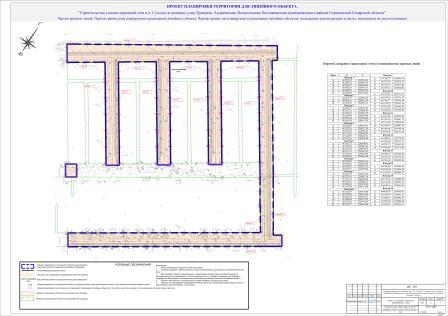 Раздел 2. Положение о размещении линейного объекта1.Наименование, основные характеристики (категория, протяженность, проектная мощность, пропускная способность, грузонапряженность, интенсивность движения) и назначение планируемого для размещения линейного объектаДокументация по планировке территории подготовлена в целях обеспечения устойчивого развития территорий, выделения элементов планировочной структуры, границ земельных участков, предназначенных для строительства линейных объектов, установления параметров планируемого развития элементов планировочной структуры.Согласно Постановлению Правительства Российской Федерации от 12.05.2017 г. №564 «Об утверждении Положения о составе и содержании проектов планировки территории, предусматривающих размещение одного или нескольких линейных объектов», документация по планировке территории состоит из основной части, которая подлежит утверждению и материалов по её обоснованию. В данной книге представлена информация по утверждаемой части проекта планировки территории Раздел 1 «Проект планировки территории. Графическая часть» и Раздел 2 «Положение о размещении линейных объектов».Проект планировки территории разработан на основании Постановления администрации городского поселения Суходол муниципального района Сергиевский Самарской области от 17.09.2021 г №106 «О подготовке проекта планировки территории и проекта межевания территории объекта: Строительство улично-дорожной сети в п. Суходол в границах улиц Троицкая, Андреевская, Вознесенская, Богоявленская муниципального района Сергиевский Самарской области».Документацией по планировке территории предусмотрено размещения улицы в жилой застройке.1.1. ТАБЛИЦА ОСНОВНЫХ ТЕХНИКО-ЭКОНОМИЧЕСКИХ ПОКАЗАТЕЛЕЙ, РЕКОМЕНДУЕМЫХ К УТВЕРЖДЕНИЮТаблица №1В административном отношении рассматриваемый участок расположен в муниципальном районе Сергиевский Самарской области, на территории п.г.т. Суходол, в границах улиц Троицкая, Андреевская, Вознесенская, Богоявленская.Согласно публичной кадастровой карте рассматриваемый участок находится на участке с кадастровыми номерами 63:31:0000000:4957. Категории земель согласно публичной кадастровой карте: земли населенных пунктов, для общего пользования (улично-дорожная сеть).Участок представляет собой незастроенную территорию вдоль участков жилой индивидуальной застройки. Часть участка проходит по ул.Степная.Границы участка граничат с территорией жилой индивидуальной застройки.В северной, южной и западной сторон находятся территории жилой индивидуальной застройки.Северная граница участка изысканий граничит с поселком Сургут.С северо-восточной стороны находятся: на расстоянии 275м. серноводский мясокомбинат, 610м. Сергиевская межрайбаза, 720м. автотранспортное предприятие, 850м. база стройматериалов, 1050км. кладбище.С восточной стороны находятся: на расстоянии 180м. база ЖКХ ООО ССК. 880м. находится железная дорога.1.2 Показатели и характеристики технологического оборудования и устройств линейного объекта (в том числе надежность, устойчивость, экономичность, возможность автоматического регулирования, минимальность выбросов (сбросов) загрязняющих веществ, компактность, использование новейших технологий)ПЛАН АВТОДОРОГИСогласно Заданию на проектирование и СП 42.13330.2016, рассматриваемый участок отнесен к категории - Улица в жилой застройке.Проектные оси проложены в соответствии с требованиями и рекомендациями СП 34.13330.2012Протяженность проектируемого участка составляет 1,756 км. Подготовка территории строительства.В подготовительный период отнесены работы:-восстановление трассы и разбивка земляного полотна на местности;-временное обустройство с последующим демонтажем. -расчистка полосы отвода от кустарника и мелколесья.Демонтируемые конструкции вывозятся на стройплощадку на среднее расстояние 10 км. Отходы от разборки вывозятся на полигон ТБО на среднее расстояние 24 км.Продольный профильОсновные руководящие материалы и документы при проектировании поперечного профиля: СП 34.13330.2012, Типовой проект серии 503-0-47.86.Поперечный профиль земляного полотна проектируемой дороги запроектирован в соответствии с СП 34.13330.2012, со следующими параметрами:-ширина проезжей части – 7,0 м;-ширина обочин 1,5 м;-ширина тротуаров 3,0м.Поперечный уклон проезжей части принят 20 ‰. Поперечный уклон обочин - 40 ‰.Работы по устройству земляного полотна в настоящем проекте включают:-устройство земляного полотна;-подсыпка обочин;-послойное уплотнение грунта;Уплотнение отсыпаемого грунта выполняется пневмокатками 25 т за 7 проходов для песчаного грунта, при толщине слоя 30 см.Планировка верха обочин, откосов насыпи производится механизированным способом.2. Перечень субъектов Российской Федерации, перечень муниципальных районов, городских округов в составе субъектов Российской Федерации перечень поселений, населенных пунктов, внутригородских территорий городов регионального значения, на территориях которых устанавливаются зоны планируемого размещения линейных объектовСформированная зона планируемого размещения для линейного объекта: «Строительство улично-дорожной сети в п. Суходол в границах улиц Троицкая, Андреевская, Вознесенская, Богоявленская муниципального района Сергиевский Самарской области», устанавливается на территории муниципального района Сергиевский Самарской области, на территории городское поселение Суходол, в границах улиц Троицкая, Андреевская, Вознесенская, Богоявленская.3. Перечень координат характерных точек границ зон планируемого размещения линейных объектовПроектом планировки территории сформирована зона планируемого размещения для линейного объекта «Строительство улично-дорожной сети в п. Суходол в границах улиц Троицкая, Андреевская, Вознесенская, Богоявленская муниципального района Сергиевский Самарской области».Согласно Постановлению Правительства Российской Федерации от 12 мая 2017 г. №564 «Об утверждения Положения о составе и содержании проектов планировки территории, предусматривающих размещение одного или нескольких линейных объектов», п.13, подпункт б, формулировка границы зоны планируемого размещения линейного объекта определена как:«границы зон планируемого размещения линейных объектов, с указанием границ зон планируемого размещения объектов капитального строительства, входящих в состав линейных объектов, обеспечивающих, в том числе соблюдение расчетных показателей минимально допустимого уровня обеспеченности территории объектами коммунальной, транспортной, социальной инфраструктур и расчетных показателей максимально допустимого уровня территориальной доступности указанных объектов для населения в соответствии с нормативами градостроительного проектирования. Места размещения объектов капитального строительства, входящих в состав линейного объекта, подлежат уточнению при архитектурно-строительном проектировании, но не могут выходить за границы зон планируемого размещения таких объектов, установленных проектом планировки территории».Перечень координат характерных точек границ зоны планируемого размещения автомобильной дороги представлен в таблице №2.Таблица №2Общая площадь границ зоны планируемого размещения автомобильной дороги составляет 45774 кв.м.4.Предельные параметры разрешенного строительства, реконструкции объектов капитального строительства, входящих в состав линейных объектов в границах зон их планируемого размещенияПредельное количество этажей и (или) предельная высота объектов капитального строительства, входящих в состав линейных объектов, в границах каждой зоны планируемого размещения таких объектов не определялись, т.к. объекты проектирования представляют собой объекты инженерной и транспортной инфраструктуры.По тем же причинам, проектом планировки не разрабатывались: требования к архитектурным решениям объектов капитального строительства, входящих в состав линейных объектов, в границах каждой зоны планируемого размещения таких объектов, расположенной в границах территории исторического поселения федерального или регионального значения, с указанием:•требований к цветовому решению внешнего облика таких объектов;•требований к строительным материалам, определяющим внешний облик таких объектов;•требований к объемно-пространственным, архитектурно-стилистическим и иным характеристикам таких объектов, влияющим на их внешний облик и (или) на композицию, а также на силуэт застройки исторического поселения.5. Перечень координат характерных точек границ зон планируемого размещения линейных объектов, подлежащих реконструкции в связи с изменением их местоположенияГраницы зон планируемого размещения линейных объектов, подлежащих реконструкции в связи с изменением их местоположения - отсутствуют.6. Информация о необходимости осуществления мероприятий по сохранению объектов культурного наследия от возможного негативного воздействия в связи с размещением линейных объектовОбъекты культурного наследия, включенные в единый государственный реестр объектов культурного наследия народов Российской Федерации, и выявленные объекты культурного наследия (памятники архитектуры, истории и культуры) – отсутствуют (Письмо Управления государственной охраны объектов культурного наследия Самарской области №УГООКН/2909 от 11.06.2021г.)7. Информация о необходимости осуществления мероприятий по защите сохраняемых объектов капитального строительства (здание, строение, сооружение, объекты, строительство которых не завершено), существующих и строящихся на момент подготовки проекта планировки территории, а также объектов капитального строительства, планируемых к строительству в соответствии с ранее утвержденной документацией по планировке территории, от возможного негативного воздействия в связи с размещением линейных объектовПроектируемые объекты проходят на расстоянии обеспечивающим безопасную эксплуатацию, как самого линейного объекта, так и существующих и строящихся объектов капитального строительства (здание, строение, сооружение, объекты, строительство которых не завершено, а также объектов капитального строительства, планируемых к строительству в соответствии с ранее утвержденной документацией по планировке территории).8. Информация о необходимости осуществления мероприятий по охране окружающей средыЗагрязнение воздушного бассейна территории в процессе проведения строительных работ носит временный характер и ограничено сроками строительства. Согласно проведенным расчетам является незначительным и не окажет негативного воздействия на атмосферный воздух территории и ближайших жилых домов.Складирование отходов, образующихся при производстве работ, осуществляется на территории строительной площадки. Вывоз отходов осуществляется регулярно, с учетом объема их образования и накопления.Нарушения водного режима прилегающей территории нет.Проведение работ по сохранению почвенно-растительного слоя рекультивации способствуют сохранению земельных ресурсов территории.Строительство и эксплуатация объекта не окажет неблагоприятного воздействия на сложившийся состав флоры и фауны.Шумовое воздействие в период проведения строительных работ и в период эксплуатации является допустимым.Таким образом, уровень воздействия на элементы окружающей природной среды и благополучие населения при реализации данного проекта можно считать допустимым.Мероприятия, направленные на снижение концентрации выбросов ЗВ в атмосфере при строительстве носят рекомендательный характер:1.соблюдение технологии проведения работ строительства;2.соблюдение границ территории, отведенной под проведение строительных работ;3.контроль технического состояния транспорта;4.обеспечение качественной и своевременной регулировки и ремонта двигателей и топливной аппаратуры;5.обеспыливание грунта орошением при проведении перевалочно-погрузочных работ.При проведении строительных работ выбросы загрязняющих веществ в атмосферу имеют место от следующих источников выброса:1.работа строительной техники, автотранспорта, автопогрузчика;2.сварочные работы;3.перевалка грунта, щебня и песка;4.работа дизельной электростанции.Для минимизации негативного воздействия процессов обращения с отходами в процессе строительных работ выполняются мероприятия:1.соблюдение границ территории, отведенной под строительство;2.применение при сооружении объекта нетоксичных материалов;3.оснащение рабочих	мест и времянок контейнерами для сбора бытовых и строительных отходов;4.мойка машин допускается только в специально предусмотренных и оборудованных для этой цели местах;5.заключение договора на вывоз мусора перед началом производства работ;6.соблюдение санитарных норм обслуживания биотуалета.Для ликвидации последствий негативного воздействия на поверхностные и подземные водные объекты предусмотрены следующие природоохранные мероприятия:1.До начала работ рабочие, и инженерно-технический персонал проходят инструктаж по соблюдению требований охраны окружающей среды;2.Соблюдение технологии производства работ;3.Учет и ликвидация всех фактических источников загрязнения в районе намечаемой хозяйственной деятельности и на примыкающей территории;4.Учет расхода технической и питьевой воды и стоков. Ежесменный сбор хозбытовых сточных вод, образующихся в период проведения строительных работ для последующей очистки на очистных сооружениях. Тщательный контроль периодичности опорожнения биотуалета;5.Своевременная регулировка топливной аппаратуры и двигателей с целью недопущения утечек топлива и масел автотранспорта и строительных механизмов на участке производства работ;6.Запрет на мойку машин и механизмов на участке производства работ;После окончания строительных работ, нарушенные земли рекультивируются. Приемка - передача рекультивированных земель землепользователю производится комиссией, назначаемой администрацией района. Основными мероприятиями по сохранению и восстановлению почв и растительности является проведение технической и биологической рекультивации.В целях предотвращения истощения земельных ресурсов при производстве строительно- монтажных работ, проектом предусмотрены мероприятия:1.Производство всех видов работ только в пределах строительной площадки;2.Для приема и складирования нормативного запаса материалов следует организовать подачу материалов в места укладки непосредственно с автотранспорта;3. Заправку автотранспорта производить на специализированных АЗС, за пределами стройплощадки;	4. Проезд транспорта предусмотреть только по предусмотренным ППР дорогам. Обеспечить покрытие проездов щебнем во избежание вторичного загрязнения почвы. Щебень и грунт с проездов после завершения работ вывезти со строительной площадки на полигоны;5. Обеспечить укрытие кузовов автосамосвалов при перевозке грунта брезентом;6. Организовать вывоз снега с территории, что снизит проникновение талых вод в грунт и загрязнение подземных вод.При условии безаварийной эксплуатации негативное воздействие на почву отсутствует.В целом строительство и дальнейшая эксплуатация объекта не внесут изменений в состояние растительного и животного мира района тяготения работ.Локальный экологический мониторинг предусмотрен с целью	обеспечения экологической безопасности при строительстве проектируемого объекта.Основные цели в период производства работ по строительству и эксплуатации заключаются:-в выявлении изменений в окружающей среде вследствие строительства и выработке рекомендаций по предотвращению или сокращению их негативных последствий;-в контроле соблюдения установленных экологических требований и ограничений воздействий на окружающую среду производственными организациями.Задачи локального экологического мониторинга сводятся к следующему:-контроль полноты и качества выполнения, принятых в проекте, технических решений, определяющих уровень воздействий на окружающую среду;-проверка соответствия реальной ситуации исходных параметров, принятых в проекте по данным изысканий и служащих базой расчетных прогнозов;-проверка соответствия уровня контролируемых воздействий на окружающую среду проектным расчетам;-выработка предложений по обеспечению экологической безопасности объекта в случае обнаружения отклонений результатов наблюдений от проектных расчетов.9.Информация о необходимости осуществления мероприятий по защите территории от чрезвычайных ситуаций природного и техногенного характера, в том числе по обеспечению пожарной безопасности и гражданской оборонеВозникновение чрезвычайных ситуаций при проведении строительных работ маловероятно, но полностью не исключено.Чрезвычайные ситуации (ЧС) – обстановка на определённой территории, сложившаяся в результате аварии, опасного природного явления, катастрофы, стихийного или иного бедствия, которые могут повлечь или повлекли за собой человеческие жертвы, ущерб здоровью людей или окружающей природной среде, значительные материальные потери и нарушение условий жизнедеятельности людей.Возможные источники ЧС техногенного и природного характера:1.Взрывы, пожары в топливных системах автотранспорта при дорожно - транспортных происшествиях.2.По транспортным коммуникациям возможны перевозки ЛВЖ, при разливе (взрыве) которых, в результате аварий, возможно образование зон разрушений и пожаров.3. Аварийные ситуации на пересекаемых коммуникациях, в результате которых проектируемый объект попадает в зону разрушений и пожаров.4. Отклонение климатических условий от ординарных (сильные морозы, паводки, ураганные ветры и др.), которые могут привести к возникновению аварии на проектируемом объекте.Расчёт по определению зон действия поражающих факторов необходимо провести в соответствии с «Методикой оценки последствий аварий на пожаро – взрывоопасных объектах»,«Методика оценки последствий аварийных взрывов топливно – воздушных смесей».Обеспечивать контроль за соблюдением норм радиационной безопасности и основными санитарными правилами работы с радиоактивными веществами и иными источниками ионизирующего излучения необходимо в соответствии с требованиями ГОСТ 22.3.03 – 94 «Безопасность в чрезвычайных ситуациях. Защита населения. Основные положения».Заправка техники при строительстве должна производиться на стационарных и передвижных заправочных станциях на специально отведённой площадке, окаймлённой минерализованной полосой шириной 1.4 м, удалённой от водных объектов.Заправка механизмов с ограниченной подвижностью (экскаваторы, бульдозеры) производится обученным персоналом. Заправка должна производиться с помощью шлангов, имеющих затворы у выпускного отверстия. Применение для заправки ведер и другой открытой посуды не допускается. Должен быть организован сбор отработанных масел с последующей отправкой их на специальные пункты. Слив масел на растительный почвенный покров запрещается.Оценка сложности природных процессов по категориям опасности в районе размещения линейного объекта проводилась в соответствии со СНиП 22-01-95 «Геофизика опасных природных воздействий».Мероприятия по предупреждению чрезвычайных ситуаций в период эксплуатации линейного объекта заключаются в основном в организации постоянного контроля над состоянием, проведением технического обслуживания и плановых ремонтных работ специализированными бригадами.В случае стихийных бедствий (урагана, землетрясения, паводковых вод, наводнения и т.п.) эксплуатационным службам необходимо организовать усиленный контроль над состоянием инфраструктуры.Разработка мероприятий выполнена в соответствии требований СП 11-107-98 Порядок разработки, и состав раздела «Инженерно-технические мероприятия гражданской обороны. Мероприятия по предупреждению чрезвычайных ситуаций».Основной целью отнесения объекта к категории по ГО является сохранение объекта и его защита от опасностей, возникающих при ведении военных действий или вследствие этих действий, путем заблаговременной разработки и реализации мероприятий по ГО.При определении категории объекта учитываются показатели, определяющие роль объекта в экономике региона и государства в целом, а также особые условия, характеризующие степень потенциальной опасности проектируемого сооружения в период его эксплуатации, как в мирное, так и в военное время с учетом его месторасположения.Основными показателями при определении категории объекта по гражданской обороне являются объемы работ по обеспечению выполнения мобилизационного задания Федерального и регионального уровней.Для укрытия служащих и обслуживающего персонала в пределах радиуса сбора имеется 2 защитных сооружения ГО (СНиП 2.01.51-90; СП 165.1325800-2014).Выполнить мероприятия по обеспечению взрыво-пожаробезопасности объекта, в соответствии с обязательными требованиями, установленными федеральными законами о технических регламентах, и требованиями нормативных документов по пожарной безопасности, с учетом нормативного времени прибытия первых пожарно-спасательных подразделений.Разработать решение по организации эвакуации людей с территории проектируемого объекта и обеспечению беспрепятственного ввода на территорию объекта сил и средств для ликвидации ЧС.Снижение негативных воздействий опасных техногенных ЧСДля того чтобы свести к минимуму число пожаров, ограничить их распространение и обеспечить условия их ликвидации, необходимо заблаговременно провести соответствующие мероприятия, в соответствии с «Правилами пожарной безопасности в Российской Федерации ППБ 01-03)». Москва, 2003 г.Дороги, проезды и подъезды к зданиям, сооружениям, открытым складам, наружным пожарным лестницам и водоисточникам, используемым для целей пожаротушения, должны быть всегда свободными для проезда пожарной техники, содержаться в исправном состоянии, а зимой быть очищенными от снега и льда.О закрытии дорог или проездов для их ремонта или по другим причинам, препятствующим проезду пожарных машин, необходимо немедленно сообщать в подразделения пожарной охраны.На период закрытия дорог в соответствующих местах должны быть установлены указатели направления объезда или устроены переезды через ремонтируемые участки и подъезды к водоисточникам.Пожарная безопасность объектаПри обеспечении пожарной безопасности следует руководствоваться: правилами противопожарного режима при производстве строительно-монтажных работ согласно Постановления Правительства №390 от 25.04.12 г, стандартами, строительными нормами и правилами, нормами проектирования, отраслевыми и региональными правилами пожарной безопасности и другими утвержденными в установленном порядке нормативными документами, регламентирующими требования пожарной безопасности.Все работники должны допускаться к работе только после прохождения противопожарного инструктажа, а при изменении специфики работы проходить дополнительное обучение по предупреждению и тушению возможных пожаров в порядке, установленном руководителем.Подрядчик отвечает за пожарную безопасность на участках работ. Подрядчик обязан обеспечить наличие в достаточном количестве противопожарного оборудования, а его работники должны быть обучены работе с таким оборудованием.Организационные мероприятия по обеспечению пожарной безопасностиНа видных местах должны быть вывешены таблички с указанием порядка вызова пожарной охраны.Правила применения на территории объекта открытого огня, проезда транспорта, допустимость курения и проведения временных пожароопасных работ устанавливаются инструкциями о мерах пожарной безопасности.ПРОЕКТ МЕЖЕВАНИЯ ТЕРРИТОРИИ ДЛЯ РАЗМЕЩЕНИЯ ЛИНЕЙНОГО ОБЪЕКТА«Строительство улично-дорожной сети в п. Суходол в границах улицТроицкая, Андреевская, Вознесенская, Богоявленская муниципального района Сергиевский Самарской области»Книга 3. Основная (утверждаемая) часть проекта межевания территорииСамара, 2021 г.СОСТАВ ПРОЕКТАСОДЕРЖАНИЕ:Раздел 6. Пояснительная записка1.ОБЩИЕ ДАННЫЕДокументация по планировке территории подготовлена в целях обеспечения устойчивого развития территорий, выделения элементов планировочной структуры, границ земельных участков, предназначенных для строительства и размещения линейных объектов, установления параметров планируемого развития элементов планировочной структуры.Проект межевания территории в целях размещения линейного объекта: «Строительство улично-дорожной сети в п. Суходол в границах улиц Троицкая, Андреевская, Вознесенская, Богоявленская муниципального района Сергиевский Самарской области» разработан на основании Постановления администрации городского поселения Суходол муниципального района Сергиевский Самарской области от 17.09.2021 г №106 «О подготовке проекта планировки территории и проекта межевания территории объекта: Строительство улично-дорожной сети в п. Суходол в границах улиц Троицкая, Андреевская, Вознесенская, Богоявленская муниципального района Сергиевский Самарской области».Проект межевания территории состоит из основной части, которая подлежит утверждению, и материалов по обоснованию этого проекта. Основная часть проекта межевания территории включает в себя текстовую часть и чертеж межевания территории. Материалы по обоснованию проекта межевания территории включают в себя чертеж обоснования проекта межевания.Согласно Градостроительному кодексу Российской Федерации, подготовка проекта межевания территории осуществляется для:1)определения местоположения границ образуемых и изменяемых земельных участков;2)установления, изменения, отмены красных линий для застроенных территорий, в границах которых не планируется размещение новых объектов капитального строительства, а также для установления, изменения, отмены красных линий в связи с образованием и (или) изменением земельного участка, расположенного в границах территории, применительно к которой не предусматривается осуществление деятельности по комплексному и устойчивому развитию территории, при условии, что такие установление, изменение, отмена влекут за собой исключительно изменение границ территории общего пользования.Основная часть проекта межевания территории включает в себя чертеж межевания территории, на котором отображаются:1)границы планируемых и существующих элементов планировочной структуры;2)границы образуемых земельных участков и их условные номера;3)перечень и сведения о площади образуемых земельных участков, в том числе возможные способы их образования.Проект межевания определяет: основные параметры формируемых земельных участков, границы зон с особыми условиями использования территории, координаты поворотных точек образуемых земельных участков и устанавливаемые зоны с особыми условиями территории в связи с размещением линейного объекта.Планировочные решения выполнены на основе анализа инженерных, транспортных, экологических и градостроительных условий, исходя из ресурсного потенциала проектируемой территории.Графическая часть документации по планировке территории подготовлена в соответствии с системой координат, используемой для ведения Единого государственного реестра недвижимости в зоне производства работ – МСК-63.Местоположение объекта: Российская Федерация, Самарской области, муниципальный район Сергиевский, на территории п.г.т. Суходол, в границах улиц Троицкая, Андреевская, Вознесенская, Богоявленская.2. ЦЕЛИ И ЗАДАЧИ ПРОЕКТА МЕЖЕВАНИЯПодготовка проекта межевания территории осуществляется в целях обеспечения устойчивого развития территории, соблюдения интересов физических и юридических лиц при установлении границ образуемых земельных участков, предназначенных для проектирования, строительства и размещения линейного объекта: «Строительство улично-дорожной сети в п. Суходол в границах улиц Троицкая, Андреевская, Вознесенская, Богоявленская муниципального района Сергиевский Самарской области».Размеры земельных участков определены с учетом действующей нормативной документации, норм действующего законодательства в рамках выполнения работ по развитию застроенной территории.3. УСТАНОВЛЕНИЕ ВИДА РАЗРЕШЕННОГО ИСПОЛЬЗОВАНИЯ ОБРАЗУЕМЫХ ЗЕМЕЛЬНЫХ УЧАСТКОВСогласно пункту 3 части 5 статьи 43 Градостроительного кодекса Российской Федерации в проекте межевания территории помимо иных сведений должен быть указан вид разрешенного использования образуемых земельных участков в соответствии с проектом планировки территории в случаях, предусмотренных Градостроительным кодексом Российской Федерации.Согласно пункту 4 части 4 статьи 36 Градостроительного кодекса Российской Федерации от 29.12.2004 №190-ФЗ (ред. от 27.12.2019), действие градостроительного регламента не распространяется на земельные участки, предназначенные для размещения линейных объектов и (или) занятые линейными объектами.Таким образом, для земельных участков, сформированных для размещения объекта:«Строительство улично-дорожной сети в п. Суходол в границах улиц Троицкая, Андреевская, Вознесенская, Богоявленская муниципального района Сергиевский Самарской области» назначен вид разрешенного использования: Территория общего пользования (улично-дорожная сеть).4. УСТАНОВЛЕНИЕ ГРАНИЦ ОБРАЗУЕМЫХ ЗЕМЕЛЬНЫХ УЧАСТКОВ В СООТВЕТСТВИИ С ПРОЕКТОМ МЕЖЕВАНИЯ ТЕРРИТОРИИЧастично объект располагается в границах земельного участка с кадастровым номером 63:31:0000000:4957. Категории земель согласно публичной кадастровой карте: земли населенных пунктов, для общего пользования (улично-дорожная сеть).Земельные участки под объект формируются с учетом:- границ планируемого размещения объектов капитального строительства, отображенных в проекте планировки территории;- границ земельных участков, стоящих на государственном кадастровом учете под сохраняемыми объектами капитального строительства, а также с учетом земельных участков, требующих формирования под сохраняемыми объектами капитального строительства в соответствии с требованиями статьи 39.20 Земельного кодекса Российской Федерации, в том числе под объектами культурного наследия.5. ОПИСАНИЕ СФОРМИРОВАННЫХ ЗЕМЕЛЬТерритория в границах разработки проекта межевания территории расположена в границах кадастрового квартала 63:31:1102001.Образованию подлежат земельные участки, которые попадают в зону планируемого размещения линейного объекта, установленную проектом планировки территории, и выходят за границы земельного участка с кадастровыми номерами 63:31:0000000:4957.Сформированные земельные участки располагаются на землях населенных пунктовПеречень и сведения о площади образуемых земельных участков, которые будут отнесены к территориям общего пользования или имуществу общего пользованияВ таблице №1 представлен сводный перечень и сведения о площади образуемых проектом межевания территории земельных участков, которые после образования будут относиться к территориям общего пользования.Таблица №1В таблице №2 представлен сводный перечень и сведения о площади образуемых проектом межевания территории земельных участков, в том числе возможные способы их образования для линейного объекта: «Строительство улично-дорожной сети в п. Суходол в границах улиц Троицкая, Андреевская, Вознесенская, Богоявленская муниципального района Сергиевский Самарской области».6. ПЕРЕЧЕНЬ И СВЕДЕНИЯ О ПЛОЩАДИ ОБРАЗУЕМЫХ ЗЕМЕЛЬНЫХ УЧАСТКОВТаблица №27. КООРДИНАТЫ ОБРАЗУЕМЫХ ЗЕМЕЛЬНЫХ УЧАСТКОВКаталог координат образуемого земельного участка1- 63:31:0000000:ЗУ1-1Таблица №3Каталог координат образуемого земельного участка2- 63:31:0000000:ЗУ1-2Таблица №48. СВЕДЕНИЯ О ГРАНИЦАХ ТЕРРИТОРИИ, В ОТНОШЕНИИ КОТОРОЙ УТВЕРЖДЕН ПРОЕКТ МЕЖЕВАНИЯ ТЕРРИТОРИИВ таблице №5 представлен перечень координат характерных точек границ территории, в отношении которой утвержден проект межевания в системе координат, используемой для ведения Единого государственного реестра недвижимости.Таблица №5Раздел 7. Графические материалы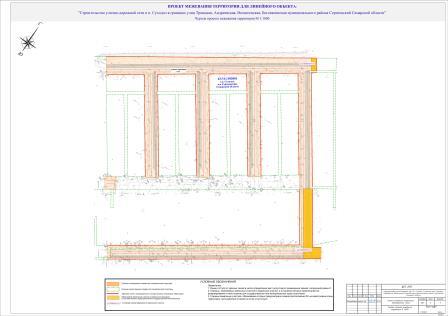 Код главного распорядителя бюджетных средствНаименование главного распорядителя средств местного бюджета, раздела, подраздела, целевой статьи, вида расходовРзПРЦСРВРСуммы, тыс.рублейСуммы, тыс.рублейКод главного распорядителя бюджетных средствНаименование главного распорядителя средств местного бюджета, раздела, подраздела, целевой статьи, вида расходовРзПРЦСРВРвсегов том числе за счёт безвозмездных поступлений600Собрание Представителей муниципального района Сергиевский2 1150600Функционирование законодательных (представительных) органов муниципальных образований01032 1150600Непрограммные направления расходов местного бюджета010399 0 00 000002 1150600Расходы на выплаты персоналу государственных (муниципальных) органов010399 0 00 000001201 9490600Иные закупки товаров, работ и услуг для обеспечения государственных (муниципальных) нужд010399 0 00 000002401650601Администрация муниципального района Сергиевский Самарской области437 551136 377601Функционирование высшего должностного лица субъекта Российской Федерации и муниципального образования01022 6900601Муниципальная программа "Совершенствование муниципального управления и повышение инвестиционной привлекательности  муниципального района Сергиевский"010223 0 00 000002 6900601Расходы на выплаты персоналу государственных (муниципальных) органов010223 0 00 000001202 6900601Функционирование местных администраций010444 4520601Муниципальная программа "Совершенствование муниципального управления и повышение инвестиционной привлекательности  муниципального района Сергиевский"010423 0 00 0000044 4520601Расходы на выплаты персоналу государственных (муниципальных) органов010423 0 00 0000012042 5010601Иные закупки товаров, работ и услуг для обеспечения государственных (муниципальных) нужд010423 0 00 000002401 8670601Уплата налогов, сборов и иных платежей010423 0 00 00000850840601Другие общегосударственные вопросы011363 69745601Муниципальная  программа "Реконструкция, строительство, ремонт и укрепление материально-технической  базы учреждений  культуры, здравоохранения, образования, ремонт  муниципальных  административных зданий  муниципального района Сергиевский"011315 0 00 000001 11945601Иные закупки товаров, работ и услуг для обеспечения государственных (муниципальных) нужд011315 0 00 000002401 11945601Муниципальная программа "Обеспечение реализации  политики в сфере строительного комплекса и градостроительной деятельности муниципального района Сергиевский"011319 0 00 0000014 9840601Расходы на выплаты персоналу казенных учреждений011319 0 00 0000011014 1190601Иные закупки товаров, работ и услуг для обеспечения государственных (муниципальных) нужд011319 0 00 000002407380601Уплата налогов, сборов и иных платежей011319 0 00 000008501270601Муниципальная программа "Совершенствование муниципального управления и повышение инвестиционной привлекательности  муниципального района Сергиевский"011323 0 00 0000041 4020601Расходы на выплаты персоналу казенных учреждений011323 0 00 000001107 2440601Иные закупки товаров, работ и услуг для обеспечения государственных (муниципальных) нужд011323 0 00 000002401 8740601Субсидии бюджетным учреждениям011323 0 00 0000061010 9390601Субсидии автономным учреждениям011323 0 00 0000062021 3450601Муниципальная программа "Поддержка социально-ориентированных некоммерческих организаций, объединений и общественных инициатив граждан"011335 0 00 000006 1920601Расходы на выплаты персоналу казенных учреждений011335 0 00 000001105 9900601Иные закупки товаров, работ и услуг для обеспечения государственных (муниципальных) нужд011335 0 00 000002401020601Специальные расходы011335 0 00 000008801000601Защита населения и территории от чрезвычайных ситуаций природного и техногенного характера, гражданская оборона03105 4060601Муниципальная программа "Защита населения и территорий от чрезвычайных ситуаций природного и техногенного характера, обеспечение пожарной безопасности на территории в м.р. Сергиевский"031020 0 00 000002 8850601Иные закупки товаров, работ и услуг для обеспечения государственных (муниципальных) нужд031020 0 00 000002403280601Субсидии автономным учреждениям031020 0 00 000006202 5570601Муниципальная программа "Профилактика геморрагической лихорадки с почечным синдромом, клещевого вирусного энцефалита и клещевого боррелиоза на территории муниципального района Сергиевский"031022 0 00 000002 5210601Иные закупки товаров, работ и услуг для обеспечения государственных (муниципальных) нужд031022 0 00 000002404210601Субсидии бюджетным учреждениям031022 0 00 00000610520601Субсидии автономным учреждениям031022 0 00 000006202 0480601Другие вопросы в области национальной безопасности и правоохранительной деятельности03141 3930601Муниципальная  программа "Комплексная программа профилактики правонарушений в муниципальном районе Сергиевский Самарской области"031401 0 00 000001000601Иные закупки товаров, работ и услуг для обеспечения государственных (муниципальных) нужд031401 0 00 00000240100601Премии и гранты031401 0 00 00000350900601Муниципальная программа "Совершенствование муниципального управления и повышение инвестиционной привлекательности  муниципального района Сергиевский"031423 0 00 000001 2380601Расходы на выплаты персоналу государственных (муниципальных) органов031423 0 00 000001201 2380601Муниципальная программа "По противодействию незаконному обороту наркотических средств, профилактике наркомании, лечению и реабилитации наркозависимой части населения муниципального района Сергиевский Самарской области"031430 0 00 00000550601Иные закупки товаров, работ и услуг для обеспечения государственных (муниципальных) нужд031430 0 00 00000240550601Сельское хозяйство и рыболовство0405552552601Муниципальная программы "Развитие сельского хозяйства и регулирование рынков сельскохозяйственной продукции, сырья и продовольствия муниципального район Сергиевский Самарской области"040536 0 00 00000552552601Субсидии юридическим лицам (кроме некоммерческих организаций), индивидуальным предпринимателям, физическим лицам - производителям товаров, работ, услуг040536 0 00 00000810552552601Транспорт04083 3000601Муниципальная программа "Развитие транспортного обслуживания населения и организаций в муниципальном районе Сергиевский Самарской области"040814 0 00 000003 3000601Субсидии юридическим лицам (кроме некоммерческих организаций), индивидуальным предпринимателям, физическим лицам - производителям товаров, работ, услуг040814 0 00 000008103 3000601Дорожное хозяйство (дорожные фонды)040928 4770601Муниципальная программа "Повышение  безопасности дорожного движения в муниципальном районе Сергиевский Самарской области"040902 0 00 00000800601Иные закупки товаров, работ и услуг для обеспечения государственных (муниципальных) нужд040902 0 00 00000240800601Муниципальная программа "Модернизация и развитие автомобильных дорог общего пользования местного значения в муниципальном районе Сергиевский Самарской области040917 0 00 000005 4880601Иные закупки товаров, работ и услуг для обеспечения государственных (муниципальных) нужд040917 0 00 000002405 4880601Муниципальная программа "Содержание улично-дорожной сети муниципального района Сергиевский"040921 0 00 0000022 9100601Иные закупки товаров, работ и услуг для обеспечения государственных (муниципальных) нужд040921 0 00 0000024022 9100601Другие вопросы в области национальной экономики04127750601Муниципальная программа "Развитие малого и среднего предпринимательства в муниципальном районе Сергиевский"041203 0 00 000002810601Иные закупки товаров, работ и услуг для обеспечения государственных (муниципальных) нужд041203 0 00 00000240300601Субсидии юридическим лицам (кроме некоммерческих организаций), индивидуальным предпринимателям, физическим лицам041203 0 00 000008102510601Муниципальная программа "Совершенствование муниципального управления и повышение инвестиционной привлекательности  муниципального района Сергиевский"041223 0 00 000004940601Расходы на выплаты персоналу государственных (муниципальных) органов041223 0 00 000001204940601Жилищное хозяйство050112 4866 589601Муниципальная программа "Капитальный ремонт  общего имущества в многоквартирных домах, расположенных на территории  муниципального района Сергиевский Самарской области"050104 0 00 000006280601Иные закупки товаров, работ и услуг для обеспечения государственных (муниципальных) нужд050104 0 00 000002406280601Муниципальная программа "Комплексное развитие сельских территорий муниципального района Сергиевский Самарской области"050105 0 00 000001 4610601Бюджетные инвестиции050105 0 00 000004101 4610601Муниципальная  программа "Переселение граждан из аварийного жилищного фонда с учётом необходимости развития малоэтажного жил. строительства на территории муниципального района Сергиевский Самарской области"050110 0 00 0000010 2506 589601Бюджетные инвестиции050110 0 00 0000041010 2506 589601Муниципальная программа "Стимулирование развития жилищного строительства на территории м.р. Сергиевский Самарской области"050134 0 00 000001470601Иные закупки товаров, работ и услуг для обеспечения государственных (муниципальных) нужд050134 0 00 000002401470601Коммунальное хозяйство05023350601Муниципальная программа "Модернизация объектов коммунальной инфраструктуры в муниципальном районе Сергиевский Самарской области"050212 0 00 000003350601Иные закупки товаров, работ и услуг для обеспечения государственных (муниципальных) нужд050212 0 00 000002403350601Благоустройство050347 74816 754601Муниципальная программа "Содержание улично-дорожной сети муниципального района Сергиевский"050321 0 00 0000030 1130601Иные закупки товаров, работ и услуг для обеспечения государственных (муниципальных) нужд050321 0 00 0000024030 1130601Муниципальная программа "Формирование комфортной городской среды"050325 0 00 0000017 63516 754601Иные закупки товаров, работ и услуг для обеспечения государственных (муниципальных) нужд050325 0 00 0000024017 63516 754601Другие вопросы в области охраны окружающей среды06051 5330601Муниципальная программа "Совершенствование муниципального управления и повышение инвестиционной привлекательности  муниципального района Сергиевский"060523 0 00 000001 2730601Расходы на выплаты персоналу государственных (муниципальных) органов060523 0 00 000001201 2730601Муниципальная программа "Экологическая программа территории  муниципального  района Сергиевский"060527 0 00 000001900601Иные закупки товаров, работ и услуг для обеспечения государственных (муниципальных) нужд060527 0 00 000002401900601Муниципальная программа "Обращение с отходами на территории муниципального района Сергиевский"060528 0 00 00000700601Иные закупки товаров, работ и услуг для обеспечения государственных (муниципальных) нужд060528 0 00 00000240700601Общее образование070270 8720601Муниципальная программа "Совершенствование муниципального управления и повышение инвестиционной привлекательности  муниципального района Сергиевский"070223 0 00 0000070 8720601Субсидии автономным учреждениям070223 0 00 0000062070 8720601Дополнительное образование детей070316 94315 571601Муниципальная программа "Реконструкция, строительство, ремонт и укрепление материально-технической базы учреждений культуры, здравоохранения, образования, ремонт муниципальных административных зданий, ремонт прочих объектов муниципального района Сергиевский Самарской области"070315 0 00 0000016 94315 571601Иные закупки товаров, работ и услуг для обеспечения государственных (муниципальных) нужд070315 0 00 0000024016 94315 571601Профессиональная подготовка, переподготовка и повышение квалификации0705300601Муниципальная программа "Развитие муниципальной службы в муниципальном районе Сергиевский"070524 0 00 00000300601Иные закупки товаров, работ и услуг для обеспечения государственных (муниципальных) нужд070524 0 00 00000240300601Молодежная политика07074 8122 845601Муниципальная программа "Реализация молодёжной политики, патриотическое, военное гражданское и духовно-нравственное воспитание детей, молодежи и населения муниципального района Сергиевский"070708 0 00 000001 8330601Субсидии бюджетным учреждениям070708 0 00 000006101 8330601Муниципальная программа "Дети муниципального района Сергиевский"070716 0 00 000002 9792 845601Субсидии бюджетным учреждениям070716 0 00 00000610678558601Субсидии автономным учреждениям070716 0 00 000006202 3012 287601Другие вопросы в области образования070952 89252 749601Муниципальная программа "Реконструкция, строительство, ремонт и укрепление материально-технической базы учреждений культуры, здравоохранения, образования, ремонт муниципальных административных зданий, ремонт прочих объектов муниципального района Сергиевский Самарской области"070915 0 00 0000052 89252 749601Иные закупки товаров, работ и услуг для обеспечения государственных (муниципальных) нужд070915 0 00 0000024051 99251 849601Субсидии автономным учреждениям070915 0 00 00000620900900601Культура0801640601Муниципальная программа "Реконструкция, строительство, ремонт и укрепление материально-технической базы учреждений культуры, здравоохранения, образования, ремонт муниципальных административных зданий, ремонт прочих объектов муниципального района Сергиевский Самарской области"080115 0 00 00000640601Иные закупки товаров, работ и услуг для обеспечения государственных (муниципальных) нужд080115 0 00 00000240640601Другие вопросы в области здравоохранения0909500601Муниципальная программа "Создание благоприятных условий в целях привлечения и закрепления медицинских работников для работы в подразделениях государственного бюджетного учреждения здравоохранения Самарской области "Сергиевская центральная районная больница", расположенных на территории муниципального района Сергиевский"090937 0 00 00000400601Иные выплаты населению090937 0 00 00000360400601Муниципальная программа "Укрепление общественного здоровья на территории муниципального района Сергиевский"090956 0 00 00000100601Иные закупки товаров, работ и услуг для обеспечения государственных (муниципальных) нужд090956 0 00 00000240100601Социальное обеспечение населения100322 27117 589601Муниципальная программа "Комплексное развитие сельских территорий муниципального района Сергиевский Самарской области"100305 0 00 000005 1025 029601Социальные выплаты гражданам, кроме публичных нормативных социальных выплат100305 0 00 000003205 1025 029601Муниципальная программа "Модернизация объектов коммунальной инфраструктуры в муниципальном районе Сергиевский Самарской области"100312 0 00 000001000601Иные закупки товаров, работ и услуг для обеспечения государственных (муниципальных) нужд100312 0 00 000002401000601Муниципальная  программа  муниципального района Сергиевский "Молодой семье-доступное жилье"100313 0 00 0000010 8786 418601Публичные нормативные социальные выплаты гражданам100313 0 00 0000032010 8786 418601Муниципальная программа "Совершенствование муниципального управления и повышение инвестиционной привлекательности  муниципального района Сергиевский"100323 0 00 000006 1426 142601Публичные нормативные социальные выплаты гражданам100323 0 00 000003206 1426 142601Муниципальная программа "Обеспечение беспрепятственного доступа инвалидов и маломобильных групп населения к объектам социальной инфраструктуры и информации муниципального района Сергиевский"100326 0 00 00000500601Иные закупки товаров, работ и услуг для обеспечения государственных (муниципальных) нужд100326 0 00 00000240500601Охрана семьи и детства100419 32419 324601Муниципальная программа "Обеспечение исполнения государственных полномочий органами местного самоуправления в сфере опеки и попечительства на территории муниципального района Сергиевский"100406 0 00 000006 8016 801601Социальные выплаты гражданам, кроме публичных нормативных социальных выплат100406 0 00 000003206 8016 801601Муниципальная программа "Совершенствование муниципального управления и повышение инвестиционной привлекательности  муниципального района Сергиевский"100423 0 00 0000012 52312 523601Социальные выплаты гражданам, кроме публичных нормативных социальных выплат100423 0 00 00000320238238601Бюджетные инвестиции100423 0 00 0000041012 28512 285601Другие вопросы в области социальной политики10064 7274 359601Муниципальная программа "Обеспечение исполнения государственных полномочий органами местного самоуправления в сфере опеки и попечительства на территории муниципального района Сергиевский"100606 0 00 000003 5943 594601Расходы на выплаты персоналу казенных учреждений100606 0 00 000001103 2053 205601Иные закупки товаров, работ и услуг для обеспечения государственных (муниципальных) нужд100606 0 00 00000240386386601Уплата налогов, сборов и иных платежей100606 0 00 0000085033601Муниципальная программа "Дети муниципального района Сергиевский"100616 0 00 00000500601Иные закупки товаров, работ и услуг для обеспечения государственных (муниципальных) нужд100616 0 00 00000240500601Муниципальная программа "Совершенствование муниципального управления и повышение инвестиционной привлекательности  муниципального района Сергиевский"100623 0 00 00000856766601Расходы на выплаты персоналу государственных (муниципальных) органов100623 0 00 00000120792701601Иные закупки товаров, работ и услуг для обеспечения государственных (муниципальных) нужд100623 0 00 000002406565601Муниципальная программа "Улучшение условий и охраны труда в муниципальном районе Сергиевский"100632 0 00 000002270601Расходы на выплаты персоналу государственных (муниципальных) органов100632 0 00 00000120770601Иные закупки товаров, работ и услуг для обеспечения государственных (муниципальных) нужд100632 0 00 000002401500601Физическая культура110132 7220601Муниципальная программа "Развитие физической культуры и спорта муниципального района Сергиевский Самарской области"110109 0 00 0000032 7220601Субсидии автономным учреждениям110109 0 00 0000062032 7220603Контрольно-ревизионное управление муниципального района Сергиевский1 2410603Обеспечение деятельности финансовых, налоговых и таможенных органов и органов финансового (финансово-бюджетного) надзора01061 2410603Муниципальная программа "Управление муниципальными финансами и муниципальным долгом муниципального района Сергиевский Самарской области"010618 0 00 000001 2410603Подпрограмма "Организация планирования и исполнения консолидированного бюджета муниципального района Сергиевский010618 3 00 000001 2410603Расходы на выплаты персоналу государственных (муниципальных) органов010618 3 00 000001201 1810603Иные закупки товаров, работ и услуг для обеспечения государственных (муниципальных) нужд010618 3 00 00000240570603Уплата налогов, сборов и иных платежей010618 3 00 0000085030608Комитет по управлению муниципальным имуществом муниципального района Сергиевский Самарской области7 1190608Функционирование местных администраций01046 5990608Муниципальная программа "Совершенствование муниципального управления и повышение инвестиционной привлекательности  муниципального района Сергиевский"010423 0 00 000006 5990608Расходы на выплаты персоналу государственных (муниципальных) органов010423 0 00 000001206 4050608Иные закупки товаров, работ и услуг для обеспечения государственных (муниципальных) нужд010423 0 00 000002401910608Уплата налогов, сборов и иных платежей010423 0 00 0000085020608Другие общегосударственные вопросы01135200608Муниципальная программа "Совершенствование муниципального управления и повышение инвестиционной привлекательности  муниципального района Сергиевский"011323 0 00 000005200608Иные закупки товаров, работ и услуг для обеспечения государственных (муниципальных) нужд011323 0 00 000002405200631МКУ "Управление культуры, туризма и молодежной политики" муниципального района Сергиевский Самарской области70 9160631Защита населения и территории от чрезвычайных ситуаций природного и техногенного характера, гражданская оборона03101920631Муниципальная программа "Профилактика геморрагической лихорадки с почечным синдромом, клещевого вирусного энцефалита и клещевого боррелиоза на территории муниципального района Сергиевский"031022 0 00 000001920631Субсидии бюджетным учреждениям031022 0 00 00000610530631Субсидии автономным учреждениям031022 0 00 000006201390631Дополнительное образование детей070311 1190631Муниципальная программа "Развитие сферы культуры и туризма на территории муниципального района Сергиевский"070307 0 00 0000011 1190631Субсидии бюджетным учреждениям070307 0 00 0000061011 1190631Культура080143 8410631Муниципальная программа "Развитие сферы культуры и туризма на территории муниципального района Сергиевский"080107 0 00 0000043 8410631Субсидии бюджетным учреждениям080107 0 00 0000061013 0850631Субсидии автономным учреждениям080107 0 00 0000062030 7560631Другие вопросы в области культуры и кинематографии080415 7650631Муниципальная программа "Развитие сферы культуры и туризма на территории муниципального района Сергиевский"080407 0 00 0000015 7450631Расходы на выплаты персоналу казенных учреждений080407 0 00 0000011014 8980631Иные закупки товаров, работ и услуг для обеспечения государственных (муниципальных) нужд080407 0 00 000002407370631Субсидии автономным учреждениям080407 0 00 000006201100631Муниципальная программа "Реализация молодёжной политики, патриотическое, военное гражданское и духовно-нравственное воспитание детей, молодежи и населения муниципального района Сергиевский"080408 0 00 00000200631Субсидии автономным учреждениям080408 0 00 00000620200931Управление финансами администрации муниципального района Сергиевский Самарской области115 6080931Обеспечение деятельности финансовых, налоговых и таможенных органов и органов финансового (финансово-бюджетного) надзора010612 4030931Муниципальная программа "Управление муниципальными финансами и муниципальным долгом муниципального района Сергиевский Самарской области"010618 0 00 0000012 4030931Подпрограмма "Организация планирования и исполнения консолидированного бюджета м.р. Сергиевский"010618 3 00 0000012 4030931Расходы на выплаты персоналу государственных (муниципальных) органов010618 3 00 0000012012 2910931Иные закупки товаров, работ и услуг для обеспечения государственных (муниципальных) нужд010618 3 00 000002401120931Резервные фонды01111 0000931Непрограммные направления расходов местного бюджета011199 0 00 000001 0000931Резервные средства011199 0 00 000008701 0000931Другие общегосударственные вопросы011340 8450931Муниципальная программа "Развитие транспортного обслуживания населения и организаций в муниципальном районе Сергиевский Самарской области"011314 0 00 0000040 4270931Субсидии бюджетным учреждениям011314 0 00 0000061040 4270931Муниципальная  программа "Реконструкция, строительство, ремонт и укрепление материально-технической  базы учреждений  культуры, здравоохранения, образования, ремонт  муниципальных  административных зданий  муниципального района Сергиевский"011315 0 00 000004180931Иные закупки товаров, работ и услуг для обеспечения государственных (муниципальных) нужд011315 0 00 000002404180931Защита населения и территории от чрезвычайных ситуаций природного и техногенного характера, гражданская оборона0310250931Муниципальная программа "Профилактика геморрагической лихорадки с почечным синдромом, клещевого вирусного энцефалита и клещевого боррелиоза на территории муниципального района Сергиевский"031022 0 00 00000250931Иные закупки товаров, работ и услуг для обеспечения государственных (муниципальных) нужд031022 0 00 0000024040931Субсидии бюджетным учреждениям031022 0 00 00000610210931Другие вопросы в области культуры и кинематографии0804100931Муниципальная программа "Развитие сферы культуры и туризма на территории муниципального района Сергиевский"080407 0 00 00000100931Субсидии бюджетным учреждениям080407 0 00 00000610100931Пенсионное обеспечение10014 2960931Непрограммные направления расходов местного бюджета100199 0 00 000004 2960931Публичные нормативные социальные выплаты гражданам100199 0 00 000003104 2960931Обслуживание внутреннего государственного и муниципального долга13012 0000931Муниципальная программа "Управление муниципальными финансами и муниципальным долгом муниципального района Сергиевский Самарской области"130118 0 00 000002 0000931Подпрограмма "Управление муниципальным долгом муниципального района Сергиевский Самарской области"130118 1 00 000002 0000931Обслуживание муниципального долга130118 1 00 000007302 0000931Дотации на выравнивание бюджетной обеспеченности субъектов Российской Федерации и муниципальных образований140145 0000931Муниципальная программа "Управление муниципальными финансами и муниципальным долгом муниципального района Сергиевский Самарской области"140118 0 00 0000045 0000931Подпрограмма "Межбюджетные отношения муниципального района Сергиевский Самарской области"140118 2 00 0000045 0000931Дотации140118 2 00 0000051045 0000931Иные дотации140210 0290931Муниципальная программа "Управление муниципальными финансами и муниципальным долгом муниципального района Сергиевский Самарской области"140218 0 00 0000010 0290931Подпрограмма "Межбюджетные отношения муниципального района Сергиевский Самарской области"140218 2 00 0000010 0290931Дотации140218 2 00 0000051010 0290ИТОГО:634 549136 377Код главного распорядителя бюджетных средствНаименование главного распорядителя средств местного бюджета, раздела, подраздела, целевой статьи, вида расходовРзПРЦСРВРСуммы на 2023 год, тыс.рублейСуммы на 2023 год, тыс.рублейСуммы на 2024 год, тыс.рублейСуммы на 2024 год, тыс.рублейКод главного распорядителя бюджетных средствНаименование главного распорядителя средств местного бюджета, раздела, подраздела, целевой статьи, вида расходовРзПРЦСРВРвсегов том числе за счёт безвозмездных поступленийвсегов том числе за счёт безвозмездных поступлений600Собрание Представителей муниципального района Сергиевский1 95501 9550600Функционирование законодательных (представительных) органов муниципальных образований01031 95501 9550600Непрограммные направления расходов местного бюджета010399 0 00 000001 95501 9550600Расходы на выплаты персоналу государственных (муниципальных) органов010399 0 00 000001201 78301 7830600Иные закупки товаров, работ и услуг для обеспечения государственных (муниципальных) нужд010399 0 00 0000024017301730601Администрация муниципального района Сергиевский Самарской области394 92179 554195 5540601Функционирование высшего должностного лица субъекта Российской Федерации и муниципального образования01021 83701 8370601Муниципальная программа "Совершенствование муниципального управления и повышение инвестиционной привлекательности  муниципального района Сергиевский"010223 0 00 000001 83701 8370601Расходы на выплаты персоналу государственных (муниципальных) органов010223 0 00 000001201 83701 8370601Функционирование местных администраций010437 585038 0960601Муниципальная программа "Совершенствование муниципального управления и повышение инвестиционной привлекательности  муниципального района Сергиевский"010423 0 00 0000037 585038 0960601Расходы на выплаты персоналу государственных (муниципальных) органов010423 0 00 0000012036 820037 3310601Иные закупки товаров, работ и услуг для обеспечения государственных (муниципальных) нужд010423 0 00 0000024067906790601Уплата налогов, сборов и иных платежей010423 0 00 00000850870870601Другие общегосударственные вопросы011346 06914344 2260601Муниципальная  программа "Реконструкция, строительство, ремонт и укрепление материально-технической  базы учреждений  культуры, здравоохранения, образования, ремонт  муниципальных  административных зданий  муниципального района Сергиевский"011315 0 00 0000014414300601Иные закупки товаров, работ и услуг для обеспечения государственных (муниципальных) нужд011315 0 00 0000024014414300601Муниципальная программа "Обеспечение реализации  политики в сфере строительного комплекса и градостроительной деятельности муниципального района Сергиевский"011319 0 00 000008 33408 0900601Расходы на выплаты персоналу казенных учреждений011319 0 00 000001107 19706 9640601Иные закупки товаров, работ и услуг для обеспечения государственных (муниципальных) нужд011319 0 00 000002401 01001 0000601Уплата налогов, сборов и иных платежей011319 0 00 0000085012701270601Муниципальная программа "Совершенствование муниципального управления и повышение инвестиционной привлекательности  муниципального района Сергиевский"011323 0 00 0000032 891031 9350601Расходы на выплаты персоналу казенных учреждений011323 0 00 000001104 13704 0000601Иные закупки товаров, работ и услуг для обеспечения государственных (муниципальных) нужд011323 0 00 000002403 97402 0000601Субсидии бюджетным учреждениям011323 0 00 0000061024 780025 9350601Муниципальная программа "Поддержка социально-ориентированных некоммерческих организаций, объединений и общественных инициатив граждан"011335 0 00 000004 70004 2000601Расходы на выплаты персоналу казенных учреждений011335 0 00 000001104 44103 9410601Иные закупки товаров, работ и услуг для обеспечения государственных (муниципальных) нужд011335 0 00 00000240590590601Специальные расходы011335 0 00 0000088020002000601Защита населения и территории от чрезвычайных ситуаций природного и техногенного характера, гражданская оборона03104 40603 4060601Муниципальная программа "Профилактика терроризма и экстремизма в муниципальном районе Сергиевский Самарской области"031011 0 00 0000060006000601Субсидии автономным учреждениям031011 0 00 0000062060006000601Муниципальная программа "Защита населения и территорий от чрезвычайных ситуаций природного и техногенного характера, обеспечение пожарной безопасности на территории в м.р. Сергиевский"031020 0 00 000002 50002 0000601Иные закупки товаров, работ и услуг для обеспечения государственных (муниципальных) нужд031020 0 00 0000024032303230601Субсидии автономным учреждениям031020 0 00 000006202 17701 6770601Муниципальная программа "Профилактика геморрагической лихорадки с почечным синдромом, клещевого вирусного энцефалита и клещевого боррелиоза на территории муниципального района Сергиевский"031022 0 00 000001 30608060601Субсидии бюджетным учреждениям031022 0 00 00000610480480601Субсидии автономным учреждениям031022 0 00 000006201 25807580601Другие вопросы в области национальной безопасности и правоохранительной деятельности031455505550601Муниципальная  программа "Комплексная программа профилактики правонарушений в муниципальном районе Сергиевский Самарской области"031401 0 00 0000050005000601Иные закупки товаров, работ и услуг для обеспечения государственных (муниципальных) нужд031401 0 00 0000024050005000601Муниципальная программа "По противодействию незаконному обороту наркотических средств, профилактике наркомании, лечению и реабилитации наркозависимой части населения муниципального района Сергиевский Самарской области"031430 0 00 00000550550601Иные закупки товаров, работ и услуг для обеспечения государственных (муниципальных) нужд031430 0 00 00000240550550601Сельское хозяйство и рыболовство040555255200601Муниципальная программы "Развитие сельского хозяйства и регулирование рынков сельскохозяйственной продукции, сырья и продовольствия муниципального район Сергиевский Самарской области"040536 0 00 0000055255200601Субсидии юридическим лицам (кроме некоммерческих организаций), индивидуальным предпринимателям, физическим лицам - производителям товаров, работ, услуг040536 0 00 0000081055255200601Транспорт04082 00002 0000601Муниципальная программа "Развитие транспортного обслуживания населения и организаций в муниципальном районе Сергиевский Самарской области"040814 0 00 000002 00002 0000601Субсидии юридическим лицам (кроме некоммерческих организаций), индивидуальным предпринимателям, физическим лицам - производителям товаров, работ, услуг040814 0 00 000008102 00002 0000601Дорожное хозяйство (дорожные фонды)04096 36506 4970601Муниципальная программа  "Повышение  безопасности дорожного движения в муниципальном районе Сергиевский Самарской области"040902 0 00 0000087708770601Иные закупки товаров, работ и услуг для обеспечения государственных (муниципальных) нужд040902 0 00 0000024087708770601Муниципальная программа "Модернизация и развитие автомобильных дорог общего пользования местного значения в муниципальном районе Сергиевский Самарской области040917 0 00 000005 48805 6200601Иные закупки товаров, работ и услуг для обеспечения государственных (муниципальных) нужд040917 0 00 000002405 48805 6200601Другие вопросы в области национальной экономики041225105 2510601Муниципальная программа "Развитие малого и среднего предпринимательства в муниципальном районе Сергиевский"041203 0 00 0000025105 2510601Иные закупки товаров, работ и услуг для обеспечения государственных (муниципальных) нужд041203 0 00 00000240300300601Субсидии юридическим лицам (кроме некоммерческих организаций), индивидуальным предпринимателям, физическим лицам041203 0 00 0000081022105 2210601Жилищное хозяйство050111 0096 1124 8970601Муниципальная программа "Капитальный ремонт  общего имущества в многоквартирных домах, расположенных на территории  муниципального района Сергиевский Самарской области"050104 0 00 000001 00001 0000601Иные закупки товаров, работ и услуг для обеспечения государственных (муниципальных) нужд050104 0 00 000002401 00001 0000601Муниципальная  программа "Переселение граждан из аварийного жилищного фонда с учётом необходимости развития малоэтажного жил. строительства на территории муниципального района Сергиевский Самарской области"050110 0 00 000006 1126 11200601Бюджетные инвестиции050110 0 00 000004106 1126 11200601Муниципальная программа "Стимулирование развития жилищного строительства на территории м.р. Сергиевский Самарской области"050134 0 00 000003 89703 8970601Иные закупки товаров, работ и услуг для обеспечения государственных (муниципальных) нужд050134 0 00 000002403 89703 8970601Коммунальное хозяйство050285008500601Муниципальная программа "Модернизация объектов коммунальной инфраструктуры в муниципальном районе Сергиевский Самарской области"050212 0 00 0000085008500601Иные закупки товаров, работ и услуг для обеспечения государственных (муниципальных) нужд050212 0 00 0000024085008500601Благоустройство0503300000601Муниципальная программа "Комплексное развитие сельских территорий муниципального района Сергиевский Самарской области"050305 0 00 00000300000601Иные закупки товаров, работ и услуг для обеспечения государственных (муниципальных) нужд050305 0 00 00000240300000601Другие вопросы в области жилищно-коммунального хозяйства0505122 882000601Муниципальная программа "Комплексное развитие сельских территорий муниципального района Сергиевский Самарской области"050505 0 00 00000122 882000601Бюджетные инвестиции050505 0 00 00000410122 882000601Другие вопросы в области охраны окружающей среды06052 90502 7550601Муниципальная программа "Экологическая программа территории  муниципального  района Сергиевский"060527 0 00 000001 43001 4300601Иные закупки товаров, работ и услуг для обеспечения государственных (муниципальных) нужд060527 0 00 000002401 43001 4300601Муниципальная программа "Обращение с отходами на территории муниципального района Сергиевский"060528 0 00 000001 47501 3250601Иные закупки товаров, работ и услуг для обеспечения государственных (муниципальных) нужд060528 0 00 000002401 47501 3250601Общее образование070251 640058 4410601Муниципальная программа "Совершенствование муниципального управления и повышение инвестиционной привлекательности  муниципального района Сергиевский"070223 0 00 0000051 640058 4410601Субсидии автономным учреждениям070223 0 00 0000062051 640058 4410601Профессиональная подготовка, переподготовка и повышение квалификации0705500500601Муниципальная программа "Развитие муниципальной службы в муниципальном районе Сергиевский"070524 0 00 00000500500601Иные закупки товаров, работ и услуг для обеспечения государственных (муниципальных) нужд070524 0 00 00000240500500601Молодежная политика07074 1912 8451 6450601Муниципальная программа "Реализация молодёжной политики, патриотическое, военное гражданское и духовно-нравственное воспитание детей, молодежи и населения муниципального района Сергиевский"070708 0 00 000001 22501 5250601Субсидии бюджетным учреждениям070708 0 00 000006101 22501 5250601Муниципальная программа "Дети муниципального района Сергиевский"070716 0 00 000002 9652 8451200601Субсидии бюджетным учреждениям070716 0 00 000006106785581200601Субсидии автономным учреждениям070716 0 00 000006202 2872 28700601Другие вопросы в области образования07093 000000601Муниципальная программа "Реконструкция, строительство, ремонт и укрепление материально-технической базы учреждений культуры, здравоохранения, образования, ремонт муниципальных административных зданий, ремонт прочих объектов муниципального района Сергиевский Самарской области"070915 0 00 000003 000000601Иные закупки товаров, работ и услуг для обеспечения государственных (муниципальных) нужд070915 0 00 000002403 000000601Культура080135 92933 68700601Муниципальная программа "Реконструкция, строительство, ремонт и укрепление материально-технической базы учреждений культуры, здравоохранения, образования, ремонт муниципальных административных зданий, ремонт прочих объектов муниципального района Сергиевский Самарской области"080115 0 00 0000035 92933 68700601Бюджетные инвестиции080115 0 00 0000041035 92933 68700601Другие вопросы в области культуры, кинематографии080447004700601Муниципальная программа "Реализация молодёжной политики, патриотическое, военное гражданское и духовно-нравственное воспитание детей, молодежи и населения муниципального района Сергиевский"080408 0 00 0000047004700601Субсидии бюджетным учреждениям080408 0 00 0000061047004700601Другие вопросы в области здравоохранения090925002500601Муниципальная программа "Создание благоприятных условий в целях привлечения и закрепления медицинских работников для работы в подразделениях государственного бюджетного учреждения здравоохранения Самарской области "Сергиевская центральная районная больница", расположенных на территории муниципального района Сергиевский"090937 0 00 0000024002400601Иные выплаты населению090937 0 00 0000036024002400601Муниципальная программа "Укрепление общественного здоровья на территории муниципального района Сергиевский"090956 0 00 00000100100601Иные закупки товаров, работ и услуг для обеспечения государственных (муниципальных) нужд090956 0 00 00000240100100601Социальное обеспечение населения100316 64112 5323500601Муниципальная программа "Модернизация объектов коммунальной инфраструктуры в муниципальном районе Сергиевский Самарской области"100312 0 00 0000015001500601Иные закупки товаров, работ и услуг для обеспечения государственных (муниципальных) нужд100312 0 00 0000024015001500601Муниципальная  программа  муниципального района Сергиевский "Молодой семье-доступное жилье"100313 0 00 0000010 1496 39000601Социальные выплаты гражданам, кроме публичных нормативных социальных выплат100313 0 00 0000032010 1496 39000Муниципальная программа "Совершенствование муниципального управления и повышение инвестиционной привлекательности  муниципального района Сергиевский"100323 0 00 000006 1426 14200601Социальные выплаты гражданам, кроме публичных нормативных социальных выплат100323 0 00 000003206 1426 14200601Муниципальная программа "Обеспечение беспрепятственного доступа инвалидов и маломобильных групп населения к объектам социальной инфраструктуры и информации муниципального района Сергиевский"100326 0 00 0000020002000601Иные закупки товаров, работ и услуг для обеспечения государственных (муниципальных) нужд100326 0 00 0000024020002000601Охрана семьи и детства100419 32419 32400601Муниципальная программа "Обеспечение исполнения государственных полномочий органами местного самоуправления в сфере опеки и попечительства на территории муниципального района Сергиевский"100406 0 00 000006 8016 80100601Социальные выплаты гражданам, кроме публичных нормативных социальных выплат100406 0 00 000003206 8016 80100601Муниципальная программа "Совершенствование муниципального управления и повышение инвестиционной привлекательности  муниципального района Сергиевский"100423 0 00 0000012 52312 52300Социальные выплаты гражданам, кроме публичных нормативных социальных выплат100423 0 00 0000032023823800601Бюджетные инвестиции100423 0 00 0000041012 28512 28500601Другие вопросы в области социальной политики10064 7594 3594000601Муниципальная программа "Обеспечение исполнения государственных полномочий органами местного самоуправления в сфере опеки и попечительства на территории муниципального района Сергиевский"100606 0 00 000003 5943 59400601Расходы на выплаты персоналу казенных учреждений100606 0 00 000001103 2053 20500601Иные закупки товаров, работ и услуг для обеспечения государственных (муниципальных) нужд100606 0 00 0000024038638600601Уплата налогов, сборов и иных платежей100606 0 00 000008503300601Муниципальная программа "Совершенствование муниципального управления и повышение инвестиционной привлекательности  муниципального района Сергиевский"100623 0 00 0000076676600601Расходы на выплаты персоналу государственных (муниципальных) органов100623 0 00 0000012070170100601Иные закупки товаров, работ и услуг для обеспечения государственных (муниципальных) нужд100623 0 00 00000240656500601Муниципальная программа "Улучшение условий и охраны труда в муниципальном районе Сергиевский"100632 0 00 0000040004000601Расходы на выплаты персоналу государственных (муниципальных) органов100632 0 00 00000120750750601Иные закупки товаров, работ и услуг для обеспечения государственных (муниципальных) нужд100632 0 00 0000024032503250601Физическая культура110121 100023 5780601Муниципальная программа "Развитие физической культуры и спорта муниципального района Сергиевский Самарской области"110109 0 00 0000021 100023 5780601Субсидии автономным учреждениям110109 0 00 0000062021 100023 5780603Контрольно-ревизионное управление муниципального района Сергиевский47604760603Обеспечение деятельности финансовых, налоговых и таможенных органов и органов финансового (финансово-бюджетного) надзора010647604760603Муниципальная программа "Управление муниципальными финансами и муниципальным долгом муниципального района Сергиевский Самарской области"010618 0 00 0000047604760603Расходы на выплаты персоналу государственных (муниципальных) органов010618 3 00 0000012045704570603Иные закупки товаров, работ и услуг для обеспечения государственных (муниципальных) нужд010618 3 00 00000240170170603Уплата налогов, сборов и иных платежей010618 3 00 000008502020608Комитет по управлению муниципальным имуществом муниципального района Сергиевский Самарской области5 73305 5000608Функционирование местных администраций01045 23305 0000608Муниципальная программа "Совершенствование муниципального управления и повышение инвестиционной привлекательности  муниципального района Сергиевский"010423 0 00 000005 23305 0000608Расходы на выплаты персоналу государственных (муниципальных) органов010423 0 00 000001205 04704 8140608Иные закупки товаров, работ и услуг для обеспечения государственных (муниципальных) нужд010423 0 00 0000024018401840608Уплата налогов, сборов и иных платежей010423 0 00 000008502020608Другие общегосударственные вопросы011350005000608Муниципальная программа "Совершенствование муниципального управления и повышение инвестиционной привлекательности  муниципального района Сергиевский"011323 0 00 0000050005000608Иные закупки товаров, работ и услуг для обеспечения государственных (муниципальных) нужд011323 0 00 0000024050005000631МКУ "Управление культуры, туризма и молодежной политики" муниципального района Сергиевский Самарской области53 538057 0490631Защита населения и территории от чрезвычайных ситуаций природного и техногенного характера, гражданская оборона031017001700631Муниципальная программа "Профилактика геморрагической лихорадки с почечным синдромом, клещевого вирусного энцефалита и клещевого боррелиоза на территории муниципального района Сергиевский"031022 0 00 0000017001700631Субсидии бюджетным учреждениям031022 0 00 00000610340340631Субсидии автономным учреждениям031022 0 00 0000062013501350631Дополнительное образование детей070312 025010 0250631Муниципальная программа "Развитие сферы культуры и туризма на территории муниципального района Сергиевский"070307 0 00 0000012 025010 0250631Субсидии бюджетным учреждениям070307 0 00 0000061012 025010 0250631Культура080130 703036 2140631Муниципальная программа "Развитие сферы культуры и туризма на территории муниципального района Сергиевский"080107 0 00 0000030 703036 2140631Субсидии бюджетным учреждениям080107 0 00 000006109 55009 5500631Субсидии автономным учреждениям080107 0 00 0000062021 153026 6640631Другие вопросы в области культуры и кинематографии080410 640010 6400631Муниципальная программа "Развитие сферы культуры и туризма на территории муниципального района Сергиевский"080407 0 00 0000010 045010 0450631Расходы на выплаты персоналу казенных учреждений080407 0 00 000001109 28709 2870631Иные закупки товаров, работ и услуг для обеспечения государственных (муниципальных) нужд080407 0 00 0000024027502750631Субсидии бюджетным учреждениям080407 0 00 00000610530530631Субсидии автономным учреждениям080407 0 00 0000062043004300631Муниципальная программа "Реализация молодёжной политики, патриотическое, военное гражданское и духовно-нравственное воспитание детей, молодежи и населения муниципального района Сергиевский"080408 0 00 0000059505950631Субсидии автономным учреждениям080408 0 00 0000062059505950931Управление финансами администрации муниципального района Сергиевский Самарской области30 535034 1020931Обеспечение деятельности финансовых, налоговых и таможенных органов и органов финансового (финансово-бюджетного) надзора01068 00008 5670931Муниципальная программа "Управление муниципальными финансами и муниципальным долгом муниципального района Сергиевский Самарской области"010618 0 00 000008 00008 5670931Подпрограмма "Организация планирования и исполнения консолидированного бюджета м.р. Сергиевский"010618 3 00 000008 00008 5670931Расходы на выплаты персоналу государственных (муниципальных) органов010618 3 00 000001207 99008 5570931Иные закупки товаров, работ и услуг для обеспечения государственных (муниципальных) нужд010618 3 00 00000240100100931Резервные фонды011150005000931Непрограммные направления расходов местного бюджета011199 0 00 0000050005000931Резервные средства011199 0 00 0000087050005000931Другие общегосударственные вопросы011320 000023 0000931Муниципальная программа "Развитие транспортного обслуживания населения и организаций в муниципальном районе Сергиевский Самарской области"011314 0 00 0000020 000023 0000931Субсидии бюджетным учреждениям011314 0 00 0000061020 000023 0000931Защита населения и территории от чрезвычайных ситуаций природного и техногенного характера, гражданская оборона0310250250931Муниципальная программа "Профилактика геморрагической лихорадки с почечным синдромом, клещевого вирусного энцефалита и клещевого боррелиоза на территории муниципального района Сергиевский"031022 0 00 00000250250931Иные закупки товаров, работ и услуг для обеспечения государственных (муниципальных) нужд031022 0 00 000002404040931Субсидии бюджетным учреждениям031022 0 00 00000610210210931Другие вопросы в области культуры и кинематографии0804100100931Муниципальная программа "Развитие сферы культуры и туризма на территории муниципального района Сергиевский"080407 0 00 00000100100931Субсидии бюджетным учреждениям080407 0 00 00000610100100931Пенсионное обеспечение10011 00001 0000931Непрограммные направления расходов местного бюджета100199 0 00 000001 00001 0000931Публичные нормативные социальные выплаты гражданам100199 0 00 000003101 00001 0000931Обслуживание внутреннего государственного и муниципального долга13011 00001 0000931Муниципальная программа "Управление муниципальными финансами и муниципальным долгом муниципального района Сергиевский Самарской области"130118 0 00 000001 00001 0000931Подпрограмма "Управление муниципальным долгом муниципального района Сергиевский Самарской области"130118 1 00 000001 00001 0000931Обслуживание муниципального долга130118 1 00 000007301 00001 0000ИТОГО:487 15979 554294 6370Объём условно утвержденных расходов13 000016 8000В С Е Г О с учетом условно утвержденных расходов500 15979 554311 4370НаименованиеЦСРВРСуммы, тыс. рублейСуммы, тыс. рублейНаименованиеЦСРВРвсегов том числе за счёт безвозмездных поступленийМуниципальная  программа "Комплексная программа профилактики правонарушений в муниципальном районе Сергиевский Самарской области"01 0 00 000001000Иные закупки товаров, работ и услуг для обеспечения государственных (муниципальных) нужд01 0 00 00000240100Премии и гранты01 0 00 00000350900Муниципальная программа "Повышение  безопасности дорожного движения в муниципальном районе Сергиевский Самарской области"02 0 00 00000800Иные закупки товаров, работ и услуг для обеспечения государственных (муниципальных) нужд02 0 00 00000240800Муниципальная программа "Развитие малого и среднего предпринимательства в муниципальном районе Сергиевский"03 0 00 000002810Иные закупки товаров, работ и услуг для обеспечения государственных (муниципальных) нужд03 0 00 00000240300Субсидии юридическим лицам (кроме некоммерческих организаций), индивидуальным предпринимателям, физическим лицам03 0 00 000008102510Муниципальная программа "Капитальный ремонт  общего имущества в многоквартирных домах, расположенных на территории  муниципального района Сергиевский Самарской области"04 0 00 000006280Иные закупки товаров, работ и услуг для обеспечения государственных (муниципальных) нужд04 0 00 000002406280Муниципальная программа "Комплексное развитие сельских территорий муниципального района Сергиевский Самарской области"05 0 00 000006 5625 029Социальные выплаты гражданам, кроме публичных нормативных социальных выплат05 0 00 000003205 1025 029Бюджетные инвестиции05 0 00 000004101 4610Муниципальная программа "Обеспечение исполнения государственных полномочий органами местного самоуправления в сфере опеки и попечительства на территории муниципального района Сергиевский"06 0 00 0000010 39510 395Расходы на выплаты персоналу казенных учреждений06 0 00 000001103 2053 205Иные закупки товаров, работ и услуг для обеспечения государственных (муниципальных) нужд06 0 00 00000240386386Социальные выплаты гражданам, кроме публичных нормативных социальных выплат06 0 00 000003206 8016 801Уплата налогов, сборов и иных платежей06 0 00 0000085033Муниципальная программа "Развитие сферы культуры и туризма на территории муниципального района Сергиевский"07 0 00 0000070 7140Расходы на выплаты персоналу казенных учреждений07 0 00 0000011014 8980Иные закупки товаров, работ и услуг для обеспечения государственных (муниципальных) нужд07 0 00 000002407370Субсидии бюджетным учреждениям07 0 00 0000061024 2140Субсидии автономным учреждениям07 0 00 0000062030 8660Муниципальная программа "Реализация молодёжной политики, патриотическое, военное гражданское и духовно-нравственное воспитание детей, молодежи и населения муниципального района Сергиевский"08 0 00 000001 8530Субсидии бюджетным учреждениям08 0 00 000006101 8330Субсидии автономным учреждениям08 0 00 00000620200Муниципальная программа "Развитие физической культуры и спорта муниципального района Сергиевский Самарской области"09 0 00 0000032 7220Субсидии автономным учреждениям09 0 00 0000062032 7220Муниципальная  программа "Переселение граждан из аварийного жилищного фонда с учётом необходимости развития малоэтажного жилищного строительства  на территории муниципального района Сергиевский Самарской области"10 0 00 0000010 2506 589Бюджетные инвестиции10 0 00 0000041010 2506 589Муниципальная программа "Модернизация объектов коммунальной инфраструктуры в муниципальном районе Сергиевский Самарской области"12 0 00 000004350Иные закупки товаров, работ и услуг для обеспечения государственных (муниципальных) нужд12 0 00 000002404350Муниципальная  программа  муниципального района Сергиевский "Молодой семье-доступное жилье"13 0 00 0000010 8786 418Социальные выплаты гражданам, кроме публичных нормативных социальных выплат13 0 00 0000032010 8786 418Муниципальная программа "Развитие транспортного обслуживания населения и организаций в муниципальном районе Сергиевский Самарской области"14 0 00 0000043 7270Субсидии бюджетным учреждениям14 0 00 0000061040 4270Субсидии юридическим лицам (кроме некоммерческих организаций), индивидуальным предпринимателям, физическим лицам - производителям товаров, работ, услуг14 0 00 000008103 3000Муниципальная  программа "Реконструкция, строительство, ремонт и укрепление материально-технической  базы учреждений  культуры, здравоохранения, образования, ремонт  муниципальных  административных зданий  муниципального района Сергиевский"15 0 00 0000071 43668 366Иные закупки товаров, работ и услуг для обеспечения государственных (муниципальных) нужд15 0 00 0000024070 53667 466Субсидии автономным учреждениям15 0 00 00000620900900Муниципальная программа "Дети муниципального района Сергиевский"16 0 00 000003 0292 845Иные закупки товаров, работ и услуг для обеспечения государственных (муниципальных) нужд16 0 00 00000240500Субсидии бюджетным учреждениям16 0 00 00000610678558Субсидии автономным учреждениям16 0 00 000006202 3012 287Муниципальная программа "Модернизация и развитие автомобильных дорог общего пользования местного значения в муниципальном районе Сергиевский Самарской области17 0 00 000005 4880Иные закупки товаров, работ и услуг для обеспечения государственных (муниципальных) нужд17 0 00 000002405 4880Муниципальная программа "Управление муниципальными финансами и муниципальным долгом муниципального района Сергиевский Самарской области"18 0 00 0000070 6720Подпрограмма "Управление муниципальным долгом муниципального района Сергиевский Самарской области"18 1 00 000002 0000Обслуживание муниципального долга18 1 00 000007302 0000Подпрограмма "Межбюджетные отношения муниципального района Сергиевский Самарской области"18 2 00 0000055 0290Дотации18 2 00 0000051055 0290Подпрограмма "Организация планирования и исполнения консолидированного бюджета м.р. Сергиевский"18 3 00 0000013 6440Расходы на выплаты персоналу государственных (муниципальных) органов18 3 00 0000012013 4720Иные закупки товаров, работ и услуг для обеспечения государственных (муниципальных) нужд18 3 00 000002401690Уплата налогов, сборов и иных платежей18 3 00 0000085030Муниципальная программа "Обеспечение реализации  политики в сфере строительного комплекса и градостроительной деятельности муниципального района Сергиевский"19 0 00 0000014 9840Расходы на выплаты персоналу казенных учреждений19 0 00 0000011014 1190Иные закупки товаров, работ и услуг для обеспечения государственных (муниципальных) нужд19 0 00 000002407380Уплата налогов, сборов и иных платежей19 0 00 000008501270Муниципальная программа "Защита населения и территорий от чрезвычайных ситуаций природного и техногенного характера, обеспечение пожарной безопасности на территории в м.р. Сергиевский"20 0 00 000002 8850Иные закупки товаров, работ и услуг для обеспечения государственных (муниципальных) нужд20 0 00 000002403280Субсидии автономным учреждениям20 0 00 000006202 5570Муниципальная программа "Содержание улично-дорожной сети муниципального района Сергиевский"21 0 00 0000053 0220Иные закупки товаров, работ и услуг для обеспечения государственных (муниципальных) нужд21 0 00 0000024053 0220Муниципальная программа "Профилактика геморрагической лихорадки с почечным синдромом, клещевого вирусного энцефалита и клещевого боррелиоза на территории муниципального района Сергиевский"22 0 00 000002 7380Иные закупки товаров, работ и услуг для обеспечения государственных (муниципальных) нужд22 0 00 000002404250Субсидии бюджетным учреждениям22 0 00 000006101250Субсидии автономным учреждениям22 0 00 000006202 1870Муниципальная программа "Совершенствование муниципального управления и повышение инвестиционной привлекательности  муниципального района Сергиевский"23 0 00 00000189 06019 430Расходы на выплаты персоналу казенных учреждений23 0 00 000001107 2440Расходы на выплаты персоналу государственных (муниципальных) органов23 0 00 0000012055 392701Иные закупки товаров, работ и услуг для обеспечения государственных (муниципальных) нужд23 0 00 000002404 51765Социальные выплаты гражданам, кроме публичных нормативных социальных выплат23 0 00 000003206 3806 380Бюджетные инвестиции23 0 00 0000041012 28512 285Субсидии бюджетным учреждениям23 0 00 0000061010 9390Субсидии автономным учреждениям23 0 00 0000062092 2160Уплата налогов, сборов и иных платежей23 0 00 00000850860Муниципальная программа "Развитие муниципальной службы в муниципальном районе Сергиевский"24 0 00 00000300Иные закупки товаров, работ и услуг для обеспечения государственных (муниципальных) нужд24 0 00 00000240300Муниципальная программа "Формирование комфортной городской среды"25 0 00 0000017 63516 754Иные закупки товаров, работ и услуг для обеспечения государственных (муниципальных) нужд25 0 00 0000024017 63516 754Муниципальная программа "Обеспечение беспрепятственного доступа инвалидов и маломобильных групп населения к объектам социальной инфраструктуры и информации муниципального района Сергиевский"26 0 00 00000500Иные закупки товаров, работ и услуг для обеспечения государственных (муниципальных) нужд26 0 00 00000240500Муниципальная программа "Экологическая программа территории  муниципального  района Сергиевский"27 0 00 000001900Иные закупки товаров, работ и услуг для обеспечения государственных (муниципальных) нужд27 0 00 000002401900Муниципальная программа "Обращение с отходами на территории муниципального района Сергиевский"28 0 00 00000700Иные закупки товаров, работ и услуг для обеспечения государственных (муниципальных) нужд28 0 00 00000240700Муниципальная программа "По противодействию незаконному обороту наркотических средств, профилактике наркомании, лечению и реабилитации наркозависимой части населения муниципального района Сергиевский Самарской области"30 0 00 00000550Иные закупки товаров, работ и услуг для обеспечения государственных (муниципальных) нужд30 0 00 00000240550Муниципальная программа "Улучшение условий и охраны труда в муниципальном районе Сергиевский"32 0 00 000002270Расходы на выплаты персоналу государственных (муниципальных) органов32 0 00 00000120770Иные закупки товаров, работ и услуг для обеспечения государственных (муниципальных) нужд32 0 00 000002401500Муниципальная программа "Стимулирование развития жилищного строительства на территории м.р.Сергиевский Самарской области"34 0 00 000001470Иные закупки товаров, работ и услуг для обеспечения государственных (муниципальных) нужд34 0 00 000002401470Муниципальная программа "Поддержка социально-ориентированных некоммерческих организаций, объединений и общественных инициатив граждан"35 0 00 000006 1920Расходы на выплаты персоналу казенных учреждений35 0 00 000001105 9900Иные закупки товаров, работ и услуг для обеспечения государственных (муниципальных) нужд35 0 00 000002401020Специальные расходы35 0 00 000008801000Муниципальная программы "Развитие сельского хозяйства и регулирование рынков сельскохозяйственной продукции, сырья и продовольствия муниципального район Сергиевский Самарской области"36 0 00 00000552552Субсидии юридическим лицам (кроме некоммерческих организаций), индивидуальным предпринимателям, физическим лицам - производителям товаров, работ, услуг36 0 00 00000810552552Муниципальная программа "Создание благоприятных условий в целях привлечения и закрепления медицинских работников для работы в подразделениях государственного бюджетного учреждения здравоохранения Самарской области "Сергиевская центральная районная больница", расположенных на территории муниципального района Сергиевский"37 0 00 00000400Иные выплаты населению37 0 00 00000360400Муниципальная программа "Укрепление общественного здоровья на территории муниципального района Сергиевский"56 0 00 00000100Иные закупки товаров, работ и услуг для обеспечения государственных (муниципальных) нужд56 0 00 00000240100Непрограммные направления расходов местного бюджета99 0 00 000007 4110Расходы на выплаты персоналу государственных (муниципальных) органов99 0 00 000001201 9490Иные закупки товаров, работ и услуг для обеспечения государственных (муниципальных) нужд99 0 00 000002401650Публичные нормативные социальные выплаты гражданам99 0 00 000003104 2960Резервные средства99 0 00 000008701 0000ИТОГО:634 549136 377НаименованиеЦСРВРСуммы на 2023 год, тыс.рублейСуммы на 2023 год, тыс.рублейСуммы на 2024 год, тыс.рублейСуммы на 2024 год, тыс.рублейНаименованиеЦСРВРвсегов том числе за счёт безвозмездных поступленийвсегов том числе за счёт безвозмездных поступленийМуниципальная  программа "Комплексная программа профилактики правонарушений в муниципальном районе Сергиевский Самарской области"01 0 00 0000050005000Иные закупки товаров, работ и услуг для обеспечения государственных (муниципальных) нужд01 0 00 0000024050005000Муниципальная программа  "Повышение  безопасности дорожного движения в муниципальном районе Сергиевский Самарской области"02 0 00 0000087708770Иные закупки товаров, работ и услуг для обеспечения государственных (муниципальных) нужд02 0 00 0000024087708770Муниципальная программа "Развитие малого и среднего предпринимательства в муниципальном районе Сергиевский"03 0 00 0000025105 2510Иные закупки товаров, работ и услуг для обеспечения государственных (муниципальных) нужд03 0 00 00000240300300Субсидии юридическим лицам (кроме некоммерческих организаций), индивидуальным предпринимателям, физическим лицам03 0 00 0000081022105 2210Муниципальная программа "Капитальный ремонт  общего имущества в многоквартирных домах, расположенных на территории  муниципального района Сергиевский Самарской области"04 0 00 000001 00005000Иные закупки товаров, работ и услуг для обеспечения государственных (муниципальных) нужд04 0 00 000002401 00005000Муниципальная программа "Комплексное развитие сельских территорий муниципального района Сергиевский Самарской области"05 0 00 00000123 182000Иные закупки товаров, работ и услуг для обеспечения государственных (муниципальных) нужд05 0 00 00000240300000Бюджетные инвестиции05 0 00 00000410122 882000Муниципальная программа "Обеспечение исполнения государственных полномочий органами местного самоуправления в сфере опеки и попечительства на территории муниципального района Сергиевский"06 0 00 0000010 39510 39500Расходы на выплаты персоналу казенных учреждений06 0 00 000001103 2053 20500Иные закупки товаров, работ и услуг для обеспечения государственных (муниципальных) нужд06 0 00 0000024038638600Социальные выплаты гражданам, кроме публичных нормативных социальных выплат06 0 00 000003206 8016 80100Уплата налогов, сборов и иных платежей06 0 00 000008503300Муниципальная программа "Развитие сферы культуры и туризма на территории муниципального района Сергиевский"07 0 00 0000052 783056 2940Расходы на выплаты персоналу казенных учреждений07 0 00 000001109 28708 2870Иные закупки товаров, работ и услуг для обеспечения государственных (муниципальных) нужд07 0 00 0000024027502750Субсидии бюджетным учреждениям07 0 00 0000061021 638020 6380Субсидии автономным учреждениям07 0 00 0000062021 583027 0940Муниципальная программа "Реализация молодёжной политики, патриотическое, военное гражданское и духовно-нравственное воспитание детей, молодежи и населения муниципального района Сергиевский"08 0 00 000002 29002 5900Субсидии бюджетным учреждениям08 0 00 000006101 69501 9950Субсидии автономным учреждениям08 0 00 0000062059505950Муниципальная программа "Развитие физической культуры и спорта муниципального района Сергиевский Самарской области"09 0 00 0000021 100023 5780Субсидии автономным учреждениям09 0 00 0000062021 100023 5780Муниципальная  программа "Переселение граждан из аварийного жилищного фонда с учётом необходимости развития малоэтажного жилищного строительства  на территории муниципального района Сергиевский Самарской области"10 0 00 000006 1126 11200Бюджетные инвестиции10 0 00 000004106 1126 11200Муниципальная программа "Профилактика терроризма и экстремизма в муниципальном районе Сергиевский Самарской области"11 0 00 0000060006000Субсидии автономным учреждениям11 0 00 0000062060006000Муниципальная программа "Модернизация объектов коммунальной инфраструктуры в муниципальном районе Сергиевский Самарской области"12 0 00 000001 00001 0000Иные закупки товаров, работ и услуг для обеспечения государственных (муниципальных) нужд12 0 00 000002401 00001 0000Муниципальная  программа  муниципального района Сергиевский "Молодой семье-доступное жилье"13 0 00 0000010 1496 39000Социальные выплаты гражданам, кроме публичных нормативных социальных выплат13 0 00 0000032010 1496 39000Муниципальная программа "Развитие транспортного обслуживания населения и организаций в муниципальном районе Сергиевский Самарской области"14 0 00 0000022 000025 0000Субсидии бюджетным учреждениям14 0 00 0000061020 000023 0000Субсидии юридическим лицам (кроме некоммерческих организаций), индивидуальным предпринимателям, физическим лицам - производителям товаров, работ, услуг14 0 00 000008102 00002 0000Муниципальная программа "Реконструкция, строительство, ремонт и укрепление материально-технической базы учреждений культуры, здравоохранения, образования, ремонт муниципальных административных зданий, ремонт прочих объектов муниципального района Сергиевский Самарской области"15 0 00 0000039 07333 83000Иные закупки товаров, работ и услуг для обеспечения государственных (муниципальных) нужд15 0 00 0000024039 07333 83000Муниципальная программа "Дети муниципального района Сергиевский"16 0 00 000002 9652 8451200Субсидии бюджетным учреждениям16 0 00 000006106785581200Субсидии автономным учреждениям16 0 00 000006202 2872 28700Муниципальная программа "Модернизация и развитие автомобильных дорог общего пользования местного значения в муниципальном районе Сергиевский Самарской области17 0 00 000005 48805 6200Иные закупки товаров, работ и услуг для обеспечения государственных (муниципальных) нужд17 0 00 000002405 48805 6200Муниципальная программа "Управление муниципальными финансами и муниципальным долгом муниципального района Сергиевский Самарской области"18 0 00 000009 476010 0440Подпрограмма "Управление муниципальным долгом муниципального района Сергиевский Самарской области"18 1 00 000001 00001 0000Обслуживание муниципального долга18 1 00 000007301 00001 0000Подпрограмма "Организация планирования и исполнения консолидированного бюджета м.р. Сергиевский"18 3 00 000008 47609 0440Расходы на выплаты персоналу государственных (муниципальных) органов18 3 00 000001208 44709 0150Иные закупки товаров, работ и услуг для обеспечения государственных (муниципальных) нужд18 3 00 00000240270270Уплата налогов, сборов и иных платежей18 3 00 000008502020Муниципальная программа "Обеспечение реализации  политики в сфере строительного комплекса и градостроительной деятельности муниципального района Сергиевский"19 0 00 000008 33408 0900Расходы на выплаты персоналу казенных учреждений19 0 00 000001107 19706 9640Иные закупки товаров, работ и услуг для обеспечения государственных (муниципальных) нужд19 0 00 000002401 01001 0000Уплата налогов, сборов и иных платежей19 0 00 0000085012701270Муниципальная программа "Защита населения и территорий от чрезвычайных ситуаций природного и техногенного характера, обеспечение пожарной безопасности на территории в м.р. Сергиевский"20 0 00 000002 50002 0000Иные закупки товаров, работ и услуг для обеспечения государственных (муниципальных) нужд20 0 00 0000024032303230Субсидии автономным учреждениям20 0 00 000006202 17701 6770Муниципальная программа "Профилактика геморрагической лихорадки с почечным синдромом, клещевого вирусного энцефалита и клещевого боррелиоза на территории муниципального района Сергиевский"22 0 00 000001 50101 5010Иные закупки товаров, работ и услуг для обеспечения государственных (муниципальных) нужд22 0 00 000002404040Субсидии бюджетным учреждениям22 0 00 0000061010301030Субсидии автономным учреждениям22 0 00 000006201 39401 3940Муниципальная программа "Совершенствование муниципального управления и повышение инвестиционной привлекательности  муниципального района Сергиевский"23 0 00 00000149 11719 430135 8100Расходы на выплаты персоналу казенных учреждений23 0 00 000001104 13704 0000Расходы на выплаты персоналу государственных (муниципальных) органов23 0 00 0000012044 40570143 9820Иные закупки товаров, работ и услуг для обеспечения государственных (муниципальных) нужд23 0 00 000002405 401653 3620Социальные выплаты гражданам, кроме публичных нормативных социальных выплат23 0 00 000003206 3806 38000Бюджетные инвестиции23 0 00 0000041012 28512 28500Субсидии бюджетным учреждениям23 0 00 0000061024 780025 9350Субсидии автономным учреждениям23 0 00 0000062051 640058 4410Уплата налогов, сборов и иных платежей23 0 00 00000850890890Муниципальная программа "Развитие муниципальной службы в муниципальном районе Сергиевский"24 0 00 00000500500Иные закупки товаров, работ и услуг для обеспечения государственных (муниципальных) нужд24 0 00 00000240500500Муниципальная программа "Обеспечение беспрепятственного доступа инвалидов и маломобильных групп населения к объектам социальной инфраструктуры и информации муниципального района Сергиевский"26 0 00 0000020002000Иные закупки товаров, работ и услуг для обеспечения государственных (муниципальных) нужд26 0 00 0000024020002000Муниципальная программа "Экологическая программа территории  муниципального  района Сергиевский"27 0 00 000001 43001 4300Иные закупки товаров, работ и услуг для обеспечения государственных (муниципальных) нужд27 0 00 000002401 43001 4300Муниципальная программа "Обращение с отходами на территории муниципального района Сергиевский"28 0 00 000001 47501 3250Иные закупки товаров, работ и услуг для обеспечения государственных (муниципальных) нужд28 0 00 000002401 47501 3250Муниципальная программа "По противодействию незаконному обороту наркотических средств, профилактике наркомании, лечению и реабилитации наркозависимой части населения муниципального района Сергиевский Самарской области"30 0 00 00000550550Иные закупки товаров, работ и услуг для обеспечения государственных (муниципальных) нужд30 0 00 00000240550550Муниципальная программа "Улучшение условий и охраны труда в муниципальном районе Сергиевский"32 0 00 0000040004000Расходы на выплаты персоналу государственных (муниципальных) органов32 0 00 00000120750750Иные закупки товаров, работ и услуг для обеспечения государственных (муниципальных) нужд32 0 00 0000024032503250Муниципальная программа "Стимулирование развития жилищного строительства на территории м.р.Сергиевский Самарской области"34 0 00 000003 89703 8970Иные закупки товаров, работ и услуг для обеспечения государственных (муниципальных) нужд34 0 00 000002403 89703 8970Муниципальная программа "Поддержка социально-ориентированных некоммерческих организаций, объединений и общественных инициатив граждан"35 0 00 000004 70004 2000Расходы на выплаты персоналу казенных учреждений35 0 00 000001104 44103 9410Иные закупки товаров, работ и услуг для обеспечения государственных (муниципальных) нужд35 0 00 00000240590590Специальные расходы35 0 00 0000088020002000Муниципальная программы "Развитие сельского хозяйства и регулирование рынков сельскохозяйственной продукции, сырья и продовольствия муниципального район Сергиевский Самарской области"36 0 00 0000055255200Субсидии юридическим лицам (кроме некоммерческих организаций), индивидуальным предпринимателям, физическим лицам - производителям товаров, работ, услуг36 0 00 0000081055255200Муниципальная программа "Создание благоприятных условий в целях привлечения и закрепления медицинских работников для работы в подразделениях государственного бюджетного учреждения здравоохранения Самарской области "Сергиевская центральная районная больница", расположенных на территории муниципального района Сергиевский"37 0 00 0000024002400Иные выплаты населению37 0 00 0000036024002400Муниципальная программа "Укрепление общественного здоровья на территории муниципального района Сергиевский"56 0 00 00000100100Иные закупки товаров, работ и услуг для обеспечения государственных (муниципальных) нужд56 0 00 00000240100100Непрограммные направления расходов местного бюджета99 0 00 000003 45503 4550Расходы на выплаты персоналу государственных (муниципальных) органов99 0 00 000001201 78301 7830Иные закупки товаров, работ и услуг для обеспечения государственных (муниципальных) нужд99 0 00 0000024017301730Публичные нормативные социальные выплаты гражданам99 0 00 000003101 00001 0000Резервные средства99 0 00 0000087050005000ИТОГО:487 15979 554294 6370Объём условно утвержденных расходов13 00016 800В С Е Г О с учетом условно утвержденных расходов500 15979 554311 4370Наименование поселенияРасчётные налоговые доходы, тыс.рублейЧисло жителей поселения, чел.Расчётная бюджетная обеспеченность, руб./чел.
(2)/(3)*1000Размер дотации, тыс.рублейРазмер дотации, тыс.рублейРазмер дотации, тыс.рублейНаименование поселенияРасчётные налоговые доходы, тыс.рублейЧисло жителей поселения, чел.Расчётная бюджетная обеспеченность, руб./чел.
(2)/(3)*10001-я часть (пропорционально числу жителей за счёт ФК)2-я часть (исходя расчётной бюджетной обеспеченности)
[0-(4)]х
(3)/1000х0,9Итоговый размер дотации (5)+(6)1234567Городское поселение Суходол49 47413 1583 7604 0744 074Сельское поселение Антоновка1 8616562 836748748Сельское поселение Верхняя Орлянка1 9336802 842772772Сельское поселение Воротнее3 3971 1203 0331 0801 080Сельское поселение Елшанка2 1091 3881 5193 2293 229Сельское поселение Захаркино3 1751 0642 9841 0731 073Сельское поселение Калиновка2 3341 5581 4983 6543 654Сельское поселение Кандабулак1 6891 0181 6592 2402 240Сельское поселение Кармало-Аделяково2 1411 1451 8702 3032 303Сельское поселение Красносельское9827981 2302 0642 064Сельское поселение Кутузовский2 0401 0731 9012 1282 128Сельское поселение Липовка1 0576151 7191 3201 320Сельское поселение Светлодольск5 0601 6293 1061 4631 463Сельское поселение Сергиевск36 1279 1603 9441 3191 319Сельское поселение Серноводск5 1863 2791 5827 4447 444Сельское поселение Сургут9 7484 4692 1817 7337 733Сельское поселение Черновка2 4291 2301 9752 3572 357ИТОГО130 74044 0402 96945 00045 000Наименование поселенийСумма иных межбюджетных трансфертовСельское поселение Антоновка551Сельское поселение Верхняя Орлянка661Сельское поселение Елшанка1 603Сельское поселение Захаркино922Сельское поселение Кандабулак314Сельское поселение Красносельское723Сельское поселение Кутузовский1 351Сельское поселение Липовка860Сельское поселение Сергиевск1 089Сельское поселение Сургут1 955Итого:10 029Код администратораКод группы, погруппы, статьи и вида источника финансирования дефицита местного бюджетаНаименование Сумма, тыс. руб.93101 00 00 00 00 0000 000ИСТОЧНИКИ ВНУТРЕННЕГО ФИНАНСИРОВАНИЯ ДЕФИЦИТОВ БЮДЖЕТОВ3288793101 02 00 00 00 0000 000Кредиты кредитных организаций  в валюте Российской Федерации6648893101 02 00 00 00 0000 700Получение кредитов от кредитных организаций валюте Российской Федерации6648893101 02 00 00 05 0000 710Получение  кредитов от кредитных организаций бюджетами муниципальных районов в валюте Российской Федерации6648893101 02 00 00 00 0000 800Погашение кредитов от кредитных организаций валюте Российской Федерации093101 02 00 00 05 0000 810Погашение  кредитов от кредитных организаций бюджетами муниципальных районов в валюте Российской Федерации093101 03 00 00 00 0000 000Бюджетные кредиты от других бюджетов бюджетной системы Российской Федерации  в валюте Российской Федерации-3360193101 03 01 00 00 0000 700Получение бюджетных кредитов от других бюджетов бюджетной системы  Российской Федерации в валюте Российской Федерации093101 03 01 00 05 0000 710Получение  кредитов от других бюджетов бюджетной системы  Российской Федерации бюджетами муниципальных районов093101 03 01 00 00 0000 800Погашение бюджетных кредитов, полученных от других бюджетов бюджетной системы Российской Федерации в валюте Российской Федерации3360193101 03 01 00 05 0000 810Погашение бюджетами муниципальных районов кредитов от других бюджетов бюджетной системы Российской Федерации в валюте Российской Федерации3360193101 05 00 00 00 0000 000Изменение остатков средств на счетах по учету средств бюджета093101 05 00 00 00 0000 500Увеличение остатков средств бюджетов -66815093101 05 02 00 00 0000 500Увеличение прочих остатков средств бюджетов-66815093101 05 02 01 00 0000 510Увеличение прочих остатков денежных  средств бюджетов-66815093101 05 02 01 05 0000 510Увеличение прочих остатков денежных  средств бюджетов муниципальных районов-66815093101 05 00 00 00 0000 600Уменьшение остатков средств бюджетов66815093101 05 02 00 00 0000 600Уменьшение прочих остатков средств бюджетов66815093101 05 02 01 00 0000 610Уменьшение прочих остатков денежных  средств бюджетов66815093101 05 02 01 05 0000 610Уменьшение прочих остатков денежных  средств бюджетов  муниципальных районов668150Код администратораКод группы, погруппы, статьи и вида источника финансирования дефицита местного бюджетаНаименование Сумма на 2023 год, тыс. руб.Сумма на 2024 год, тыс. руб.93101 00 00 00 00 0000 000ИСТОЧНИКИ ВНУТРЕННЕГО ФИНАНСИРОВАНИЯ ДЕФИЦИТОВ БЮДЖЕТОВ0093101 02 00 00 00 0000 000Кредиты кредитных организаций  в валюте Российской Федерации23300759593101 02 00 00 00 0000 700Получение кредитов от кредитных организаций валюте Российской Федерации574886097393101 02 00 00 05 0000 710Получение  кредитов от кредитных организаций бюджетами муниципальных районов в валюте Российской Федерации574886097393101 02 00 00 00 0000 800Погашение кредитов от кредитных организаций валюте Российской Федерации341885337893101 02 00 00 05 0000 810Погашение  кредитов от кредитных организаций бюджетами муниципальных районов в валюте Российской Федерации341885337893101 03 00 00 00 0000 000Бюджетные кредиты от других бюджетов бюджетной системы Российской Федерации  в валюте Российской Федерации-23300-759593101 03 01 00 00 0000 700Получение бюджетных кредитов от других бюджетов бюджетной системы  Российской Федерации в валюте Российской Федерации0093101 03 01 00 05 0000 710Получение  кредитов от других бюджетов бюджетной системы  Российской Федерации бюджетами муниципальных районов0093101 03 01 00 00 0000 800Погашение бюджетных кредитов, полученных от других бюджетов бюджетной системы Российской Федерации в валюте Российской Федерации23300759593101 03 01 00 05 0000 810Погашение бюджетами муниципальных районов кредитов от других бюджетов бюджетной системы Российской Федерации в валюте Российской Федерации23300759593101 05 00 00 00 0000 000Изменение остатков средств на счетах по учету средств бюджета0093101 05 00 00 00 0000 500Увеличение остатков средств бюджетов -557647-39445393101 05 02 00 00 0000 500Увеличение прочих остатков средств бюджетов-557647-39445393101 05 02 01 00 0000 510Увеличение прочих остатков денежных  средств бюджетов-557647-39445393101 05 02 01 05 0000 510Увеличение прочих остатков денежных  средств бюджетов муниципальных районов-557647-39445393101 05 00 00 00 0000 600Уменьшение остатков средств бюджетов55764739445393101 05 02 00 00 0000 600Уменьшение прочих остатков средств бюджетов55764739445393101 05 02 01 00 0000 610Уменьшение прочих остатков денежных  средств бюджетов55764739445393101 05 02 01 05 0000 610Уменьшение прочих остатков денежных  средств бюджетов  муниципальных районов557647394453№ п/пВид и наименование заимствования Привлечение средств в 2022 году, тыс.рублейПогашение основного долга в 2022 году, тыс.рублей1.Кредиты, привлекаемые муниципальным районом Сергиевский от кредитных организаций66 48802.Кредиты, привлекаемые муниципальным районом Сергиевский от других бюджетов бюджетной системы Российской Федерации033 601№ п/пВид и наименование заимствования Привлечение средств в 2023 году, тыс.рублейПогашение основного долга в 2023 году, тыс.рублей1.Кредиты, привлекаемые муниципальным районом Сергиевский от кредитных организаций57 48834 1882.Кредиты, привлекаемые муниципальным районом Сергиевский от других бюджетов бюджетной системы Российской Федерации023 300№ п/пВид и наименование заимствования Привлечение средств в 2024 году, тыс.рублейПогашение основного долга в 2024 году, тыс.рублей1.Кредиты, привлекаемые муниципальным районом Сергиевский от кредитных организаций60 97353 3782.Кредиты, привлекаемые муниципальным районом Сергиевский от других бюджетов бюджетной системы Российской Федерации07 595Код главного распорядителя бюджетных средств Наименование главного распорядителя средств бюджета, раздела, подраздела, целевой стати, подгруппы видов расходовРзПРЦСРВРСумма, тыс. рублейСумма, тыс. рублейКод главного распорядителя бюджетных средств Наименование главного распорядителя средств бюджета, раздела, подраздела, целевой стати, подгруппы видов расходовРзПРЦСРВРвсегов том числе за счет безвозмездных поступлений419Администрация сельского поселения Антоновка муниципального района Сергиевский Самарской областиАдминистрация сельского поселения Антоновка муниципального района Сергиевский Самарской областиАдминистрация сельского поселения Антоновка муниципального района Сергиевский Самарской областиАдминистрация сельского поселения Антоновка муниципального района Сергиевский Самарской областиАдминистрация сельского поселения Антоновка муниципального района Сергиевский Самарской областиАдминистрация сельского поселения Антоновка муниципального района Сергиевский Самарской областиАдминистрация сельского поселения Антоновка муниципального района Сергиевский Самарской области419Функционирование высшего должностного лица субъекта Российской Федерации и муниципального образования01026800419Муниципальная программа "Совершенствование муниципального управления сельского (городского) поселения  муниципального района Сергиевский " 010238000000006800419Расходы на выплаты персоналу государственных (муниципальных органов)010238000000001206800419Функционирование местных администраций01047570419Муниципальная программа "Совершенствование муниципального управления сельского (городского) поселения  муниципального района Сергиевский " 010438000000007110419Расходы на выплаты персоналу государственных (муниципальных органов)010438000000001205240419Иные закупки товаров, работ и услуг для обеспечения государственных (муниципальных нужд)010438000000002401560419Иные межбюджетные трансферты01043800000000540290419Уплата налогов, сборов и иных платежей0104380000000085020419Муниципальная программа "Управление и распоряжение муниципальным имуществом сельского (городского) поселения  муниципального района Сергиевский" 01044000000000460419Иные межбюджетные трансферты01044000000000540460419Обеспечение деятельности финансовых, налоговых и таможенных органов и органов финансового (финансово-бюджетного) надзора0106740419Муниципальная программа "Совершенствование муниципального управления сельского (городского) поселения  муниципального района Сергиевский " 01063800000000740419Иные межбюджетные трансферты01063800000000540740419Резервные фонды0111100419Непрограммные направления расходов местного бюджета01119900000000100419Резервные средства01119900000000870100419Другие общегосударственные вопросы01132260419Муниципальная программа "Совершенствование муниципального управления сельского (городского) поселения  муниципального района Сергиевский "011338000000001060419Иные закупки товаров, работ и услуг для обеспечения государственных (муниципальных нужд)0113380000000024000419Иные межбюджетные трансферты011338000000005401060419Муниципальная  программа "Реконструкция, ремонт и укрепление материально-технической  базы учреждений  сельского(городского) поселения муниципального района Сергиевский" 011346000000001200419Иные закупки товаров, работ и услуг для обеспечения государственных (муниципальных нужд)011346000000002401200419Национальная безопасность и правоохранительная деятельность031410419Муниципальная программа "Противодействия коррупции на территории сельского (городского) поселения муниципального района Сергиевский" 0314450000000010419Иные закупки товаров, работ и услуг для обеспечения государственных (муниципальных нужд)0314450000000024010419Дорожное хозяйство (дорожные фонды)04092430419Муниципальная программа "Содержание улично-дорожной сети сельского (городского) поселения  муниципального района Сергиевский" 040943000000002430419Иные межбюджетные трансферты040943000000005402430419Благоустройство05035520419Муниципальная программа "Благоустройство территории сельского (городского) поселения муниципального района Сергиевский" 050339000000005520419Иные закупки товаров, работ и услуг для обеспечения государственных (муниципальных нужд)050339000000002405520419Другие вопросы в области охраны окружающей среды0605410419Муниципальная программа "Благоустройство территории сельского (городского) поселения муниципального района Сергиевский" 06053900000000410419Иные закупки товаров, работ и услуг для обеспечения государственных (муниципальных нужд)06053900000000240410419Уплата налогов, сборов и иных платежей0605390000000085000419Молодежная политика и оздоровление детей0707130419Муниципальная программа "Развитие сферы культуры и молодежной политики на территории сельского  (городского) поселения  муниципального района Сергиевский" 07074400000000130419Иные межбюджетные трансферты07074400000000540130419Культура08014430419Муниципальная программа "Развитие сферы культуры и молодежной политики на территории сельского  (городского) поселения  муниципального района Сергиевский" 080144000000004430419Иные закупки товаров, работ и услуг для обеспечения государственных (муниципальных нужд)08014400000000240400419Иные межбюджетные трансферты080144000000005404030419Физическая культура11017580419 Муниципальная программа "Развитие физической культуры и спорта на территории сельского (городского) поселения муниципального района Сергиевский" 110148000000007580419Иные межбюджетные трансферты110148000000005407580В С Е Г О расходов  37980Наименование главного распорядителя средств бюджета, раздела, подраздела, целевой стати, подгруппы видов расходовРзПРЦСРВРСумма, тыс. рублейСумма, тыс. рублейСумма, тыс. рублейСумма, тыс. рублейНаименование главного распорядителя средств бюджета, раздела, подраздела, целевой стати, подгруппы видов расходовРзПРЦСРВР2023в том числе за счет безвозмездных поступлений2024в том числе за счет безвозмездных поступленийАдминистрация сельского поселения Антоновка муниципального района Сергиевский Самарской областиАдминистрация сельского поселения Антоновка муниципального района Сергиевский Самарской областиАдминистрация сельского поселения Антоновка муниципального района Сергиевский Самарской областиАдминистрация сельского поселения Антоновка муниципального района Сергиевский Самарской областиАдминистрация сельского поселения Антоновка муниципального района Сергиевский Самарской областиАдминистрация сельского поселения Антоновка муниципального района Сергиевский Самарской областиАдминистрация сельского поселения Антоновка муниципального района Сергиевский Самарской областиАдминистрация сельского поселения Антоновка муниципального района Сергиевский Самарской областиАдминистрация сельского поселения Антоновка муниципального района Сергиевский Самарской областиФункционирование высшего должностного лица субъекта Российской Федерации и муниципального образования010266006600Муниципальная программа "Совершенствование муниципального управления сельского (городского) поселения  муниципального района Сергиевский " 01023800000000660660Расходы на выплаты персоналу государственных (муниципальных органов)01023800000000120660660Функционирование местных администраций010467006690Муниципальная программа "Совершенствование муниципального управления сельского (городского) поселения  муниципального района Сергиевский "01043800000000670669Расходы на выплаты персоналу государственных (муниципальных органов)01043800000000120509509Иные закупки товаров, работ и услуг для обеспечения государственных (муниципальных нужд)01043800000000240160160Уплата налогов, сборов и иных платежей0104380000000085010Резервные фонды0111100100Непрограммные направления расходов местного бюджета011199000000001010Резервные средства011199000000008701010Другие общегосударственные вопросы011385000Муниципальная  программа "Реконструкция, ремонт и укрепление материально-технической  базы учреждений  сельского (городского) поселения муниципального района Сергиевский" 01134600000000850Иные закупки товаров, работ и услуг для обеспечения государственных (муниципальных нужд)01134600000000240850Защита населения и территории от чрезвычайных ситуаций природного и техногенного характера, гражданская оборона031011001100Муниципальная программа "Защита населения и территории от чрезвычайных ситуаций природного и техногенного характера, обеспечение пожарной безопасности и создание условий для деятельности народной дружины на территории сельских (городского) поселения  муниципального района Сергиевский" 03104100000000110110Иные закупки товаров, работ и услуг для обеспечения государственных (муниципальных нужд)03104100000000240110110Национальная безопасность и правоохранительная деятельность03141010Муниципальная программа "Противодействия коррупции на территории сельского (городского) поселения муниципального района Сергиевский" на 2016-2018гг.0314450000000011Иные закупки товаров, работ и услуг для обеспечения государственных (муниципальных нужд)0314450000000024011Дорожное хозяйство (дорожные фонды)040924802480Муниципальная программа "Содержание улично-дорожной сети сельского (городского) поселения  муниципального района Сергиевский"04094300000000248248Иные закупки товаров, работ и услуг для обеспечения государственных (муниципальных нужд)04094300000000240248248Благоустройство050336403640Муниципальная программа "Благоустройство территории сельского (городского) поселения муниципального района Сергиевский" 05033900000000364364Иные закупки товаров, работ и услуг для обеспечения государственных (муниципальных нужд)05033900000000240364364Культура0801500500Муниципальная программа "Развитие сферы культуры и молодежной политики на территории сельского  (городского) поселения  муниципального района Сергиевский" 080144000000005050Иные закупки товаров, работ и услуг для обеспечения государственных (муниципальных нужд)080144000000002405050Объем условно-утвержденных расходов345475В С Е Г О расходов  2544025870Наименование ЦСРВРСумма, тыс. рублейСумма, тыс. рублейНаименование ЦСРВРвсегов том числе за счет безвозмездных поступлений              Администрация сельского поселения Антоновка муниципального района Сергиевский Самарской области              Администрация сельского поселения Антоновка муниципального района Сергиевский Самарской области              Администрация сельского поселения Антоновка муниципального района Сергиевский Самарской области              Администрация сельского поселения Антоновка муниципального района Сергиевский Самарской области              Администрация сельского поселения Антоновка муниципального района Сергиевский Самарской областиМуниципальная программа "Совершенствование муниципального управления сельского (городского) поселения  муниципального района Сергиевский " 380000000015700Расходы на выплаты персоналу государственных (муниципальных органов)380000000012012040Иные закупки товаров, работ и услуг для обеспечения государственных (муниципальных нужд)38000000002401560Иные межбюджетные трансферты38000000005402090Уплата налогов, сборов и иных платежей380000000085020Муниципальная программа "Благоустройство территории сельского (городского) поселения муниципального района Сергиевский" 39000000005930Иные закупки товаров, работ и услуг для обеспечения государственных (муниципальных нужд)39000000002405930Муниципальная программа "Управление и распоряжение муниципальным имуществом сельского (городского) поселения  муниципального района Сергиевский" 4000000000460Предоставление межбюджетных трансфертов из бюджета поселения4000000000460Иные межбюджетные трансферты4000000000540460Муниципальная программа "Содержание улично-дорожной сети сельского (городского) поселения  муниципального района Сергиевский" 43000000002430Иные межбюджетные трансферты43000000005402430Муниципальная программа "Развитие сферы культуры и молодежной политики на территории сельского  (городского) поселения  муниципального района Сергиевский" 44000000004560Иные закупки товаров, работ и услуг для обеспечения государственных (муниципальных нужд)4400000000240400Иные межбюджетные трансферты44000000005404160Муниципальная программа "Противодействия коррупции на территории сельского (городского) поселения муниципального района Сергиевский" 450000000010Иные закупки товаров, работ и услуг для обеспечения государственных (муниципальных нужд)450000000024010Муниципальная  программа "Реконструкция, ремонт и укрепление материально-технической  базы учреждений  сельского (городского) поселения муниципального района Сергиевский" 46000000001200Иные закупки товаров, работ и услуг для обеспечения государственных (муниципальных нужд)46000000002401200 Муниципальная программа "Развитие физической культуры и спорта на территории сельского (городского) поселения муниципального района Сергиевский" 48000000007580Иные межбюджетные трансферты48000000005407580Непрограммные направления расходов местного бюджета9900000000100Резервные средства9900000000870100В С Е Г О расходов  37980Наименование ЦСРВРСумма, тыс. рублейСумма, тыс. рублейСумма, тыс. рублейСумма, тыс. рублейНаименование ЦСРВР2023в том числе за счет безвозмездных поступлений2024в том числе за счет безвозмездных поступленийАдминистрация сельского поселения Антоновка муниципального района Сергиевский Самарской областиАдминистрация сельского поселения Антоновка муниципального района Сергиевский Самарской областиАдминистрация сельского поселения Антоновка муниципального района Сергиевский Самарской областиАдминистрация сельского поселения Антоновка муниципального района Сергиевский Самарской областиАдминистрация сельского поселения Антоновка муниципального района Сергиевский Самарской областиАдминистрация сельского поселения Антоновка муниципального района Сергиевский Самарской областиАдминистрация сельского поселения Антоновка муниципального района Сергиевский Самарской областиМуниципальная программа "Совершенствование муниципального управления сельского (городского) поселения  муниципального района Сергиевский " 38000000001330013290Расходы на выплаты персоналу государственных (муниципальных органов)380000000012011691169Иные закупки товаров, работ и услуг для обеспечения государственных (муниципальных нужд)3800000000240160160Уплата налогов, сборов и иных платежей380000000085010Муниципальная программа "Благоустройство территории сельского (городского) поселения муниципального района Сергиевский" 390000000036403640Иные закупки товаров, работ и услуг для обеспечения государственных (муниципальных нужд)3900000000240364364Уплата налогов, сборов и иных платежей390000000085000Муниципальная программа "Защита населения и территории от чрезвычайных ситуаций природного и техногенного характера, обеспечение пожарной безопасности и создание условий для деятельности народной дружины на территории сельских (городского) поселения  муниципального района Сергиевский" 410000000011001100Иные закупки товаров, работ и услуг для обеспечения государственных (муниципальных нужд)4100000000240110110Муниципальная программа "Содержание улично-дорожной сети сельского (городского) поселения  муниципального района Сергиевский"4300000000248248Иные закупки товаров, работ и услуг для обеспечения государственных (муниципальных нужд)4300000000240248248Муниципальная программа "Развитие сферы культуры и молодежной политики на территории сельского  (городского) поселения  муниципального района Сергиевский" 44000000005050Иные закупки товаров, работ и услуг для обеспечения государственных (муниципальных нужд)44000000002405050Муниципальная программа "Противодействия коррупции на территории сельского (городского) поселения муниципального района Сергиевский" 45000000001010Иные закупки товаров, работ и услуг для обеспечения государственных (муниципальных нужд)450000000024011Муниципальная  программа "Реконструкция, ремонт и укрепление материально-технической  базы учреждений  сельского(городского) поселения муниципального района Сергиевский" 460000000085000Иные закупки товаров, работ и услуг для обеспечения государственных (муниципальных нужд)4600000000240850Непрограммные направления расходов местного бюджета9900000000100100Резервные средства99000000008701010Объем условно-утвержденных расходов345475В С Е Г О расходов  25442587Код администратораКодНаименование Сумма, тыс.рублей41901 00 00 00 00 0000 000ИСТОЧНИКИ ВНУТРЕННЕГО ФИНАНСИРОВАНИЯ ДЕФИЦИТОВ БЮДЖЕТОВ041901 02 00 00 00 0000 000Кредиты кредитных организаций041901 02 00 00 00 0000 700Получение кредитов от кредитных организаций  в валюте Российской Федерации041901 02 00 00 10 0000 710Получение кредитов от кредитных организаций бюджетами сельских поселений в валюте Российской Федерации041901 05 00 00 00 0000 000Изменение остатков средств на счетах по учету средств бюджетов041901 05 00 00 00 0000 500Увеличение остатков средств бюджетов -379841901 05 02 00 00 0000 500Увеличение прочих остатков средств бюджетов-379841901 05 02 01 00 0000 510Увеличение прочих остатков денежных  средств бюджетов-379841901 05 02 01 10 0000 510Увеличение прочих остатков денежных средств бюджетов сельских поселений-379841901 05 00 00 00 0000 600Уменьшение остатков средств бюджетов379841901 05 02 00 00 0000 600Уменьшение прочих остатков средств бюджетов379841901 05 02 01 00 0000 610Уменьшение прочих остатков денежных  средств бюджетов379841901 05 02 01 10 0000 610Уменьшение прочих остатков денежных средств бюджетов сельских поселений3798Код администратораКодНаименование кода группы, подгруппы, статьи, вида источника финансирования дефицита местного бюджета, кода классификации операций сектора государственного управления, относящихся к источникам финасирования дефицита местного бюджета Сумма, тыс. рублейСумма, тыс. рублейКод администратораКодНаименование кода группы, подгруппы, статьи, вида источника финансирования дефицита местного бюджета, кода классификации операций сектора государственного управления, относящихся к источникам финасирования дефицита местного бюджета 2023 год2024 год41901 00 00 00 00 0000 000ИСТОЧНИКИ ВНУТРЕННЕГО ФИНАНСИРОВАНИЯ ДЕФИЦИТОВ БЮДЖЕТОВ0041901 02 00 00 00 0000 000Кредиты кредитных организаций0041901 02 00 00 00 0000 700Получение кредитов от кредитных организаций  в валюте Российской Федерации0041901 02 00 00 10 0000 710Получение кредитов от кредитных организаций бюджетами сельских поселений в валюте Российской Федерации0041901 02 00 00 00 0000 800Погашение кредитов от кредитных организаций  в валюте Российской Федерации0041901 02 00 00 10 0000 810Погашение кредитов от кредитных организаций бюджетами сельских поселений в валюте Российской Федерации0041901 05 00 00 00 0000 000Изменение остатков средств на счетах по учету средств бюджетов0041901 05 00 00 00 0000 500Увеличение остатков средств бюджетов -2544-258741901 05 02 00 00 0000 500Увеличение прочих остатков средств бюджетов-2544-258741901 05 02 01 00 0000 510Увеличение прочих остатков денежных средств бюджетов-2544-258741901 05 02 01 10 0000 510Увеличение прочих остатков денежных средств бюджетов сельских поселений-2544-258741901 05 00 00 00 0000 600Уменьшение остатков средств бюджетов2544258741901 05 02 00 00 0000 600Уменьшение прочих остатков средств бюджетов2544258741901 05 02 01 00 0000 610Уменьшение прочих остатков денежных средств бюджетов2544258741901 05 02 01 10 0000 610Уменьшение прочих остатков денежных средств бюджетов сельских поселений25442587№ п/пВид и наименование заимствования Привлечение средств в 2022 году, тыс.рублейПогашение основного долга в 2022 году, тыс.рублей1.Кредиты, привлекаемые сельским поселением муниципального района Сергиевский от кредитных организаций0-№ п/пВид и наименование заимствования Привлечение средств в 2023 году, тыс.рублейПогашение основного долга в 2023 году, тыс.рублей1.Кредиты, привлекаемые сельским поселением муниципального района Сергиевский от кредитных организаций00№ п/пВид и наименование заимствования Привлечение средств в 2024 году, тыс.рублейПогашение основного долга в 2024 году, тыс.рублей1.Кредиты, привлекаемые сельским поселением муниципального района Сергиевский от кредитных организаций00Код главного распорядителя бюджетных средств Наименование главного распорядителя средств бюджета, раздела, подраздела, целевой стати, подгруппы видов расходовРзПРЦСРВРСумма, тыс. рублейСумма, тыс. рублейКод главного распорядителя бюджетных средств Наименование главного распорядителя средств бюджета, раздела, подраздела, целевой стати, подгруппы видов расходовРзПРЦСРВРвсегов том числе за счет безвозмездных поступлений420Администрация сельского поселения Верхняя Орлянка муниципального района Сергиевский Самарской областиАдминистрация сельского поселения Верхняя Орлянка муниципального района Сергиевский Самарской областиАдминистрация сельского поселения Верхняя Орлянка муниципального района Сергиевский Самарской областиАдминистрация сельского поселения Верхняя Орлянка муниципального района Сергиевский Самарской областиАдминистрация сельского поселения Верхняя Орлянка муниципального района Сергиевский Самарской областиАдминистрация сельского поселения Верхняя Орлянка муниципального района Сергиевский Самарской областиАдминистрация сельского поселения Верхняя Орлянка муниципального района Сергиевский Самарской области420Функционирование высшего должностного лица субъекта Российской Федерации и муниципального образования01026800420Муниципальная программа "Совершенствование муниципального управления сельского (городского) поселения  муниципального района Сергиевский " 010238000000006800420Расходы на выплаты персоналу государственных (муниципальных органов)010238000000001206800420Функционирование местных администраций010411800420Муниципальная программа "Совершенствование муниципального управления сельского (городского) поселения  муниципального района Сергиевский 0104380000000011320420Расходы на выплаты персоналу государственных (муниципальных органов)010438000000001208720420Иные закупки товаров, работ и услуг для обеспечения государственных (муниципальных нужд)010438000000002402140420Иные межбюджетные трансферты01043800000000540300420Уплата налогов, сборов и иных платежей01043800000000850170420Муниципальная программа "Управление и распоряжение муниципальным имуществом сельского (городского) поселения  муниципального района Сергиевский" 01044000000000480420Иные межбюджетные трансферты01044000000000540480420Обеспечение деятельности финансовых, налоговых и таможенных органов и органов финансового (финансово-бюджетного) надзора0106760420Муниципальная программа "Совершенствование муниципального управления сельского (городского) поселения  муниципального района Сергиевский " 01063800000000760420Иные межбюджетные трансферты01063800000000540760420Резервные фонды0111100420Непрограммные направления расходов местного бюджета01119900000000100420Резервные средства01119900000000870100420Другие общегосударственные вопросы01132210420Муниципальная программа "Совершенствование муниципального управления сельского (городского) поселения  муниципального района Сергиевский " 011338000000001090420Иные закупки товаров, работ и услуг для обеспечения государственных (муниципальных нужд)011338000000002400420Иные межбюджетные трансферты011338000000005401090420Муниципальная программа "Управление и распоряжение муниципальным имуществом сельского (городского) поселения  муниципального района Сергиевский" на 2016-2018гг.0113400000000050420Иные закупки товаров, работ и услуг для обеспечения государственных (муниципальных нужд)0113400000000024050420Муниципальная  программа "Реконструкция, ремонт и укрепление материально-технической  базы учреждений  сельского(городского) поселения муниципального района Сергиевский" 011346000000001070420Иные закупки товаров, работ и услуг для обеспечения государственных (муниципальных нужд)011346000000002401070420Защита населения и территории от чрезвычайных ситуаций природного и техногенного характера, гражданская оборона03102660420Муниципальная программа "Защита населения и территории от чрезвычайных ситуаций природного и техногенного характера, обеспечение пожарной безопасности и создание условий для деятельности народной дружины на территории сельских (городского) поселения  муниципального района Сергиевский" 031041000000002660420Иные закупки товаров, работ и услуг для обеспечения государственных (муниципальных нужд)031041000000002402650Уплата налогов, сборов и иных платежей031041000000008501420Национальная безопасность и правоохранительная деятельность031410420Муниципальная программа "Противодействия коррупции на территории сельского (городского) поселения муниципального района Сергиевский"0314450000000010420Иные закупки товаров, работ и услуг для обеспечения государственных (муниципальных нужд)0314450000000024010420Дорожное хозяйство (дорожные фонды)04095640420Муниципальная программа "Содержание улично-дорожной сети сельского (городского) поселения  муниципального района Сергиевский" 040943000000005640420Иные межбюджетные трансферты040943000000005405640420Благоустройство05038890420Муниципальная программа "Благоустройство территории сельского (городского) поселения муниципального района Сергиевский"050339000000008890420Иные закупки товаров, работ и услуг для обеспечения государственных (муниципальных нужд)050339000000002408870420Уплата налогов, сборов и иных платежей0503390000000085020420Другие вопросы в области охраны окружающей среды0605140420Муниципальная программа "Благоустройство территории сельского (городского) поселения муниципального района Сергиевский" 06053900000000140420Иные закупки товаров, работ и услуг для обеспечения государственных (муниципальных нужд)06053900000000240140420Молодежная политика и оздоровление детей0707140420Муниципальная программа "Развитие сферы культуры и молодежной политики на территории сельского  (городского) поселения  муниципального района Сергиевский" 07074400000000140420Иные межбюджетные трансферты07074400000000540140420Культура08012880420Муниципальная программа "Развитие сферы культуры и молодежной политики на территории сельского  (городского) поселения  муниципального района Сергиевский" 080144000000002880420Иные закупки товаров, работ и услуг для обеспечения государственных (муниципальных нужд)08014400000000240400420Иные межбюджетные трансферты080144000000005402480В С Е Г О расходов  42020Наименование главного распорядителя средств бюджета, раздела, подраздела, целевой стати, подгруппы видов расходовРзПРЦСРВРСумма, тыс. рублейСумма, тыс. рублейСумма, тыс. рублейСумма, тыс. рублейНаименование главного распорядителя средств бюджета, раздела, подраздела, целевой стати, подгруппы видов расходовРзПРЦСРВР2023в том числе за счет безвозмездных поступлений2024в том числе за счет безвозмездных поступленийАдминистрация сельского поселения Верхняя Орлянка муниципального района Сергиевский Самарской областиАдминистрация сельского поселения Верхняя Орлянка муниципального района Сергиевский Самарской областиАдминистрация сельского поселения Верхняя Орлянка муниципального района Сергиевский Самарской областиАдминистрация сельского поселения Верхняя Орлянка муниципального района Сергиевский Самарской областиАдминистрация сельского поселения Верхняя Орлянка муниципального района Сергиевский Самарской областиАдминистрация сельского поселения Верхняя Орлянка муниципального района Сергиевский Самарской областиАдминистрация сельского поселения Верхняя Орлянка муниципального района Сергиевский Самарской областиАдминистрация сельского поселения Верхняя Орлянка муниципального района Сергиевский Самарской областиАдминистрация сельского поселения Верхняя Орлянка муниципального района Сергиевский Самарской областиФункционирование высшего должностного лица субъекта Российской Федерации и муниципального образования010251006600Муниципальная программа "Совершенствование муниципального управления сельского (городского) поселения  муниципального района Сергиевский "01023800000000510660Расходы на выплаты персоналу государственных (муниципальных органов)01023800000000120510660Функционирование местных администраций0104782011020Муниципальная программа "Совершенствование муниципального управления сельского (городского) поселения  муниципального района Сергиевский " 010438000000007821102Расходы на выплаты персоналу государственных (муниципальных органов)01043800000000120527847Иные закупки товаров, работ и услуг для обеспечения государственных (муниципальных нужд)01043800000000240255255Резервные фонды0111100100Непрограммные направления расходов местного бюджета011199000000001010Резервные средства011199000000008701010Другие общегосударственные вопросы011371000Муниципальная  программа "Реконструкция, ремонт и укрепление материально-технической  базы учреждений  сельского (городского) поселения муниципального района Сергиевский" 01134600000000710Иные закупки товаров, работ и услуг для обеспечения государственных (муниципальных нужд)01134600000000240710Защита населения и территории от чрезвычайных ситуаций природного и техногенного характера, гражданская оборона031000100Муниципальная программа "Защита населения и территории от чрезвычайных ситуаций природного и техногенного характера, обеспечение пожарной безопасности и создание условий для деятельности народной дружины на территории сельских (городского) поселения  муниципального района Сергиевский" 0310410000000000100Иные закупки товаров, работ и услуг для обеспечения государственных (муниципальных нужд)03104100000000240010Национальная безопасность и правоохранительная деятельность03141010Муниципальная программа "Противодействия коррупции на территории сельского (городского) поселения муниципального района Сергиевский"0314450000000011Иные закупки товаров, работ и услуг для обеспечения государственных (муниципальных нужд)0314450000000024011Дорожное хозяйство (дорожные фонды)040957705770Муниципальная программа "Содержание улично-дорожной сети сельского (городского) поселения  муниципального района Сергиевский"04094300000000577577Иные закупки товаров, работ и услуг для обеспечения государственных (муниципальных нужд)04094300000000240577577Благоустройство050359804000Муниципальная программа "Благоустройство территории сельского (городского) поселения муниципального района Сергиевский" 05033900000000598400Иные закупки товаров, работ и услуг для обеспечения государственных (муниципальных нужд)05033900000000240598400Культура0801300100Муниципальная программа "Развитие сферы культуры и молодежной политики на территории сельского  (городского) поселения  муниципального района Сергиевский" 080144000000003010Иные закупки товаров, работ и услуг для обеспечения государственных (муниципальных нужд)080144000000002403010Объем условно-утвержденных расходов294207В С Е Г О расходов  28732977НаименованиеЦСРВРСумма, тыс. рублейСумма, тыс. рублейНаименованиеЦСРВРвсегов том числе за счет безвозмездных поступленийАдминистрация сельского поселения Верхняя Орлянка муниципального района Сергиевский Самарской областиАдминистрация сельского поселения Верхняя Орлянка муниципального района Сергиевский Самарской областиАдминистрация сельского поселения Верхняя Орлянка муниципального района Сергиевский Самарской областиАдминистрация сельского поселения Верхняя Орлянка муниципального района Сергиевский Самарской областиАдминистрация сельского поселения Верхняя Орлянка муниципального района Сергиевский Самарской областиМуниципальная программа "Совершенствование муниципального управления сельского (городского) поселения  муниципального района Сергиевский "380000000019970Расходы на выплаты персоналу государственных (муниципальных органов)380000000012015520Иные закупки товаров, работ и услуг для обеспечения государственных (муниципальных нужд)38000000002402140Иные межбюджетные трансферты38000000005402150Уплата налогов, сборов и иных платежей3800000000850170Муниципальная программа "Благоустройство территории сельского (городского) поселения муниципального района Сергиевский"39000000009030Иные закупки товаров, работ и услуг для обеспечения государственных (муниципальных нужд)39000000002409010Уплата налогов, сборов и иных платежей390000000085020Муниципальная программа "Управление и распоряжение муниципальным имуществом сельского (городского) поселения  муниципального района Сергиевский"4000000000530Иные закупки товаров, работ и услуг для обеспечения государственных (муниципальных нужд)400000000024050Иные межбюджетные трансферты4000000000540480Муниципальная программа "Защита населения и территории от чрезвычайных ситуаций природного и техногенного характера, обеспечение пожарной безопасности и создание условий для деятельности народной дружины на территории сельских (городского) поселения  муниципального района Сергиевский" .41000000002660Иные закупки товаров, работ и услуг для обеспечения государственных (муниципальных нужд)41000000002402650Уплата налогов, сборов и иных платежей410000000085010Муниципальная программа "Содержание улично-дорожной сети сельского (городского) поселения  муниципального района Сергиевский"43000000005640Иные межбюджетные трансферты43000000005405640Муниципальная программа "Развитие сферы культуры и молодежной политики на территории сельского  (городского) поселения  муниципального района Сергиевский"44000000003020Иные закупки товаров, работ и услуг для обеспечения государственных (муниципальных нужд)4400000000240400Иные межбюджетные трансферты44000000005402620Муниципальная программа "Противодействие коррупции на территории сельского (городского) поселения муниципального района Сергиевский"450000000010Иные закупки товаров, работ и услуг для обеспечения государственных (муниципальных нужд)450000000024010Муниципальная  программа "Реконструкция, ремонт и укрепление материально-технической  базы учреждений  сельского(городского) поселения муниципального района Сергиевский"46000000001070Иные закупки товаров, работ и услуг для обеспечения государственных (муниципальных нужд)46000000002401070Непрограммные направления расходов местного бюджета9900000000100Резервные средства9900000000870100В С Е Г О расходов42020Наименование ЦСРВРСумма, тыс. рублейСумма, тыс. рублейСумма, тыс. рублейСумма, тыс. рублейНаименование ЦСРВР2023в том числе за счет безвозмездных поступлений2024в том числе за счет безвозмездных поступленийАдминистрация сельского поселения Верхняя Орлянка муниципального района Сергиевский Самарской областиАдминистрация сельского поселения Верхняя Орлянка муниципального района Сергиевский Самарской областиАдминистрация сельского поселения Верхняя Орлянка муниципального района Сергиевский Самарской областиАдминистрация сельского поселения Верхняя Орлянка муниципального района Сергиевский Самарской областиАдминистрация сельского поселения Верхняя Орлянка муниципального района Сергиевский Самарской областиАдминистрация сельского поселения Верхняя Орлянка муниципального района Сергиевский Самарской областиАдминистрация сельского поселения Верхняя Орлянка муниципального района Сергиевский Самарской областиМуниципальная программа "Совершенствование муниципального управления сельского (городского) поселения  муниципального района Сергиевский " 38000000001292017620Расходы на выплаты персоналу государственных (муниципальных органов)380000000012010371507Иные закупки товаров, работ и услуг для обеспечения государственных (муниципальных нужд)3800000000240255255Муниципальная программа "Благоустройство территории сельского (городского) поселения муниципального района Сергиевский" 390000000059804000Иные закупки товаров, работ и услуг для обеспечения государственных (муниципальных нужд)3900000000240598400Уплата налогов, сборов и иных платежей390000000085000Муниципальная программа "Управление и распоряжение муниципальным имуществом сельского (городского) поселения  муниципального района Сергиевский" 40000000000000Иные закупки товаров, работ и услуг для обеспечения государственных (муниципальных нужд)400000000024000Муниципальная программа "Защита населения и территории от чрезвычайных ситуаций природного и техногенного характера, обеспечение пожарной безопасности и создание условий для деятельности народной дружины на территории сельских (городского) поселения  муниципального района Сергиевский"4100000000010Иные закупки товаров, работ и услуг для обеспечения государственных (муниципальных нужд)4100000000240010Муниципальная программа "Содержание улично-дорожной сети сельского (городского) поселения  муниципального района Сергиевский"4300000000577577Иные закупки товаров, работ и услуг для обеспечения государственных (муниципальных нужд)4300000000240577577Муниципальная программа "Противодействия коррупции на территории сельского (городского) поселения муниципального района Сергиевский" 45000000001010Иные закупки товаров, работ и услуг для обеспечения государственных (муниципальных нужд)450000000024011Муниципальная  программа "Реконструкция, ремонт и укрепление материально-технической  базы учреждений  сельского(городского) поселения муниципального района Сергиевский" 460000000071000Иные закупки товаров, работ и услуг для обеспечения государственных (муниципальных нужд)4600000000240710Муниципальная программа "Развитие сферы культуры и молодежной политики на территории сельского  (городского) поселения  муниципального района Сергиевский" 4400000000300100Иные закупки товаров, работ и услуг для обеспечения государственных (муниципальных нужд)44000000002403010Непрограммные направления расходов местного бюджета9900000000100100Резервные средства99000000008701010Объем условно-утвержденных расходов294207В С Е Г О расходов  28732977Код администратораКодНаименование Сумма, тыс.рублей42001 00 00 00 00 0000 000ИСТОЧНИКИ ВНУТРЕННЕГО ФИНАНСИРОВАНИЯ ДЕФИЦИТОВ БЮДЖЕТОВ042001 02 00 00 00 0000 000Кредиты кредитных организаций042001 02 00 00 00 0000 700Получение кредитов от кредитных организаций в валюте Российской Федерации042001 02 00 00 10 0000 710Получение кредитов от кредитных организаций бюджетами сельских поселений в валюте Российской Федерации042001 05 00 00 00 0000 000Изменение остатков средств на счетах по учету средств бюджетов042001 05 00 00 00 0000 500Увеличение остатков средств бюджетов -420242001 05 02 00 00 0000 500Увеличение прочих остатков средств бюджетов-420242001 05 02 01 00 0000 510Увеличение прочих остатков денежных  средств бюджетов-420242001 05 02 01 10 0000 510Увеличение прочих остатков денежных средств бюджетов сельских поселений-420242001 05 00 00 00 0000 600Уменьшение остатков средств бюджетов420242001 05 02 00 00 0000 600Уменьшение прочих остатков средств бюджетов420242001 05 02 01 00 0000 610Уменьшение прочих остатков денежных  средств бюджетов420242001 05 02 01 10 0000 610Уменьшение прочих остатков денежных средств бюджетов сельских поселений4202Код администратораКодНаименование кода группы, подгруппы, статьи, вида источника финансирования дефицита местного бюджета, кода классификации операций сектора государственного управления, относящихся к источникам финасирования дефицита местного бюджета Сумма, тыс. рублейСумма, тыс. рублейКод администратораКодНаименование кода группы, подгруппы, статьи, вида источника финансирования дефицита местного бюджета, кода классификации операций сектора государственного управления, относящихся к источникам финасирования дефицита местного бюджета 2023 год2024 год42001 00 00 00 00 0000 000ИСТОЧНИКИ ВНУТРЕННЕГО ФИНАНСИРОВАНИЯ ДЕФИЦИТОВ БЮДЖЕТОВ0042001 02 00 00 00 0000 000Кредиты кредитных организаций0042001 02 00 00 00 0000 700Получение  кредитов от кредитных организаций в валюте Российской Федерации0042001 02 00 00 10 0000 710Получение кредитов от кредитных организаций бюджетами сельских поселений в валюте Российской Федерации0042001 02 00 00 00 0000 800Погашение  кредитов, полученных от кредитных организаций в валюте Российской Федерации0042001 02 00 00 10 0000 810Погашение бюджетами сельских поселений кредитов от кредитных организаций в валюте Российской Федерации0042001 05 00 00 00 0000 000Изменение остатков средств на счетах по учету средств бюджетов0042001 05 00 00 00 0000 500Увеличение остатков средств бюджетов -2873-297742001 05 02 00 00 0000 500Увеличение прочих остатков средств бюджетов-2873-297742001 05 02 01 00 0000 510Увеличение прочих остатков денежных средств бюджетов-2873-297742001 05 02 01 10 0000 510Увеличение прочих остатков денежных средств бюджетов сельских поселений-2873-297742001 05 00 00 00 0000 600Уменьшение остатков средств бюджетов2873297742001 05 02 00 00 0000 600Уменьшение прочих остатков средств бюджетов2873297742001 05 02 01 00 0000 610Уменьшение прочих остатков денежных средств бюджетов2873297742001 05 02 01 10 0000 610Уменьшение прочих остатков денежных средств бюджетов сельских поселений28732977№ п/пВид и наименование заимствования Привлечение средств в 2022 году, тыс.рублейПогашение основного долга в 2022 году, тыс.рублей1.Кредиты, привлекаемые сельским поселением муниципального района Сергиевский от кредитных организаций0-№ п/пВид и наименование заимствования Привлечение средств в 2023 году, тыс.рублейПогашение основного долга в 2023 году, тыс.рублей1.Кредиты, привлекаемые сельским поселением муниципального района Сергиевский от кредитных организаций00№ п/пВид и наименование заимствования Привлечение средств в 2024 году, тыс.рублейПогашение основного долга в 2024 году, тыс.рублей1.Кредиты, привлекаемые сельским поселением муниципального района Сергиевский от кредитных организаций00Код главного распорядителя бюджетных средств Наименование главного распорядителя средств бюджета, раздела, подраздела, целевой стати, подгруппы видов расходовРзПРЦСРВРСумма, тыс. рублейСумма, тыс. рублейКод главного распорядителя бюджетных средств Наименование главного распорядителя средств бюджета, раздела, подраздела, целевой стати, подгруппы видов расходовРзПРЦСРВРвсегов том числе за счет безвозмездных поступлений421Администрация сельского поселения Воротнее муниципального района Сергиевский Самарской областиАдминистрация сельского поселения Воротнее муниципального района Сергиевский Самарской областиАдминистрация сельского поселения Воротнее муниципального района Сергиевский Самарской областиАдминистрация сельского поселения Воротнее муниципального района Сергиевский Самарской областиАдминистрация сельского поселения Воротнее муниципального района Сергиевский Самарской областиАдминистрация сельского поселения Воротнее муниципального района Сергиевский Самарской областиАдминистрация сельского поселения Воротнее муниципального района Сергиевский Самарской области421Функционирование высшего должностного лица субъекта Российской Федерации и муниципального образования01027850421Муниципальная программа "Совершенствование муниципального управления сельского (городского) поселения  муниципального района Сергиевский " 010238000000007850421Расходы на выплаты персоналу государственных (муниципальных органов)010238000000001207850421Функционирование местных администраций010412950421Муниципальная программа "Совершенствование муниципального управления сельского (городского) поселения  муниципального района Сергиевский "0104380000000012160421Расходы на выплаты персоналу государственных (муниципальных органов)0104380000000012010320421Иные закупки товаров, работ и услуг для обеспечения государственных (муниципальных нужд)010438000000002401320421Иные межбюджетные трансферты01043800000000540510421Уплата налогов, сборов и иных платежей0104380000000085020421Муниципальная программа "Управление и распоряжение муниципальным имуществом сельского (городского) поселения  муниципального района Сергиевский" 01044000000000790421Иные межбюджетные трансферты01044000000000540790421Обеспечение деятельности финансовых, налоговых и таможенных органов и органов финансового (финансово-бюджетного) надзора01061250421Муниципальная программа "Совершенствование муниципального управления сельского (городского) поселения  муниципального района Сергиевский " 010638000000001250421Иные межбюджетные трансферты010638000000005401250421Резервные фонды0111100421Непрограммные направления расходов местного бюджета01119900000000100421Резервные средства01119900000000870100421Другие общегосударственные вопросы01132980421Муниципальная программа "Совершенствование муниципального управления сельского (городского) поселения  муниципального района Сергиевский "011338000000001800421Иные межбюджетные трансферты011338000000005401800421Муниципальная программа "Управление и распоряжение муниципальным имуществом сельского (городского) поселения  муниципального района Сергиевский" на 0113400000000050421Иные закупки товаров, работ и услуг для обеспечения государственных (муниципальных нужд)0113400000000024050421Муниципальная  программа "Реконструкция, ремонт и укрепление материально-технической  базы учреждений  сельского (городского) поселения муниципального района Сергиевский" на 011346000000001120421Иные закупки товаров, работ и услуг для обеспечения государственных (муниципальных нужд)011346000000002401120421Защита населения и территории от чрезвычайных ситуаций природного и техногенного характера, гражданская оборона03103180421Муниципальная программа "Защита населения и территории от чрезвычайных ситуаций природного и техногенного характера, обеспечение пожарной безопасности и создание условий для деятельности народной дружины на территории сельских (городского) поселения  муниципального района Сергиевский"031041000000003180421Иные закупки товаров, работ и услуг для обеспечения государственных (муниципальных нужд)031041000000002403090421Уплата налогов, сборов и иных платежей031041000000008509421Национальная безопасность и правоохранительная деятельность031410421Муниципальная программа "Противодействия коррупции на территории сельского (городского) поселения муниципального района Сергиевский" 0314450000000010421Иные закупки товаров, работ и услуг для обеспечения государственных (муниципальных нужд)0314450000000024010421Дорожное хозяйство (дорожные фонды)04097640421Муниципальная программа "Содержание улично-дорожной сети сельского (городского) поселения  муниципального района Сергиевский" 040943000000007640421Иные межбюджетные трансферты040943000000005407640421Благоустройство050312940421Муниципальная программа "Благоустройство территории сельского (городского) поселения муниципального района Сергиевский" 0503390000000012940421Иные закупки товаров, работ и услуг для обеспечения государственных (муниципальных нужд)0503390000000024012940421Другие вопросы в области охраны окружающей среды0605150421Муниципальная программа "Благоустройство территории сельского (городского) поселения муниципального района Сергиевский" 06053900000000150421Иные закупки товаров, работ и услуг для обеспечения государственных (муниципальных нужд)06053900000000240150421Молодежная политика и оздоровление детей0707230421Муниципальная программа "Развитие сферы культуры и молодежной политики на территории сельского  (городского) поселения  муниципального района Сергиевский" 07074400000000230421Иные межбюджетные трансферты07074400000000540230421Культура08014570421Муниципальная программа "Развитие сферы культуры и молодежной политики на территории сельского  (городского) поселения  муниципального района Сергиевский" 080144000000004570421Иные закупки товаров, работ и услуг для обеспечения государственных (муниципальных нужд)08014400000000240400421Иные межбюджетные трансферты080144000000005404170421Пенсионное обеспечение100199000000001440421Иные пенсии, социальные доплаты к пенсиям10019900000000312144421Физическая культура11012650421 Муниципальная программа "Развитие физической культуры и спорта на территории сельского (городского) поселения муниципального района Сергиевский" 110148000000002650421Иные межбюджетные трансферты110148000000005402650В С Е Г О расходов  57930Код главного распорядителя бюджетных средств Наименование главного распорядителя средств бюджета, раздела, подраздела, целевой стати, подгруппы видов расходовРзПРЦСРВРСумма, тыс. рублейСумма, тыс. рублейСумма, тыс. рублейСумма, тыс. рублейКод главного распорядителя бюджетных средств Наименование главного распорядителя средств бюджета, раздела, подраздела, целевой стати, подгруппы видов расходовРзПРЦСРВР2023в том числе за счет безвозмездных поступлений2024в том числе за счет безвозмездных поступлений421Администрация сельского поселения Воротнее муниципального района Сергиевский Самарской областиАдминистрация сельского поселения Воротнее муниципального района Сергиевский Самарской областиАдминистрация сельского поселения Воротнее муниципального района Сергиевский Самарской областиАдминистрация сельского поселения Воротнее муниципального района Сергиевский Самарской областиАдминистрация сельского поселения Воротнее муниципального района Сергиевский Самарской областиАдминистрация сельского поселения Воротнее муниципального района Сергиевский Самарской областиАдминистрация сельского поселения Воротнее муниципального района Сергиевский Самарской областиАдминистрация сельского поселения Воротнее муниципального района Сергиевский Самарской областиАдминистрация сельского поселения Воротнее муниципального района Сергиевский Самарской области421Функционирование высшего должностного лица субъекта Российской Федерации и муниципального образования010276207620421Муниципальная программа "Совершенствование муниципального управления сельского (городского) поселения  муниципального района Сергиевский " 01023800000000762762421Расходы на выплаты персоналу государственных (муниципальных органов)01023800000000120762762421Функционирование местных администраций01041151011510421Муниципальная программа "Совершенствование муниципального управления сельского (городского) поселения  муниципального района Сергиевский "01043800000000115101151421Расходы на выплаты персоналу государственных (муниципальных органов)0104380000000012010021002421Иные закупки товаров, работ и услуг для обеспечения государственных (муниципальных нужд)01043800000000240149149421Резервные фонды0111100100421Непрограммные направления расходов местного бюджета011199000000001010421Резервные средства011199000000008701010421Другие общегосударственные вопросы011385000421Муниципальная  программа "Реконструкция, ремонт и укрепление материально-технической  базы учреждений  сельского (городского) поселения муниципального района Сергиевский" 01134600000000850421Иные закупки товаров, работ и услуг для обеспечения государственных (муниципальных нужд)01134600000000240850421Защита населения и территории от чрезвычайных ситуаций природного и техногенного характера, гражданская оборона031045008860421Муниципальная программа "Защита населения и территории от чрезвычайных ситуаций природного и техногенного характера, обеспечение пожарной безопасности и создание условий для деятельности народной дружины на территории сельских (городского) поселения  муниципального района Сергиевский" 0310410000000045008860421Иные закупки товаров, работ и услуг для обеспечения государственных (муниципальных нужд)03104100000000240450886421Национальная безопасность и правоохранительная деятельность03141010421Муниципальная программа "Противодействия коррупции на территории сельского (городского) поселения муниципального района Сергиевский" 0314450000000011421Иные закупки товаров, работ и услуг для обеспечения государственных (муниципальных нужд)0314450000000024011421Дорожное хозяйство (дорожные фонды)040978207820421Муниципальная программа "Содержание улично-дорожной сети сельского (городского) поселения  муниципального района Сергиевский"04094300000000782782421Иные закупки товаров, работ и услуг для обеспечения государственных (муниципальных нужд)04094300000000240782782421Благоустройство05031036010360421Муниципальная программа "Благоустройство территории сельского (городского) поселения муниципального района Сергиевский" 0503390000000010361036421Иные закупки товаров, работ и услуг для обеспечения государственных (муниципальных нужд)0503390000000024010361036421Охрана объектов растительного и животного мира и среды их обитания060339000000000000421Культура0801600600421Муниципальная программа "Развитие сферы культуры и молодежной политики на территории сельского  (городского) поселения  муниципального района Сергиевский"080144000000006060421Иные закупки товаров, работ и услуг для обеспечения государственных (муниципальных нужд)080144000000002406060421Пенсионное обеспечение1001144144421Иные пенсии, социальные доплаты к пенсиям10019900000000312144144421Объем условно-утвержденных расходов399220В С Е Г О расходов  48805052НаименованиеЦСРВРСумма, тыс. рублейСумма, тыс. рублейНаименованиеЦСРВРвсегов том числе за счет безвозмездных поступленийАдминистрация сельского поселения Воротнее муниципального района Сергиевский Самарской областиАдминистрация сельского поселения Воротнее муниципального района Сергиевский Самарской областиАдминистрация сельского поселения Воротнее муниципального района Сергиевский Самарской областиАдминистрация сельского поселения Воротнее муниципального района Сергиевский Самарской областиАдминистрация сельского поселения Воротнее муниципального района Сергиевский Самарской областиМуниципальная программа "Совершенствование муниципального управления сельского (городского) поселения  муниципального района Сергиевский "380000000023060Расходы на выплаты персоналу государственных (муниципальных органов)380000000012018160Иные закупки товаров, работ и услуг для обеспечения государственных (муниципальных нужд)38000000002401320Иные межбюджетные трансферты38000000005403560Уплата налогов, сборов и иных платежей380000000085020Муниципальная программа "Благоустройство территории сельского (городского) поселения муниципального района Сергиевский"390000000013090Иные закупки товаров, работ и услуг для обеспечения государственных (муниципальных нужд)390000000024013090Муниципальная программа "Управление и распоряжение муниципальным имуществом сельского (городского) поселения  муниципального района Сергиевский"4000000000840Предоставление межбюджетных трансфертов из бюджета поселения4000000000840Иные межбюджетные трансферты4000000000540840Муниципальная программа "Защита населения и территории от чрезвычайных ситуаций природного и техногенного характера, обеспечение пожарной безопасности и создание условий для деятельности народной дружины на территории сельских (городского) поселения  муниципального района Сергиевский"41000000003180Иные закупки товаров, работ и услуг для обеспечения государственных (муниципальных нужд)41000000002403090Уплата налогов, сборов и иных платежей41000000008509Муниципальная программа "Содержание улично-дорожной сети сельского (городского) поселения  муниципального района Сергиевский"43000000007640Иные межбюджетные трансферты43000000005407640Муниципальная программа "Развитие сферы культуры и молодежной политики на территории сельского  (городского) поселения  муниципального района Сергиевский"44000000004790Иные закупки товаров, работ и услуг для обеспечения государственных (муниципальных нужд)4400000000240400Иные межбюджетные трансферты44000000005404390Муниципальная программа "Противодействия коррупции на территории сельского (городского) поселения муниципального района Сергиевский"450000000010Иные закупки товаров, работ и услуг для обеспечения государственных (муниципальных нужд)450000000024010Муниципальная  программа "Реконструкция, ремонт и укрепление материально-технической  базы учреждений  сельского (городского) поселения муниципального района Сергиевский"46000000001120Иные закупки товаров, работ и услуг для обеспечения государственных (муниципальных нужд)46000000002401120Муниципальная программа "Развитие физической культуры и спорта на территории сельского (городского) поселения муниципального района Сергиевский"48000000002650Иные межбюджетные трансферты48000000005402650Непрограммные направления расходов местного бюджета99000000001540Резервные средства9900000000870100Иные пенсии, социальные доплаты к пенсиям9900000000312144В С Е Г О расходов57930Наименование ЦСРВРСумма, тыс. рублейСумма, тыс. рублейСумма, тыс. рублейСумма, тыс. рублейНаименование ЦСРВР2023в том числе за счет безвозмездных поступлений2024в том числе за счет безвозмездных поступленийАдминистрация сельского поселения Воротнее муниципального района Сергиевский Самарской областиАдминистрация сельского поселения Воротнее муниципального района Сергиевский Самарской областиАдминистрация сельского поселения Воротнее муниципального района Сергиевский Самарской областиАдминистрация сельского поселения Воротнее муниципального района Сергиевский Самарской областиАдминистрация сельского поселения Воротнее муниципального района Сергиевский Самарской областиАдминистрация сельского поселения Воротнее муниципального района Сергиевский Самарской областиАдминистрация сельского поселения Воротнее муниципального района Сергиевский Самарской областиМуниципальная программа "Совершенствование муниципального управления сельского (городского) поселения  муниципального района Сергиевский " 3800000000191319130Расходы на выплаты персоналу государственных (муниципальных органов)380000000012017641764Иные закупки товаров, работ и услуг для обеспечения государственных (муниципальных нужд)3800000000240149149Муниципальная программа "Благоустройство территории сельского (городского) поселения муниципального района Сергиевский" 3900000000103610360Иные закупки товаров, работ и услуг для обеспечения государственных (муниципальных нужд)390000000024010361036Муниципальная программа "Защита населения и территории от чрезвычайных ситуаций природного и техногенного характера, обеспечение пожарной безопасности и создание условий для деятельности народной дружины на территории сельских (городского) поселения  муниципального района Сергиевский" 41000000004508860Иные закупки товаров, работ и услуг для обеспечения государственных (муниципальных нужд)4100000000240450886Уплата налогов, сборов и иных платежей410000000085000Муниципальная программа "Содержание улично-дорожной сети сельского (городского) поселения  муниципального района Сергиевский"4300000000782782Иные закупки товаров, работ и услуг для обеспечения государственных (муниципальных нужд)4300000000240782782Муниципальная программа "Противодействия коррупции на территории сельского (городского) поселения муниципального района Сергиевский" 4500000000110Иные закупки товаров, работ и услуг для обеспечения государственных (муниципальных нужд)450000000024011Муниципальная  программа "Реконструкция, ремонт и укрепление материально-технической  базы учреждений  сельского(городского) поселения муниципального района Сергиевский" 46000000008500Иные закупки товаров, работ и услуг для обеспечения государственных (муниципальных нужд)4600000000240850Муниципальная программа "Развитие сферы культуры и молодежной политики на территории сельского  (городского) поселения  муниципального района Сергиевский" 440000000060600Иные закупки товаров, работ и услуг для обеспечения государственных (муниципальных нужд)44000000002406060Непрограммные направления расходов местного бюджета99000000001541540Резервные средства99000000008701010Иные пенсии, социальные доплаты к пенсиям9900000000312144144Объем условно-утвержденных расходов399220В С Е Г О расходов  48805052Код администратораКодНаименование Сумма, тыс.рублей42101 00 00 00 00 0000 000ИСТОЧНИКИ ВНУТРЕННЕГО ФИНАНСИРОВАНИЯ ДЕФИЦИТОВ БЮДЖЕТОВ042101 02 00 00 00 0000 000Кредиты кредитных организаций042101 02 00 00 00 0000 700Получение  кредитов от кредитных организаций в валюте Российской Федерации042101 02 00 00 10 0000 710Получение кредитов от кредитных организаций бюджетами сельских поселений в валюте Российской Федерации042101 05 00 00 00 0000 000Изменение остатков средств на счетах по учету средств бюджетов042101 05 00 00 00 0000 500Увеличение остатков средств бюджетов -579342101 05 02 00 00 0000 500Увеличение прочих остатков средств бюджетов-579342101 05 02 01 00 0000 510Увеличение прочих остатков денежных  средств бюджетов-579342101 05 02 01 10 0000 510Увеличение прочих остатков денежных средств бюджетов сельских поселений-579342101 05 00 00 00 0000 600Уменьшение остатков средств бюджетов579342101 05 02 00 00 0000 600Уменьшение прочих остатков средств бюджетов579342101 05 02 01 00 0000 610Уменьшение прочих остатков денежных  средств бюджетов579342101 05 02 01 10 0000 610Уменьшение прочих остатков денежных средств бюджетов сельских поселений5793Код администратораКодНаименование Сумма, тыс. рублейСумма, тыс. рублейКод администратораКодНаименование 2023 год2024 год42101 00 00 00 00 0000 000ИСТОЧНИКИ ВНУТРЕННЕГО ФИНАНСИРОВАНИЯ ДЕФИЦИТОВ БЮДЖЕТОВ0042101 02 00 00 00 0000 000Кредиты кредитных организаций 0042101 02 00 00 00 0000 700Получение  кредитов от кредитных организаций в валюте Российской Федерации0042101 02 00 00 10 0000 710Получение кредитов от кредитных организаций бюджетами сельских поселений в валюте Российской Федерации0042101 02 00 00 00 0000 800Погашение  кредитов, полученных от кредитных организаций в валюте Российской Федерации0042101 02 00 00 10 0000 810Погашение бюджетами сельских поселений кредитов от кредитных организаций в валюте Российской Федерации0042101 05 00 00 00 0000 000Изменение остатков средств на счетах по учету средств бюджетов0042101 05 00 00 00 0000 500Увеличение остатков средств бюджетов -4880-505242101 05 02 00 00 0000 500Увеличение прочих остатков средств бюджетов-4880-505242101 05 02 01 00 0000 510Увеличение прочих остатков денежных средств бюджетов-4880-505242101 05 02 01 10 0000 510Увеличение прочих остатков денежных средств бюджетов сельских поселений-4880-505242101 05 00 00 00 0000 600Уменьшение остатков средств бюджетов4880505242101 05 02 00 00 0000 600Уменьшение прочих остатков средств бюджетов4880505242101 05 02 01 00 0000 610Уменьшение прочих остатков денежных средств бюджетов4880505242101 05 02 01 10 0000 610Уменьшение прочих остатков денежных средств бюджетов сельских поселений48805052№ п/пВид и наименование заимствования Привлечение средств в 2022 году, тыс.рублейПогашение основного долга в 2022 году, тыс.рублей1.Кредиты, привлекаемые сельским поселением муниципального района Сергиевский от кредитных организаций0-№ п/пВид и наименование заимствования Привлечение средств в 2023 году, тыс.рублейПогашение основного долга в 2023 году, тыс.рублей1.Кредиты, привлекаемые сельским поселением муниципального района Сергиевский от кредитных организаций00№ п/пВид и наименование заимствования Привлечение средств в 2024 году, тыс.рублейПогашение основного долга в 2024 году, тыс.рублей1.Кредиты, привлекаемые сельским поселением муниципального района Сергиевский от кредитных организаций00Код главного распорядителя бюджетных средств Наименование главного распорядителя средств бюджета, раздела, подраздела, целевой стати, подгруппы видов расходовРзПРЦСРВРСумма, тыс. рублейСумма, тыс. рублейКод главного распорядителя бюджетных средств Наименование главного распорядителя средств бюджета, раздела, подраздела, целевой стати, подгруппы видов расходовРзПРЦСРВРвсегов том числе за счет безвозмездных поступлений422Администрация сельского поселения Елшанка муниципального района Сергиевский Самарской областиАдминистрация сельского поселения Елшанка муниципального района Сергиевский Самарской областиАдминистрация сельского поселения Елшанка муниципального района Сергиевский Самарской областиАдминистрация сельского поселения Елшанка муниципального района Сергиевский Самарской областиАдминистрация сельского поселения Елшанка муниципального района Сергиевский Самарской областиАдминистрация сельского поселения Елшанка муниципального района Сергиевский Самарской областиАдминистрация сельского поселения Елшанка муниципального района Сергиевский Самарской области422Функционирование высшего должностного лица субъекта Российской Федерации и муниципального образования01027550422Муниципальная программа "Совершенствование муниципального управления сельского (городского) поселения  муниципального района Сергиевский " 010238000000007550422Расходы на выплаты персоналу государственных (муниципальных органов)010238000000001207550422Функционирование местных администраций010423870422Муниципальная программа "Совершенствование муниципального управления сельского (городского) поселения  муниципального района Сергиевский "0104380000000022890422Расходы на выплаты персоналу государственных (муниципальных органов)0104380000000012019260422Иные закупки товаров, работ и услуг для обеспечения государственных (муниципальных нужд)010438000000002402960422Иные межбюджетные трансферты01043800000000540650422Уплата налогов, сборов и иных платежей0104380000000085030422Муниципальная программа "Управление и распоряжение муниципальным имуществом сельского (городского) поселения  муниципального района Сергиевский" 01044000000000970422Иные межбюджетные трансферты01044000000000540970422Обеспечение деятельности финансовых, налоговых и таможенных органов и органов финансового (финансово-бюджетного) надзора01061560422Муниципальная программа "Совершенствование муниципального управления сельского (городского) поселения  муниципального района Сергиевский " 010638000000001560422Иные межбюджетные трансферты010638000000005401560422Резервные фонды0111100422Непрограммные направления расходов местного бюджета01119900000000100422Резервные средства01119900000000870100422Другие общегосударственные вопросы01134510422Муниципальная программа "Совершенствование муниципального управления сельского (городского) поселения  муниципального района Сергиевский " 011338000000002230422Иные межбюджетные трансферты011338000000005402230422Муниципальная программа "Управление и распоряжение муниципальным имуществом сельского (городского) поселения  муниципального района Сергиевский"01134000000000100422Иные закупки товаров, работ и услуг для обеспечения государственных (муниципальных нужд)01134000000000240100422Муниципальная  программа "Реконструкция, ремонт и укрепление материально-технической  базы учреждений  сельского(городского) поселения муниципального района Сергиевский" 011346000000002180422Иные закупки товаров, работ и услуг для обеспечения государственных (муниципальных нужд)011346000000002402180422Защита населения и территории от чрезвычайных ситуаций природного и техногенного характера, гражданская оборона03104360422Муниципальная программа "Защита населения и территории от чрезвычайных ситуаций природного и техногенного характера, обеспечение пожарной безопасности и создание условий для деятельности народной дружины на территории сельских (городского) поселения  муниципального района Сергиевский" 031041000000004360422Иные закупки товаров, работ и услуг для обеспечения государственных (муниципальных нужд)031041000000002404290Уплата налогов, сборов и иных платежей031041000000008507422Национальная безопасность и правоохранительная деятельность031410422Муниципальная программа "Противодействия коррупции на территории сельского (городского) поселения муниципального района Сергиевский" на 2016-2018гг.0314450000000010422Иные закупки товаров, работ и услуг для обеспечения государственных (муниципальных нужд)0314450000000024010422Дорожное хозяйство (дорожные фонды)040913430422Муниципальная программа "Содержание улично-дорожной сети сельского (городского) поселения  муниципального района Сергиевский" 0409430000000013430422Иные межбюджетные трансферты0409430000000054013430422Благоустройство050320660422Муниципальная программа "Благоустройство территории сельского (городского) поселения муниципального района Сергиевский"0503390000000020660422Иные закупки товаров, работ и услуг для обеспечения государственных (муниципальных нужд)0503390000000024020660422Другие вопросы в области охраны окружающей среды0605420422Муниципальная программа "Благоустройство территории сельского (городского) поселения муниципального района Сергиевский" 06053900000000420422Иные закупки товаров, работ и услуг для обеспечения государственных (муниципальных нужд)06053900000000240390422Уплата налогов, сборов и иных платежей0605390000000085040422Молодежная политика и оздоровление детей0707280422Муниципальная программа "Развитие сферы культуры и молодежной политики на территории сельского  (городского) поселения  муниципального района Сергиевский" 07074400000000280422Иные межбюджетные трансферты07074400000000540280422Культура080110620422Муниципальная программа "Развитие сферы культуры и молодежной политики на территории сельского  (городского) поселения  муниципального района Сергиевский" 0801440000000010620422Иные закупки товаров, работ и услуг для обеспечения государственных (муниципальных нужд)08014400000000240600422Иные межбюджетные трансферты0801440000000054010020422Пенсионное обеспечение10019900000000640422Иные пенсии, социальные доплаты к пенсиям10019900000000312640В С Е Г О расходов  88010Код главного распорядителя бюджетных средств Наименование главного распорядителя средств бюджета, раздела, подраздела, целевой стати, подгруппы видов расходовРзПРЦСРВРСумма, тыс. рублейСумма, тыс. рублейСумма, тыс. рублейСумма, тыс. рублейКод главного распорядителя бюджетных средств Наименование главного распорядителя средств бюджета, раздела, подраздела, целевой стати, подгруппы видов расходовРзПРЦСРВР2023в том числе за счет безвозмездных поступлений2024в том числе за счет безвозмездных поступлений422Администрация сельского поселения Елшанка муниципального района Сергиевский Самарской областиАдминистрация сельского поселения Елшанка муниципального района Сергиевский Самарской областиАдминистрация сельского поселения Елшанка муниципального района Сергиевский Самарской областиАдминистрация сельского поселения Елшанка муниципального района Сергиевский Самарской областиАдминистрация сельского поселения Елшанка муниципального района Сергиевский Самарской областиАдминистрация сельского поселения Елшанка муниципального района Сергиевский Самарской областиАдминистрация сельского поселения Елшанка муниципального района Сергиевский Самарской областиАдминистрация сельского поселения Елшанка муниципального района Сергиевский Самарской областиАдминистрация сельского поселения Елшанка муниципального района Сергиевский Самарской области422Функционирование высшего должностного лица субъекта Российской Федерации и муниципального образования010257405740422Муниципальная программа "Совершенствование муниципального управления сельского (городского) поселения  муниципального района Сергиевский " 01023800000000574574422Расходы на выплаты персоналу государственных (муниципальных органов)01023800000000120574574422Функционирование местных администраций0104108909130422Муниципальная программа "Совершенствование муниципального управления сельского (городского) поселения  муниципального района Сергиевский " 010438000000001089913422Расходы на выплаты персоналу государственных (муниципальных органов)010438000000001201020785422Иные закупки товаров, работ и услуг для обеспечения государственных (муниципальных нужд)0104380000000024069128422Резервные фонды011110100422Непрограммные направления расходов местного бюджета011199000000001010422Резервные средства011199000000008701010422Защита населения и территории от чрезвычайных ситуаций природного и техногенного характера, гражданская оборона0310001500422Муниципальная программа "Защита населения и территории от чрезвычайных ситуаций природного и техногенного характера, обеспечение пожарной безопасности и создание условий для деятельности народной дружины на территории сельских (городского) поселения  муниципального района Сергиевский" 0310410000000000150422Иные закупки товаров, работ и услуг для обеспечения государственных (муниципальных нужд)031041000000002400150422Уплата налогов, сборов и иных платежей0310410000000085000422Национальная безопасность и правоохранительная деятельность03141010422Муниципальная программа "Противодействия коррупции на территории сельского (городского) поселения муниципального района Сергиевский" 0314450000000011422Иные закупки товаров, работ и услуг для обеспечения государственных (муниципальных нужд)0314450000000024011422Дорожное хозяйство (дорожные фонды)040913751375422Муниципальная программа "Содержание улично-дорожной сети сельского (городского) поселения  муниципального района Сергиевский"0409430000000013751375422Иные закупки товаров, работ и услуг для обеспечения государственных (муниципальных нужд)0409430000000024013751375422Благоустройство050376808340422Муниципальная программа "Благоустройство территории сельского (городского) поселения муниципального района Сергиевский" 05033900000000768834422Иные закупки товаров, работ и услуг для обеспечения государственных (муниципальных нужд)05033900000000240768834422Культура0801800100422Муниципальная программа "Развитие сферы культуры и молодежной политики на территории сельского  (городского) поселения  муниципального района Сергиевский" на 2016-2018 гг.080144000000008010422Иные закупки товаров, работ и услуг для обеспечения государственных (муниципальных нужд)080144000000002408010422Пенсионное обеспечение10016464422Непрограммные направления расходов местного бюджета100199000000006464422Иные пенсии, социальные доплаты к пенсиям100199000000003126464Объем условно-утвержденных расходов110220В С Е Г О расходов  40714151Наименование ЦСРВРСумма, тыс. рублейСумма, тыс. рублейНаименование ЦСРВРвсегов том числе за счет безвозмездных поступленийАдминистрация сельского поселения Елшанка муниципального района Сергиевский Самарской областиАдминистрация сельского поселения Елшанка муниципального района Сергиевский Самарской областиАдминистрация сельского поселения Елшанка муниципального района Сергиевский Самарской областиАдминистрация сельского поселения Елшанка муниципального района Сергиевский Самарской областиАдминистрация сельского поселения Елшанка муниципального района Сергиевский Самарской областиМуниципальная программа "Совершенствование муниципального управления сельского (городского) поселения  муниципального района Сергиевский " 380000000034240Расходы на выплаты персоналу государственных (муниципальных органов)380000000012026810Иные закупки товаров, работ и услуг для обеспечения государственных (муниципальных нужд)38000000002402960Иные межбюджетные трансферты38000000005404440Уплата налогов, сборов и иных платежей380000000085030Муниципальная программа "Благоустройство территории сельского (городского) поселения муниципального района Сергиевский" 390000000021090Иные закупки товаров, работ и услуг для обеспечения государственных (муниципальных нужд)390000000024021050Уплата налогов, сборов и иных платежей390000000085040Муниципальная программа "Управление и распоряжение муниципальным имуществом сельского (городского) поселения  муниципального района Сергиевский" 40000000001070Предоставление межбюджетных трансфертов из бюджета поселения40000000001070Иные закупки товаров, работ и услуг для обеспечения государственных (муниципальных нужд)4000000000240100Иные межбюджетные трансферты4000000000540970Муниципальная программа "Защита населения и территории от чрезвычайных ситуаций природного и техногенного характера, обеспечение пожарной безопасности и создание условий для деятельности народной дружины на территории сельских (городского) поселения  муниципального района Сергиевский" 41000000004360Иные закупки товаров, работ и услуг для обеспечения государственных (муниципальных нужд)41000000002404290Уплата налогов, сборов и иных платежей41000000008507Муниципальная программа "Содержание улично-дорожной сети сельского (городского) поселения  муниципального района Сергиевский" 430000000013430Иные межбюджетные трансферты430000000054013430Муниципальная программа "Развитие сферы культуры и молодежной политики на территории сельского  (городского) поселения  муниципального района Сергиевский" 440000000010900Иные закупки товаров, работ и услуг для обеспечения государственных (муниципальных нужд)4400000000240600Иные межбюджетные трансферты440000000054010300Муниципальная программа "Противодействия коррупции на территории сельского (городского) поселения муниципального района Сергиевский"450000000010Иные закупки товаров, работ и услуг для обеспечения государственных (муниципальных нужд)450000000024010Муниципальная  программа "Реконструкция, ремонт и укрепление материально-технической  базы учреждений  сельского (городского) поселения муниципального района Сергиевский" 46000000002180Иные закупки товаров, работ и услуг для обеспечения государственных (муниципальных нужд)46000000002402180Непрограммные направления расходов местного бюджета9900000000740Резервные средства9900000000870100Иные пенсии, социальные доплаты к пенсиям9900000000312640В С Е Г О расходов  88010Наименование ЦСРВРСумма, тыс. рублейСумма, тыс. рублейСумма, тыс. рублейСумма, тыс. рублейНаименование ЦСРВР2023в том числе за счет безвозмездных поступлений2024в том числе за счет безвозмездных поступленийАдминистрация сельского поселения Елшанка муниципального района Сергиевский Самарской областиАдминистрация сельского поселения Елшанка муниципального района Сергиевский Самарской областиАдминистрация сельского поселения Елшанка муниципального района Сергиевский Самарской областиАдминистрация сельского поселения Елшанка муниципального района Сергиевский Самарской областиАдминистрация сельского поселения Елшанка муниципального района Сергиевский Самарской областиАдминистрация сельского поселения Елшанка муниципального района Сергиевский Самарской областиАдминистрация сельского поселения Елшанка муниципального района Сергиевский Самарской областиМуниципальная программа "Совершенствование муниципального управления сельского (городского) поселения  муниципального района Сергиевский " 38000000001663014870Расходы на выплаты персоналу государственных (муниципальных органов)380000000012015941360Иные закупки товаров, работ и услуг для обеспечения государственных (муниципальных нужд)380000000024069128Муниципальная программа "Благоустройство территории сельского (городского) поселения муниципального района Сергиевский" 390000000076808340Иные закупки товаров, работ и услуг для обеспечения государственных (муниципальных нужд)3900000000240768834Муниципальная программа "Защита населения и территории от чрезвычайных ситуаций природного и техногенного характера, обеспечение пожарной безопасности и создание условий для деятельности народной дружины на территории сельских (городского) поселения  муниципального района Сергиевский" 4100000000001500Иные закупки товаров, работ и услуг для обеспечения государственных (муниципальных нужд)41000000002400150Муниципальная программа "Содержание улично-дорожной сети сельского (городского) поселения  муниципального района Сергиевский"430000000013751375Иные закупки товаров, работ и услуг для обеспечения государственных (муниципальных нужд)430000000024013751375Муниципальная программа "Противодействия коррупции на территории сельского (городского) поселения муниципального района Сергиевский" 45000000001010Иные закупки товаров, работ и услуг для обеспечения государственных (муниципальных нужд)450000000024011Муниципальная программа "Развитие сферы культуры и молодежной политики на территории сельского  (городского) поселения  муниципального района Сергиевский" на 2016-2018 гг.4400000000800100Иные закупки товаров, работ и услуг для обеспечения государственных (муниципальных нужд)44000000002408010Непрограммные направления расходов местного бюджета9900000000740740Резервные средства99000000008701010Иные пенсии, социальные доплаты к пенсиям99000000003126464Объем условно-утвержденных расходов110220В С Е Г О расходов  407141510Код администратораКодНаименование Сумма, тыс.рублей42201 00 00 00 00 0000 000ИСТОЧНИКИ ВНУТРЕННЕГО ФИНАНСИРОВАНИЯ ДЕФИЦИТОВ БЮДЖЕТОВ042201 02 00 00 00 0000 000Кредиты кредитных организаций042201 02 00 00 00 0000 700Получение  кредитов от кредитных организаций в валюте Российской Федерации042201 02 00 00 10 0000 710Получение кредитов от кредитных организаций бюджетами сельских поселений в валюте Российской Федерации042201 05 00 00 00 0000 000Изменение остатков средств на счетах по учету средств бюджетов042201 05 00 00 00 0000 500Увеличение остатков средств бюджетов -880142201 05 02 00 00 0000 500Увеличение прочих остатков средств бюджетов-880142201 05 02 01 00 0000 510Увеличение прочих остатков денежных  средств бюджетов-880142201 05 02 01 10 0000 510Увеличение прочих остатков денежных средств бюджетов сельских поселений-880142201 05 00 00 00 0000 600Уменьшение остатков средств бюджетов880142201 05 02 00 00 0000 600Уменьшение прочих остатков средств бюджетов880142201 05 02 01 00 0000 610Уменьшение прочих остатков денежных  средств бюджетов880142201 05 02 01 10 0000 610Уменьшение прочих остатков денежных средств бюджетов сельских поселений8801Код администратораКодНаименованиеСумма, тыс. рублейСумма, тыс. рублейКод администратораКодНаименование2023 год2024 год42201 00 00 00 00 0000 000ИСТОЧНИКИ ВНУТРЕННЕГО ФИНАНСИРОВАНИЯ ДЕФИЦИТОВ БЮДЖЕТОВ0042201 02 00 00 00 0000 000Кредиты кредитных организаций0042201 02 00 00 00 0000 700Получение  кредитов от кредитных организаций в валюте Российской Федерации0042201 02 00 00 10 0000 710Получение кредитов от кредитных организаций бюджетами сельских поселений в валюте Российской Федерации0042201 02 00 00 00 0000 800Погашение бюджетных кредитов, полученных от кредитных организаций в валюте Российской Федерации0042201 02 00 00 10 0000 810Погашение бюджетами сельских поселений кредитов от кредитных организаций в валюте Российской Федерации0042201 05 00 00 00 0000 000Изменение остатков средств на счетах по учету средств бюджетов0042201 05 00 00 00 0000 500Увеличение остатков средств бюджетов -4071-415142201 05 02 00 00 0000 500Увеличение прочих остатков средств бюджетов-4071-415142201 05 02 01 00 0000 510Увеличение прочих остатков денежных средств бюджетов-4071-415142201 05 02 01 10 0000 510Увеличение прочих остатков денежных средств бюджетов сельских поселений-4071-415142201 05 00 00 00 0000 600Уменьшение остатков средств бюджетов4071415142201 05 02 00 00 0000 600Уменьшение прочих остатков средств бюджетов4071415142201 05 02 01 00 0000 610Уменьшение прочих остатков денежных средств бюджетов4071415142201 05 02 01 10 0000 610Уменьшение прочих остатков денежных средств бюджетов сельских поселений40714151№ п/пВид и наименование заимствования Привлечение средств в 2022 году, тыс.рублейПогашение основного долга в 2022 году, тыс.рублей1.Кредиты, привлекаемые сельским поселением муниципального района Сергиевский от кредитных организаций0-№ п/пВид и наименование заимствования Привлечение средств в 2023 году, тыс.рублейПогашение основного долга в 2023 году, тыс.рублей1.Кредиты, привлекаемые сельским поселением муниципального района Сергиевский от кредитных организаций00№ п/пВид и наименование заимствования Привлечение средств в 2024 году, тыс.рублейПогашение основного долга в 2024 году, тыс.рублей1.Кредиты, привлекаемые сельским поселением муниципального района Сергиевский от кредитных организаций00Код главного распорядителя бюджетных средств Наименование главного распорядителя средств бюджета, раздела, подраздела, целевой стати, подгруппы видов расходовРзПРЦСРВРСумма, тыс. рублейСумма, тыс. рублейКод главного распорядителя бюджетных средств Наименование главного распорядителя средств бюджета, раздела, подраздела, целевой стати, подгруппы видов расходовРзПРЦСРВРвсегов том числе за счет безвозмездных поступлений537Администрация сельского поселения Захаркино муниципального района Сергиевский Самарской областиАдминистрация сельского поселения Захаркино муниципального района Сергиевский Самарской областиАдминистрация сельского поселения Захаркино муниципального района Сергиевский Самарской областиАдминистрация сельского поселения Захаркино муниципального района Сергиевский Самарской областиАдминистрация сельского поселения Захаркино муниципального района Сергиевский Самарской областиАдминистрация сельского поселения Захаркино муниципального района Сергиевский Самарской областиАдминистрация сельского поселения Захаркино муниципального района Сергиевский Самарской области537Функционирование высшего должностного лица субъекта Российской Федерации и муниципального образования01028130537Муниципальная программа "Совершенствование муниципального управления сельского (городского) поселения  муниципального района Сергиевский ".010238000000008130537Расходы на выплаты персоналу государственных (муниципальных органов)010238000000001208130537Функционирование местных администраций010415610537Муниципальная программа "Совершенствование муниципального управления сельского (городского) поселения  муниципального района Сергиевский " 0104380000000014860537Расходы на выплаты персоналу государственных (муниципальных органов)0104380000000012012280537Иные закупки товаров, работ и услуг для обеспечения государственных (муниципальных нужд)010438000000002402060537Иные межбюджетные трансферты01043800000000540500537Уплата налогов, сборов и иных платежей0104380000000085030537Муниципальная программа "Управление и распоряжение муниципальным имуществом сельского (городского) поселения  муниципального района Сергиевский" 01044000000000750537Иные межбюджетные трансферты01044000000000540750537Обеспечение деятельности финансовых, налоговых и таможенных органов и органов финансового (финансово-бюджетного) надзора01061200537Муниципальная программа "Совершенствование муниципального управления сельского (городского) поселения  муниципального района Сергиевский " 010638000000001200537Иные межбюджетные трансферты010638000000005401200537Резервные фонды0111100537Непрограммные направления расходов местного бюджета01119900000000100537Резервные средства01119900000000870100537Другие общегосударственные вопросы01134460537Муниципальная программа "Совершенствование муниципального управления сельского (городского) поселения  муниципального района Сергиевский " 011338000000001710537Иные межбюджетные трансферты011338000000005401710537Муниципальная  программа "Реконструкция, ремонт и укрепление материально-технической  базы учреждений  сельского (городского) поселения муниципального района Сергиевский" 011346000000002750537Иные закупки товаров, работ и услуг для обеспечения государственных (муниципальных нужд)011346000000002402750537Защита населения и территории от чрезвычайных ситуаций природного и техногенного характера, пожарная безопасность03102820537Муниципальная программа "Защита населения и территории от чрезвычайных ситуаций природного и техногенного характера, обеспечение пожарной безопасности и создание условий для деятельности народной дружины на территории сельских (городского) поселения  муниципального района Сергиевский" 031041000000002820537Иные закупки товаров, работ и услуг для обеспечения государственных (муниципальных нужд)031041000000002402750537031041000000008507537Национальная безопасность и правоохранительная деятельность031410537Муниципальная программа "Противодействия коррупции на территории сельского (городского) поселения муниципального района Сергиевский" на 2016-2018гг.0314450000000010537Иные закупки товаров, работ и услуг для обеспечения государственных (муниципальных нужд)0314450000000024010537Дорожное хозяйство (дорожные фонды)04098840537Муниципальная программа "Содержание улично-дорожной сети сельского (городского) поселения  муниципального района Сергиевский" 040943000000008840537Иные межбюджетные трансферты040943000000005408840537Благоустройство050312100537Муниципальная программа "Благоустройство территории сельского (городского) поселения муниципального района Сергиевский" на 0503390000000012100537Иные закупки товаров, работ и услуг для обеспечения государственных (муниципальных нужд)0503390000000024012100537Другие вопросы в области охраны окружающей среды060560537Муниципальная программа "Благоустройство территории сельского (городского) поселения муниципального района Сергиевский" 0605390000000060537Иные закупки товаров, работ и услуг для обеспечения государственных (муниципальных нужд)0605390000000024060537Молодежная политика и оздоровление детей0707210537Муниципальная программа "Развитие сферы культуры и молодежной политики на территории сельского  (городского) поселения  муниципального района Сергиевский" 07074400000000210537Иные межбюджетные трансферты07074400000000540210537Культура080111810537Муниципальная программа "Развитие сферы культуры и молодежной политики на территории сельского  (городского) поселения  муниципального района Сергиевский" 0801440000000011810537Иные закупки товаров, работ и услуг для обеспечения государственных (муниципальных нужд)08014400000000240650537Иные межбюджетные трансферты0801440000000054011160В С Е Г О расходов  65340Код главного распорядителя бюджетных средств Наименование главного распорядителя средств бюджета, раздела, подраздела, целевой стати, подгруппы видов расходовРзПРЦСРВРСумма, тыс. рублейСумма, тыс. рублейСумма, тыс. рублейСумма, тыс. рублейКод главного распорядителя бюджетных средств Наименование главного распорядителя средств бюджета, раздела, подраздела, целевой стати, подгруппы видов расходовРзПРЦСРВР2023в том числе за счет безвозмездных поступлений2024в том числе за счет безвозмездных поступлений537Администрация сельского поселения Захаркино  муниципального района Сергиевский Самарской областиАдминистрация сельского поселения Захаркино  муниципального района Сергиевский Самарской областиАдминистрация сельского поселения Захаркино  муниципального района Сергиевский Самарской областиАдминистрация сельского поселения Захаркино  муниципального района Сергиевский Самарской областиАдминистрация сельского поселения Захаркино  муниципального района Сергиевский Самарской областиАдминистрация сельского поселения Захаркино  муниципального района Сергиевский Самарской областиАдминистрация сельского поселения Захаркино  муниципального района Сергиевский Самарской областиАдминистрация сельского поселения Захаркино  муниципального района Сергиевский Самарской областиАдминистрация сельского поселения Захаркино  муниципального района Сергиевский Самарской области537Функционирование высшего должностного лица субъекта Российской Федерации и муниципального образования010279007900537Муниципальная программа "Совершенствование муниципального управления сельского (городского) поселения  муниципального района Сергиевский " 01023800000000790790537Расходы на выплаты персоналу государственных (муниципальных органов)01023800000000120790790537Функционирование местных администраций01041405014050537Муниципальная программа "Совершенствование муниципального управления сельского (городского) поселения  муниципального района Сергиевский " 0104380000000014051405537Расходы на выплаты персоналу государственных (муниципальных органов)0104380000000012011921192537Иные закупки товаров, работ и услуг для обеспечения государственных (муниципальных нужд)01043800000000240213213537Резервные фонды0111100100537Непрограммные направления расходов местного бюджета011199000000001010537Резервные средства011199000000008701010537Защита населения и территории от чрезвычайных ситуаций природного и техногенного характера, гражданская оборона030938003800537Муниципальная программа "Защита населения и территории от чрезвычайных ситуаций природного и техногенного характера, обеспечение пожарной безопасности и создание условий для деятельности народной дружины на территории сельских (городского) поселения  муниципального района Сергиевский" на 2016-2018гг.0309410000000038003800537Иные закупки товаров, работ и услуг для обеспечения государственных (муниципальных нужд)030941000000002403800380537Национальная безопасность и правоохранительная деятельность03141010537Муниципальная программа "Противодействия коррупции на территории сельского (городского) поселения муниципального района Сергиевский" на 2016-2018гг.0314450000000011537Иные закупки товаров, работ и услуг для обеспечения государственных (муниципальных нужд)0314450000000024011537Дорожное хозяйство (дорожные фонды)040990509050537Муниципальная программа "Содержание улично-дорожной сети сельского (городского) поселения муниципального района Сергиевский" 04094300000000905905537Иные межбюджетные трансферты04094300000000540905905537Благоустройство050393509350537Муниципальная программа "Благоустройство территории сельского (городского) поселения муниципального района Сергиевский"0503390000000093509350537Иные закупки товаров, работ и услуг для обеспечения государственных (муниципальных нужд)05033900000000240935935537Культура08011260141537Муниципальная программа "Развитие сферы культуры и молодежной политики на территории сельского  (городского) поселения  муниципального района Сергиевский"08014400000000126141537Иные закупки товаров, работ и услуг для обеспечения государственных (муниципальных нужд)08014400000000240126141Объем условно-утвержденных расходов120230В С Е Г О расходов  4672047970Наименование ЦСРВРСумма, тыс. рублейСумма, тыс. рублейНаименование ЦСРВРвсегов том числе за счет безвозмездных поступленийАдминистрация сельского поселения Захаркино муниципального района Сергиевский Самарской областиАдминистрация сельского поселения Захаркино муниципального района Сергиевский Самарской областиАдминистрация сельского поселения Захаркино муниципального района Сергиевский Самарской областиАдминистрация сельского поселения Захаркино муниципального района Сергиевский Самарской областиАдминистрация сельского поселения Захаркино муниципального района Сергиевский Самарской областиМуниципальная программа "Совершенствование муниципального управления сельского (городского) поселения  муниципального района Сергиевский " 380000000025900Расходы на выплаты персоналу государственных (муниципальных органов)380000000012020410Иные закупки товаров, работ и услуг для обеспечения государственных (муниципальных нужд)38000000002402060Иные межбюджетные трансферты38000000005403410Уплата налогов, сборов и иных платежей380000000085030Муниципальная программа "Благоустройство территории сельского (городского) поселения муниципального района Сергиевский" 390000000012160Иные закупки товаров, работ и услуг для обеспечения государственных (муниципальных нужд)390000000024012130Уплата налогов, сборов и иных платежей390000000085030Муниципальная программа "Управление и распоряжение муниципальным имуществом сельского (городского) поселения  муниципального района Сергиевский" 4000000000750Предоставление межбюджетных трансфертов из бюджета поселения4000000000750Иные межбюджетные трансферты4000000000540750Муниципальная программа "Защита населения и территории от чрезвычайных ситуаций природного и техногенного характера, обеспечение пожарной безопасности и создание условий для деятельности народной дружины на территории сельских (городского) поселения  муниципального района Сергиевский" 41000000002820Иные закупки товаров, работ и услуг для обеспечения государственных (муниципальных нужд)41000000002402750Уплата налогов, сборов и иных платежей410000000085070Муниципальная программа "Содержание улично-дорожной сети сельского (городского) поселения  муниципального района Сергиевский" 43000000008840Иные межбюджетные трансферты43000000005408840Муниципальная программа "Развитие сферы культуры и молодежной политики на территории сельского  (городского) поселения  муниципального района Сергиевский" 440000000012030Иные закупки товаров, работ и услуг для обеспечения государственных (муниципальных нужд)4400000000240650Иные межбюджетные трансферты440000000054011380Муниципальная программа "Противодействия коррупции на территории сельского (городского) поселения муниципального района Сергиевский" 450000000010Иные закупки товаров, работ и услуг для обеспечения государственных (муниципальных нужд)450000000024010Муниципальная  программа "Реконструкция, ремонт и укрепление материально-технической  базы учреждений  сельского (городского) поселения муниципального района Сергиевский" 46000000002750Иные закупки товаров, работ и услуг для обеспечения государственных (муниципальных нужд)46000000002402750Непрограммные направления расходов местного бюджета9900000000100Резервные средства9900000000870100В С Е Г О расходов  65340Наименование ЦСРВРСумма, тыс. рублейСумма, тыс. рублейСумма, тыс. рублейСумма, тыс. рублейНаименование ЦСРВР2023в том числе за счет безвозмездных поступлений2024в том числе за счет безвозмездных поступленийАдминистрация сельского поселения Захаркино муниципального района Сергиевский Самарской областиАдминистрация сельского поселения Захаркино муниципального района Сергиевский Самарской областиАдминистрация сельского поселения Захаркино муниципального района Сергиевский Самарской областиАдминистрация сельского поселения Захаркино муниципального района Сергиевский Самарской областиАдминистрация сельского поселения Захаркино муниципального района Сергиевский Самарской областиАдминистрация сельского поселения Захаркино муниципального района Сергиевский Самарской областиАдминистрация сельского поселения Захаркино муниципального района Сергиевский Самарской областиМуниципальная программа "Совершенствование муниципального управления сельского (городского) поселения  муниципального района Сергиевский " 38000000002195021950Расходы на выплаты персоналу государственных (муниципальных органов)380000000012019821982Иные закупки товаров, работ и услуг для обеспечения государственных (муниципальных нужд)38000000002402130213Муниципальная программа "Благоустройство территории сельского (городского) поселения муниципального района Сергиевский" 390000000093509350Иные закупки товаров, работ и услуг для обеспечения государственных (муниципальных нужд)3900000000240935935Муниципальная программа "Защита населения и территории от чрезвычайных ситуаций природного и техногенного характера, обеспечение пожарной безопасности и создание условий для деятельности народной дружины на территории сельских (городского) поселения  муниципального района Сергиевский" 410000000038003800Иные закупки товаров, работ и услуг для обеспечения государственных (муниципальных нужд)4100000000240380380Муниципальная программа "Противодействия коррупции на территории сельского (городского) поселения муниципального района Сергиевский" 45000000001010Иные закупки товаров, работ и услуг для обеспечения государственных (муниципальных нужд)450000000024011Муниципальная программа "Содержание улично-дорожной сети сельского (городского) поселения муниципального района Сергиевский". 430000000090509050Иные межбюджетные трансферты43000000005409050905Муниципальная программа "Развитие сферы культуры и молодежной политики на территории сельского  (городского) поселения  муниципального района Сергиевский"440000000012601410Иные закупки товаров, работ и услуг для обеспечения государственных (муниципальных нужд)4400000000240126141Непрограммные направления расходов местного бюджета9900000000100100Резервные средства99000000008701010Объем условно-утвержденных расходов120230В С Е Г О расходов  4672047970Код администратораКодНаименование Сумма, тыс.рублей53701 00 00 00 00 0000 000ИСТОЧНИКИ ВНУТРЕННЕГО ФИНАНСИРОВАНИЯ ДЕФИЦИТОВ БЮДЖЕТОВ053701 03 00 00 00 0000 000Кредиты кредитных организаций053701 02 00 00 00 0000 700Получение  кредитов от кредитных организаций в валюте Российской Федерации053701 02 00 00 10 0000 710Получение кредитов от кредитных организаций бюджетами сельских поселений в валюте Российской Федерации053701 05 00 00 00 0000 000Изменение остатков средств на счетах по учету средств бюджетов053701 05 00 00 00 0000 500Увеличение остатков средств бюджетов -653453701 05 02 00 00 0000 500Увеличение прочих остатков средств бюджетов-653453701 05 02 01 00 0000 510Увеличение прочих остатков денежных  средств бюджетов-653453701 05 02 01 10 0000 510Увеличение прочих остатков денежных средств бюджетов сельских поселений-653453701 05 00 00 00 0000 600Уменьшение остатков средств бюджетов653453701 05 02 00 00 0000 600Уменьшение прочих остатков средств бюджетов653453701 05 02 01 00 0000 610Уменьшение прочих остатков денежных  средств бюджетов653453701 05 02 01 10 0000 610Уменьшение прочих остатков денежных средств бюджетов сельских поселений6534Код администратораКодНаименование Сумма, тыс. рублейСумма, тыс. рублейКод администратораКодНаименование 2023 год2024 год53701 00 00 00 00 0000 000ИСТОЧНИКИ ВНУТРЕННЕГО ФИНАНСИРОВАНИЯ ДЕФИЦИТОВ БЮДЖЕТОВ0053701 02 00 00 00 0000 000Кредиты кредитных организаций0053701 02 00 00 00 0000 700Получение  кредитов от кредитных организаций в валюте Российской Федерации0053701 02 00 00 10 0000 710Получение кредитов от кредитных организаций бюджетами сельских поселений в валюте Российской Федерации0053701 02 00 00 00 0000 800Погашение кредитов, полученных от кредитных организаций в валюте Российской Федерации0053701 02 00 00 10 0000 810Погашение бюджетами сельских поселений кредитов от кредитных организаций в валюте Российской Федерации0053701 05 00 00 00 0000 000Изменение остатков средств на счетах по учету средств бюджетов0053701 05 00 00 00 0000 500Увеличение остатков средств бюджетов -4672-479753701 05 02 00 00 0000 500Увеличение прочих остатков средств бюджетов-4672-479753701 05 02 01 00 0000 510Увеличение прочих остатков денежных средств бюджетов-4672-479753701 05 02 01 10 0000 510Увеличение прочих остатков денежных средств бюджетов сельских поселений-4672-479753701 05 00 00 00 0000 600Уменьшение остатков средств бюджетов4672479753701 05 02 00 00 0000 600Уменьшение прочих остатков средств бюджетов4672479753701 05 02 01 00 0000 610Уменьшение прочих остатков денежных средств бюджетов4672479753701 05 02 01 10 0000 610Уменьшение прочих остатков денежных средств бюджетов сельских поселений46724797№ п/пВид и наименование заимствования Привлечение средств в 2022 году, тыс.рублейПогашение основного долга в 2022 году, тыс.рублей1.Кредиты, привлекаемые сельским поселением муниципального района Сергиевский от кредитных организаций0-№ п/пВид и наименование заимствования Привлечение средств в 2023 году, тыс.рублейПогашение основного долга в 2023 году, тыс.рублей1.Кредиты, привлекаемые сельским поселением муниципального района Сергиевский от кредитных организаций00№ п/пВид и наименование заимствования Привлечение средств в 2024 году, тыс.рублейПогашение основного долга в 2024 году, тыс.рублей1.Кредиты, привлекаемые сельским поселением муниципального района Сергиевский от кредитных организаций00Код главного распорядителя бюджетных средств Наименование главного распорядителя средств бюджета, раздела, подраздела, целевой стати, подгруппы видов расходовРзПРЦСРВРСумма, тыс. рублейСумма, тыс. рублейКод главного распорядителя бюджетных средств Наименование главного распорядителя средств бюджета, раздела, подраздела, целевой стати, подгруппы видов расходовРзПРЦСРВРвсегов том числе за счет безвозмездных поступлений538Администрация сельского поселения Калиновка муниципального района Сергиевский Самарской областиАдминистрация сельского поселения Калиновка муниципального района Сергиевский Самарской областиАдминистрация сельского поселения Калиновка муниципального района Сергиевский Самарской областиАдминистрация сельского поселения Калиновка муниципального района Сергиевский Самарской областиАдминистрация сельского поселения Калиновка муниципального района Сергиевский Самарской областиАдминистрация сельского поселения Калиновка муниципального района Сергиевский Самарской областиАдминистрация сельского поселения Калиновка муниципального района Сергиевский Самарской области538Функционирование высшего должностного лица субъекта Российской Федерации и муниципального образования01027420538Муниципальная программа "Совершенствование муниципального управления сельского (городского) поселения  муниципального района Сергиевский "010238000000007420538Расходы на выплаты персоналу государственных (муниципальных органов)010238000000001207420538Функционирование местных администраций010415000538Муниципальная программа "Совершенствование муниципального управления сельского (городского) поселения  муниципального района Сергиевский "0104380000000013910538Расходы на выплаты персоналу государственных (муниципальных органов)0104380000000012011420538Иные закупки товаров, работ и услуг для обеспечения государственных (муниципальных нужд)010438000000002401770538Иные межбюджетные трансферты01043800000000540700538Уплата налогов, сборов и иных платежей0104380000000085020538Муниципальная программа "Управление и распоряжение муниципальным имуществом сельского (городского) поселения  муниципального района Сергиевский" 010440000000001090538Иные межбюджетные трансферты010440000000005401090538Обеспечение деятельности финансовых, налоговых и таможенных органов и органов финансового (финансово-бюджетного) надзора01061730538Муниципальная программа "Совершенствование муниципального управления сельского (городского) поселения  муниципального района Сергиевский " 010638000000001730538Иные межбюджетные трансферты010638000000005401730538Резервные фонды0111100538Непрограммные направления расходов местного бюджета01119900000000100538Резервные средства01119900000000870100538Другие общегосударственные вопросы01133690538Муниципальная программа "Совершенствование муниципального управления сельского (городского) поселения  муниципального района Сергиевский "011338000000002510538Иные межбюджетные трансферты011338000000005402510538Муниципальная программа "Управление и распоряжение муниципальным имуществом сельского (городского) поселения  муниципального района Сергиевский" 01134000000000100538Иные закупки товаров, работ и услуг для обеспечения государственных (муниципальных нужд)01134000000000240100538Муниципальная  программа "Реконструкция, ремонт и укрепление материально-технической  базы учреждений  сельского (городского) поселения муниципального района Сергиевский" 011346000000001080538Иные закупки товаров, работ и услуг для обеспечения государственных (муниципальных нужд)011346000000002401080538Защита населения и территории от чрезвычайных ситуаций природного и техногенного характера, гражданская оборона03102800538Муниципальная программа "Защита населения и территории от чрезвычайных ситуаций природного и техногенного характера, обеспечение пожарной безопасности и создание условий для деятельности народной дружины на территории сельских (городского) поселения  муниципального района Сергиевский" 031041000000002800538Иные закупки товаров, работ и услуг для обеспечения государственных (муниципальных нужд)031041000000002402740538Уплата налогов, сборов и иных платежей031041000000008506538Национальная безопасность и правоохранительная деятельность031410538Муниципальная программа "Противодействия коррупции на территории сельского (городского) поселения муниципального района Сергиевский"0314450000000010538Иные закупки товаров, работ и услуг для обеспечения государственных (муниципальных нужд)0314450000000024010538Дорожное хозяйство (дорожные фонды)04099260538Муниципальная программа "Содержание улично-дорожной сети сельского (городского) поселения  муниципального района Сергиевский" 040943000000009260538Иные межбюджетные трансферты040943000000005409260538Благоустройство05036660538Муниципальная программа "Благоустройство территории сельского (городского) поселения муниципального района Сергиевский"050339000000006660538Иные закупки товаров, работ и услуг для обеспечения государственных (муниципальных нужд)050339000000002406660538Другие вопросы в области охраны окружающей среды0605390538Муниципальная программа "Благоустройство территории сельского (городского) поселения муниципального района Сергиевский" 06053900000000390538Иные закупки товаров, работ и услуг для обеспечения государственных (муниципальных нужд)06053900000000240390538Молодежная политика и оздоровление детей0707310538Муниципальная программа "Развитие сферы культуры и молодежной политики на территории сельского  (городского) поселения  муниципального района Сергиевский"07074400000000310538Иные межбюджетные трансферты07074400000000540310538Культура08014750538Муниципальная программа "Развитие сферы культуры и молодежной политики на территории сельского  (городского) поселения  муниципального района Сергиевский" 080144000000004750538Иные закупки товаров, работ и услуг для обеспечения государственных (муниципальных нужд)08014400000000240500538Иные межбюджетные трансферты080144000000005404250538Физическая культура110120810538 Муниципальная программа "Развитие физической культуры и спорта на территории сельского (городского) поселения муниципального района Сергиевский" 1101480000000020810538Иные межбюджетные трансферты1101480000000054020810В С Е Г О расходов  72930Код главного распорядителя бюджетных средств Наименование главного распорядителя средств бюджета, раздела, подраздела, целевой стати, подгруппы видов расходовРзПРЦСРВРСумма, тыс. рублейСумма, тыс. рублейСумма, тыс. рублейСумма, тыс. рублейКод главного распорядителя бюджетных средств Наименование главного распорядителя средств бюджета, раздела, подраздела, целевой стати, подгруппы видов расходовРзПРЦСРВР2023в том числе за счет безвозмездных поступлений2024в том числе за счет безвозмездных поступлений538Администрация сельского поселения Калиновка муниципального района Сергиевский Самарской областиАдминистрация сельского поселения Калиновка муниципального района Сергиевский Самарской областиАдминистрация сельского поселения Калиновка муниципального района Сергиевский Самарской областиАдминистрация сельского поселения Калиновка муниципального района Сергиевский Самарской областиАдминистрация сельского поселения Калиновка муниципального района Сергиевский Самарской областиАдминистрация сельского поселения Калиновка муниципального района Сергиевский Самарской областиАдминистрация сельского поселения Калиновка муниципального района Сергиевский Самарской областиАдминистрация сельского поселения Калиновка муниципального района Сергиевский Самарской областиАдминистрация сельского поселения Калиновка муниципального района Сергиевский Самарской области538Функционирование высшего должностного лица субъекта Российской Федерации и муниципального образования010272007200538Муниципальная программа "Совершенствование муниципального управления сельского (городского) поселения  муниципального района Сергиевский " 01023800000000720720538Расходы на выплаты персоналу государственных (муниципальных органов)01023800000000120720720538Функционирование местных администраций01041299012990538Муниципальная программа "Совершенствование муниципального управления сельского (городского) поселения  муниципального района Сергиевский " 0104380000000012991299538Расходы на выплаты персоналу государственных (муниципальных органов)0104380000000012011091109538Иные закупки товаров, работ и услуг для обеспечения государственных (муниципальных нужд)01043800000000240190190538Резервные фонды0111100100538Непрограммные направления расходов местного бюджета011199000000001010538Резервные средства011199000000008701010538Защита населения и территории от чрезвычайных ситуаций природного и техногенного характера, гражданская оборона031011301180538Муниципальная программа "Защита населения и территории от чрезвычайных ситуаций природного и техногенного характера, обеспечение пожарной безопасности и создание условий для деятельности народной дружины на территории сельских (городского) поселения  муниципального района Сергиевский" 0310410000000011301180538Иные закупки товаров, работ и услуг для обеспечения государственных (муниципальных нужд)03104100000000240113118538Национальная безопасность и правоохранительная деятельность03141010538Муниципальная программа "Противодействия коррупции на территории сельского (городского) поселения муниципального района Сергиевский"0314450000000011538Иные закупки товаров, работ и услуг для обеспечения государственных (муниципальных нужд)0314450000000024011538Дорожное хозяйство (дорожные фонды)0409948948538Муниципальная программа "Содержание улично-дорожной сети сельского (городского) поселения  муниципального района Сергиевский"04094300000000948948538Иные закупки товаров, работ и услуг для обеспечения государственных (муниципальных нужд)04094300000000240948948538Иные межбюджетные трансферты0409430000000054000538Благоустройство050350505050538Муниципальная программа "Благоустройство территории сельского (городского) поселения муниципального района Сергиевский" 05033900000000505505538Иные закупки товаров, работ и услуг для обеспечения государственных (муниципальных нужд)05033900000000240505505538Другие вопросы в области жилищно-коммунального хозяйства05051210620538Муниципальная программа  «Комплексное развитие сельской территории сельских  поселений  муниципального района Сергиевский Самарской области »05054700000000121062000538Иные межбюджетные трансферты0505470000000054012106200538Культура08013900000000400400538Муниципальная программа "Развитие сферы культуры и молодежной политики на территории сельского  (городского) поселения  муниципального района Сергиевский" 080139000000004040538Иные закупки товаров, работ и услуг для обеспечения государственных (муниципальных нужд)080139000000002404040538Объем условно-утвержденных расходов110200В С Е Г О расходов  1248093842Наименование ЦСРВРСумма, тыс. рублейСумма, тыс. рублейНаименование ЦСРВРвсегов том числе за счет безвозмездных поступленийАдминистрация сельского поселения Калиновка муниципального района Сергиевский Самарской областиАдминистрация сельского поселения Калиновка муниципального района Сергиевский Самарской областиАдминистрация сельского поселения Калиновка муниципального района Сергиевский Самарской областиАдминистрация сельского поселения Калиновка муниципального района Сергиевский Самарской областиАдминистрация сельского поселения Калиновка муниципального района Сергиевский Самарской областиМуниципальная программа "Совершенствование муниципального управления сельского (городского) поселения  муниципального района Сергиевский " 380000000025560Расходы на выплаты персоналу государственных (муниципальных органов)380000000012018840Иные закупки товаров, работ и услуг для обеспечения государственных (муниципальных нужд)38000000002401770Иные межбюджетные трансферты38000000005404940Уплата налогов, сборов и иных платежей380000000085020Муниципальная программа "Благоустройство территории сельского (городского) поселения муниципального района Сергиевский" 39000000007050Иные закупки товаров, работ и услуг для обеспечения государственных (муниципальных нужд)39000000002407050Муниципальная программа "Управление и распоряжение муниципальным имуществом сельского (городского) поселения  муниципального района Сергиевский" 40000000001190Предоставление межбюджетных трансфертов из бюджета поселения40000000001190Иные закупки товаров, работ и услуг для обеспечения государственных (муниципальных нужд)4000000000240100Иные межбюджетные трансферты40000000005401090Муниципальная программа "Защита населения и территории от чрезвычайных ситуаций природного и техногенного характера, обеспечение пожарной безопасности и создание условий для деятельности народной дружины на территории сельских (городского) поселения  муниципального района Сергиевский" 41000000002800Иные закупки товаров, работ и услуг для обеспечения государственных (муниципальных нужд)41000000002402740Уплата налогов, сборов и иных платежей41000000008506Муниципальная программа "Содержание улично-дорожной сети сельского (городского) поселения  муниципального района Сергиевский" 43000000009260Иные межбюджетные трансферты43000000005409260Муниципальная программа "Развитие сферы культуры и молодежной политики на территории сельского  (городского) поселения  муниципального района Сергиевский" 44000000005060Иные закупки товаров, работ и услуг для обеспечения государственных (муниципальных нужд)4400000000240500Иные межбюджетные трансферты44000000005404560Муниципальная программа "Противодействия коррупции на территории сельского (городского) поселения муниципального района Сергиевский" 450000000010Иные закупки товаров, работ и услуг для обеспечения государственных (муниципальных нужд)450000000024010Муниципальная  программа "Реконструкция, ремонт и укрепление материально-технической  базы учреждений  сельского (городского) поселения муниципального района Сергиевский" 46000000001080Иные закупки товаров, работ и услуг для обеспечения государственных (муниципальных нужд)46000000002401080 Муниципальная программа "Развитие физической культуры и спорта на территории сельского (городского) поселения муниципального района Сергиевский" 480000000020810Иные межбюджетные трансферты480000000054020810Непрограммные направления расходов местного бюджета9900000000100Резервные средства9900000000870100В С Е Г О расходов  72930Наименование ЦСРВРСумма, тыс. рублейСумма, тыс. рублейСумма, тыс. рублейСумма, тыс. рублейНаименование ЦСРВР2023в том числе за счет безвозмездных поступлений2024в том числе за счет безвозмездных поступленийАдминистрация сельского поселения Калиновка муниципального района Сергиевский Самарской областиАдминистрация сельского поселения Калиновка муниципального района Сергиевский Самарской областиАдминистрация сельского поселения Калиновка муниципального района Сергиевский Самарской областиАдминистрация сельского поселения Калиновка муниципального района Сергиевский Самарской областиАдминистрация сельского поселения Калиновка муниципального района Сергиевский Самарской областиАдминистрация сельского поселения Калиновка муниципального района Сергиевский Самарской областиАдминистрация сельского поселения Калиновка муниципального района Сергиевский Самарской областиМуниципальная программа "Совершенствование муниципального управления сельского (городского) поселения  муниципального района Сергиевский " 38000000002020020200Расходы на выплаты персоналу государственных (муниципальных органов)380000000012018291829Иные закупки товаров, работ и услуг для обеспечения государственных (муниципальных нужд)3800000000240190190Муниципальная программа "Благоустройство территории сельского (городского) поселения муниципального района Сергиевский" 390000000054505450Иные закупки товаров, работ и услуг для обеспечения государственных (муниципальных нужд)3900000000240545545Уплата налогов, сборов и иных платежей390000000085000Муниципальная программа "Защита населения и территории от чрезвычайных ситуаций природного и техногенного характера, обеспечение пожарной безопасности и создание условий для деятельности народной дружины на территории сельских (городского) поселения  муниципального района Сергиевский" 410000000011301180Иные закупки товаров, работ и услуг для обеспечения государственных (муниципальных нужд)4100000000240113118Уплата налогов, сборов и иных платежей410000000085000Муниципальная программа "Содержание улично-дорожной сети сельского (городского) поселения  муниципального района Сергиевский"4300000000948948Иные закупки товаров, работ и услуг для обеспечения государственных (муниципальных нужд)4300000000240948948Муниципальная программа "Противодействия коррупции на территории сельского (городского) поселения муниципального района Сергиевский" 45000000001010Иные закупки товаров, работ и услуг для обеспечения государственных (муниципальных нужд)450000000024011Муниципальная программа  «Комплексное развитие сельской территории сельских  поселений  муниципального района Сергиевский Самарской области »4700000000121062000Иные межбюджетные трансферты470000000054012106200Непрограммные направления расходов местного бюджета9900000000100100Резервные средства99000000008701010Объем условно-утвержденных расходов110200В С Е Г О расходов  124809038420Код администратораКодНаименование Сумма, тыс.рублей53801 00 00 00 00 0000 000ИСТОЧНИКИ ВНУТРЕННЕГО ФИНАНСИРОВАНИЯ ДЕФИЦИТОВ БЮДЖЕТОВ053801 02 00 00 00 0000 000Кредиты кредитных организаций053801 02 00 00 00 0000 700Получение  кредитов от кредитных организаций в валюте Российской Федерации053801 02 00 00 10 0000 710Получение кредитов от кредитных организаций бюджетами сельских поселений в валюте Российской Федерации053801 05 00 00 00 0000 000Изменение остатков средств на счетах по учету средств бюджетов053801 05 00 00 00 0000 500Увеличение остатков средств бюджетов -729353801 05 02 00 00 0000 500Увеличение прочих остатков средств бюджетов-729353801 05 02 01 00 0000 510Увеличение прочих остатков денежных  средств бюджетов-729353801 05 02 01 10 0000 510Увеличение прочих остатков денежных средств бюджетов поселений-729353801 05 00 00 00 0000 600Уменьшение остатков средств бюджетов729353801 05 02 00 00 0000 600Уменьшение прочих остатков средств бюджетов729353801 05 02 01 00 0000 610Уменьшение прочих остатков денежных  средств бюджетов729353801 05 02 01 10 0000 610Уменьшение прочих остатков денежных средств бюджетов поселений7293Код администратораКодНаименование кода группы, подгруппы, статьи, вида источника финансирования дефицита местного бюджета, кода классификации операций сектора государственного управления, относящихся к источникам финасирования дефицита местного бюджета Сумма, тыс. рублейСумма, тыс. рублейКод администратораКодНаименование кода группы, подгруппы, статьи, вида источника финансирования дефицита местного бюджета, кода классификации операций сектора государственного управления, относящихся к источникам финасирования дефицита местного бюджета 2023 год2024 год53801 00 00 00 00 0000 000ИСТОЧНИКИ ВНУТРЕННЕГО ФИНАНСИРОВАНИЯ ДЕФИЦИТОВ БЮДЖЕТОВ0053801 02 00 00 00 0000 000Кредиты кредитных организаций0053801 02 00 00 00 0000 700Получение  кредитов от кредитных организаций в валюте Российской Федерации0053801 02 00 00 10 0000 710Получение кредитов от кредитных организации бюджетами поселений в валюте Российской Федерации0053801 02 00 00 00 0000 800Погашение кредитов, полученных от кредитных организаций в валюте Российской Федерации0053801 02 00 00 10 0000 810Погашение бюджетами поселений кредитов от кредитных организаций в валюте Российской Федерации0053801 05 00 00 00 0000 000Изменение остатков средств на счетах по учету средств бюджетов0053801 05 00 00 00 0000 500Увеличение остатков средств бюджетов -124809-384253801 05 02 00 00 0000 500Увеличение прочих остатков средств бюджетов-124809-384253801 05 02 01 00 0000 510Увеличение прочих остатков денежных средств бюджетов-124809-384253801 05 02 01 10 0000 510Увеличение прочих остатков денежных средств бюджетов поселений-124809-384253801 05 00 00 00 0000 600Уменьшение остатков средств бюджетов124809384253801 05 02 00 00 0000 600Уменьшение прочих остатков средств бюджетов124809384253801 05 02 01 00 0000 610Уменьшение прочих остатков денежных средств бюджетов124809384253801 05 02 01 10 0000 610Уменьшение прочих остатков денежных средств бюджетов поселений1248093842№ п/пВид и наименование заимствования Привлечение средств в 2022 году, тыс.рублейПогашение основного долга в 2022 году, тыс.рублей1.Кредиты, привлекаемые сельским поселением муниципального района Сергиевский от кредитных организаций0-№ п/пВид и наименование заимствования Привлечение средств в 2023 году, тыс.рублейПогашение основного долга в 2023 году, тыс.рублей1.Кредиты, привлекаемые сельским поселением муниципального района Сергиевский от кредитных организаций00№ п/пВид и наименование заимствования Привлечение средств в 2024 году, тыс.рублейПогашение основного долга в 2024 году, тыс.рублей1.Кредиты, привлекаемые сельским поселением муниципального района Сергиевский от кредитных организаций00Код главного распорядителя бюджетных средств Наименование главного распорядителя средств бюджета, раздела, подраздела, целевой стати, подгруппы видов расходовРзПРЦСРВРСумма, тыс. рублейСумма, тыс. рублейКод главного распорядителя бюджетных средств Наименование главного распорядителя средств бюджета, раздела, подраздела, целевой стати, подгруппы видов расходовРзПРЦСРВРвсегов том числе за счет безвозмездных поступлений539Администрация сельского поселения Кандабулак муниципального района Сергиевский Самарской областиАдминистрация сельского поселения Кандабулак муниципального района Сергиевский Самарской областиАдминистрация сельского поселения Кандабулак муниципального района Сергиевский Самарской областиАдминистрация сельского поселения Кандабулак муниципального района Сергиевский Самарской областиАдминистрация сельского поселения Кандабулак муниципального района Сергиевский Самарской областиАдминистрация сельского поселения Кандабулак муниципального района Сергиевский Самарской областиАдминистрация сельского поселения Кандабулак муниципального района Сергиевский Самарской области539Функционирование высшего должностного лица субъекта Российской Федерации и муниципального образования01026870539Муниципальная программа "Совершенствование муниципального управления сельского (городского) поселения  муниципального района Сергиевский " 010238000000006870539Расходы на выплаты персоналу государственных (муниципальных органов)010238000000001206870539Функционирование местных администраций010417190539Муниципальная программа "Совершенствование муниципального управления сельского (городского) поселения  муниципального района Сергиевский "0104380000000016470539Расходы на выплаты персоналу государственных (муниципальных органов)0104380000000012012470539Иные закупки товаров, работ и услуг для обеспечения государственных (муниципальных нужд)010438000000002403570539Иные межбюджетные трансферты01043800000000540420539Уплата налогов, сборов и иных платежей0104380000000085010539Муниципальная программа "Управление и распоряжение муниципальным имуществом сельского (городского) поселения  муниципального района Сергиевский"01044000000000710539Иные межбюджетные трансферты01044000000000540710539Обеспечение деятельности финансовых, налоговых и таможенных органов и органов финансового (финансово-бюджетного) надзора01061150539Муниципальная программа "Совершенствование муниципального управления сельского (городского) поселения  муниципального района Сергиевский "010638000000001150539Иные межбюджетные трансферты010638000000005401150539Резервные фонды0111100539Непрограммные направления расходов местного бюджета01119900000000100539Резервные средства01119900000000870100539Другие общегосударственные вопросы01132670539Муниципальная программа "Совершенствование муниципального управления сельского (городского) поселения  муниципального района Сергиевский " 011338000000001640539Иные закупки товаров, работ и услуг для обеспечения государственных (муниципальных нужд)011338000000002400539Иные межбюджетные трансферты011338000000005401640539Муниципальная программа "Управление и распоряжение муниципальным имуществом сельского (городского) поселения  муниципального района Сергиевский" 0113400000000050539Иные закупки товаров, работ и услуг для обеспечения государственных (муниципальных нужд)0113400000000024050539Муниципальная  программа "Реконструкция, ремонт и укрепление материально-технической  базы учреждений  сельского (городского) поселения муниципального района Сергиевский"01134600000000980539Иные закупки товаров, работ и услуг для обеспечения государственных (муниципальных нужд)01134600000000240980539Защита населения и территории от чрезвычайных ситуаций природного и техногенного характера, гражданская оборона03102220539Муниципальная программа "Защита населения и территории от чрезвычайных ситуаций природного и техногенного характера, обеспечение пожарной безопасности и создание условий для деятельности народной дружины на территории сельских (городского) поселения  муниципального района Сергиевский" 031041000000002220539Иные закупки товаров, работ и услуг для обеспечения государственных (муниципальных нужд)031041000000002402140539Уплата налогов, сборов и иных платежей031041000000008508539Национальная безопасность и правоохранительная деятельность031410539Муниципальная программа "Противодействия коррупции на территории сельского (городского) поселения муниципального района Сергиевский" 0314450000000010539Иные закупки товаров, работ и услуг для обеспечения государственных (муниципальных нужд)0314450000000024010539Дорожное хозяйство (дорожные фонды)040911290539Муниципальная программа "Содержание улично-дорожной сети сельского (городского) поселения  муниципального района Сергиевский" 0409430000000011290539Иные межбюджетные трансферты0409430000000054011290539Благоустройство05038960539Муниципальная программа "Благоустройство территории сельского (городского) поселения муниципального района Сергиевский" 050339000000008960539Иные закупки товаров, работ и услуг для обеспечения государственных (муниципальных нужд)050339000000002408960539Другие вопросы в области охраны окружающей среды0605170539Муниципальная программа "Благоустройство территории сельского (городского) поселения муниципального района Сергиевский"06053900000000170539Иные закупки товаров, работ и услуг для обеспечения государственных (муниципальных нужд)06053900000000240170539Молодежная политика и оздоровление детей0707200539Муниципальная программа "Развитие сферы культуры и молодежной политики на территории сельского  (городского) поселения  муниципального района Сергиевский" 07074400000000200539Иные межбюджетные трансферты07074400000000540200539Культура08016660539Иные закупки товаров, работ и услуг для обеспечения государственных (муниципальных нужд)08014400000000240500539Иные межбюджетные трансферты080144000000005406160В С Е Г О расходов  57490Код главного распорядителя бюджетных средств Наименование главного распорядителя средств бюджета, раздела, подраздела, целевой стати, подгруппы видов расходовРзПРЦСРВРСумма, тыс. рублейСумма, тыс. рублейСумма, тыс. рублейСумма, тыс. рублейКод главного распорядителя бюджетных средств Наименование главного распорядителя средств бюджета, раздела, подраздела, целевой стати, подгруппы видов расходовРзПРЦСРВР2023в том числе за счет безвозмездных поступлений2024в том числе за счет безвозмездных поступлений421Администрация сельского поселения Кандабулак муниципального района Сергиевский Самарской областиАдминистрация сельского поселения Кандабулак муниципального района Сергиевский Самарской областиАдминистрация сельского поселения Кандабулак муниципального района Сергиевский Самарской областиАдминистрация сельского поселения Кандабулак муниципального района Сергиевский Самарской областиАдминистрация сельского поселения Кандабулак муниципального района Сергиевский Самарской областиАдминистрация сельского поселения Кандабулак муниципального района Сергиевский Самарской областиАдминистрация сельского поселения Кандабулак муниципального района Сергиевский Самарской областиАдминистрация сельского поселения Кандабулак муниципального района Сергиевский Самарской областиАдминистрация сельского поселения Кандабулак муниципального района Сергиевский Самарской области421Функционирование высшего должностного лица субъекта Российской Федерации и муниципального образования010231804540421Муниципальная программа "Совершенствование муниципального управления сельского (городского) поселения  муниципального района Сергиевский " 01023800000000318454421Расходы на выплаты персоналу государственных (муниципальных органов)01023800000000120318454421Функционирование местных администраций010492208980421Муниципальная программа "Совершенствование муниципального управления сельского (городского) поселения  муниципального района Сергиевский " 01043800000000922898421Расходы на выплаты персоналу государственных (муниципальных органов)01043800000000120703769421Иные закупки товаров, работ и услуг для обеспечения государственных (муниципальных нужд)01043800000000240219129421Резервные фонды0111100100421Непрограммные направления расходов местного бюджета011199000000001010421Резервные средства011199000000008701010421Защита населения и территории от чрезвычайных ситуаций природного и техногенного характера, гражданская оборона03101000100421Муниципальная программа "Защита населения и территории от чрезвычайных ситуаций природного и техногенного характера, обеспечение пожарной безопасности и создание условий для деятельности народной дружины на территории сельских (городского) поселения  муниципального района Сергиевский" 031041000000001000100421Иные закупки товаров, работ и услуг для обеспечения государственных (муниципальных нужд)0310410000000024010010421Национальная безопасность и правоохранительная деятельность03141010421Муниципальная программа "Противодействия коррупции на территории сельского (городского) поселения муниципального района Сергиевский" 0314450000000011421Иные закупки товаров, работ и услуг для обеспечения государственных (муниципальных нужд)0314450000000024011421Дорожное хозяйство (дорожные фонды)04091156011560421Муниципальная программа "Содержание улично-дорожной сети сельского (городского) поселения  муниципального района Сергиевский" 0409430000000011561156421Иные закупки товаров, работ и услуг для обеспечения государственных (муниципальных нужд)0409430000000024011561156421Благоустройство050360706070421Муниципальная программа "Благоустройство территории сельского (городского) поселения муниципального района Сергиевский" 05033900000000607607421Иные закупки товаров, работ и услуг для обеспечения государственных (муниципальных нужд)05033900000000240607607421Охрана объектов растительного и животного мира и среды их обитания06030000421Культура080153030421Муниципальная программа "Развитие сферы культуры и молодежной политики на территории сельского  (городского) поселения  муниципального района Сергиевский" на 2016-2018 гг.08014400000000533421Иные закупки товаров, работ и услуг для обеспечения государственных (муниципальных нужд)08014400000000240533Объем условно-утвержденных расходов120220В С Е Г О расходов  32863359Наименование ЦСРВРСумма, тыс. рублейСумма, тыс. рублейНаименование ЦСРВРвсегов том числе за счет безвозмездных поступленийАдминистрация сельского поселения Кандабулак муниципального района Сергиевский Самарской областиАдминистрация сельского поселения Кандабулак муниципального района Сергиевский Самарской областиАдминистрация сельского поселения Кандабулак муниципального района Сергиевский Самарской областиАдминистрация сельского поселения Кандабулак муниципального района Сергиевский Самарской областиАдминистрация сельского поселения Кандабулак муниципального района Сергиевский Самарской областиМуниципальная программа "Совершенствование муниципального управления сельского (городского) поселения  муниципального района Сергиевский " 380000000026130Расходы на выплаты персоналу государственных (муниципальных органов)380000000012019340Иные закупки товаров, работ и услуг для обеспечения государственных (муниципальных нужд)38000000002403570Иные межбюджетные трансферты38000000005403210Уплата налогов, сборов и иных платежей380000000085010Муниципальная программа "Благоустройство территории сельского (городского) поселения муниципального района Сергиевский"39000000009130Иные закупки товаров, работ и услуг для обеспечения государственных (муниципальных нужд)39000000002409130Муниципальная программа "Управление и распоряжение муниципальным имуществом сельского (городского) поселения  муниципального района Сергиевский" 4000000000760Предоставление межбюджетных трансфертов из бюджета поселения4000000000760Иные закупки товаров, работ и услуг для обеспечения государственных (муниципальных нужд)400000000024050Иные межбюджетные трансферты4000000000540710Муниципальная программа "Защита населения и территории от чрезвычайных ситуаций природного и техногенного характера, обеспечение пожарной безопасности и создание условий для деятельности народной дружины на территории сельских (городского) поселения  муниципального района Сергиевский" 41000000002220Иные закупки товаров, работ и услуг для обеспечения государственных (муниципальных нужд)41000000002402140Уплата налогов, сборов и иных платежей41000000008508Муниципальная программа "Содержание улично-дорожной сети сельского (городского) поселения  муниципального района Сергиевский" 430000000011290Иные межбюджетные трансферты430000000054011290Муниципальная программа "Развитие сферы культуры и молодежной политики на территории сельского  (городского) поселения  муниципального района Сергиевский" 44000000006870Иные закупки товаров, работ и услуг для обеспечения государственных (муниципальных нужд)4400000000240500Иные межбюджетные трансферты44000000005406370Муниципальная программа "Противодействия коррупции на территории сельского (городского) поселения муниципального района Сергиевский" 450000000010Иные закупки товаров, работ и услуг для обеспечения государственных (муниципальных нужд)450000000024010Муниципальная  программа "Реконструкция, ремонт и укрепление материально-технической  базы учреждений  сельского (городского) поселения муниципального района Сергиевский"4600000000980Иные закупки товаров, работ и услуг для обеспечения государственных (муниципальных нужд)4600000000240980Непрограммные направления расходов местного бюджета9900000000100Резервные средства9900000000870100В С Е Г О расходов  57490НаименованиеЦСРВРСумма, тыс. рублейСумма, тыс. рублейСумма, тыс. рублейСумма, тыс. рублейНаименованиеЦСРВР2023в том числе за счет безвозмездных поступлений2024в том числе за счет безвозмездных поступленийАдминистрация сельского поселения Кандабулак муниципального района Сергиевский Самарской областиАдминистрация сельского поселения Кандабулак муниципального района Сергиевский Самарской областиАдминистрация сельского поселения Кандабулак муниципального района Сергиевский Самарской областиАдминистрация сельского поселения Кандабулак муниципального района Сергиевский Самарской областиАдминистрация сельского поселения Кандабулак муниципального района Сергиевский Самарской областиАдминистрация сельского поселения Кандабулак муниципального района Сергиевский Самарской областиАдминистрация сельского поселения Кандабулак муниципального района Сергиевский Самарской областиМуниципальная программа "Совершенствование муниципального управления сельского (городского) поселения  муниципального района Сергиевский "38000000001240013520Расходы на выплаты персоналу государственных (муниципальных органов)380000000012010211223Иные закупки товаров, работ и услуг для обеспечения государственных (муниципальных нужд)3800000000240219129Муниципальная программа "Благоустройство территории сельского (городского) поселения муниципального района Сергиевский"390000000060706070Иные закупки товаров, работ и услуг для обеспечения государственных (муниципальных нужд)3900000000240607607Муниципальная программа "Защита населения и территории от чрезвычайных ситуаций природного и техногенного характера, обеспечение пожарной безопасности и создание условий для деятельности народной дружины на территории сельских (городского) поселения  муниципального района Сергиевский"41000000001000100Иные закупки товаров, работ и услуг для обеспечения государственных (муниципальных нужд)410000000024010010Муниципальная программа "Содержание улично-дорожной сети сельского (городского) поселения  муниципального района Сергиевский"430000000011561156Иные закупки товаров, работ и услуг для обеспечения государственных (муниципальных нужд)430000000024011561156Муниципальная программа "Противодействия коррупции на территории сельского (городского) поселения муниципального района Сергиевский"45000000001010Иные закупки товаров, работ и услуг для обеспечения государственных (муниципальных нужд)450000000024011Муниципальная программа "Развитие сферы культуры и молодежной политики на территории сельского  (городского) поселения  муниципального района Сергиевский" на 2016-2018 гг.440000000053030Иные закупки товаров, работ и услуг для обеспечения государственных (муниципальных нужд)4400000000240533Муниципальная  программа "Реконструкция, ремонт и укрепление материально-технической  базы учреждений  сельского(городского) поселения муниципального района Сергиевский"460000000000Иные закупки товаров, работ и услуг для обеспечения государственных (муниципальных нужд)460000000024000Непрограммные направления расходов местного бюджета9900000000100100Резервные средства99000000008701010Объем условно-утвержденных расходов120220В С Е Г О расходов3286033590Код администратораКодНаименование Сумма, тыс.рублей53901 00 00 00 00 0000 000ИСТОЧНИКИ ВНУТРЕННЕГО ФИНАНСИРОВАНИЯ ДЕФИЦИТОВ БЮДЖЕТОВ053901 02 00 00 00 0000 000Кредиты кредитных организаций053901 02 00 00 00 0000 700Получение  кредитов от кредитных организаций в валюте Российской Федерации053901 02 00 00 10 0000 710Получение кредитов от кредитных организаций бюджетами сельских поселений в валюте Российской Федерации053901 05 00 00 00 0000 000Изменение остатков средств на счетах по учету средств бюджетов053901 05 00 00 00 0000 500Увеличение остатков средств бюджетов -574953901 05 02 00 00 0000 500Увеличение прочих остатков средств бюджетов-574953901 05 02 01 00 0000 510Увеличение прочих остатков денежных  средств бюджетов-574953901 05 02 01 10 0000 510Увеличение прочих остатков денежных средств бюджетов сельских поселений-574953901 05 00 00 00 0000 600Уменьшение остатков средств бюджетов574953901 05 02 00 00 0000 600Уменьшение прочих остатков средств бюджетов574953901 05 02 01 00 0000 610Уменьшение прочих остатков денежных  средств бюджетов574953901 05 02 01 10 0000 610Уменьшение прочих остатков денежных средств бюджетов сельских поселений5749Код администратораКодНаименование Сумма, тыс. рублейСумма, тыс. рублейКод администратораКодНаименование 2023 год2024 год53901 00 00 00 00 0000 000ИСТОЧНИКИ ВНУТРЕННЕГО ФИНАНСИРОВАНИЯ ДЕФИЦИТОВ БЮДЖЕТОВ0053901 02 00 00 00 0000 000Кредиты кредитных организаций0053901 02 00 00 00 0000 700Получение кредитов от кредитных организаций в валюте Российской Федерации0053901 02 00 00 10 0000 710Получение кредитов от кредитных организаций бюджетами поселений в валюте Российской Федерации0053901 02 00 00 00 0000 800Погашение кредитов, полученных от кредитных организаций в валюте Российской Федерации0053901 02 00 00 10 0000 810Погашение бюджетами сельских поселений кредитов от кредитных организаций в валюте Российской Федерации0053901 05 00 00 00 0000 000Изменение остатков средств на счетах по учету средств бюджетов0053901 05 00 00 00 0000 500Увеличение остатков средств бюджетов -3286-335953901 05 02 00 00 0000 500Увеличение прочих остатков средств бюджетов-3286-335953901 05 02 01 00 0000 510Увеличение прочих остатков денежных средств бюджетов-3286-335953901 05 02 01 10 0000 510Увеличение прочих остатков денежных средств бюджетов сельских поселений-3286-335953901 05 00 00 00 0000 600Уменьшение остатков средств бюджетов3286335953901 05 02 00 00 0000 600Уменьшение прочих остатков средств бюджетов3286335953901 05 02 01 00 0000 610Уменьшение прочих остатков денежных средств бюджетов3286335953901 05 02 01 10 0000 610Уменьшение прочих остатков денежных средств бюджетов сельских поселений32863359№ п/пВид и наименование заимствования Привлечение средств в 2022 году, тыс.рублейПогашение основного долга в 2022 году, тыс.рублей1.Кредиты, привлекаемые сельским поселением муниципального района Сергиевский от кредитных организаций0-№ п/пВид и наименование заимствования Привлечение средств в 2023 году, тыс.рублейПогашение основного долга в 2023 году, тыс.рублей1.Кредиты, привлекаемые сельским поселением муниципального района Сергиевский от кредитных организаций00№ п/пВид и наименование заимствования Привлечение средств в 2024 году, тыс.рублейПогашение основного долга в 2024 году, тыс.рублей1.Кредиты, привлекаемые сельским поселением муниципального района Сергиевский от кредитных организаций00Код главного распорядителя бюджетных средств Наименование главного распорядителя средств бюджета, раздела, подраздела, целевой стати, подгруппы видов расходовРзПРЦСРВРСумма, тыс. рублейСумма, тыс. рублейКод главного распорядителя бюджетных средств Наименование главного распорядителя средств бюджета, раздела, подраздела, целевой стати, подгруппы видов расходовРзПРЦСРВРвсегов том числе за счет безвозмездных поступлений426Администрация сельского поселения Кармало-Аделяково муниципального района Сергиевский Самарской областиАдминистрация сельского поселения Кармало-Аделяково муниципального района Сергиевский Самарской областиАдминистрация сельского поселения Кармало-Аделяково муниципального района Сергиевский Самарской областиАдминистрация сельского поселения Кармало-Аделяково муниципального района Сергиевский Самарской областиАдминистрация сельского поселения Кармало-Аделяково муниципального района Сергиевский Самарской областиАдминистрация сельского поселения Кармало-Аделяково муниципального района Сергиевский Самарской областиАдминистрация сельского поселения Кармало-Аделяково муниципального района Сергиевский Самарской области426Функционирование высшего должностного лица субъекта Российской Федерации и муниципального образования01027180426Муниципальная программа "Совершенствование муниципального управления сельского (городского) поселения  муниципального района Сергиевский " 010238000000007180426Расходы на выплаты персоналу государственных (муниципальных органов)010238000000001207180426Функционирование местных администраций010414490426Муниципальная программа "Совершенствование муниципального управления сельского (городского) поселения  муниципального района Сергиевский " 0104380000000013690426Расходы на выплаты персоналу государственных (муниципальных органов)0104380000000012010720426Иные закупки товаров, работ и услуг для обеспечения государственных (муниципальных нужд)010438000000002402500426Иные межбюджетные трансферты01043800000000540450426Уплата налогов, сборов и иных платежей0104380000000085010426Иные межбюджетные трансферты01044000000000540800426Обеспечение деятельности финансовых, налоговых и таможенных органов и органов финансового (финансово-бюджетного) надзора01061290426Муниципальная программа "Совершенствование муниципального управления сельского (городского) поселения  муниципального района Сергиевский " 010638000000001290426Иные межбюджетные трансферты010638000000005401290426Резервные фонды0111100426Непрограммные направления расходов местного бюджета01119900000000100426Резервные средства01119900000000870100426Другие общегосударственные вопросы01132870426Муниципальная программа "Совершенствование муниципального управления сельского (городского) поселения  муниципального района Сергиевский " 011338000000001840426Иные межбюджетные трансферты011338000000005401840426Муниципальная  программа "Реконструкция, ремонт и укрепление материально-технической  базы учреждений  сельского(городского) поселения муниципального района Сергиевский" 011346000000001030426Иные закупки товаров, работ и услуг для обеспечения государственных (муниципальных нужд)011346000000002401030426Защита населения и территории от чрезвычайных ситуаций природного и техногенного характера, пожарная безопасность03102380426Муниципальная программа "Защита населения и территории от чрезвычайных ситуаций природного и техногенного характера, обеспечение пожарной безопасности и создание условий для деятельности народной дружины на территории сельских (городского) поселения  муниципального района Сергиевский" 031041000000002380426Иные закупки товаров, работ и услуг для обеспечения государственных (муниципальных нужд)031041000000002402380426Национальная безопасность и правоохранительная деятельность031410426Муниципальная программа "Противодействия коррупции на территории сельского (городского) поселения муниципального района Сергиевский" 0314450000000010426Иные закупки товаров, работ и услуг для обеспечения государственных (муниципальных нужд)0314450000000024010426Дорожное хозяйство (дорожные фонды)04095870426Муниципальная программа "Содержание улично-дорожной сети сельского (городского) поселения  муниципального района Сергиевский" 040943000000005870426Иные межбюджетные трансферты040943000000005405870426Благоустройство050310240426Муниципальная программа "Благоустройство территории сельского (городского) поселения муниципального района Сергиевский" 0503390000000010240426Иные закупки товаров, работ и услуг для обеспечения государственных (муниципальных нужд)0503390000000024010240426Другие вопросы в области охраны окружающей среды0605330426Муниципальная программа "Благоустройство территории сельского (городского) поселения муниципального района Сергиевский" 06053900000000330426Иные закупки товаров, работ и услуг для обеспечения государственных (муниципальных нужд)06053900000000240310426Уплата налогов, сборов и иных платежей0605390000000085020426Молодежная политика и оздоровление детей0707230426Муниципальная программа "Развитие сферы культуры и молодежной политики на территории сельского  (городского) поселения  муниципального района Сергиевский" 07074400000000230426Иные межбюджетные трансферты07074400000000540230426Культура08018840426Муниципальная программа "Развитие сферы культуры и молодежной политики на территории сельского  (городского) поселения  муниципального района Сергиевский" 080144000000008840426Иные закупки товаров, работ и услуг для обеспечения государственных (муниципальных нужд)08014400000000240500426Иные межбюджетные трансферты080144000000005408340В С Е Г О расходов  53830Код главного распорядителя бюджетных средств Наименование главного распорядителя средств бюджета, раздела, подраздела, целевой стати, подгруппы видов расходовРзПРЦСРВРСумма, тыс. рублейСумма, тыс. рублейСумма, тыс. рублейСумма, тыс. рублейКод главного распорядителя бюджетных средств Наименование главного распорядителя средств бюджета, раздела, подраздела, целевой стати, подгруппы видов расходовРзПРЦСРВР2023в том числе за счет безвозмездных поступлений2024в том числе за счет безвозмездных поступлений426Администрация сельского поселения Кармало-Аделяково муниципального района Сергиевский Самарской областиАдминистрация сельского поселения Кармало-Аделяково муниципального района Сергиевский Самарской областиАдминистрация сельского поселения Кармало-Аделяково муниципального района Сергиевский Самарской областиАдминистрация сельского поселения Кармало-Аделяково муниципального района Сергиевский Самарской областиАдминистрация сельского поселения Кармало-Аделяково муниципального района Сергиевский Самарской областиАдминистрация сельского поселения Кармало-Аделяково муниципального района Сергиевский Самарской областиАдминистрация сельского поселения Кармало-Аделяково муниципального района Сергиевский Самарской областиАдминистрация сельского поселения Кармало-Аделяково муниципального района Сергиевский Самарской областиАдминистрация сельского поселения Кармало-Аделяково муниципального района Сергиевский Самарской области426Функционирование высшего должностного лица субъекта Российской Федерации и муниципального образования010269705210426Муниципальная программа "Совершенствование муниципального управления сельского (городского) поселения  муниципального района Сергиевский " 01023800000000697521426Расходы на выплаты персоналу государственных (муниципальных органов)01023800000000120697521426Функционирование местных администраций01041027010050426Муниципальная программа "Совершенствование муниципального управления сельского (городского) поселения  муниципального района Сергиевский " 0104380000000010271005426Расходы на выплаты персоналу государственных (муниципальных органов)01043800000000120456801426Иные закупки товаров, работ и услуг для обеспечения государственных (муниципальных нужд)01043800000000240572203426Резервные фонды0111100100426Непрограммные направления расходов местного бюджета011199000000001010426Резервные средства011199000000008701010426Защита населения и территории от чрезвычайных ситуаций природного и техногенного характера, гражданская оборона0310500100426Муниципальная программа "Защита населения и территории от чрезвычайных ситуаций природного и техногенного характера, обеспечение пожарной безопасности и создание условий для деятельности народной дружины на территории сельских (городского) поселения  муниципального района Сергиевский" на 2016-2018гг.03104100000000500100426Иные закупки товаров, работ и услуг для обеспечения государственных (муниципальных нужд)031041000000002405010426Национальная безопасность и правоохранительная деятельность03141010426Муниципальная программа "Противодействия коррупции на территории сельского (городского) поселения муниципального района Сергиевский" 0314450000000011426Иные закупки товаров, работ и услуг для обеспечения государственных (муниципальных нужд)0314450000000024011426Дорожное хозяйство04096010601426Муниципальная программа "Содержание улично-дорожной сети сельского (городского) поселения муниципального района Сергиевский" 040943000000006010601426Иные закупки товаров, работ и услуг для обеспечения государственных (муниципальных нужд)04094300000000240601601426Благоустройство050359207810426Муниципальная программа "Благоустройство территории сельского (городского) поселения муниципального района Сергиевский" 05033900000000592781426Иные закупки товаров, работ и услуг для обеспечения государственных (муниципальных нужд)05033900000000240592781426Культура0801500500426Муниципальная программа "Развитие сферы культуры и молодежной политики на территории сельского  (городского) поселения  муниципального района Сергиевский" на 2016-2018 гг.080144000000005050426Иные закупки товаров, работ и услуг для обеспечения государственных (муниципальных нужд)080144000000002405050426Объем условно-утвержденных расходов100190В С Е Г О расходов  312903169Наименование ЦСРВРСумма, тыс. рублейСумма, тыс. рублейНаименование ЦСРВРвсегов том числе за счет безвозмездных поступленийАдминистрация сельского поселения Кармало-Аделяково муниципального района Сергиевский Самарской областиАдминистрация сельского поселения Кармало-Аделяково муниципального района Сергиевский Самарской областиАдминистрация сельского поселения Кармало-Аделяково муниципального района Сергиевский Самарской областиАдминистрация сельского поселения Кармало-Аделяково муниципального района Сергиевский Самарской областиАдминистрация сельского поселения Кармало-Аделяково муниципального района Сергиевский Самарской областиМуниципальная программа "Совершенствование муниципального управления сельского (городского) поселения  муниципального района Сергиевский " 380000000024000Расходы на выплаты персоналу государственных (муниципальных органов)380000000012017910Иные закупки товаров, работ и услуг для обеспечения государственных (муниципальных нужд)38000000002402500Иные межбюджетные трансферты38000000005403580Уплата налогов, сборов и иных платежей380000000085010Муниципальная программа "Благоустройство территории сельского (городского) поселения муниципального района Сергиевский" 390000000010570Иные закупки товаров, работ и услуг для обеспечения государственных (муниципальных нужд)390000000024010570Муниципальная программа "Управление и распоряжение муниципальным имуществом сельского (городского) поселения  муниципального района Сергиевский" 4000000000800Предоставление межбюджетных трансфертов из бюджета поселения4000000000800Иные межбюджетные трансферты4000000000540800Муниципальная программа "Защита населения и территории от чрезвычайных ситуаций природного и техногенного характера, обеспечение пожарной безопасности и создание условий для деятельности народной дружины на территории сельских (городского) поселения  муниципального района Сергиевский" 41000000002380Иные закупки товаров, работ и услуг для обеспечения государственных (муниципальных нужд)41000000002402380Муниципальная программа "Содержание улично-дорожной сети сельского (городского) поселения  муниципального района Сергиевский" 43000000005870Иные межбюджетные трансферты43000000005405870Муниципальная программа "Развитие сферы культуры и молодежной политики на территории сельского  (городского) поселения  муниципального района Сергиевский" 44000000009070Иные закупки товаров, работ и услуг для обеспечения государственных (муниципальных нужд)4400000000240500Иные межбюджетные трансферты44000000005408570Муниципальная программа "Противодействия коррупции на территории сельского (городского) поселения муниципального района Сергиевский" 450000000010Иные закупки товаров, работ и услуг для обеспечения государственных (муниципальных нужд)450000000024010Муниципальная  программа "Реконструкция, ремонт и укрепление материально-технической  базы учреждений  сельского (городского) поселения муниципального района Сергиевский" 46000000001030Иные закупки товаров, работ и услуг для обеспечения государственных (муниципальных нужд)46000000002401030Непрограммные направления расходов местного бюджета9900000000100Резервные средства9900000000870100В С Е Г О расходов  53830Наименование ЦСРВРВРСумма, тыс. рублейСумма, тыс. рублейСумма, тыс. рублейСумма, тыс. рублейНаименование ЦСРВРВР2023в том числе за счет безвозмездных поступлений2024в том числе за счет безвозмездных поступленийАдминистрация сельского поселения Кармало-Аделяково муниципального района Сергиевский Самарской областиАдминистрация сельского поселения Кармало-Аделяково муниципального района Сергиевский Самарской областиАдминистрация сельского поселения Кармало-Аделяково муниципального района Сергиевский Самарской областиАдминистрация сельского поселения Кармало-Аделяково муниципального района Сергиевский Самарской областиАдминистрация сельского поселения Кармало-Аделяково муниципального района Сергиевский Самарской областиАдминистрация сельского поселения Кармало-Аделяково муниципального района Сергиевский Самарской областиАдминистрация сельского поселения Кармало-Аделяково муниципального района Сергиевский Самарской областиАдминистрация сельского поселения Кармало-Аделяково муниципального района Сергиевский Самарской областиМуниципальная программа "Совершенствование муниципального управления сельского (городского) поселения  муниципального района Сергиевский " 380000000017251725015250Расходы на выплаты персоналу государственных (муниципальных органов)3800000000120115311531322Иные закупки товаров, работ и услуг для обеспечения государственных (муниципальных нужд)3800000000244572572203Муниципальная программа "Благоустройство территории сельского (городского) поселения муниципального района Сергиевский" 390000000059259207810Иные закупки товаров, работ и услуг для обеспечения государственных (муниципальных нужд)3900000000240592592781Муниципальная программа "Защита населения и территории от чрезвычайных ситуаций природного и техногенного характера, обеспечение пожарной безопасности и создание условий для деятельности народной дружины на территории сельских (городского) поселения  муниципального района Сергиевский" на 2016-2018гг.410000000050500100Иные закупки товаров, работ и услуг для обеспечения государственных (муниципальных нужд)4100000000240505010Муниципальная программа "Противодействия коррупции на территории сельского (городского) поселения муниципального района Сергиевский" 450000000011010Иные закупки товаров, работ и услуг для обеспечения государственных (муниципальных нужд)4500000000240111Муниципальная программа "Содержание улично-дорожной сети сельского (городского) поселения  муниципального района Сергиевский" на 2016-2018 гг.430000000060160106010Иные закупки товаров, работ и услуг для обеспечения государственных (муниципальных нужд)4300000000240601601601Муниципальная программа "Развитие сферы культуры и молодежной политики на территории сельского  (городского) поселения  муниципального района Сергиевский" на 2016-2018 гг.440000000050500500Иные закупки товаров, работ и услуг для обеспечения государственных (муниципальных нужд)4400000000240505050Непрограммные направления расходов местного бюджета990000000010100100Резервные средства9900000000870101010Объем условно-утвержденных расходов100100190В С Е Г О расходов  31293129031690Код администратораКодНаименованиеСумма, тыс.рублей42601 00 00 00 00 0000 000ИСТОЧНИКИ ВНУТРЕННЕГО ФИНАНСИРОВАНИЯ ДЕФИЦИТОВ БЮДЖЕТОВ042601 02 00 00 00 0000 000Кредиты кредитных организаций042601 02 00 00 00 0000 700Получение  кредитов от кредитных организаций в валюте Российской Федерации042601 02 00 00 10 0000 710Получение кредитов от кредитных организаций бюджетами сельских поселений в валюте Российской Федерации042601 05 00 00 00 0000 000Изменение остатков средств на счетах по учету средств бюджетов042601 05 00 00 00 0000 500Увеличение остатков средств бюджетов -538342601 05 02 00 00 0000 500Увеличение прочих остатков средств бюджетов-538342601 05 02 01 00 0000 510Увеличение прочих остатков денежных  средств бюджетов-538342601 05 02 01 10 0000 510Увеличение прочих остатков денежных средств бюджетов сельских поселений-538342601 05 00 00 00 0000 600Уменьшение остатков средств бюджетов538342601 05 02 00 00 0000 600Уменьшение прочих остатков средств бюджетов538342601 05 02 01 00 0000 610Уменьшение прочих остатков денежных  средств бюджетов538342601 05 02 01 10 0000 610Уменьшение прочих остатков денежных средств бюджетов сельских поселений5383Код администратораКодНаименование Сумма, тыс. рублейСумма, тыс. рублейКод администратораКодНаименование 2023 год2024 год42601 00 00 00 00 0000 000ИСТОЧНИКИ ВНУТРЕННЕГО ФИНАНСИРОВАНИЯ ДЕФИЦИТОВ БЮДЖЕТОВ0042601 02 00 00 00 0000 000Кредиты кредитных организаций0042601 02 00 00 00 0000 700Получение кредитов от кредитных организаций в валюте Российской Федерации0042601 02 00 00 10 0000 710Получение кредитов от кредитных организаций бюджетами сельских поселений в валюте Российской Федерации0042601 02 00 00 00 0000 800Погашение  кредитов, полученных от кредитных организаций в валюте Российской Федерации0042601 02 00 00 10 0000 810Погашение бюджетами сельских поселений кредитов от кредитных организаций в валюте Российской Федерации0042601 05 00 00 00 0000 000Изменение остатков средств на счетах по учету средств бюджетов0042601 05 00 00 00 0000 500Увеличение остатков средств бюджетов -3129-316942601 05 02 00 00 0000 500Увеличение прочих остатков средств бюджетов-3129-316942601 05 02 01 00 0000 510Увеличение прочих остатков денежных средств бюджетов-3129-316942601 05 02 01 10 0000 510Увеличение прочих остатков денежных средств бюджетов сельских поселений-3129-316942601 05 00 00 00 0000 600Уменьшение остатков средств бюджетов3129316942601 05 02 00 00 0000 600Уменьшение прочих остатков средств бюджетов3129316942601 05 02 01 00 0000 610Уменьшение прочих остатков денежных средств бюджетов3129316942601 05 02 01 10 0000 610Уменьшение прочих остатков денежных средств бюджетов сельских поселений31293169№ п/пВид и наименование заимствования Привлечение средств в 2022 году, тыс.рублейПогашение основного долга в 2022 году, тыс.рублей1.Кредиты, привлекаемые сельским поселением муниципального района Сергиевский от кредитных организаций0-№ п/пВид и наименование заимствования Привлечение средств в 2023 году, тыс.рублейПогашение основного долга в 2023 году, тыс.рублей1.Кредиты, привлекаемые сельским поселением муниципального района Сергиевский от кредитных организаций00№ п/пВид и наименование заимствования Привлечение средств в 2024 году, тыс.рублейПогашение основного долга в 2024 году, тыс.рублей1.Кредиты, привлекаемые сельским поселением муниципального района Сергиевский от кредитных организаций00Код главного распорядителя бюджетных средств Наименование главного распорядителя средств бюджета, раздела, подраздела, целевой стати, подгруппы видов расходовРзПРЦСРВРСумма, тыс. рублейСумма, тыс. рублейКод главного распорядителя бюджетных средств Наименование главного распорядителя средств бюджета, раздела, подраздела, целевой стати, подгруппы видов расходовРзПРЦСРВРвсегов том числе за счет безвозмездных поступлений427Администрация сельского поселения Красносельское муниципального района Сергиевский Самарской областиАдминистрация сельского поселения Красносельское муниципального района Сергиевский Самарской областиАдминистрация сельского поселения Красносельское муниципального района Сергиевский Самарской областиАдминистрация сельского поселения Красносельское муниципального района Сергиевский Самарской областиАдминистрация сельского поселения Красносельское муниципального района Сергиевский Самарской областиАдминистрация сельского поселения Красносельское муниципального района Сергиевский Самарской областиАдминистрация сельского поселения Красносельское муниципального района Сергиевский Самарской области427Функционирование высшего должностного лица субъекта Российской Федерации и муниципального образования01028700427Муниципальная программа "Совершенствование муниципального управления сельского (городского) поселения  муниципального района Сергиевский " 010238000000008700427Расходы на выплаты персоналу государственных (муниципальных органов)010238000000001208700427Функционирование местных администраций010414350427Муниципальная программа "Совершенствование муниципального управления сельского (городского) поселения  муниципального района Сергиевский " 0104380000000013790427Расходы на выплаты персоналу государственных (муниципальных органов)0104380000000012011950427Иные закупки товаров, работ и услуг для обеспечения государственных (муниципальных нужд)010438000000002401320427Иные межбюджетные трансферты01043800000000540330427Уплата налогов, сборов и иных платежей01043800000000850180427Муниципальная программа "Управление и распоряжение муниципальным имуществом сельского (городского) поселения  муниципального района Сергиевский". 01044000000000560427Иные межбюджетные трансферты01044000000000540560427Обеспечение деятельности финансовых, налоговых и таможенных органов и органов финансового (финансово-бюджетного) надзора0106900427Муниципальная программа "Совершенствование муниципального управления сельского (городского) поселения  муниципального района Сергиевский "01063800000000900427Иные межбюджетные трансферты01063800000000540900427Резервные фонды0111100427Непрограммные направления расходов местного бюджета01119900000000100427Резервные средства01119900000000870100427Другие общегосударственные вопросы01132170427Муниципальная программа "Совершенствование муниципального управления сельского (городского) поселения  муниципального района Сергиевский " 011338000000001280427Иные межбюджетные трансферты011338000000005401280427Муниципальная программа "Управление и распоряжение муниципальным имуществом сельского (городского) поселения  муниципального района Сергиевский" 0113400000000050427Иные закупки товаров, работ и услуг для обеспечения государственных (муниципальных нужд)0113400000000024050427Муниципальная  программа "Реконструкция, ремонт и укрепление материально-технической  базы учреждений  сельского (городского) поселения муниципального района Сергиевский" 01134600000000830427Иные закупки товаров, работ и услуг для обеспечения государственных (муниципальных нужд)01134600000000240830427Защита населения и территории от чрезвычайных ситуаций природного и техногенного характера, гражданская оборона03102580427Муниципальная программа "Защита населения и территории от чрезвычайных ситуаций природного и техногенного характера, обеспечение пожарной безопасности и создание условий для деятельности народной дружины на территории сельских (городского) поселения  муниципального района Сергиевский" 031041000000002580427Иные закупки товаров, работ и услуг для обеспечения государственных (муниципальных нужд)031041000000002402500Уплата налогов, сборов и иных платежей0310410000000085080427Национальная безопасность и правоохранительная деятельность031410427Муниципальная программа "Противодействия коррупции на территории сельского (городского) поселения муниципального района Сергиевский" 0314450000000010427Иные закупки товаров, работ и услуг для обеспечения государственных (муниципальных нужд)0314450000000024010427Дорожное хозяйство (дорожные фонды)04094540427Муниципальная программа "Содержание улично-дорожной сети сельского (городского) поселения  муниципального района Сергиевский" 040943000000004540427Иные межбюджетные трансферты040943000000005404540427Благоустройство050311150427Муниципальная программа "Благоустройство территории сельского (городского) поселения муниципального района Сергиевский" 0503390000000011150427Иные закупки товаров, работ и услуг для обеспечения государственных (муниципальных нужд)0503390000000024011150427Другие вопросы в области охраны окружающей среды0605660427Муниципальная программа "Благоустройство территории сельского (городского) поселения муниципального района Сергиевский" 06053900000000660427Иные закупки товаров, работ и услуг для обеспечения государственных (муниципальных нужд)06053900000000240660427Молодежная политика и оздоровление детей0707160427Муниципальная программа "Развитие сферы культуры и молодежной политики на территории сельского  (городского) поселения  муниципального района Сергиевский" 07074400000000160427Иные межбюджетные трансферты07074400000000540160427Культура08012580427Муниципальная программа "Развитие сферы культуры и молодежной политики на территории сельского  (городского) поселения  муниципального района Сергиевский" 080144000000002580427Иные закупки товаров, работ и услуг для обеспечения государственных (муниципальных нужд)08014400000000240400427Иные межбюджетные трансферты080144000000005402180В С Е Г О расходов  47900Код главного распорядителя бюджетных средств Наименование главного распорядителя средств бюджета, раздела, подраздела, целевой стати, подгруппы видов расходовРзПРЦСРВРСумма, тыс. рублейСумма, тыс. рублейСумма, тыс. рублейСумма, тыс. рублейКод главного распорядителя бюджетных средств Наименование главного распорядителя средств бюджета, раздела, подраздела, целевой стати, подгруппы видов расходовРзПРЦСРВР2023в том числе за счет безвозмездных поступлений2024в том числе за счет безвозмездных поступлений427Администрация сельского поселения Красносельское муниципального района Сергиевский Самарской областиАдминистрация сельского поселения Красносельское муниципального района Сергиевский Самарской областиАдминистрация сельского поселения Красносельское муниципального района Сергиевский Самарской областиАдминистрация сельского поселения Красносельское муниципального района Сергиевский Самарской областиАдминистрация сельского поселения Красносельское муниципального района Сергиевский Самарской областиАдминистрация сельского поселения Красносельское муниципального района Сергиевский Самарской областиАдминистрация сельского поселения Красносельское муниципального района Сергиевский Самарской областиАдминистрация сельского поселения Красносельское муниципального района Сергиевский Самарской областиАдминистрация сельского поселения Красносельское муниципального района Сергиевский Самарской области427Функционирование высшего должностного лица субъекта Российской Федерации и муниципального образования010231004830427Муниципальная программа "Совершенствование муниципального управления сельского (городского) поселения  муниципального района Сергиевский " 01023800000000310483427Расходы на выплаты персоналу государственных (муниципальных органов)01023800000000120310483427Функционирование местных администраций010450604680427Муниципальная программа "Совершенствование муниципального управления сельского (городского) поселения  муниципального района Сергиевский " 01043800000000506468427Расходы на выплаты персоналу государственных (муниципальных органов)01043800000000120456418427Иные закупки товаров, работ и услуг для обеспечения государственных (муниципальных нужд)010438000000002405050427Резервные фонды0111100100427Непрограммные направления расходов местного бюджета011199000000001010427Резервные средства011199000000008701010427Защита населения и территории от чрезвычайных ситуаций природного и техногенного характера, гражданская оборона0310200100427Муниципальная программа "Защита населения и территории от чрезвычайных ситуаций природного и техногенного характера, обеспечение пожарной безопасности и создание условий для деятельности народной дружины на территории сельских (городского) поселения  муниципального района Сергиевский" 03104100000000200100427Иные закупки товаров, работ и услуг для обеспечения государственных (муниципальных нужд)031041000000002402010427Национальная безопасность и правоохранительная деятельность03141010427Муниципальная программа "Противодействия коррупции на территории сельского (городского) поселения муниципального района Сергиевский" 0314450000000010427Иные закупки товаров, работ и услуг для обеспечения государственных (муниципальных нужд)0314450000000024011427Дорожное хозяйство (дорожные фонды)04094644640427Муниципальная программа "Содержание улично-дорожной сети сельского (городского) поселения  муниципального района Сергиевский" 04094300000000464464427Иные закупки товаров, работ и услуг для обеспечения государственных (муниципальных нужд)04094300000000240464464427Благоустройство050358904350427Муниципальная программа "Благоустройство территории сельского (городского) поселения муниципального района Сергиевский"05033900000000589435427Иные закупки товаров, работ и услуг для обеспечения государственных (муниципальных нужд)05033900000000240589435427Культура0801400100427Муниципальная программа "Развитие сферы культуры и молодежной политики на территории сельского  (городского) поселения  муниципального района Сергиевский" 08014400000000400100427Иные закупки товаров, работ и услуг для обеспечения государственных (муниципальных нужд)080144000000002404010Объем условно-утвержденных расходов100191В С Е Г О расходов  2041020720НаименованиеЦСРВРСумма, тыс. рублейСумма, тыс. рублейНаименованиеЦСРВРвсегов том числе за счет безвозмездных поступленийАдминистрация сельского поселения Красносельское муниципального района Сергиевский Самарской областиАдминистрация сельского поселения Красносельское муниципального района Сергиевский Самарской областиАдминистрация сельского поселения Красносельское муниципального района Сергиевский Самарской областиАдминистрация сельского поселения Красносельское муниципального района Сергиевский Самарской областиАдминистрация сельского поселения Красносельское муниципального района Сергиевский Самарской областиМуниципальная программа "Совершенствование муниципального управления сельского (городского) поселения  муниципального района Сергиевский "380000000024670Расходы на выплаты персоналу государственных (муниципальных органов)380000000012020660Иные закупки товаров, работ и услуг для обеспечения государственных (муниципальных нужд)38000000002401320Иные межбюджетные трансферты38000000005402510Уплата налогов, сборов и иных платежей3800000000850180Муниципальная программа "Благоустройство территории сельского (городского) поселения муниципального района Сергиевский"390000000011810Иные закупки товаров, работ и услуг для обеспечения государственных (муниципальных нужд)390000000024011810Муниципальная программа "Управление и распоряжение муниципальным имуществом сельского (городского) поселения  муниципального района Сергиевский"4000000000610Предоставление межбюджетных трансфертов из бюджета поселения4000000000610Иные закупки товаров, работ и услуг для обеспечения государственных (муниципальных нужд)400000000024050Иные межбюджетные трансферты4000000000540560Муниципальная программа "Защита населения и территории от чрезвычайных ситуаций природного и техногенного характера, обеспечение пожарной безопасности и создание условий для деятельности народной дружины на территории сельских (городского) поселения  муниципального района Сергиевский"41000000002580Иные закупки товаров, работ и услуг для обеспечения государственных (муниципальных нужд)41000000002402500Уплата налогов, сборов и иных платежей410000000085080Муниципальная программа "Содержание улично-дорожной сети сельского (городского) поселения  муниципального района Сергиевский"43000000004540Иные межбюджетные трансферты43000000005404540Муниципальная программа "Развитие сферы культуры и молодежной политики на территории сельского  (городского) поселения  муниципального района Сергиевский"44000000002740Иные закупки товаров, работ и услуг для обеспечения государственных (муниципальных нужд)4400000000240400Иные межбюджетные трансферты44000000005402340Муниципальная программа "Противодействия коррупции на территории сельского (городского) поселения муниципального района Сергиевский"450000000010Иные закупки товаров, работ и услуг для обеспечения государственных (муниципальных нужд)450000000024010Муниципальная  программа "Реконструкция, ремонт и укрепление материально-технической  базы учреждений  сельского(городского) поселения муниципального района Сергиевский"4600000000830Иные закупки товаров, работ и услуг для обеспечения государственных (муниципальных нужд)4600000000240830Непрограммные направления расходов местного бюджета9900000000100Резервные средства9900000000870100В С Е Г О расходов47900Наименование ЦСРВРСумма, тыс. рублейСумма, тыс. рублейСумма, тыс. рублейСумма, тыс. рублейНаименование ЦСРВР2023в том числе за счет безвозмездных поступлений2024в том числе за счет безвозмездных поступленийАдминистрация сельского поселения Красносельское муниципального района Сергиевский Самарской областиАдминистрация сельского поселения Красносельское муниципального района Сергиевский Самарской областиАдминистрация сельского поселения Красносельское муниципального района Сергиевский Самарской областиАдминистрация сельского поселения Красносельское муниципального района Сергиевский Самарской областиАдминистрация сельского поселения Красносельское муниципального района Сергиевский Самарской областиАдминистрация сельского поселения Красносельское муниципального района Сергиевский Самарской областиАдминистрация сельского поселения Красносельское муниципального района Сергиевский Самарской областиМуниципальная программа "Совершенствование муниципального управления сельского (городского) поселения  муниципального района Сергиевский " 380000000081609510Расходы на выплаты персоналу государственных (муниципальных органов)3800000000120766900Иные закупки товаров, работ и услуг для обеспечения государственных (муниципальных нужд)38000000002405050Муниципальная программа "Благоустройство территории сельского (городского) поселения муниципального района Сергиевский"390000000058904350Иные закупки товаров, работ и услуг для обеспечения государственных (муниципальных нужд)3900000000240589435Муниципальная программа "Управление и распоряжение муниципальным имуществом сельского (городского) поселения  муниципального района Сергиевский" 4000000000200100Иные закупки товаров, работ и услуг для обеспечения государственных (муниципальных нужд)40000000002402010Муниципальная программа "Защита населения и территории от чрезвычайных ситуаций природного и техногенного характера, обеспечение пожарной безопасности и создание условий для деятельности народной дружины на территории сельских (городского) поселения  муниципального района Сергиевский" 41000000000000Иные закупки товаров, работ и услуг для обеспечения государственных (муниципальных нужд)410000000024000410000000085000Муниципальная программа "Содержание улично-дорожной сети сельского (городского) поселения  муниципального района Сергиевский"4300000000464464Иные закупки товаров, работ и услуг для обеспечения государственных (муниципальных нужд)4300000000240464464Муниципальная программа "Противодействия коррупции на территории сельского (городского) поселения муниципального района Сергиевский" 45000000001010Иные закупки товаров, работ и услуг для обеспечения государственных (муниципальных нужд)450000000024011Муниципальная программа "Развитие сферы культуры и молодежной политики на территории сельского  (городского) поселения  муниципального района Сергиевский"4400000000400100Иные закупки товаров, работ и услуг для обеспечения государственных (муниципальных нужд)44000000002404010Непрограммные направления расходов местного бюджета9900000000100100Резервные средства99000000008701010Объем условно-утвержденных расходов100191В С Е Г О расходов  204120720Код администратораКодНаименование Сумма, тыс.рублей42701 00 00 00 00 0000 000ИСТОЧНИКИ ВНУТРЕННЕГО ФИНАНСИРОВАНИЯ ДЕФИЦИТОВ БЮДЖЕТОВ042701 0 00 00 00 0000 000Кредиты кредитных организаций042701 02 00 00 00 0000 700Получение кредитов от кредитных организаций в валюте Российской Федерации042701 02 00 00 10 0000 710Получение кредитов от кредитных организаций бюджетами сельских поселений в валюте Российской Федерации042701 05 00 00 00 0000 000Изменение остатков средств на счетах по учету средств бюджетов042701 05 00 00 00 0000 500Увеличение остатков средств бюджетов -479042701 05 02 00 00 0000 500Увеличение прочих остатков средств бюджетов-479042701 05 02 01 00 0000 510Увеличение прочих остатков денежных  средств бюджетов-479042701 05 02 01 10 0000 510Увеличение прочих остатков денежных средств бюджетов сельских поселений-479042701 05 00 00 00 0000 600Уменьшение остатков средств бюджетов479042701 05 02 00 00 0000 600Уменьшение прочих остатков средств бюджетов479042701 05 02 01 00 0000 610Уменьшение прочих остатков денежных  средств бюджетов479042701 05 02 01 10 0000 610Уменьшение прочих остатков денежных средств бюджетов сельских поселений4790Код администратораКодНаименование кода группы, подгруппы, статьи, вида источника финансирования дефицита местного бюджета, кода классификации операций сектора государственного управления, относящихся к источникам финансирования дефицита местного бюджета Сумма, тыс. рублейСумма, тыс. рублейКод администратораКодНаименование кода группы, подгруппы, статьи, вида источника финансирования дефицита местного бюджета, кода классификации операций сектора государственного управления, относящихся к источникам финансирования дефицита местного бюджета 2023 год2024 год42701 00 00 00 00 0000 000ИСТОЧНИКИ ВНУТРЕННЕГО ФИНАНСИРОВАНИЯ ДЕФИЦИТОВ БЮДЖЕТОВ0042701 02 00 00 00 0000 000Кредиты кредитных организаций0042701 02 00 00 00 0000 700Получение кредитов от кредитных организаций в валюте Российской Федерации0042701 02 00 00 10 0000 710Получение кредитов от кредитных организаций бюджетами сельских поселений в валюте Российской Федерации0042701 02 00 00 00 0000 800Погашение  кредитов, полученных от кредитных организаций в валюте Российской Федерации0042701 02 00 00 10 0000 810Погашение бюджетами сельских поселений кредитов от кредитных организаций в валюте Российской Федерации0042701 05 00 00 00 0000 000Изменение остатков средств на счетах по учету средств бюджетов0042701 05 00 00 00 0000 500Увеличение остатков средств бюджетов -2041-207242701 05 02 00 00 0000 500Увеличение прочих остатков средств бюджетов-2041-207242701 05 02 01 00 0000 510Увеличение прочих остатков денежных средств бюджетов-2041-207242701 05 02 01 10 0000 510Увеличение прочих остатков денежных средств бюджетов сельских поселений-2041-207242701 05 00 00 00 0000 600Уменьшение остатков средств бюджетов2041207242701 05 02 00 00 0000 600Уменьшение прочих остатков средств бюджетов2041207242701 05 02 01 00 0000 610Уменьшение прочих остатков денежных средств бюджетов2041207242701 05 02 01 10 0000 610Уменьшение прочих остатков денежных средств бюджетов сельских поселений20412072№ п/пВид и наименование заимствования Привлечение средств в 2022 году, тыс.рублейПогашение основного долга в 2022 году, тыс.рублей1.Кредиты, привлекаемые сельским поселением муниципального района Сергиевский от кредитных организаций0-№ п/пВид и наименование заимствования Привлечение средств в 2023 году, тыс.рублейПогашение основного долга в 2023 году, тыс.рублей1.Кредиты, привлекаемые сельским поселением муниципального района Сергиевский от кредитных организаций00№ п/пВид и наименование заимствования Привлечение средств в 2024 году, тыс.рублейПогашение основного долга в 2024 году, тыс.рублей1.Кредиты, привлекаемые сельским поселением муниципального района Сергиевский от кредитных организаций00Код главного распорядителя бюджетных средств Наименование главного распорядителя средств бюджета, раздела, подраздела, целевой стати, подгруппы видов расходовРзПРЦСРВРСумма, тыс. рублейСумма, тыс. рублейКод главного распорядителя бюджетных средств Наименование главного распорядителя средств бюджета, раздела, подраздела, целевой стати, подгруппы видов расходовРзПРЦСРВРвсегов том числе за счет безвозмездных поступлений428Администрация сельского поселения Кутузовский муниципального района Сергиевский Самарской областиАдминистрация сельского поселения Кутузовский муниципального района Сергиевский Самарской областиАдминистрация сельского поселения Кутузовский муниципального района Сергиевский Самарской областиАдминистрация сельского поселения Кутузовский муниципального района Сергиевский Самарской областиАдминистрация сельского поселения Кутузовский муниципального района Сергиевский Самарской областиАдминистрация сельского поселения Кутузовский муниципального района Сергиевский Самарской областиАдминистрация сельского поселения Кутузовский муниципального района Сергиевский Самарской области428Функционирование высшего должностного лица субъекта Российской Федерации и муниципального образования01027980428Муниципальная программа "Совершенствование муниципального управления сельского (городского) поселения  муниципального района Сергиевский " 010238000000007980428Расходы на выплаты персоналу государственных (муниципальных органов)010238000000001207980428Функционирование местных администраций010417030428Муниципальная программа "Совершенствование муниципального управления сельского (городского) поселения  муниципального района Сергиевский " 0104380000000016280428Расходы на выплаты персоналу государственных (муниципальных органов)0104380000000012011970428Иные закупки товаров, работ и услуг для обеспечения государственных (муниципальных нужд)010438000000002403840428Иные межбюджетные трансферты01043800000000540460428Уплата налогов, сборов и иных платежей0104380000000085010428Муниципальная программа "Управление и распоряжение муниципальным имуществом сельского (городского) поселения  муниципального района Сергиевский" 01044000000000750428Иные межбюджетные трансферты01044000000000540750428Обеспечение деятельности финансовых, налоговых и таможенных органов и органов финансового (финансово-бюджетного) надзора01061210428Муниципальная программа "Совершенствование муниципального управления сельского (городского) поселения  муниципального района Сергиевский " 010638000000001210428Иные межбюджетные трансферты010638000000005401210428Резервные фонды0111100428Непрограммные направления расходов местного бюджета01119900000000100428Резервные средства01119900000000870100428Другие общегосударственные вопросы01133450428Муниципальная программа "Совершенствование муниципального управления сельского (городского) поселения  муниципального района Сергиевский " 011338000000001730428Иные межбюджетные трансферты011338000000005401730428Муниципальная  программа "Реконструкция, ремонт и укрепление материально-технической  базы учреждений  сельского(городского) поселения муниципального района Сергиевский"011346000000001730428Иные закупки товаров, работ и услуг для обеспечения государственных (муниципальных нужд)01134000000000240100429Иные закупки товаров, работ и услуг для обеспечения государственных (муниципальных нужд)011346000000002401630428Защита населения и территории от чрезвычайных ситуаций природного и техногенного характера, гражданская оборона03104570428Муниципальная программа "Защита населения и территории от чрезвычайных ситуаций природного и техногенного характера, обеспечение пожарной безопасности и создание условий для деятельности народной дружины на территории сельских (городского) поселения  муниципального района Сергиевский" 031041000000004570428Иные закупки товаров, работ и услуг для обеспечения государственных (муниципальных нужд)031041000000002404460Уплата налогов, сборов и иных платежей03104100000000850110428Национальная безопасность и правоохранительная деятельность031410428Муниципальная программа "Противодействия коррупции на территории сельского (городского) поселения муниципального района Сергиевский" на 2016-2018гг.0314450000000010428Иные закупки товаров, работ и услуг для обеспечения государственных (муниципальных нужд)0314450000000024010428Дорожное хозяйство (дорожные фонды)04099740428Муниципальная программа "Содержание улично-дорожной сети сельского (городского) поселения  муниципального района Сергиевский" 040943000000009740428Иные межбюджетные трансферты040943000000005409740428Благоустройство050320350428Муниципальная программа "Благоустройство территории сельского (городского) поселения муниципального района Сергиевский" 0503390000000020350428Иные закупки товаров, работ и услуг для обеспечения государственных (муниципальных нужд)0503390000000024020320428Уплата налогов, сборов и иных платежей050339000000008503428Другие вопросы в области охраны окружающей среды0605230428Муниципальная программа "Благоустройство территории сельского (городского) поселения муниципального района Сергиевский" 06053900000000230428Иные закупки товаров, работ и услуг для обеспечения государственных (муниципальных нужд)06053900000000240210428Уплата налогов, сборов и иных платежей0605390000000085020428Молодежная политика и оздоровление детей0707220428Муниципальная программа "Развитие сферы культуры и молодежной политики на территории сельского  (городского) поселения  муниципального района Сергиевский" 07074400000000220428Иные межбюджетные трансферты07074400000000540220428Культура08014890428Муниципальная программа "Развитие сферы культуры и молодежной политики на территории сельского  (городского) поселения  муниципального района Сергиевский" 080144000000004890428Иные закупки товаров, работ и услуг для обеспечения государственных (муниципальных нужд)08014400000000240600428Иные межбюджетные трансферты080144000000005404290В С Е Г О расходов  69780Код главного распорядителя бюджетных средств Наименование главного распорядителя средств бюджета, раздела, подраздела, целевой стати, подгруппы видов расходовРзПРЦСРВРСумма, тыс. рублейСумма, тыс. рублейСумма, тыс. рублейСумма, тыс. рублейКод главного распорядителя бюджетных средств Наименование главного распорядителя средств бюджета, раздела, подраздела, целевой стати, подгруппы видов расходовРзПРЦСРВР2023в том числе за счет безвозмездных поступлений2024в том числе за счет безвозмездных поступлений428Администрация сельского поселения Кутузовский муниципального района Сергиевский Самарской областиАдминистрация сельского поселения Кутузовский муниципального района Сергиевский Самарской областиАдминистрация сельского поселения Кутузовский муниципального района Сергиевский Самарской областиАдминистрация сельского поселения Кутузовский муниципального района Сергиевский Самарской областиАдминистрация сельского поселения Кутузовский муниципального района Сергиевский Самарской областиАдминистрация сельского поселения Кутузовский муниципального района Сергиевский Самарской областиАдминистрация сельского поселения Кутузовский муниципального района Сергиевский Самарской областиАдминистрация сельского поселения Кутузовский муниципального района Сергиевский Самарской областиАдминистрация сельского поселения Кутузовский муниципального района Сергиевский Самарской области428Функционирование высшего должностного лица субъекта Российской Федерации и муниципального образования010257407740428Муниципальная программа "Совершенствование муниципального управления сельского (городского) поселения  муниципального района Сергиевский " 01023800000000574774428Расходы на выплаты персоналу государственных (муниципальных органов)01023800000000120574774428Функционирование местных администраций010489807700428Муниципальная программа "Совершенствование муниципального управления сельского (городского) поселения  муниципального района Сергиевский " 01043800000000898770428Расходы на выплаты персоналу государственных (муниципальных органов)01043800000000120658681428Иные закупки товаров, работ и услуг для обеспечения государственных (муниципальных нужд)0104380000000024024189428Резервные фонды0111100100428Непрограммные направления расходов местного бюджета011199000000001010428Резервные средства011199000000008701010428Защита населения и территории от чрезвычайных ситуаций природного и техногенного характера, гражданская оборона0310100100428Муниципальная программа "Защита населения и территории от чрезвычайных ситуаций природного и техногенного характера, обеспечение пожарной безопасности и создание условий для деятельности народной дружины на территории сельских (городского) поселения  муниципального района Сергиевский" на 2016-2018гг.03104100000000100100428Иные закупки товаров, работ и услуг для обеспечения государственных (муниципальных нужд)031041000000002401010428Национальная безопасность и правоохранительная деятельность03141010428Муниципальная программа "Противодействия коррупции на территории сельского (городского) поселения муниципального района Сергиевский" 0314450000000011428Иные закупки товаров, работ и услуг для обеспечения государственных (муниципальных нужд)03144500000000240101428Дорожное хозяйство (дорожные фонды)040999709970428Муниципальная программа "Содержание улично-дорожной сети сельского (городского) поселения  муниципального района Сергиевский"040943000000009970997428Иные закупки товаров, работ и услуг для обеспечения государственных (муниципальных нужд)04094300000000240997997428Благоустройство050397608400428Муниципальная программа "Благоустройство территории сельского (городского) поселения муниципального района Сергиевский" 05033900000000976840428Иные закупки товаров, работ и услуг для обеспечения государственных (муниципальных нужд)05033900000000240976840428Культура0801100100428Муниципальная программа "Развитие сферы культуры и молодежной политики на территории сельского  (городского) поселения  муниципального района Сергиевский" на 2016-2018 гг.08014400000000100100428Иные закупки товаров, работ и услуг для обеспечения государственных (муниципальных нужд)080144000000002401010Объем условно-утвержденных расходов130290В С Е Г О расходов  3607037030Наименование ЦСРВРСумма, тыс. рублейСумма, тыс. рублейНаименование ЦСРВРвсегов том числе за счет безвозмездных поступленийАдминистрация сельского поселения Кутузовский муниципального района Сергиевский Самарской областиАдминистрация сельского поселения Кутузовский муниципального района Сергиевский Самарской областиАдминистрация сельского поселения Кутузовский муниципального района Сергиевский Самарской областиАдминистрация сельского поселения Кутузовский муниципального района Сергиевский Самарской областиАдминистрация сельского поселения Кутузовский муниципального района Сергиевский Самарской областиМуниципальная программа "Совершенствование муниципального управления сельского (городского) поселения  муниципального района Сергиевский " 380000000027190Расходы на выплаты персоналу государственных (муниципальных органов)380000000012019940Иные закупки товаров, работ и услуг для обеспечения государственных (муниципальных нужд)38000000002403840Иные межбюджетные трансферты38000000005403400Уплата налогов, сборов и иных платежей380000000085010Муниципальная программа "Благоустройство территории сельского (городского) поселения муниципального района Сергиевский" 390000000020580Иные закупки товаров, работ и услуг для обеспечения государственных (муниципальных нужд)390000000024020550Уплата налогов, сборов и иных платежей39000000008503,00Муниципальная программа "Управление и распоряжение муниципальным имуществом сельского (городского) поселения  муниципального района Сергиевский" 4000000000850Предоставление межбюджетных трансфертов из бюджета поселения4000000000850Иные закупки товаров, работ и услуг для обеспечения государственных (муниципальных нужд)4000000000240100Иные межбюджетные трансферты4000000000540750Муниципальная программа "Защита населения и территории от чрезвычайных ситуаций природного и техногенного характера, обеспечение пожарной безопасности и создание условий для деятельности народной дружины на территории сельских (городского) поселения  муниципального района Сергиевский" 41000000004570Иные закупки товаров, работ и услуг для обеспечения государственных (муниципальных нужд)41000000002404570Муниципальная программа "Содержание улично-дорожной сети сельского (городского) поселения  муниципального района Сергиевский" 43000000009740Иные межбюджетные трансферты43000000005409740Муниципальная программа "Развитие сферы культуры и молодежной политики на территории сельского  (городского) поселения  муниципального района Сергиевский" 44000000005110Иные закупки товаров, работ и услуг для обеспечения государственных (муниципальных нужд)4400000000240600Иные межбюджетные трансферты44000000005404510Муниципальная программа "Противодействия коррупции на территории сельского (городского) поселения муниципального района Сергиевский" 450000000010Иные закупки товаров, работ и услуг для обеспечения государственных (муниципальных нужд)450000000024010Муниципальная  программа "Реконструкция, ремонт и укрепление материально-технической  базы учреждений  сельского(городского) поселения муниципального района Сергиевский" 46000000001630Иные закупки товаров, работ и услуг для обеспечения государственных (муниципальных нужд)46000000002401630Непрограммные направления расходов местного бюджета9900000000100Резервные средства9900000000870100Объем условно-утвержденных расходов00В С Е Г О расходов  69780Наименование ЦСРВРСумма, тыс. рублейСумма, тыс. рублейСумма, тыс. рублейСумма, тыс. рублейНаименование ЦСРВР2023в том числе за счет безвозмездных поступлений2024в том числе за счет безвозмездных поступленийАдминистрация сельского поселения Кутузовский муниципального района Сергиевский Самарской областиАдминистрация сельского поселения Кутузовский муниципального района Сергиевский Самарской областиАдминистрация сельского поселения Кутузовский муниципального района Сергиевский Самарской областиАдминистрация сельского поселения Кутузовский муниципального района Сергиевский Самарской областиАдминистрация сельского поселения Кутузовский муниципального района Сергиевский Самарской областиАдминистрация сельского поселения Кутузовский муниципального района Сергиевский Самарской областиАдминистрация сельского поселения Кутузовский муниципального района Сергиевский Самарской областиМуниципальная программа "Совершенствование муниципального управления сельского (городского) поселения  муниципального района Сергиевский " 38000000001473015440Расходы на выплаты персоналу государственных (муниципальных органов)3800000000120123201232Иные закупки товаров, работ и услуг для обеспечения государственных (муниципальных нужд)38000000002402410312Муниципальная программа "Благоустройство территории сельского (городского) поселения муниципального района Сергиевский" 390000000097608400Иные закупки товаров, работ и услуг для обеспечения государственных (муниципальных нужд)3900000000240976840Муниципальная программа "Защита населения и территории от чрезвычайных ситуаций природного и техногенного характера, обеспечение пожарной безопасности и создание условий для деятельности народной дружины на территории сельских (городского) поселения  муниципального района Сергиевский" на 2016-2018гг.4100000000100100Иные закупки товаров, работ и услуг для обеспечения государственных (муниципальных нужд)410000000024010010Муниципальная программа "Содержание улично-дорожной сети сельского (городского) поселения  муниципального района Сергиевский"430000000099709970Иные закупки товаров, работ и услуг для обеспечения государственных (муниципальных нужд)430000000024099709970Муниципальная программа "Развитие сферы культуры и молодежной политики на территории сельского  (городского) поселения  муниципального района Сергиевский"4400000000100100Иные закупки товаров, работ и услуг для обеспечения государственных (муниципальных нужд)44000000002401010Муниципальная программа "Противодействия коррупции на территории сельского (городского) поселения муниципального района Сергиевский"45000000001010Иные закупки товаров, работ и услуг для обеспечения государственных (муниципальных нужд)450000000024011Непрограммные направления расходов местного бюджета9900000000100100Резервные средства99000000008701010Объем условно-утвержденных расходов130290В С Е Г О расходов  3607037030Код администратораКодНаименованиеСумма, тыс.рублей42801 00 00 00 00 0000 000ИСТОЧНИКИ ВНУТРЕННЕГО ФИНАНСИРОВАНИЯ ДЕФИЦИТОВ БЮДЖЕТОВ042801 02 00 00 00 0000 000Кредиты кредитных организаций042801 02 00 00 00 0000 700Получение  кредитов от кредитных организаций в валюте Российской Федерации042801 02 00 00 10 0000 710Получение кредитов от кредитных организаций бюджетами сельских поселений в валюте Российской Федерации042801 05 00 00 00 0000 000Изменение остатков средств на счетах по учету средств бюджетов042801 05 00 00 00 0000 500Увеличение остатков средств бюджетов -697842801 05 02 00 00 0000 500Увеличение прочих остатков средств бюджетов-697842801 05 02 01 00 0000 510Увеличение прочих остатков денежных  средств бюджетов-697842801 05 02 01 10 0000 510Увеличение прочих остатков денежных средств бюджетов сельских поселений-697842801 05 00 00 00 0000 600Уменьшение остатков средств бюджетов697842801 05 02 00 00 0000 600Уменьшение прочих остатков средств бюджетов697842801 05 02 01 00 0000 610Уменьшение прочих остатков денежных  средств бюджетов697842801 05 02 01 10 0000 610Уменьшение прочих остатков денежных средств бюджетов сельских поселений6978Код администратораКодНаименование Сумма, тыс. рублейСумма, тыс. рублейКод администратораКодНаименование 2023 год2024 год42801 00 00 00 00 0000 000ИСТОЧНИКИ ВНУТРЕННЕГО ФИНАНСИРОВАНИЯ ДЕФИЦИТОВ БЮДЖЕТОВ0042801 02 00 00 00 0000 000Кредиты кредитных организаций0042801 02 00 00 00 0000 700Получение  кредитов от кредитных организаций в валюте Российской Федерации0042801 02 00 00 10 0000 710Получение кредитов от кредитных организаций бюджетами сельских поселений в валюте Российской Федерации0042801 02 00 00 00 0000 800Погашение кредитов, полученных от кредитных организаций в валюте Российской Федерации0042801 02 00 00 10 0000 810Погашение бюджетами сельских поселений кредитов от кредитных организаций в валюте Российской Федерации0042801 05 00 00 00 0000 000Изменение остатков средств на счетах по учету средств бюджетов0042801 05 00 00 00 0000 500Увеличение остатков средств бюджетов -3607-370342801 05 02 00 00 0000 500Увеличение прочих остатков средств бюджетов-3607-370342801 05 02 01 00 0000 510Увеличение прочих остатков денежных средств бюджетов-3607-370342801 05 02 01 10 0000 510Увеличение прочих остатков денежных средств бюджетов сельских поселений-3607-370342801 05 00 00 00 0000 600Уменьшение остатков средств бюджетов3607370342801 05 02 00 00 0000 600Уменьшение прочих остатков средств бюджетов3607370342801 05 02 01 00 0000 610Уменьшение прочих остатков денежных средств бюджетов3607370342801 05 02 01 10 0000 610Уменьшение прочих остатков денежных средств бюджетов сельских поселений36073703№ п/пВид и наименование заимствования Привлечение средств в 2022 году, тыс.рублейПогашение основного долга в 2022 году, тыс.рублей1.Кредиты, привлекаемые сельским поселением муниципального района Сергиевский от кредитных организаций0-№ п/пВид и наименование заимствования Привлечение средств в 2023 году, тыс.рублейПогашение основного долга в 2023 году, тыс.рублей1.Кредиты, привлекаемые сельским поселением муниципального района Сергиевский от кредитных организаций00№ п/пВид и наименование заимствования Привлечение средств в 2024 году, тыс.рублейПогашение основного долга в 2024 году, тыс.рублей1.Кредиты, привлекаемые сельским поселением муниципального района Сергиевский от кредитных организаций00Код главного распорядителя бюджетных средств Наименование главного распорядителя средств бюджета, раздела, подраздела, целевой стати, подгруппы видов расходовРзПРЦСРВРСумма, тыс. рублейСумма, тыс. рублейКод главного распорядителя бюджетных средств Наименование главного распорядителя средств бюджета, раздела, подраздела, целевой стати, подгруппы видов расходовРзПРЦСРВРвсегов том числе за счет безвозмездных поступлений429Администрация сельского поселения Липовка муниципального района Сергиевский Самарской областиАдминистрация сельского поселения Липовка муниципального района Сергиевский Самарской областиАдминистрация сельского поселения Липовка муниципального района Сергиевский Самарской областиАдминистрация сельского поселения Липовка муниципального района Сергиевский Самарской областиАдминистрация сельского поселения Липовка муниципального района Сергиевский Самарской областиАдминистрация сельского поселения Липовка муниципального района Сергиевский Самарской областиАдминистрация сельского поселения Липовка муниципального района Сергиевский Самарской области429Функционирование высшего должностного лица субъекта Российской Федерации и муниципального образования01026800429Муниципальная программа "Совершенствование муниципального управления сельского (городского) поселения  муниципального района Сергиевский " 010238000000006800429Расходы на выплаты персоналу государственных (муниципальных органов)010238000000001206800429Функционирование местных администраций010410360429Муниципальная программа "Совершенствование муниципального управления сельского (городского) поселения  муниципального района Сергиевский " 010438000000009930429Расходы на выплаты персоналу государственных (муниципальных органов)010438000000001207690429Иные закупки товаров, работ и услуг для обеспечения государственных (муниципальных нужд)010438000000002401930429Иные межбюджетные трансферты01043800000000540280429Уплата налогов, сборов и иных платежей0104380000000085030429Муниципальная программа "Управление и распоряжение муниципальным имуществом сельского (городского) поселения  муниципального района Сергиевский" 01044000000000430429Иные межбюджетные трансферты01044000000000540430429Обеспечение деятельности финансовых, налоговых и таможенных органов и органов финансового (финансово-бюджетного) надзора0106690429Муниципальная программа "Совершенствование муниципального управления сельского (городского) поселения  муниципального района Сергиевский " 01063800000000690429Иные межбюджетные трансферты01063800000000540690429Резервные фонды0111100429Непрограммные направления расходов местного бюджета01119900000000100429Резервные средства01119900000000870100429Другие общегосударственные вопросы01132380429Муниципальная программа "Совершенствование муниципального управления сельского (городского) поселения  муниципального района Сергиевский " 01133800000000990429Иные межбюджетные трансферты01133800000000540990429Муниципальная  программа "Реконструкция, ремонт и укрепление материально-технической  базы учреждений  сельского (городского) поселения муниципального района Сергиевский" 011346000000001390429Иные закупки товаров, работ и услуг для обеспечения государственных (муниципальных нужд)011346000000002401390429Защита населения и территории от чрезвычайных ситуаций природного и техногенного характера, гражданская оборона03102390429Муниципальная программа "Защита населения и территории от чрезвычайных ситуаций природного и техногенного характера, обеспечение пожарной безопасности и создание условий для деятельности народной дружины на территории сельских (городского) поселения  муниципального района Сергиевский" 031041000000002390429Иные закупки товаров, работ и услуг для обеспечения государственных (муниципальных нужд)031041000000002402330429Уплата налогов, сборов и иных платежей0310410000000085060429Национальная безопасность и правоохранительная деятельность031410429Муниципальная программа "Противодействия коррупции на территории сельского (городского) поселения муниципального района Сергиевский" на 2016-2018гг.0314450000000010429Иные закупки товаров, работ и услуг для обеспечения государственных (муниципальных нужд)0314450000000024010429Дорожное хозяйство (дорожные фонды)04094600429Муниципальная программа "Содержание улично-дорожной сети сельского (городского) поселения  муниципального района Сергиевский" 040943000000004600429Иные межбюджетные трансферты040943000000005404600429Благоустройство05039140429Муниципальная программа "Благоустройство территории сельского (городского) поселения муниципального района Сергиевский" 050339000000009140429Иные закупки товаров, работ и услуг для обеспечения государственных (муниципальных нужд)050339000000002409140429Другие вопросы в области охраны окружающей среды0605560429Муниципальная программа "Благоустройство территории сельского (городского) поселения муниципального района Сергиевский" 06053900000000560429Иные закупки товаров, работ и услуг для обеспечения государственных (муниципальных нужд)06053900000000240560429Молодежная политика и оздоровление детей0707120429Муниципальная программа "Развитие сферы культуры и молодежной политики на территории сельского  (городского) поселения  муниципального района Сергиевский" 07074400000000120429Иные межбюджетные трансферты07074400000000540120429Культура08014430429Муниципальная программа "Развитие сферы культуры и молодежной политики на территории сельского  (городского) поселения  муниципального района Сергиевский" 080144000000004430429Иные закупки товаров, работ и услуг для обеспечения государственных (муниципальных нужд)08014400000000240350429Иные межбюджетные трансферты080144000000005404080В С Е Г О расходов  41600Код главного распорядителя бюджетных средств Наименование главного распорядителя средств бюджета, раздела, подраздела, целевой стати, подгруппы видов расходовРзПРЦСРВРСумма, тыс. рублейСумма, тыс. рублейСумма, тыс. рублейСумма, тыс. рублейКод главного распорядителя бюджетных средств Наименование главного распорядителя средств бюджета, раздела, подраздела, целевой стати, подгруппы видов расходовРзПРЦСРВР2023в том числе за счет безвозмездных поступлений2024в том числе за счет безвозмездных поступлений429Администрация сельского поселения Липовка муниципального района Сергиевский Самарской областиАдминистрация сельского поселения Липовка муниципального района Сергиевский Самарской областиАдминистрация сельского поселения Липовка муниципального района Сергиевский Самарской областиАдминистрация сельского поселения Липовка муниципального района Сергиевский Самарской областиАдминистрация сельского поселения Липовка муниципального района Сергиевский Самарской областиАдминистрация сельского поселения Липовка муниципального района Сергиевский Самарской областиАдминистрация сельского поселения Липовка муниципального района Сергиевский Самарской областиАдминистрация сельского поселения Липовка муниципального района Сергиевский Самарской областиАдминистрация сельского поселения Липовка муниципального района Сергиевский Самарской области429Функционирование высшего должностного лица субъекта Российской Федерации и муниципального образования010230904300429Муниципальная программа "Совершенствование муниципального управления сельского (городского) поселения  муниципального района Сергиевский " 01023800000000309430429Расходы на выплаты персоналу государственных (муниципальных органов)01023800000000120309430429Функционирование местных администраций010451005080429Муниципальная программа "Совершенствование муниципального управления сельского (городского) поселения  муниципального района Сергиевский " 01043800000000510508429Расходы на выплаты персоналу государственных (муниципальных органов)01043800000000120427425429Иные закупки товаров, работ и услуг для обеспечения государственных (муниципальных нужд)010438000000002408383429Резервные фонды0111100100429Непрограммные направления расходов местного бюджета011199000000001010429Резервные средства011199000000008701010429Защита населения и территории от чрезвычайных ситуаций природного и техногенного характера, гражданская оборона031010050429Муниципальная программа "Защита населения и территории от чрезвычайных ситуаций природного и техногенного характера, обеспечение пожарной безопасности и создание условий для деятельности народной дружины на территории сельских (городского) поселения  муниципального района Сергиевский" на 2016-2018гг.0310410000000010050429Иные закупки товаров, работ и услуг для обеспечения государственных (муниципальных нужд)03104100000000240105429Национальная безопасность и правоохранительная деятельность03141010429Муниципальная программа "Противодействия коррупции на территории сельского (городского) поселения муниципального района Сергиевский" 0314450000000011429Иные закупки товаров, работ и услуг для обеспечения государственных (муниципальных нужд)0314450000000024011429Дорожное хозяйство (дорожные фонды)040947104710429Муниципальная программа "Содержание улично-дорожной сети сельского (городского) поселения  муниципального района Сергиевский"040943000000004710471429Иные закупки товаров, работ и услуг для обеспечения государственных (муниципальных нужд)040943000000002404710471429Благоустройство050349403960429Муниципальная программа "Благоустройство территории сельского (городского) поселения муниципального района Сергиевский" 05033900000000494396429Иные закупки товаров, работ и услуг для обеспечения государственных (муниципальных нужд)05033900000000240494396429Культура080110050429Муниципальная программа "Развитие сферы культуры и молодежной политики на территории сельского  (городского) поселения  муниципального района Сергиевский" на 2016-2018 гг.0801440000000010050429Иные закупки товаров, работ и услуг для обеспечения государственных (муниципальных нужд)08014400000000240105Объем условно-утвержденных расходов8095В С Е Г О расходов  1895019220Наименование ЦСРВРСумма, тыс. рублейСумма, тыс. рублейНаименование ЦСРВРвсегов том числе за счет безвозмездных поступленийАдминистрация сельского поселения Липовка муниципального района Сергиевский Самарской областиАдминистрация сельского поселения Липовка муниципального района Сергиевский Самарской областиАдминистрация сельского поселения Липовка муниципального района Сергиевский Самарской областиАдминистрация сельского поселения Липовка муниципального района Сергиевский Самарской областиАдминистрация сельского поселения Липовка муниципального района Сергиевский Самарской областиМуниципальная программа "Совершенствование муниципального управления сельского (городского) поселения  муниципального района Сергиевский " 380000000018410Расходы на выплаты персоналу государственных (муниципальных органов)380000000012014490Иные закупки товаров, работ и услуг для обеспечения государственных (муниципальных нужд)38000000002401930Иные межбюджетные трансферты38000000005401960Уплата налогов, сборов и иных платежей380000000085030Муниципальная программа "Благоустройство территории сельского (городского) поселения муниципального района Сергиевский" 39000000009710Иные закупки товаров, работ и услуг для обеспечения государственных (муниципальных нужд)39000000002409620Уплата налогов, сборов и иных платежей390000000085090Муниципальная программа "Управление и распоряжение муниципальным имуществом сельского (городского) поселения  муниципального района Сергиевский" 4000000000430Предоставление межбюджетных трансфертов из бюджета поселения4000000000430Иные межбюджетные трансферты4000000000540430Муниципальная программа "Защита населения и территории от чрезвычайных ситуаций природного и техногенного характера, обеспечение пожарной безопасности и создание условий для деятельности народной дружины на территории сельских (городского) поселения  муниципального района Сергиевский" 41000000002390Иные закупки товаров, работ и услуг для обеспечения государственных (муниципальных нужд)41000000002402390Муниципальная программа "Содержание улично-дорожной сети сельского (городского) поселения  муниципального района Сергиевский" 43000000004600Иные межбюджетные трансферты43000000005404600Муниципальная программа "Развитие сферы культуры и молодежной политики на территории сельского  (городского) поселения  муниципального района Сергиевский" 44000000004560Иные межбюджетные трансферты44000000005404560Муниципальная программа "Противодействия коррупции на территории сельского (городского) поселения муниципального района Сергиевский" 450000000010Иные закупки товаров, работ и услуг для обеспечения государственных (муниципальных нужд)450000000024010Муниципальная  программа "Реконструкция, ремонт и укрепление материально-технической  базы учреждений  сельского (городского) поселения муниципального района Сергиевский" 46000000001390Иные закупки товаров, работ и услуг для обеспечения государственных (муниципальных нужд)46000000002401390Непрограммные направления расходов местного бюджета9900000000100Резервные средства9900000000870100В С Е Г О расходов  41600Наименование ЦСРВРСумма, тыс. рублейСумма, тыс. рублейСумма, тыс. рублейСумма, тыс. рублейНаименование ЦСРВР2023в том числе за счет безвозмездных поступлений2024в том числе за счет безвозмездных поступленийАдминистрация сельского поселения Липовка муниципального района Сергиевский Самарской областиАдминистрация сельского поселения Липовка муниципального района Сергиевский Самарской областиАдминистрация сельского поселения Липовка муниципального района Сергиевский Самарской областиАдминистрация сельского поселения Липовка муниципального района Сергиевский Самарской областиАдминистрация сельского поселения Липовка муниципального района Сергиевский Самарской областиАдминистрация сельского поселения Липовка муниципального района Сергиевский Самарской областиАдминистрация сельского поселения Липовка муниципального района Сергиевский Самарской областиМуниципальная программа "Совершенствование муниципального управления сельского (городского) поселения  муниципального района Сергиевский " 380000000081909380Расходы на выплаты персоналу государственных (муниципальных органов)3800000000120736856Иные закупки товаров, работ и услуг для обеспечения государственных (муниципальных нужд)38000000002408383Муниципальная программа "Благоустройство территории сельского (городского) поселения муниципального района Сергиевский" 390000000049403960Иные закупки товаров, работ и услуг для обеспечения государственных (муниципальных нужд)39000000002404940396Муниципальная программа "Защита населения и территории от чрезвычайных ситуаций природного и техногенного характера, обеспечение пожарной безопасности и создание условий для деятельности народной дружины на территории сельских (городского) поселения  муниципального района Сергиевский" на 2016-2018гг.410000000010050Иные закупки товаров, работ и услуг для обеспечения государственных (муниципальных нужд)4100000000240105Муниципальная программа "Противодействия коррупции на территории сельского (городского) поселения муниципального района Сергиевский" 45000000001010Иные закупки товаров, работ и услуг для обеспечения государственных (муниципальных нужд)450000000024011Муниципальная программа "Содержание улично-дорожной сети сельского (городского) поселения  муниципального района Сергиевский"430000000047104710Иные закупки товаров, работ и услуг для обеспечения государственных (муниципальных нужд)4300000000240471471Муниципальная программа "Развитие сферы культуры и молодежной политики на территории сельского  (городского) поселения  муниципального района Сергиевский"4400000000105Иные закупки товаров, работ и услуг для обеспечения государственных (муниципальных нужд)4400000000240105Непрограммные направления расходов местного бюджета9900000000100100Резервные средства99000000008701010Объем условно-утвержденных расходов8095В С Е Г О расходов  1895019220Код администратораКодНаименование Сумма, тыс.рублей42901 00 00 00 00 0000 000ИСТОЧНИКИ ВНУТРЕННЕГО ФИНАНСИРОВАНИЯ ДЕФИЦИТОВ БЮДЖЕТОВ042901 02 00 00 00 0000 000Кредиты от кредитных организаций042901 02 00 00 00 0000 700Получение  кредитов от кредитных организаций в валюте Российской Федерации042901 02 00 00 10 0000 710Получение кредитов от кредитных организаций бюджетами сельских поселений в валюте Российской Федерации042901 05 00 00 00 0000 000Изменение остатков средств на счетах по учету средств бюджетов042901 05 00 00 00 0000 500Увеличение остатков средств бюджетов -416042901 05 02 00 00 0000 500Увеличение прочих остатков средств бюджетов-416042901 05 02 01 00 0000 510Увеличение прочих остатков денежных  средств бюджетов-416042901 05 02 01 10 0000 510Увеличение прочих остатков денежных средств бюджетов сельских поселений-416042901 05 00 00 00 0000 600Уменьшение остатков средств бюджетов416042901 05 02 00 00 0000 600Уменьшение прочих остатков средств бюджетов416042901 05 02 01 00 0000 610Уменьшение прочих остатков денежных  средств бюджетов416042901 05 02 01 10 0000 610Уменьшение прочих остатков денежных средств бюджетов сельских поселений4160Код администратораКодНаименование Сумма, тыс. рублейСумма, тыс. рублейКод администратораКодНаименование 2023 год2024 год42901 00 00 00 00 0000 000ИСТОЧНИКИ ВНУТРЕННЕГО ФИНАНСИРОВАНИЯ ДЕФИЦИТОВ БЮДЖЕТОВ0042901 02 00 00 00 0000 000Кредиты от кредитных организаций0042901 02 00 00 00 0000 700Получение  кредитов от кредитных организаций в валюте Российской Федерации0042901 02 00 00 10 0000 710Получение кредитов от кредитных организаций бюджетами сельских поселений в валюте Российской Федерации0042901 02 00 00 00 0000 800Погашение кредитов, полученных от кредитных организаций в валюте Российской Федерации0042901 02 00 00 10 0000 810Погашение бюджетами сельских поселений кредитов от кредитных организаций в валюте Российской Федерации0042901 05 00 00 00 0000 000Изменение остатков средств на счетах по учету средств бюджетов0042901 05 00 00 00 0000 500Увеличение остатков средств бюджетов -1895-192242901 05 02 00 00 0000 500Увеличение прочих остатков средств бюджетов-1895-192242901 05 02 01 00 0000 510Увеличение прочих остатков денежных средств бюджетов-1895-192242901 05 02 01 10 0000 510Увеличение прочих остатков денежных средств бюджетов сельских поселений-1895-192242901 05 00 00 00 0000 600Уменьшение остатков средств бюджетов1895192242901 05 02 00 00 0000 600Уменьшение прочих остатков средств бюджетов1895192242901 05 02 01 00 0000 610Уменьшение прочих остатков денежных средств бюджетов1895192242901 05 02 01 10 0000 610Уменьшение прочих остатков денежных средств бюджетов сельских поселений18951922№ п/пВид и наименование заимствования Привлечение средств в 2022 году, тыс.рублейПогашение основного долга в 2022 году, тыс.рублей1.Кредиты, привлекаемые сельским поселением муниципального района Сергиевский от кредитных организаций0-№ п/пВид и наименование заимствования Привлечение средств в 2023 году, тыс.рублейПогашение основного долга в 2023 году, тыс.рублей1.Кредиты, привлекаемые сельским поселением муниципального района Сергиевский от кредитных организаций00№ п/пВид и наименование заимствования Привлечение средств в 2024 году, тыс.рублейПогашение основного долга в 2024 году, тыс.рублей1.Кредиты, привлекаемые сельским поселением муниципального района Сергиевский от кредитных организаций00Код главного распорядителя бюджетных средств Наименование главного распорядителя средств бюджета, раздела, подраздела, целевой стати, подгруппы видов расходовРзПРЦСРВРСумма, тыс. рублейСумма, тыс. рублейКод главного распорядителя бюджетных средств Наименование главного распорядителя средств бюджета, раздела, подраздела, целевой стати, подгруппы видов расходовРзПРЦСРВРвсегов том числе за счет безвозмездных поступлений430Администрация сельского поселения Светлодольск муниципального района Сергиевский Самарской областиАдминистрация сельского поселения Светлодольск муниципального района Сергиевский Самарской областиАдминистрация сельского поселения Светлодольск муниципального района Сергиевский Самарской областиАдминистрация сельского поселения Светлодольск муниципального района Сергиевский Самарской областиАдминистрация сельского поселения Светлодольск муниципального района Сергиевский Самарской областиАдминистрация сельского поселения Светлодольск муниципального района Сергиевский Самарской областиАдминистрация сельского поселения Светлодольск муниципального района Сергиевский Самарской области430Функционирование высшего должностного лица субъекта Российской Федерации и муниципального образования01029990430Муниципальная программа "Совершенствование муниципального управления сельского (городского) поселения  муниципального района Сергиевский " 010238000000009990430Расходы на выплаты персоналу государственных (муниципальных органов)010238000000001209990430Функционирование местных администраций010415240430Муниципальная программа "Совершенствование муниципального управления сельского (городского) поселения  муниципального района Сергиевский " 0104380000000014090430Расходы на выплаты персоналу государственных (муниципальных органов)0104380000000012011550430Иные закупки товаров, работ и услуг для обеспечения государственных (муниципальных нужд)010438000000002401730430Иные межбюджетные трансферты01043800000000540800430Уплата налогов, сборов и иных платежей0104380000000085020430Муниципальная программа "Управление и распоряжение муниципальным имуществом сельского (городского) поселения  муниципального района Сергиевский" 010440000000001140430Иные межбюджетные трансферты010440000000005401140430Обеспечение деятельности финансовых, налоговых и таможенных органов и органов финансового (финансово-бюджетного) надзора01061850430Муниципальная программа "Совершенствование муниципального управления сельского (городского) поселения  муниципального района Сергиевский " 010638000000001850430Иные межбюджетные трансферты010638000000005401850430Резервные фонды0111100430Непрограммные направления расходов местного бюджета01119900000000100430Резервные средства01119900000000870100430Другие общегосударственные вопросы01133620430Муниципальная программа "Совершенствование муниципального управления сельского (городского) поселения  муниципального района Сергиевский " 011338000000002620430Иные межбюджетные трансферты011338000000005402620430Муниципальная  программа "Реконструкция, ремонт и укрепление материально-технической  базы учреждений  сельского(городского) поселения муниципального района Сергиевский" 011346000000001000430Иные закупки товаров, работ и услуг для обеспечения государственных (муниципальных нужд)011346000000002401000430Защита населения и территории от чрезвычайных ситуаций природного и техногенного характера, гражданская оборона031050430Муниципальная программа "Защита населения и территории от чрезвычайных ситуаций природного и техногенного характера, обеспечение пожарной безопасности и создание условий для деятельности народной дружины на территории сельских (городского) поселения  муниципального района Сергиевский" 0310410000000050430Иные закупки товаров, работ и услуг для обеспечения государственных (муниципальных нужд)0310410000000024050430Национальная безопасность и правоохранительная деятельность031410430Муниципальная программа "Противодействия коррупции на территории сельского (городского) поселения муниципального района Сергиевский" 0314450000000010430Иные закупки товаров, работ и услуг для обеспечения государственных (муниципальных нужд)0314450000000024010430Дорожное хозяйство (дорожные фонды)04098250430Муниципальная программа "Содержание улично-дорожной сети сельского (городского) поселения  муниципального района Сергиевский". 040943000000008250430Иные межбюджетные трансферты040943000000005408250430Благоустройство050333560430Муниципальная программа "Благоустройство территории сельского (городского) поселения муниципального района Сергиевский" 0503390000000033560430Иные закупки товаров, работ и услуг для обеспечения государственных (муниципальных нужд)0503390000000024033560430Другие вопросы в области охраны окружающей среды06051090430Муниципальная программа "Благоустройство территории сельского (городского) поселения муниципального района Сергиевский" 060539000000001090430Иные закупки товаров, работ и услуг для обеспечения государственных (муниципальных нужд)060539000000002401080430Уплата налогов, сборов и иных платежей0605390000000085010430Молодежная политика и оздоровление детей0707330430Муниципальная программа "Развитие сферы культуры и молодежной политики на территории сельского  (городского) поселения  муниципального района Сергиевский" 07074400000000330430Иные межбюджетные трансферты07074400000000540330430Культура08016180430Муниципальная программа "Развитие сферы культуры и молодежной политики на территории сельского  (городского) поселения  муниципального района Сергиевский" 080144000000006180430Иные закупки товаров, работ и услуг для обеспечения государственных (муниципальных нужд)08014400000000240600430Иные межбюджетные трансферты080144000000005405580430Физическая культура11016300430 Муниципальная программа "Развитие физической культуры и спорта на территории сельского (городского) поселения муниципального района Сергиевский" на 2016-2018 годы110148000000006300430Иные межбюджетные трансферты110148000000005406300В С Е Г О расходов  86560Код главного распорядителя бюджетных средств Наименование главного распорядителя средств бюджета, раздела, подраздела, целевой стати, подгруппы видов расходовРзПРЦСРВРСумма, тыс. рублейСумма, тыс. рублейСумма, тыс. рублейСумма, тыс. рублейКод главного распорядителя бюджетных средств Наименование главного распорядителя средств бюджета, раздела, подраздела, целевой стати, подгруппы видов расходовРзПРЦСРВР2023в том числе за счет безвозмездных поступлений2024в том числе за счет безвозмездных поступлений430Администрация сельского поселения Светлодольск муниципального района Сергиевский Самарской областиАдминистрация сельского поселения Светлодольск муниципального района Сергиевский Самарской областиАдминистрация сельского поселения Светлодольск муниципального района Сергиевский Самарской областиАдминистрация сельского поселения Светлодольск муниципального района Сергиевский Самарской областиАдминистрация сельского поселения Светлодольск муниципального района Сергиевский Самарской областиАдминистрация сельского поселения Светлодольск муниципального района Сергиевский Самарской областиАдминистрация сельского поселения Светлодольск муниципального района Сергиевский Самарской областиАдминистрация сельского поселения Светлодольск муниципального района Сергиевский Самарской областиАдминистрация сельского поселения Светлодольск муниципального района Сергиевский Самарской области430Функционирование высшего должностного лица субъекта Российской Федерации и муниципального образования010297009700430Муниципальная программа "Совершенствование муниципального управления сельского (городского) поселения  муниципального района Сергиевский " 01023800000000970970430Расходы на выплаты персоналу государственных (муниципальных органов)01023800000000120970970430Функционирование местных администраций01041323013230430Муниципальная программа "Совершенствование муниципального управления сельского (городского) поселения  муниципального района Сергиевский " 0104380000000013231323430Расходы на выплаты персоналу государственных (муниципальных органов)0104380000000012011221122430Иные закупки товаров, работ и услуг для обеспечения государственных (муниципальных нужд)01043800000000240201201430Резервные фонды0111100100430Непрограммные направления расходов местного бюджета011199000000001010430Резервные средства011199000000008701010430Защита населения и территории от чрезвычайных ситуаций природного и техногенного характера, гражданская оборона0310185185430Муниципальная программа "Защита населения и территории от чрезвычайных ситуаций природного и техногенного характера, обеспечение пожарной безопасности и создание условий для деятельности народной дружины на территории сельских (городского) поселения  муниципального района Сергиевский" на 2016-2018гг.03104100000000185185430Иные закупки товаров, работ и услуг для обеспечения государственных (муниципальных нужд)03104100000000240185185430Национальная безопасность и правоохранительная деятельность03141010430Муниципальная программа "Противодействия коррупции на территории сельского (городского) поселения муниципального района Сергиевский" 0314450000000011430Иные закупки товаров, работ и услуг для обеспечения государственных (муниципальных нужд)0314450000000024011430Дорожное хозяйство (дорожные фонды)04098450845430Муниципальная программа "Содержание улично-дорожной сети сельского (городского) поселения  муниципального района Сергиевский" 040943000000008450845430Иные закупки товаров, работ и услуг для обеспечения государственных (муниципальных нужд)04094300000000240845845430Благоустройство05033712035420430Муниципальная программа "Благоустройство территории сельского (городского) поселения муниципального района Сергиевский" 0503390000000037123542430Иные закупки товаров, работ и услуг для обеспечения государственных (муниципальных нужд)0503390000000024037123542430Охрана объектов растительного и животного мира и среды их обитания06030000430Культура08015050430Муниципальная программа "Развитие сферы культуры и молодежной политики на территории сельского  (городского) поселения  муниципального района Сергиевский" на 2016-2018 гг.080144000000005050430Иные закупки товаров, работ и услуг для обеспечения государственных (муниципальных нужд)080144000000002405050Объем условно-утвержденных расходов170400В С Е Г О расходов  7266073270НаименованиеЦСРВРСумма, тыс. рублейСумма, тыс. рублейНаименованиеЦСРВРвсегов том числе за счет безвозмездных поступленийАдминистрация сельского поселения Светлодольск муниципального района Сергиевский Самарской областиАдминистрация сельского поселения Светлодольск муниципального района Сергиевский Самарской областиАдминистрация сельского поселения Светлодольск муниципального района Сергиевский Самарской областиАдминистрация сельского поселения Светлодольск муниципального района Сергиевский Самарской областиАдминистрация сельского поселения Светлодольск муниципального района Сергиевский Самарской областиМуниципальная программа "Совершенствование муниципального управления сельского (городского) поселения  муниципального района Сергиевский "380000000028560Расходы на выплаты персоналу государственных (муниципальных органов)380000000012021540Иные закупки товаров, работ и услуг для обеспечения государственных (муниципальных нужд)38000000002401730Иные межбюджетные трансферты38000000005405270Уплата налогов, сборов и иных платежей380000000085020Муниципальная программа "Благоустройство территории сельского (городского) поселения муниципального района Сергиевский"390000000034650Иные закупки товаров, работ и услуг для обеспечения государственных (муниципальных нужд)390000000024034640Уплата налогов, сборов и иных платежей390000000085010Муниципальная программа "Управление и распоряжение муниципальным имуществом сельского (городского) поселения  муниципального района Сергиевский"40000000001140Предоставление межбюджетных трансфертов из бюджета поселения40000000001140Иные межбюджетные трансферты40000000005401140Муниципальная программа "Защита населения и территории от чрезвычайных ситуаций природного и техногенного характера, обеспечение пожарной безопасности и создание условий для деятельности народной дружины на территории сельских (городского) поселения  муниципального района Сергиевский".410000000050Иные закупки товаров, работ и услуг для обеспечения государственных (муниципальных нужд)410000000024050Муниципальная программа "Содержание улично-дорожной сети сельского (городского) поселения  муниципального района Сергиевский"43000000008250Иные межбюджетные трансферты43000000005408250Муниципальная программа "Развитие сферы культуры и молодежной политики на территории сельского  (городского) поселения  муниципального района Сергиевский"44000000006500Иные закупки товаров, работ и услуг для обеспечения государственных (муниципальных нужд)4400000000240600Иные межбюджетные трансферты44000000005405900Муниципальная программа "Противодействия коррупции на территории сельского (городского) поселения муниципального района Сергиевский"450000000010Иные закупки товаров, работ и услуг для обеспечения государственных (муниципальных нужд)450000000024010Муниципальная  программа "Реконструкция, ремонт и укрепление материально-технической  базы учреждений  сельского (городского) поселения муниципального района Сергиевский"46000000001000Иные закупки товаров, работ и услуг для обеспечения государственных (муниципальных нужд)46000000002401000Муниципальная программа "Развитие физической культуры и спорта на территории сельского (городского) поселения муниципального района Сергиевский" на 2016-2018 годы48000000006300Иные межбюджетные трансферты48000000005406300Непрограммные направления расходов местного бюджета9900000000100Резервные средства9900000000870100В С Е Г О расходов86560Наименование ЦСРВРСумма, тыс. рублейСумма, тыс. рублейСумма, тыс. рублейСумма, тыс. рублейНаименование ЦСРВР2023в том числе за счет безвозмездных поступлений2024в том числе за счет безвозмездных поступленийАдминистрация сельского поселения Светлодольск  муниципального района Сергиевский Самарской областиАдминистрация сельского поселения Светлодольск  муниципального района Сергиевский Самарской областиАдминистрация сельского поселения Светлодольск  муниципального района Сергиевский Самарской областиАдминистрация сельского поселения Светлодольск  муниципального района Сергиевский Самарской областиАдминистрация сельского поселения Светлодольск  муниципального района Сергиевский Самарской областиАдминистрация сельского поселения Светлодольск  муниципального района Сергиевский Самарской областиАдминистрация сельского поселения Светлодольск  муниципального района Сергиевский Самарской областиМуниципальная программа "Совершенствование муниципального управления сельского (городского) поселения  муниципального района Сергиевский " 38000000002293022930Расходы на выплаты персоналу государственных (муниципальных органов)3800000000120209202092Иные закупки товаров, работ и услуг для обеспечения государственных (муниципальных нужд)38000000002402010201Муниципальная программа "Благоустройство территории сельского (городского) поселения муниципального района Сергиевский" 39000000003712035420Иные закупки товаров, работ и услуг для обеспечения государственных (муниципальных нужд)3900000000240371203542Муниципальная программа "Защита населения и территории от чрезвычайных ситуаций природного и техногенного характера, обеспечение пожарной безопасности и создание условий для деятельности народной дружины на территории сельских (городского) поселения  муниципального района Сергиевский" на 2016-2018гг.4100000000185185Иные закупки товаров, работ и услуг для обеспечения государственных (муниципальных нужд)4100000000240185185Муниципальная программа "Содержание улично-дорожной сети сельского (городского) поселения  муниципального района Сергиевский" 430000000084508450Иные закупки товаров, работ и услуг для обеспечения государственных (муниципальных нужд)4300000000240845845Муниципальная программа "Развитие сферы культуры и молодежной политики на территории сельского  (городского) поселения  муниципального района Сергиевский" на 2016-2018 гг.44000000005050Иные закупки товаров, работ и услуг для обеспечения государственных (муниципальных нужд)44000000002405050Муниципальная программа "Противодействия коррупции на территории сельского (городского) поселения муниципального района Сергиевский"450000000011Иные закупки товаров, работ и услуг для обеспечения государственных (муниципальных нужд)450000000024011Непрограммные направления расходов местного бюджета9900000000100100Резервные средства99000000008701010Объем условно-утвержденных расходов170400В С Е Г О расходов  7266073270Код администратораКодНаименование Сумма, тыс.рублей43001 00 00 00 00 0000 000ИСТОЧНИКИ ВНУТРЕННЕГО ФИНАНСИРОВАНИЯ ДЕФИЦИТОВ БЮДЖЕТОВ043001 02 00 00 00 0000 000Кредиты кредитных организаций043001 02 00 00 00 0000 700Получение  кредитов от кредитных организаций в валюте Российской Федерации043001 02 00 00 10 0000 710Получение кредитов от кредитных организаций бюджетами сельских поселений в валюте Российской Федерации043001 05 00 00 00 0000 000Изменение остатков средств на счетах по учету средств бюджетов043001 05 00 00 00 0000 500Увеличение остатков средств бюджетов -865643001 05 02 00 00 0000 500Увеличение прочих остатков средств бюджетов-865643001 05 02 01 00 0000 510Увеличение прочих остатков денежных  средств бюджетов-865643001 05 02 01 10 0000 510Увеличение прочих остатков денежных средств бюджетов сельских поселений-865643001 05 00 00 00 0000 600Уменьшение остатков средств бюджетов865643001 05 02 00 00 0000 600Уменьшение прочих остатков средств бюджетов865643001 05 02 01 00 0000 610Уменьшение прочих остатков денежных  средств бюджетов865643001 05 02 01 10 0000 610Уменьшение прочих остатков денежных средств бюджетов сельских поселений8656Код администратораКодНаименование Сумма, тыс. рублейСумма, тыс. рублейКод администратораКодНаименование 2023 год2024 год43001 00 00 00 00 0000 000ИСТОЧНИКИ ВНУТРЕННЕГО ФИНАНСИРОВАНИЯ ДЕФИЦИТОВ БЮДЖЕТОВ0043001 02 00 00 00 0000 000Кредиты кредитных организаций0043001 02 00 00 00 0000 700Получение  кредитов от кредитных организаций в валюте Российской Федерации0043001 02 00 00 10 0000 710Получение кредитов от кредитных организаций бюджетами сельских поселений в валюте Российской Федерации0043001 02 00 00 00 0000 800Погашение кредитов, полученных от кредитных организаций в валюте Российской Федерации0043001 02 00 00 10 0000 810Погашение бюджетами сельских поселений кредитов от кредитных организаций в валюте Российской Федерации0043001 05 00 00 00 0000 000Изменение остатков средств на счетах по учету средств бюджетов0043001 05 00 00 00 0000 500Увеличение остатков средств бюджетов -7266-732743001 05 02 00 00 0000 500Увеличение прочих остатков средств бюджетов-7266-732743001 05 02 01 00 0000 510Увеличение прочих остатков денежных средств бюджетов-7266-732743001 05 02 01 10 0000 510Увеличение прочих остатков денежных средств бюджетов сельских поселений-7266-732743001 05 00 00 00 0000 600Уменьшение остатков средств бюджетов7266732743001 05 02 00 00 0000 600Уменьшение прочих остатков средств бюджетов7266732743001 05 02 01 00 0000 610Уменьшение прочих остатков денежных средств бюджетов7266732743001 05 02 01 10 0000 610Уменьшение прочих остатков денежных средств бюджетов сельских поселений72667327№ п/пВид и наименование заимствования Привлечение средств в 2022 году, тыс.рублейПогашение основного долга в 2022 году, тыс.рублей1.Кредиты, привлекаемые сельским поселением муниципального района Сергиевский от кредитных организаций0-№ п/пВид и наименование заимствования Привлечение средств в 2023 году, тыс.рублейПогашение основного долга в 2023 году, тыс.рублей1.Кредиты, привлекаемые сельским поселением муниципального района Сергиевский от кредитных организаций00№ п/пВид и наименование заимствования Привлечение средств в 2024 году, тыс.рублейПогашение основного долга в 2024 году, тыс.рублей1.Кредиты, привлекаемые сельским поселением муниципального района Сергиевский от кредитных организаций00Код главного распорядителя бюджетных средств Наименование главного распорядителя средств бюджета, раздела, подраздела, целевой стати, подгруппы видов расходовРзПРЦСРВРСумма, тыс. рублейСумма, тыс. рублейКод главного распорядителя бюджетных средств Наименование главного распорядителя средств бюджета, раздела, подраздела, целевой стати, подгруппы видов расходовРзПРЦСРВРвсегов том числе за счет безвозмездных поступлений431Администрация сельского поселения Сергиевск муниципального района Сергиевский Самарской областиАдминистрация сельского поселения Сергиевск муниципального района Сергиевский Самарской областиАдминистрация сельского поселения Сергиевск муниципального района Сергиевский Самарской областиАдминистрация сельского поселения Сергиевск муниципального района Сергиевский Самарской областиАдминистрация сельского поселения Сергиевск муниципального района Сергиевский Самарской областиАдминистрация сельского поселения Сергиевск муниципального района Сергиевский Самарской областиАдминистрация сельского поселения Сергиевск муниципального района Сергиевский Самарской области431Функционирование высшего должностного лица субъекта Российской Федерации и муниципального образования01029220431Муниципальная программа "Совершенствование муниципального управления сельского (городского) поселения  муниципального района Сергиевский " 010238000000009220431Расходы на выплаты персоналу государственных (муниципальных органов)010238000000001209220431Функционирование местных администраций010445540431Муниципальная программа "Совершенствование муниципального управления сельского (городского) поселения  муниципального района Сергиевский " 0104380000000039110431Расходы на выплаты персоналу государственных (муниципальных органов)0104380000000012031100431Иные закупки товаров, работ и услуг для обеспечения государственных (муниципальных нужд)010438000000002403210431Иные межбюджетные трансферты010438000000005404570431Уплата налогов, сборов и иных платежей01043800000000850230431Муниципальная программа "Управление и распоряжение муниципальным имуществом сельского (городского) поселения  муниципального района Сергиевский" 010440000000006430431Иные межбюджетные трансферты010440000000005406430431Обеспечение деятельности финансовых, налоговых и таможенных органов и органов финансового (финансово-бюджетного) надзора010610190431Муниципальная программа "Совершенствование муниципального управления сельского (городского) поселения  муниципального района Сергиевский " 0106380000000010190431Иные межбюджетные трансферты0106380000000054010190431Резервные фонды0111100431Непрограммные направления расходов местного бюджета01119900000000100431Резервные средства01119900000000870100431Другие общегосударственные вопросы011317340431Муниципальная программа "Совершенствование муниципального управления сельского (городского) поселения  муниципального района Сергиевский " 0113380000000014730431Иные межбюджетные трансферты0113380000000054014730431Муниципальная программа "Управление и распоряжение муниципальным имуществом сельского (городского) поселения  муниципального района Сергиевский" 0113400000000050431Иные закупки товаров, работ и услуг для обеспечения государственных (муниципальных нужд)0113400000000024050431Муниципальная  программа "Реконструкция, ремонт и укрепление материально-технической  базы учреждений  сельского(городского) поселения муниципального района Сергиевский" 011346000000002550431Иные закупки товаров, работ и услуг для обеспечения государственных (муниципальных нужд)011346000000002402550431Защита населения и территории от чрезвычайных ситуаций природного и техногенного характера, гражданская оборона031050431Муниципальная программа "Защита населения и территории от чрезвычайных ситуаций природного и техногенного характера, обеспечение пожарной безопасности и создание условий для деятельности народной дружины на территории сельских (городского) поселения  муниципального района Сергиевский" 0310410000000050431Иные закупки товаров, работ и услуг для обеспечения государственных (муниципальных нужд)0310410000000024050431Национальная безопасность и правоохранительная деятельность03143010431Муниципальная программа "Защита населения и территории от чрезвычайных ситуаций природного и техногенного характера, обеспечение пожарной безопасности и создание условий для деятельности народной дружины на территории сельских (городского) поселения  муниципального района Сергиевский" 031441000000003000431Иные межбюджетные трансферты031441000000005403000431Муниципальная программа "Противодействия коррупции на территории сельского (городского) поселения муниципального района Сергиевский" на 2016-2018гг.0314450000000010431Иные закупки товаров, работ и услуг для обеспечения государственных (муниципальных нужд)0314450000000024010431Дорожное хозяйство (дорожные фонды)040942080431Муниципальная программа "Содержание улично-дорожной сети сельского (городского) поселения  муниципального района Сергиевский" 0409430000000042080431Иные межбюджетные трансферты0409430000000054042080431Благоустройство0503216710431Муниципальная программа "Благоустройство территории сельского (городского) поселения муниципального района Сергиевский" 05033900000000112230431Иные закупки товаров, работ и услуг для обеспечения государственных (муниципальных нужд)05033900000000240112230431Муниципальная программа "Содержание улично-дорожной сети сельского (городского) поселения  муниципального района Сергиевский" 05034300000000104480431Иные межбюджетные трансферты05034300000000540104480431Другие вопросы в области охраны окружающей среды06052200431Муниципальная программа "Благоустройство территории сельского (городского) поселения муниципального района Сергиевский" 060539000000002200431Иные закупки товаров, работ и услуг для обеспечения государственных (муниципальных нужд)060539000000002402200431Молодежная политика и оздоровление детей07071840431Муниципальная программа "Развитие сферы культуры и молодежной политики на территории сельского  (городского) поселения  муниципального района Сергиевский" 070744000000001840431Иные межбюджетные трансферты070744000000005401840431Культура080183770431Муниципальная программа "Развитие сферы культуры и молодежной политики на территории сельского  (городского) поселения  муниципального района Сергиевский" 0801440000000083770431Иные закупки товаров, работ и услуг для обеспечения государственных (муниципальных нужд)080144000000002401100431Иные межбюджетные трансферты0801440000000054082670431Пенсионное обеспечение1001660431Непрограммные направления расходов местного бюджета10019900000000660431Публичные нормативные социальные выплаты гражданам10019900000000310660431Физическая культура11012120431 Муниципальная программа "Развитие физической культуры и спорта на территории сельского (городского) поселения муниципального района Сергиевский"110148000000002120431Иные межбюджетные трансферты110148000000005402120В С Е Г О расходов  434820Код главного распорядителя бюджетных средств Наименование главного распорядителя средств бюджета, раздела, подраздела, целевой стати, подгруппы видов расходовРзПРЦСРВРСумма, тыс. рублейСумма, тыс. рублейСумма, тыс. рублейСумма, тыс. рублейКод главного распорядителя бюджетных средств Наименование главного распорядителя средств бюджета, раздела, подраздела, целевой стати, подгруппы видов расходовРзПРЦСРВР2023в том числе за счет безвозмездных поступлений2024в том числе за счет безвозмездных поступлений431Администрация сельского поселения Сергиевск муниципального района Сергиевский Самарской областиАдминистрация сельского поселения Сергиевск муниципального района Сергиевский Самарской областиАдминистрация сельского поселения Сергиевск муниципального района Сергиевский Самарской областиАдминистрация сельского поселения Сергиевск муниципального района Сергиевский Самарской областиАдминистрация сельского поселения Сергиевск муниципального района Сергиевский Самарской областиАдминистрация сельского поселения Сергиевск муниципального района Сергиевский Самарской областиАдминистрация сельского поселения Сергиевск муниципального района Сергиевский Самарской областиАдминистрация сельского поселения Сергиевск муниципального района Сергиевский Самарской областиАдминистрация сельского поселения Сергиевск муниципального района Сергиевский Самарской области431Функционирование высшего должностного лица субъекта Российской Федерации и муниципального образования010289608960431Муниципальная программа "Совершенствование муниципального управления сельского (городского) поселения  муниципального района Сергиевский "01023800000000896896431Расходы на выплаты персоналу государственных (муниципальных органов)01023800000000120896896431Функционирование местных администраций01043429034290431Муниципальная программа "Совершенствование муниципального управления сельского (городского) поселения  муниципального района Сергиевский "0104380000000034293429431Расходы на выплаты персоналу государственных (муниципальных органов)0104380000000012030193019431Иные закупки товаров, работ и услуг для обеспечения государственных (муниципальных нужд)01043800000000240410410431Уплата налогов, сборов и иных платежей0104380000000085000431Резервные фонды0111100100431Непрограммные направления расходов местного бюджета011199000000001010431Резервные средства011199000000008701010431Защита населения и территории от чрезвычайных ситуаций природного и техногенного характера, гражданская оборона03103335063350431Муниципальная программа "Защита населения и территории от чрезвычайных ситуаций природного и техногенного характера, обеспечение пожарной безопасности и создание условий для деятельности народной дружины на территории сельских (городского) поселения  муниципального района Сергиевский" на 2016-2018гг.0310410000000033356335431Иные закупки товаров, работ и услуг для обеспечения государственных (муниципальных нужд)0310410000000024033356335431Национальная безопасность и правоохранительная деятельность03141010431Муниципальная программа "Противодействия коррупции на территории сельского (городского) поселения муниципального района Сергиевский" на 2016-2018гг.0314450000000011431Иные закупки товаров, работ и услуг для обеспечения государственных (муниципальных нужд)0314450000000024011431Дорожное хозяйство (дорожные фонды)04094309043090431Муниципальная программа "Содержание улично-дорожной сети сельского (городского) поселения  муниципального района Сергиевский" 0409430000000043094309431Иные закупки товаров, работ и услуг для обеспечения государственных (муниципальных нужд)0409430000000024043094309431Коммунальное хозяйство05022109021090431Муниципальная программа "Благоустройство территории сельского (городского) поселения муниципального района Сергиевский" на 2016-2018гг.0502390000000021092109431Субсидии юридическим лицам (кроме некоммерческих организаций), индивидуальным предпринимателям, физическим лицам - производителям товаров, работ, услуг05023900000000810210902109431Благоустройство0503297051820245360431Муниципальная программа "Благоустройство территории сельского (городского) поселения муниципального района Сергиевский"050339000000002788526645431Иные закупки товаров, работ и услуг для обеспечения государственных (муниципальных нужд)0503390000000024027885026645431Муниципальная программа  «Комплексное развитие сельской территории сельских  поселений  муниципального района Сергиевский Самарской области »05034700000000182018200431Иные межбюджетные трансферты05034700000000540182018200431Пенсионное обеспечение1001660660431Непрограммные направления расходов местного бюджета100199000000006666431Публичные нормативные социальные выплаты гражданам100199000000003106666Объем условно-утвержденных расходов10003500В С Е Г О расходов  448601820451910Наименование ЦСРВРСумма, тыс. рублейСумма, тыс. рублейНаименование ЦСРВРвсегов том числе за счет безвозмездных поступленийАдминистрация сельского поселения Сергиевск муниципального района Сергиевский Самарской областиАдминистрация сельского поселения Сергиевск муниципального района Сергиевский Самарской областиАдминистрация сельского поселения Сергиевск муниципального района Сергиевский Самарской областиАдминистрация сельского поселения Сергиевск муниципального района Сергиевский Самарской областиАдминистрация сельского поселения Сергиевск муниципального района Сергиевский Самарской областиМуниципальная программа "Совершенствование муниципального управления сельского (городского) поселения  муниципального района Сергиевский " 380000000073260Расходы на выплаты персоналу государственных (муниципальных органов)380000000012040320Иные закупки товаров, работ и услуг для обеспечения государственных (муниципальных нужд)38000000002403210Иные межбюджетные трансферты380000000054029500Уплата налогов, сборов и иных платежей3800000000850230Муниципальная программа "Благоустройство территории сельского (городского) поселения муниципального района Сергиевский" 3900000000114430Иные закупки товаров, работ и услуг для обеспечения государственных (муниципальных нужд)3900000000240114430Муниципальная программа "Управление и распоряжение муниципальным имуществом сельского (городского) поселения  муниципального района Сергиевский" 40000000006480Предоставление межбюджетных трансфертов из бюджета поселения40000000006480Иные закупки товаров, работ и услуг для обеспечения государственных (муниципальных нужд)400000000024050Иные межбюджетные трансферты40000000005406430Муниципальная программа "Защита населения и территории от чрезвычайных ситуаций природного и техногенного характера, обеспечение пожарной безопасности и создание условий для деятельности народной дружины на территории сельских (городского) поселения  муниципального района Сергиевский" 41000000003050Иные закупки товаров, работ и услуг для обеспечения государственных (муниципальных нужд)410000000024050Иные межбюджетные трансферты41000000005403000Муниципальная программа "Содержание улично-дорожной сети сельского (городского) поселения  муниципального района Сергиевский" 4300000000146550Иные межбюджетные трансферты4300000000540146550Муниципальная программа "Развитие сферы культуры и молодежной политики на территории сельского  (городского) поселения  муниципального района Сергиевский" 440000000085610Иные закупки товаров, работ и услуг для обеспечения государственных (муниципальных нужд)44000000002401100Иные межбюджетные трансферты440000000054084510Муниципальная программа "Противодействия коррупции на территории сельского (городского) поселения муниципального района Сергиевский" 450000000010Иные закупки товаров, работ и услуг для обеспечения государственных (муниципальных нужд)450000000024010Муниципальная  программа "Реконструкция, ремонт и укрепление материально-технической  базы учреждений  сельского (городского) поселения муниципального района Сергиевский" 46000000002550Иные закупки товаров, работ и услуг для обеспечения государственных (муниципальных нужд)46000000002402550 Муниципальная программа "Развитие физической культуры и спорта на территории сельского (городского) поселения муниципального района Сергиевский" 48000000002120Иные межбюджетные трансферты48000000005402120Непрограммные направления расходов местного бюджета9900000000760Резервные средства9900000000870100Публичные нормативные социальные выплаты гражданам9900000000310660В С Е Г О расходов  434820Наименование ЦСРВРСумма, тыс. рублейСумма, тыс. рублейСумма, тыс. рублейСумма, тыс. рублейНаименование ЦСРВР2023в том числе за счет безвозмездных поступлений2024в том числе за счет безвозмездных поступленийАдминистрация сельского поселения Сергиевск  муниципального района Сергиевский Самарской областиАдминистрация сельского поселения Сергиевск  муниципального района Сергиевский Самарской областиАдминистрация сельского поселения Сергиевск  муниципального района Сергиевский Самарской областиАдминистрация сельского поселения Сергиевск  муниципального района Сергиевский Самарской областиАдминистрация сельского поселения Сергиевск  муниципального района Сергиевский Самарской областиАдминистрация сельского поселения Сергиевск  муниципального района Сергиевский Самарской областиАдминистрация сельского поселения Сергиевск  муниципального района Сергиевский Самарской областиМуниципальная программа "Совершенствование муниципального управления сельского (городского) поселения  муниципального района Сергиевский " 38000000004325043250Расходы на выплаты персоналу государственных (муниципальных органов)3800000000120391503915Иные закупки товаров, работ и услуг для обеспечения государственных (муниципальных нужд)38000000002404100410Муниципальная программа "Благоустройство территории сельского (городского) поселения муниципального района Сергиевский" 3900000000299940266450Иные закупки товаров, работ и услуг для обеспечения государственных (муниципальных нужд)390000000024027885024536Субсидии юридическим лицам (кроме некоммерческих организаций), индивидуальным предпринимателям, физическим лицам - производителям товаров, работ, услуг390000000081021092109Муниципальная программа "Защита населения и территории от чрезвычайных ситуаций природного и техногенного характера, обеспечение пожарной безопасности и создание условий для деятельности народной дружины на территории сельских (городского) поселения  муниципального района Сергиевский" 41000000003335063350Иные закупки товаров, работ и услуг для обеспечения государственных (муниципальных нужд)410000000024033356335Муниципальная программа "Содержание улично-дорожной сети сельского (городского) поселения  муниципального района Сергиевский" 43000000004309043090Иные закупки товаров, работ и услуг для обеспечения государственных (муниципальных нужд)430000000024043094309Муниципальная программа "Противодействия коррупции на территории сельского (городского) поселения муниципального района Сергиевский"45000000001010Иные закупки товаров, работ и услуг для обеспечения государственных (муниципальных нужд)4500000000240101Муниципальная программа  «Комплексное развитие сельской территории сельских  поселений  муниципального района Сергиевский Самарской области »47000000001820182000Иные межбюджетные трансферты47000000005401820182000Непрограммные направления расходов местного бюджета9900000000760760Резервные средства99000000008701010Публичные нормативные социальные выплаты гражданам9900000000310660660Объем условно-утвержденных расходов10003500В С Е Г О расходов  448601820451910Код администратораКодНаименование Сумма, тыс.рублей43101 00 00 00 00 0000 000ИСТОЧНИКИ ВНУТРЕННЕГО ФИНАНСИРОВАНИЯ ДЕФИЦИТОВ БЮДЖЕТОВ043101 02 00 00 00 0000 000Кредиты кредитных организаций043101 02 00 00 00 0000 700Получение кредитов от кредитных организаций в валюте Российской Федерации043101 02 00 00 10 0000 710Получение кредитов от кредитных организаций бюджетами сельских поселений в валюте Российской Федерации043101 05 00 00 00 0000 000Изменение остатков средств на счетах по учету средств бюджетов043101 05 00 00 00 0000 500Увеличение остатков средств бюджетов -4348243101 05 02 00 00 0000 500Увеличение прочих остатков средств бюджетов-4348243101 05 02 01 00 0000 510Увеличение прочих остатков денежных  средств бюджетов-4348243101 05 02 01 10 0000 510Увеличение прочих остатков денежных средств бюджетов сельских поселений-4348243101 05 00 00 00 0000 600Уменьшение остатков средств бюджетов4348243101 05 02 00 00 0000 600Уменьшение прочих остатков средств бюджетов4348243101 05 02 01 00 0000 610Уменьшение прочих остатков денежных  средств бюджетов4348243101 05 02 01 10 0000 610Уменьшение прочих остатков денежных средств бюджетов сельских поселений43482Код администратораКодНаименование Сумма, тыс. рублейСумма, тыс. рублейКод администратораКодНаименование 2023 год2024 год43101 00 00 00 00 0000 000ИСТОЧНИКИ ВНУТРЕННЕГО ФИНАНСИРОВАНИЯ ДЕФИЦИТОВ БЮДЖЕТОВ0043101 02 00 00 00 0000 000Кредиты кредитных организаций0043101 02 00 00 00 0000 700Получение кредитов от кредитных организаций в валюте Российской Федерации0043101 02 00 00 10 0000 710Получение кредитов от кредитных организаций бюджетами сельских поселений в валюте Российской Федерации0043101 02 00 00 00 0000 800Погашение кредитов, полученных от кредитных организаций в валюте Российской Федерации0043101 02 00 00 10 0000 810Погашение бюджетами сельских поселений кредитов от кредитных организаций в валюте Российской Федерации0043101 05 00 00 00 0000 000Изменение остатков средств на счетах по учету средств бюджетов0043101 05 00 00 00 0000 500Увеличение остатков средств бюджетов -44860-4519143101 05 02 00 00 0000 500Увеличение прочих остатков средств бюджетов-44860-4519143101 05 02 01 00 0000 510Увеличение прочих остатков денежных средств бюджетов-44860-4519143101 05 02 01 10 0000 510Увеличение прочих остатков денежных средств бюджетов сельских поселений-44860-4519143101 05 00 00 00 0000 600Уменьшение остатков средств бюджетов448604519143101 05 02 00 00 0000 600Уменьшение прочих остатков средств бюджетов448604519143101 05 02 01 00 0000 610Уменьшение прочих остатков денежных средств бюджетов448604519143101 05 02 01 10 0000 610Уменьшение прочих остатков денежных средств бюджетов сельских поселений4486045191№ п/пВид и наименование заимствования Привлечение средств в 2022 году, тыс.рублейПогашение основного долга в 2022 году, тыс.рублей1.Кредиты, привлекаемые сельским поселением муниципального района Сергиевский от кредитных организаций0-№ п/пВид и наименование заимствования Привлечение средств в 2023 году, тыс.рублейПогашение основного долга в 2023 году, тыс.рублей1.Кредиты, привлекаемые сельским поселением муниципального района Сергиевский от кредитных организаций00№ п/пВид и наименование заимствования Привлечение средств в 2024 году, тыс.рублейПогашение основного долга в 2024 году, тыс.рублей1.Кредиты, привлекаемые сельским поселением муниципального района Сергиевский от кредитных организаций00Код главного распорядителя бюджетных средств Наименование главного распорядителя средств бюджета, раздела, подраздела, целевой стати, подгруппы видов расходовРзПРЦСРВРСумма, тыс. рублейСумма, тыс. рублейКод главного распорядителя бюджетных средств Наименование главного распорядителя средств бюджета, раздела, подраздела, целевой стати, подгруппы видов расходовРзПРЦСРВРвсегов том числе за счет безвозмездных поступлений432Администрация сельского поселения Серноводск муниципального района Сергиевский Самарской областиАдминистрация сельского поселения Серноводск муниципального района Сергиевский Самарской областиАдминистрация сельского поселения Серноводск муниципального района Сергиевский Самарской областиАдминистрация сельского поселения Серноводск муниципального района Сергиевский Самарской областиАдминистрация сельского поселения Серноводск муниципального района Сергиевский Самарской областиАдминистрация сельского поселения Серноводск муниципального района Сергиевский Самарской областиАдминистрация сельского поселения Серноводск муниципального района Сергиевский Самарской области432Функционирование высшего должностного лица субъекта Российской Федерации и муниципального образования01028590432Муниципальная программа "Совершенствование муниципального управления сельского (городского) поселения  муниципального района Сергиевский " 010238000000008590432Расходы на выплаты персоналу государственных (муниципальных органов)010238000000001208590432Функционирование местных администраций010423470432Муниципальная программа "Совершенствование муниципального управления сельского (городского) поселения  муниципального района Сергиевский " 0104380000000021170432Расходы на выплаты персоналу государственных (муниципальных органов)0104380000000012018520432Иные закупки товаров, работ и услуг для обеспечения государственных (муниципальных нужд)010438000000002401290432Иные межбюджетные трансферты010438000000005401350432Уплата налогов, сборов и иных платежей0104380000000085010432Муниципальная программа "Управление и распоряжение муниципальным имуществом сельского (городского) поселения  муниципального района Сергиевский" 010440000000002300432Иные межбюджетные трансферты010440000000005402300432Обеспечение деятельности финансовых, налоговых и таможенных органов и органов финансового (финансово-бюджетного) надзора01063640432Муниципальная программа "Совершенствование муниципального управления сельского (городского) поселения  муниципального района Сергиевский " 010638000000003640432Иные межбюджетные трансферты010638000000005403640432Резервные фонды0111100432Непрограммные направления расходов местного бюджета01119900000000100432Резервные средства01119900000000870100432Другие общегосударственные вопросы01136120432Муниципальная программа "Совершенствование муниципального управления сельского (городского) поселения  муниципального района Сергиевский " 011338000000005270432Иные межбюджетные трансферты011338000000005405270432Муниципальная  программа "Реконструкция, ремонт и укрепление материально-технической  базы учреждений  сельского (городского) поселения муниципального района Сергиевский" 01134600000000850432Иные закупки товаров, работ и услуг для обеспечения государственных (муниципальных нужд)01134600000000240850432Защита населения и территории от чрезвычайных ситуаций природного и техногенного характера, гражданская оборона031080432Муниципальная программа "Защита населения и территории от чрезвычайных ситуаций природного и техногенного характера, обеспечение пожарной безопасности и создание условий для деятельности народной дружины на территории сельских (городского) поселения  муниципального района Сергиевский" 0310410000000080432Иные закупки товаров, работ и услуг для обеспечения государственных (муниципальных нужд)0310410000000024080432Национальная безопасность и правоохранительная деятельность031410432Муниципальная программа "Противодействия коррупции на территории сельского (городского) поселения муниципального района Сергиевский" на 2016-2018гг.0314450000000010432Иные закупки товаров, работ и услуг для обеспечения государственных (муниципальных нужд)0314450000000024010432Дорожное хозяйство (дорожные фонды)040911290432Муниципальная программа "Содержание улично-дорожной сети сельского (городского) поселения  муниципального района Сергиевский" 0409430000000011290432Иные межбюджетные трансферты0409430000000054011290432Благоустройство050345540432Муниципальная программа "Благоустройство территории сельского (городского) поселения муниципального района Сергиевский" 0503390000000031580432Иные закупки товаров, работ и услуг для обеспечения государственных (муниципальных нужд)0503390000000024031580432Муниципальная программа "Содержание улично-дорожной сети сельского (городского) поселения  муниципального района Сергиевский" 0503430000000013960432Иные межбюджетные трансферты0503430000000054013960432Другие вопросы в области охраны окружающей среды0605480432Муниципальная программа "Благоустройство территории сельского (городского) поселения муниципального района Сергиевский" 06053900000000480432Иные закупки товаров, работ и услуг для обеспечения государственных (муниципальных нужд)06053900000000240320432Уплата налогов, сборов и иных платежей06053900000000850160432Молодежная политика и оздоровление детей0707660432Муниципальная программа "Развитие сферы культуры и молодежной политики на территории сельского  (городского) поселения  муниципального района Сергиевский" 07074400000000660432Иные межбюджетные трансферты07074400000000540660432Культура080116380432Муниципальная программа "Развитие сферы культуры и молодежной политики на территории сельского  (городского) поселения  муниципального района Сергиевский" 0801440000000016380432Иные закупки товаров, работ и услуг для обеспечения государственных (муниципальных нужд)08014400000000240800432Иные межбюджетные трансферты0801440000000054015580432Пенсионное обеспечение10011540432Непрограммные направления расходов местного бюджета100199000000001540432Публичные нормативные социальные выплаты гражданам100199000000003101540432Физическая культура110116170432 Муниципальная программа "Развитие физической культуры и спорта на территории сельского (городского) поселения муниципального района Сергиевский" 1101480000000016170432Иные межбюджетные трансферты1101480000000054016170В С Е Г О расходов  134070Код главного распорядителя бюджетных средств Наименование главного распорядителя средств бюджета, раздела, подраздела, целевой стати, подгруппы видов расходовРзПРЦСРВРСумма, тыс. рублейСумма, тыс. рублейСумма, тыс. рублейСумма, тыс. рублейКод главного распорядителя бюджетных средств Наименование главного распорядителя средств бюджета, раздела, подраздела, целевой стати, подгруппы видов расходовРзПРЦСРВР2023В том числе за счет безвозмездных поступлений2024в том числе за счет безвозмездных поступлений432Администрация сельского поселения Серноводск  муниципального района Сергиевский Самарской областиАдминистрация сельского поселения Серноводск  муниципального района Сергиевский Самарской областиАдминистрация сельского поселения Серноводск  муниципального района Сергиевский Самарской областиАдминистрация сельского поселения Серноводск  муниципального района Сергиевский Самарской областиАдминистрация сельского поселения Серноводск  муниципального района Сергиевский Самарской областиАдминистрация сельского поселения Серноводск  муниципального района Сергиевский Самарской областиАдминистрация сельского поселения Серноводск  муниципального района Сергиевский Самарской областиАдминистрация сельского поселения Серноводск  муниципального района Сергиевский Самарской областиАдминистрация сельского поселения Серноводск  муниципального района Сергиевский Самарской области432Функционирование высшего должностного лица субъекта Российской Федерации и муниципального образования010283408340432Муниципальная программа "Совершенствование муниципального управления сельского (городского) поселения  муниципального района Сергиевский " 01023800000000834834432Расходы на выплаты персоналу государственных (муниципальных органов)01023800000000120834834432Функционирование местных администраций01041894019660432Муниципальная программа "Совершенствование муниципального управления сельского (городского) поселения  муниципального района Сергиевский " 0104380000000018941966432Расходы на выплаты персоналу государственных (муниципальных органов)0104380000000012017981798432Иные закупки товаров, работ и услуг для обеспечения государственных (муниципальных нужд)0104380000000024096168432Резервные фонды0111100100432Непрограммные направления расходов местного бюджета011199000000001010432Резервные средства011199000000008701010432Защита населения и территории от чрезвычайных ситуаций природного и техногенного характера, гражданская оборона031050010432Муниципальная программа "Защита населения и территории от чрезвычайных ситуаций природного и техногенного характера, обеспечение пожарной безопасности и создание условий для деятельности народной дружины на территории сельских (городского) поселения  муниципального района Сергиевский"0310410000000050010432Иные закупки товаров, работ и услуг для обеспечения государственных (муниципальных нужд)0310410000000024050010432Национальная безопасность и правоохранительная деятельность03141010432Муниципальная программа "Противодействия коррупции на территории сельского (городского) поселения муниципального района Сергиевский" 0314450000000011432Иные закупки товаров, работ и услуг для обеспечения государственных (муниципальных нужд)0314450000000024011432Дорожное хозяйство (дорожные фонды)04091156011560432Муниципальная программа "Содержание улично-дорожной сети сельского (городского) поселения  муниципального района Сергиевский" на 2016-2018 гг.0409430000000011561156432Иные закупки товаров, работ и услуг для обеспечения государственных (муниципальных нужд)0409430000000024011561156432Благоустройство05031809020640432Муниципальная программа "Благоустройство территории сельского (городского) поселения муниципального района Сергиевский" 0503390000000018092064432Иные закупки товаров, работ и услуг для обеспечения государственных (муниципальных нужд)0503390000000024018092064432Культура0801150010432Муниципальная программа "Развитие сферы культуры и молодежной политики на территории сельского  (городского) поселения  муниципального района Сергиевский"08014400000000150010432Иные закупки товаров, работ и услуг для обеспечения государственных (муниципальных нужд)0801440000000024015010432Пенсионное обеспечение10011540154432Непрограммные направления расходов местного бюджета10019900000000154154432Публичные нормативные социальные выплаты гражданам100199000000003101540154Объем условно-утвержденных расходов200360В С Е Г О расходов  62586565Наименование ЦСРВРСумма, тыс. рублейСумма, тыс. рублейНаименование ЦСРВРвсегов том числе за счет безвозмездных поступленийАдминистрация сельского поселения Серноводск муниципального района Сергиевский Самарской областиАдминистрация сельского поселения Серноводск муниципального района Сергиевский Самарской областиАдминистрация сельского поселения Серноводск муниципального района Сергиевский Самарской областиАдминистрация сельского поселения Серноводск муниципального района Сергиевский Самарской областиАдминистрация сельского поселения Серноводск муниципального района Сергиевский Самарской областиМуниципальная программа "Совершенствование муниципального управления сельского (городского) поселения  муниципального района Сергиевский " 380000000038680Расходы на выплаты персоналу государственных (муниципальных органов)380000000012027110Иные закупки товаров, работ и услуг для обеспечения государственных (муниципальных нужд)38000000002401290Иные межбюджетные трансферты380000000054010260Уплата налогов, сборов и иных платежей380000000085010Муниципальная программа "Благоустройство территории сельского (городского) поселения муниципального района Сергиевский" 390000000032060Иные закупки товаров, работ и услуг для обеспечения государственных (муниципальных нужд)390000000024031900Уплата налогов, сборов и иных платежей3900000000850160Муниципальная программа "Управление и распоряжение муниципальным имуществом сельского (городского) поселения  муниципального района Сергиевский" 40000000002300Предоставление межбюджетных трансфертов из бюджета поселения40000000002300Иные межбюджетные трансферты40000000005402300Муниципальная программа "Защита населения и территории от чрезвычайных ситуаций природного и техногенного характера, обеспечение пожарной безопасности и создание условий для деятельности народной дружины на территории сельских (городского) поселения  муниципального района Сергиевский" 410000000080Иные закупки товаров, работ и услуг для обеспечения государственных (муниципальных нужд)410000000024080Муниципальная программа "Содержание улично-дорожной сети сельского (городского) поселения  муниципального района Сергиевский" 430000000025250Иные межбюджетные трансферты430000000054025250Муниципальная программа "Развитие сферы культуры и молодежной политики на территории сельского  (городского) поселения  муниципального района Сергиевский" 440000000017040Иные закупки товаров, работ и услуг для обеспечения государственных (муниципальных нужд)4400000000240800Иные межбюджетные трансферты440000000054016240Муниципальная программа "Противодействия коррупции на территории сельского (городского) поселения муниципального района Сергиевский" на 2016-2018гг.450000000010Иные закупки товаров, работ и услуг для обеспечения государственных (муниципальных нужд)450000000024010Муниципальная  программа "Реконструкция, ремонт и укрепление материально-технической  базы учреждений  сельского (городского) поселения муниципального района Сергиевский" 4600000000850Иные закупки товаров, работ и услуг для обеспечения государственных (муниципальных нужд)4600000000240850Муниципальная программа  «Комплексное развитие сельской территории сельских  поселений  муниципального района Сергиевский Самарской области »470000000000Иные межбюджетные трансферты470000000054000 Муниципальная программа "Развитие физической культуры и спорта на территории сельского (городского) поселения муниципального района Сергиевский" 480000000016170Иные межбюджетные трансферты480000000054016170Непрограммные направления расходов местного бюджета99000000001640Резервные средства9900000000870100Публичные нормативные социальные выплаты гражданам99000000003101540В С Е Г О расходов  134070Наименование ЦСРВРСумма, тыс. рублейСумма, тыс. рублейСумма, тыс. рублейСумма, тыс. рублейНаименование ЦСРВР2023в том числе за счет безвозмездных поступлений2024в том числе за счет безвозмездных поступленийАдминистрация сельского поселения Серноводск муниципального района Сергиевский Самарской областиАдминистрация сельского поселения Серноводск муниципального района Сергиевский Самарской областиАдминистрация сельского поселения Серноводск муниципального района Сергиевский Самарской областиАдминистрация сельского поселения Серноводск муниципального района Сергиевский Самарской областиАдминистрация сельского поселения Серноводск муниципального района Сергиевский Самарской областиАдминистрация сельского поселения Серноводск муниципального района Сергиевский Самарской областиАдминистрация сельского поселения Серноводск муниципального района Сергиевский Самарской областиМуниципальная программа "Совершенствование муниципального управления сельского (городского) поселения  муниципального района Сергиевский " 38000000002728028000Расходы на выплаты персоналу государственных (муниципальных органов)380000000012026332633Иные закупки товаров, работ и услуг для обеспечения государственных (муниципальных нужд)380000000024096168Муниципальная программа "Благоустройство территории сельского (городского) поселения муниципального района Сергиевский" 39000000001810020640Иные закупки товаров, работ и услуг для обеспечения государственных (муниципальных нужд)390000000024018092064Муниципальная программа "Защита населения и территории от чрезвычайных ситуаций природного и техногенного характера, обеспечение пожарной безопасности и создание условий для деятельности народной дружины на территории сельских (городского) поселения  муниципального района Сергиевский"4100000000500100Иные закупки товаров, работ и услуг для обеспечения государственных (муниципальных нужд)40000000002405010Муниципальная программа "Содержание улично-дорожной сети сельского (городского) поселения  муниципального района Сергиевский"43000000001156011560Иные закупки товаров, работ и услуг для обеспечения государственных (муниципальных нужд)430000000024011561156Муниципальная программа "Развитие сферы культуры и молодежной политики на территории сельского  (городского) поселения  муниципального района Сергиевский"4400000000150010Иные закупки товаров, работ и услуг для обеспечения государственных (муниципальных нужд)440000000024015010Муниципальная программа "Противодействия коррупции на территории сельского (городского) поселения муниципального района Сергиевский" 45000000001010Иные закупки товаров, работ и услуг для обеспечения государственных (муниципальных нужд)450000000024011Непрограммные направления расходов местного бюджета990000000016401640Резервные средства99000000008701010Публичные нормативные социальные выплаты гражданам99000000003101540154Объем условно-утвержденных расходов200360В С Е Г О расходов  6258065650Код администратораКодНаименование Сумма, тыс.рублей43201 00 00 00 00 0000 000ИСТОЧНИКИ ВНУТРЕННЕГО ФИНАНСИРОВАНИЯ ДЕФИЦИТОВ БЮДЖЕТОВ043201 02 00 00 00 0000 000Кредиты кредитных организаций043201 02 00 00 00 0000 700Получение  кредитов от кредитных организаций в валюте Российской Федерации043201 02 00 00 10 0000 710Получение кредитов от кредитных организаций бюджетами сельских поселений в валюте Российской Федерации043201 05 00 00 00 0000 000Изменение остатков средств на счетах по учету средств бюджетов043201 05 00 00 00 0000 500Увеличение остатков средств бюджетов -1340743201 05 02 00 00 0000 500Увеличение прочих остатков средств бюджетов-1340743201 05 02 01 00 0000 510Увеличение прочих остатков денежных  средств бюджетов-1340743201 05 02 01 10 0000 510Увеличение прочих остатков денежных средств бюджетов сельских поселений-1340743201 05 00 00 00 0000 600Уменьшение остатков средств бюджетов1340743201 05 02 00 00 0000 600Уменьшение прочих остатков средств бюджетов1340743201 05 02 01 00 0000 610Уменьшение прочих остатков денежных  средств бюджетов1340743201 05 02 01 10 0000 610Уменьшение прочих остатков денежных средств бюджетов сельских поселений13407Код администратораКодНаименованиеСумма, тыс. рублейСумма, тыс. рублейКод администратораКодНаименование2023 год2024 год43201 00 00 00 00 0000 000ИСТОЧНИКИ ВНУТРЕННЕГО ФИНАНСИРОВАНИЯ ДЕФИЦИТОВ БЮДЖЕТОВ0043201 02 00 00 00 0000 000Кредиты кредитных организаций0043201 02 00 00 00 0000 700Получение  кредитов от кредитных организаций в валюте Российской Федерации0043201 02 00 00 10 0000 710Получение кредитов от кредитных организаций бюджетами сельских поселений в валюте Российской Федерации0043201 02 00 00 00 0000 800Погашение кредитов, полученных от кредитных организаций в валюте Российской Федерации0043201 02 00 00 10 0000 810Погашение бюджетами сельскими поселений кредитов от кредитных организаций в валюте Российской Федерации0043201 05 00 00 00 0000 000Изменение остатков средств на счетах по учету средств бюджетов0043201 05 00 00 00 0000 500Увеличение остатков средств бюджетов -6258-656543201 05 02 00 00 0000 500Увеличение прочих остатков средств бюджетов-6258-656543201 05 02 01 00 0000 510Увеличение прочих остатков денежных средств бюджетов-6258-656543201 05 02 01 10 0000 510Увеличение прочих остатков денежных средств бюджетов сельских поселений-6258-656543201 05 00 00 00 0000 600Уменьшение остатков средств бюджетов6258656543201 05 02 00 00 0000 600Уменьшение прочих остатков средств бюджетов6258656543201 05 02 01 00 0000 610Уменьшение прочих остатков денежных средств бюджетов6258656543201 05 02 01 10 0000 610Уменьшение прочих остатков денежных средств бюджетов сельских поселений62586565№ п/пВид и наименование заимствования Привлечение средств в 2022 году, тыс.рублейПогашение основного долга в 2022 году, тыс.рублей1.Кредиты, привлекаемые сельским поселением муниципального района Сергиевский от кредитных организаций0-№ п/пВид и наименование заимствования Привлечение средств в 2023 году, тыс.рублейПогашение основного долга в 2023 году, тыс.рублей1.Кредиты, привлекаемые сельским поселением муниципального района Сергиевский от кредитных организаций00№ п/пВид и наименование заимствования Привлечение средств в 2024 году, тыс.рублейПогашение основного долга в 2024 году, тыс.рублей1.Кредиты, привлекаемые сельским поселением муниципального района Сергиевский от кредитных организаций00Код главного распорядителя бюджетных средств Наименование главного распорядителя средств бюджета, раздела, подраздела, целевой стати, подгруппы видов расходовРзПРЦСРВРСумма, тыс. рублейСумма, тыс. рублейКод главного распорядителя бюджетных средств Наименование главного распорядителя средств бюджета, раздела, подраздела, целевой стати, подгруппы видов расходовРзПРЦСРВРвсегов том числе за счет безвозмездных поступлений433Администрация сельского поселения Сургут муниципального района Сергиевский Самарской областиАдминистрация сельского поселения Сургут муниципального района Сергиевский Самарской областиАдминистрация сельского поселения Сургут муниципального района Сергиевский Самарской областиАдминистрация сельского поселения Сургут муниципального района Сергиевский Самарской областиАдминистрация сельского поселения Сургут муниципального района Сергиевский Самарской областиАдминистрация сельского поселения Сургут муниципального района Сергиевский Самарской областиАдминистрация сельского поселения Сургут муниципального района Сергиевский Самарской области433Функционирование высшего должностного лица субъекта Российской Федерации и муниципального образования01029990433Муниципальная программа "Совершенствование муниципального управления сельского (городского) поселения  муниципального района Сергиевский " 010238000000009990433Расходы на выплаты персоналу государственных (муниципальных органов)010238000000001209990433Функционирование местных администраций010435410433Муниципальная программа "Совершенствование муниципального управления сельского (городского) поселения  муниципального района Сергиевский " 0104380000000032280433Расходы на выплаты персоналу государственных (муниципальных органов)0104380000000012024810433Иные закупки товаров, работ и услуг для обеспечения государственных (муниципальных нужд)010438000000002404640433Иные межбюджетные трансферты010438000000005402550433Уплата налогов, сборов и иных платежей01043800000000850280433Муниципальная программа "Управление и распоряжение муниципальным имуществом сельского (городского) поселения  муниципального района Сергиевский" 010440000000003140433Иные межбюджетные трансферты010440000000005403140433Обеспечение деятельности финансовых, налоговых и таможенных органов и органов финансового (финансово-бюджетного) надзора01064980433Муниципальная программа "Совершенствование муниципального управления сельского (городского) поселения  муниципального района Сергиевский " 010638000000004980433Иные межбюджетные трансферты010638000000005404980433Резервные фонды0111100433Непрограммные направления расходов местного бюджета01119900000000100433Резервные средства01119900000000870100433Другие общегосударственные вопросы011310120433Муниципальная программа "Совершенствование муниципального управления сельского (городского) поселения  муниципального района Сергиевский " 011338000000007190433Иные закупки товаров, работ и услуг для обеспечения государственных (муниципальных нужд)011338000000002400,3433Иные межбюджетные трансферты011338000000005407190433Иные закупки товаров, работ и услуг для обеспечения государственных (муниципальных нужд)01134000000000240150433Муниципальная  программа "Реконструкция, ремонт и укрепление материально-технической  базы учреждений  сельского(городского) поселения муниципального района Сергиевский" 011346000000002780433Иные закупки товаров, работ и услуг для обеспечения государственных (муниципальных нужд)011346000000002402780433Национальная безопасность и правоохранительная деятельность031410433Муниципальная программа "Противодействия коррупции на территории сельского (городского) поселения муниципального района Сергиевский" 0314450000000010433Иные закупки товаров, работ и услуг для обеспечения государственных (муниципальных нужд)0314450000000024010433Дорожное хозяйство (дорожные фонды)040950770433Муниципальная программа "Содержание улично-дорожной сети сельского (городского) поселения  муниципального района Сергиевский" 0409430000000050770433Иные межбюджетные трансферты0409430000000054050770433Благоустройство050383200433Муниципальная программа "Благоустройство территории сельского (городского) поселения муниципального района Сергиевский" 0503390000000059850433Иные закупки товаров, работ и услуг для обеспечения государственных (муниципальных нужд)0503390000000024059850433Муниципальная программа "Содержание улично-дорожной сети сельского (городского) поселения  муниципального района Сергиевский" 0503430000000023350433Иные межбюджетные трансферты0503430000000054023350433Другие вопросы в области охраны окружающей среды06053380433Муниципальная программа "Благоустройство территории сельского (городского) поселения муниципального района Сергиевский" 060539000000003380433Иные закупки товаров, работ и услуг для обеспечения государственных (муниципальных нужд)060539000000002402380433Уплата налогов, сборов и иных платежей060539000000008501000433Молодежная политика и оздоровление детей0707900433Муниципальная программа "Развитие сферы культуры и молодежной политики на территории сельского  (городского) поселения  муниципального района Сергиевский" 07074400000000900433Иные межбюджетные трансферты07074400000000540900433Культура080117640433Муниципальная программа "Развитие сферы культуры и молодежной политики на территории сельского  (городского) поселения  муниципального района Сергиевский" 0801440000000017640433Иные закупки товаров, работ и услуг для обеспечения государственных (муниципальных нужд)08014400000000240900433Иные межбюджетные трансферты0801440000000054016740433Физическая культура110117670433 Муниципальная программа "Развитие физической культуры и спорта на территории сельского (городского) поселения муниципального района Сергиевский" 1101480000000017670433Иные межбюджетные трансферты1101480000000054017670В С Е Г О расходов  234170Код главного распорядителя бюджетных средств Наименование главного распорядителя средств бюджета, раздела, подраздела, целевой стати, подгруппы видов расходовРзПРЦСРВРСумма, тыс. рублейСумма, тыс. рублейСумма, тыс. рублейСумма, тыс. рублейКод главного распорядителя бюджетных средств Наименование главного распорядителя средств бюджета, раздела, подраздела, целевой стати, подгруппы видов расходовРзПРЦСРВР2023в том числе за счет безвозмездных поступлений2024в том числе за счет безвозмездных поступлений433Администрация сельского поселения Сургут  муниципального района Сергиевский Самарской областиАдминистрация сельского поселения Сургут  муниципального района Сергиевский Самарской областиАдминистрация сельского поселения Сургут  муниципального района Сергиевский Самарской областиАдминистрация сельского поселения Сургут  муниципального района Сергиевский Самарской областиАдминистрация сельского поселения Сургут  муниципального района Сергиевский Самарской областиАдминистрация сельского поселения Сургут  муниципального района Сергиевский Самарской областиАдминистрация сельского поселения Сургут  муниципального района Сергиевский Самарской областиАдминистрация сельского поселения Сургут  муниципального района Сергиевский Самарской областиАдминистрация сельского поселения Сургут  муниципального района Сергиевский Самарской области433Функционирование высшего должностного лица субъекта Российской Федерации и муниципального образования010297009700433Муниципальная программа "Совершенствование муниципального управления сельского (городского) поселения  муниципального района Сергиевский " 01023800000000970970433Расходы на выплаты персоналу государственных (муниципальных органов)01023800000000120970970433Функционирование местных администраций01042936029360433Муниципальная программа "Совершенствование муниципального управления сельского (городского) поселения  муниципального района Сергиевский " 0104380000000029362936433Расходы на выплаты персоналу государственных (муниципальных органов)0104380000000012024092409433Иные закупки товаров, работ и услуг для обеспечения государственных (муниципальных нужд)01043800000000240527527433Резервные фонды0111100100433Непрограммные направления расходов местного бюджета011199000000001010433Резервные средства011199000000008701010433Защита населения и территории от чрезвычайных ситуаций природного и техногенного характера, гражданская оборона0310418567433Муниципальная программа "Защита населения и территории от чрезвычайных ситуаций природного и техногенного характера, обеспечение пожарной безопасности и создание условий для деятельности народной дружины на территории сельских (городского) поселения  муниципального района Сергиевский"03104100000000418567433Иные закупки товаров, работ и услуг для обеспечения государственных (муниципальных нужд)03104100000000240418567433Национальная безопасность и правоохранительная деятельность03141010433Муниципальная программа "Противодействия коррупции на территории сельского (городского) поселения муниципального района Сергиевский" 0314450000000011433Иные закупки товаров, работ и услуг для обеспечения государственных (муниципальных нужд)0314450000000024011433Дорожное хозяйство (дорожные фонды)04092392023920433Муниципальная программа "Содержание улично-дорожной сети сельского (городского) поселения  муниципального района Сергиевский"0409430000000023922392433Иные закупки товаров, работ и услуг для обеспечения государственных (муниципальных нужд)0409430000000024023922392433Иные межбюджетные трансферты0409430000000054000433Коммунальное хозяйство05021591015910433Муниципальная программа "Благоустройство территории сельского (городского) поселения муниципального района Сергиевский" 0502390000000015911591433Субсидии юридическим лицам (кроме некоммерческих организаций), индивидуальным предпринимателям, физическим лицам - производителям товаров, работ, услуг0502390000000081015911591433Благоустройство05035440054400433Муниципальная программа "Благоустройство территории сельского (городского) поселения муниципального района Сергиевский" 0503390000000054405440433Иные закупки товаров, работ и услуг для обеспечения государственных (муниципальных нужд)0503390000000024054405440433Культура080110078433Муниципальная программа "Развитие сферы культуры и молодежной политики на территории сельского  (городского) поселения  муниципального района Сергиевский" 0801440000000010078433Иные закупки товаров, работ и услуг для обеспечения государственных (муниципальных нужд)0801440000000024010078Объем условно-утвержденных расходов360710В С Е Г О расходов  14218146950НаименованиеЦСРВРСумма, тыс. рублейСумма, тыс. рублейНаименованиеЦСРВРвсегов том числе за счет безвозмездных поступленийАдминистрация сельского поселения Сургут муниципального района Сергиевский Самарской областиАдминистрация сельского поселения Сургут муниципального района Сергиевский Самарской областиАдминистрация сельского поселения Сургут муниципального района Сергиевский Самарской областиАдминистрация сельского поселения Сургут муниципального района Сергиевский Самарской областиАдминистрация сельского поселения Сургут муниципального района Сергиевский Самарской областиМуниципальная программа "Совершенствование муниципального управления сельского (городского) поселения  муниципального района Сергиевский "380000000054440Расходы на выплаты персоналу государственных (муниципальных органов)380000000012034800Иные закупки товаров, работ и услуг для обеспечения государственных (муниципальных нужд)38000000002406490Иные межбюджетные трансферты380000000054012870Уплата налогов, сборов и иных платежей3800000000850280Муниципальная программа "Благоустройство территории сельского (городского) поселения муниципального района Сергиевский"390000000063230Иные закупки товаров, работ и услуг для обеспечения государственных (муниципальных нужд)390000000024062230Уплата налогов, сборов и иных платежей39000000008501000Муниципальная программа "Управление и распоряжение муниципальным имуществом сельского (городского) поселения  муниципального района Сергиевский"40000000003290Предоставление межбюджетных трансфертов из бюджета поселения40000000003290Иные закупки товаров, работ и услуг для обеспечения государственных (муниципальных нужд)4000000000240150Иные межбюджетные трансферты40000000005403140Муниципальная программа "Содержание улично-дорожной сети сельского (городского) поселения  муниципального района Сергиевский"430000000074130Иные межбюджетные трансферты430000000054074130Муниципальная программа "Развитие сферы культуры и молодежной политики на территории сельского  (городского) поселения  муниципального района Сергиевский"440000000018540Иные закупки товаров, работ и услуг для обеспечения государственных (муниципальных нужд)4400000000240900Иные межбюджетные трансферты440000000054017640Муниципальная программа "Противодействия коррупции на территории сельского (городского) поселения муниципального района Сергиевский"450000000010Иные закупки товаров, работ и услуг для обеспечения государственных (муниципальных нужд)450000000024010Муниципальная  программа "Реконструкция, ремонт и укрепление материально-технической  базы учреждений  сельского(городского) поселения муниципального района Сергиевский"46000000002780Иные закупки товаров, работ и услуг для обеспечения государственных (муниципальных нужд)46000000002402780Муниципальная программа "Развитие физической культуры и спорта на территории сельского (городского) поселения муниципального района Сергиевский"480000000017670Иные межбюджетные трансферты480000000054017670Непрограммные направления расходов местного бюджета9900000000100Резервные средства9900000000870100В С Е Г О расходов234170Наименование ЦСРВРСумма, тыс. рублейСумма, тыс. рублейСумма, тыс. рублейСумма, тыс. рублейНаименование ЦСРВР2023в том числе за счет безвозмездных поступлений2024в том числе за счет безвозмездных поступленийАдминистрация сельского поселения Сургут муниципального района Сергиевский Самарской областиАдминистрация сельского поселения Сургут муниципального района Сергиевский Самарской областиАдминистрация сельского поселения Сургут муниципального района Сергиевский Самарской областиАдминистрация сельского поселения Сургут муниципального района Сергиевский Самарской областиАдминистрация сельского поселения Сургут муниципального района Сергиевский Самарской областиАдминистрация сельского поселения Сургут муниципального района Сергиевский Самарской областиАдминистрация сельского поселения Сургут муниципального района Сергиевский Самарской областиМуниципальная программа "Совершенствование муниципального управления сельского (городского) поселения  муниципального района Сергиевский " 38000000003906039060Расходы на выплаты персоналу государственных (муниципальных органов)3800000000120337903379Иные закупки товаров, работ и услуг для обеспечения государственных (муниципальных нужд)38000000002405275270Муниципальная программа "Благоустройство территории сельского (городского) поселения муниципального района Сергиевский" 39000000007032070320Иные закупки товаров, работ и услуг для обеспечения государственных (муниципальных нужд)390000000024054406440Субсидии юридическим лицам (кроме некоммерческих организаций), индивидуальным предпринимателям, физическим лицам - производителям товаров, работ, услуг39000000008101591591Муниципальная программа "Защита населения и территории от чрезвычайных ситуаций природного и техногенного характера, обеспечение пожарной безопасности и создание условий для деятельности народной дружины на территории сельских (городского) поселения  муниципального района Сергиевский" 410000000041805670Иные закупки товаров, работ и услуг для обеспечения государственных (муниципальных нужд)4100000000240418567Муниципальная программа "Содержание улично-дорожной сети сельского (городского) поселения  муниципального района Сергиевский"43000000002392023920Иные закупки товаров, работ и услуг для обеспечения государственных (муниципальных нужд)430000000024023922392Муниципальная программа "Развитие сферы культуры и молодежной политики на территории сельского  (городского) поселения  муниципального района Сергиевский" на 2016-2018 гг.44000000001000780Иные закупки товаров, работ и услуг для обеспечения государственных (муниципальных нужд)440000000024010078Муниципальная программа "Противодействия коррупции на территории сельского (городского) поселения муниципального района Сергиевский"440000000011Иные закупки товаров, работ и услуг для обеспечения государственных (муниципальных нужд)440000000024011Непрограммные направления расходов местного бюджета9900000000100100Резервные средства99000000008701010Объем условно-утвержденных расходов360710В С Е Г О расходов  142180146960Код администратораКодНаименование Сумма, тыс.рублей43301 00 00 00 00 0000 000ИСТОЧНИКИ ВНУТРЕННЕГО ФИНАНСИРОВАНИЯ ДЕФИЦИТОВ БЮДЖЕТОВ043301 02 00 00 00 0000 000Кредиты кредитных организаций043301 02 00 00 00 0000 700Получение кредитов от кредитных организаций в валюте Российской Федерации043301 02 00 00 10 0000 710Получение кредитов от кредитных организаций бюджетами сельских поселений в валюте Российской Федерации043301 05 01 00 00 0000 000Изменение остатков средств на счетах по учету средств бюджетов043301 05 00 00 00 0000 500Увеличение остатков средств бюджетов -2341743301 05 02 00 00 0000 500Увеличение прочих остатков средств бюджетов-2341743301 05 02 01 00 0000 510Увеличение прочих остатков денежных  средств бюджетов-2341743301 05 02 01 10 0000 510Увеличение прочих остатков денежных средств бюджетов сельских поселений-2341743301 05 00 00 00 0000 600Уменьшение остатков средств бюджетов2341743301 05 02 00 00 0000 600Уменьшение прочих остатков средств бюджетов2341743301 05 02 01 00 0000 610Уменьшение прочих остатков денежных  средств бюджетов2341743301 05 02 01 10 0000 610Уменьшение прочих остатков денежных средств бюджетов сельских поселений23417Код администратораКодНаименование Сумма, тыс. рублейСумма, тыс. рублейКод администратораКодНаименование 2023 год2024 год43301 00 00 00 00 0000 000ИСТОЧНИКИ ВНУТРЕННЕГО ФИНАНСИРОВАНИЯ ДЕФИЦИТОВ БЮДЖЕТОВ0043301 02 00 00 00 0000 000Кредиты кредитных организаций0043301 02 00 00 00 0000 700Получение кредитов от кредитных организаций в валюте Российской Федерации0043301 02 00 00 10 0000 710Получение кредитов от кредитных организаций бюджетами сельских поселений в валюте Российской Федерации0043301 02 00 00 00 0000 800Погашение кредитов, полученных от кредитных организаций в валюте Российской Федерации0043301 02 00 00 10 0000 810Погашение бюджетами сельских поселений кредитов от кредитных организаций в валюте Российской Федерации0043301 05 00 00 00 0000 000Изменение остатков средств на счетах по учету средств бюджетов0043301 05 00 00 00 0000 500Увеличение остатков средств бюджетов -14218-1469543301 05 02 00 00 0000 500Увеличение прочих остатков средств бюджетов-14218-1469543301 05 02 01 00 0000 510Увеличение прочих остатков денежных средств бюджетов-14218-1469543301 05 02 01 10 0000 510Увеличение прочих остатков денежных средств бюджетов сельских поселений-14218-1469543301 05 00 00 00 0000 600Уменьшение остатков средств бюджетов142181469543301 05 02 00 00 0000 600Уменьшение прочих остатков средств бюджетов142181469543301 05 02 01 00 0000 610Уменьшение прочих остатков денежных средств бюджетов142181469543301 05 02 01 10 0000 610Уменьшение прочих остатков денежных средств бюджетов сельских поселений1421814695№ п/пВид и наименование заимствования Привлечение средств в 2022 году, тыс.рублейПогашение основного долга в 2022 году, тыс.рублей1.Кредиты, привлекаемые сельским поселением муниципального района Сергиевский от кредитных организаций0-№ п/пВид и наименование заимствования Привлечение средств в 2023 году, тыс.рублейПогашение основного долга в 2023 году, тыс.рублей1.Кредиты, привлекаемые сельским поселением муниципального района Сергиевский от кредитных организаций00№ п/пВид и наименование заимствования Привлечение средств в 2024 году, тыс.рублейПогашение основного долга в 2024 году, тыс.рублей1.Кредиты, привлекаемые сельским поселением муниципального района Сергиевский от кредитных организаций00Код главного распорядителя бюджетных средств Наименование главного распорядителя средств бюджета, раздела, подраздела, целевой стати, подгруппы видов расходовРзПРЦСРВРСумма, тыс. рублейСумма, тыс. рублейКод главного распорядителя бюджетных средств Наименование главного распорядителя средств бюджета, раздела, подраздела, целевой стати, подгруппы видов расходовРзПРЦСРВРвсегов том числе за счет безвозмездных поступлений418Администрация городского поселения Суходол муниципального района Сергиевский Самарской областиАдминистрация городского поселения Суходол муниципального района Сергиевский Самарской областиАдминистрация городского поселения Суходол муниципального района Сергиевский Самарской областиАдминистрация городского поселения Суходол муниципального района Сергиевский Самарской областиАдминистрация городского поселения Суходол муниципального района Сергиевский Самарской областиАдминистрация городского поселения Суходол муниципального района Сергиевский Самарской областиАдминистрация городского поселения Суходол муниципального района Сергиевский Самарской области418Функционирование высшего должностного лица субъекта Российской Федерации и муниципального образования010215400418Муниципальная программа "Совершенствование муниципального управления сельского (городского) поселения  муниципального района Сергиевский "0102380000000015400418Расходы на выплаты персоналу государственных (муниципальных органов)0102380000000012015400418Функционирование местных администраций010473000418Муниципальная программа "Совершенствование муниципального управления сельского (городского) поселения  муниципального района Сергиевский " 0104380000000063770418Расходы на выплаты персоналу государственных (муниципальных органов)0104380000000012050020418Иные закупки товаров, работ и услуг для обеспечения государственных (муниципальных нужд)010438000000002407560418Иные межбюджетные трансферты010438000000005406140418Уплата налогов, сборов и иных платежей0104380000000085040418Муниципальная программа "Управление и распоряжение муниципальным имуществом сельского (городского) поселения  муниципального района Сергиевский" 010440000000009240418Иные межбюджетные трансферты010440000000005409240418Обеспечение деятельности финансовых, налоговых и таможенных органов и органов финансового (финансово-бюджетного) надзора010614620418Муниципальная программа "Совершенствование муниципального управления сельского (городского) поселения  муниципального района Сергиевский "0106380000000014620418Иные межбюджетные трансферты0106380000000054014620418Резервные фонды0111100418Непрограммные направления расходов местного бюджета01119900000000100418Резервные средства01119900000000870100418Другие общегосударственные вопросы011323510418Муниципальная программа "Совершенствование муниципального управления сельского (городского) поселения  муниципального района Сергиевский " 0113380000000021160418Иные межбюджетные трансферты0113380000000054021160418Муниципальная  программа "Реконструкция, ремонт и укрепление материально-технической  базы учреждений  сельского(городского) поселения муниципального района Сергиевский" 011346000000002350418Иные закупки товаров, работ и услуг для обеспечения государственных (муниципальных нужд)011346000000002402350418Национальная безопасность и правоохранительная деятельность031410418Муниципальная программа "Противодействия коррупции на территории сельского (городского) поселения муниципального района Сергиевский"0314450000000010418Иные закупки товаров, работ и услуг для обеспечения государственных (муниципальных нужд)0314450000000024010418Дорожное хозяйство (дорожные фонды)040950640418Муниципальная программа "Содержание улично-дорожной сети сельского (городского) поселения  муниципального района Сергиевский" 0409430000000050640418Иные межбюджетные трансферты0409430000000054050640418Благоустройство0503292750418Муниципальная программа "Благоустройство территории сельского (городского) поселения муниципального района Сергиевский" 05033900000000160830418Иные закупки товаров, работ и услуг для обеспечения государственных (муниципальных нужд)05033900000000240133510418Субсидии автономным учреждениям0503390000000062027320418Муниципальная программа "Содержание улично-дорожной сети сельского (городского) поселения  муниципального района Сергиевский" 05034300000000131920418Иные межбюджетные трансферты05034300000000540131920418Другие вопросы в области охраны окружающей среды06051610418Муниципальная программа "Благоустройство территории сельского (городского) поселения муниципального района Сергиевский"060539000000001610418Иные закупки товаров, работ и услуг для обеспечения государственных (муниципальных нужд)060539000000002401610418Молодежная политика и оздоровление детей07072650418Муниципальная программа "Развитие сферы культуры и молодежной политики на территории сельского  (городского) поселения  муниципального района Сергиевский"070744000000002650418Иные межбюджетные трансферты070744000000005402650418Культура080129800418Муниципальная программа "Развитие сферы культуры и молодежной политики на территории сельского  (городского) поселения  муниципального района Сергиевский" 0801440000000029800418Иные закупки товаров, работ и услуг для обеспечения государственных (муниципальных нужд)080144000000002402500418Иные межбюджетные трансферты0801440000000054027300418Физическая культура110130260418 Муниципальная программа "Развитие физической культуры и спорта на территории сельского (городского) поселения муниципального района Сергиевский" 1101480000000030260418Иные межбюджетные трансферты1101480000000054030260В С Е Г О расходов  534350Код главного распорядителя бюджетных средств Наименование главного распорядителя средств бюджета, раздела, подраздела, целевой стати, подгруппы видов расходовРзПРЦСРВРСумма, тыс. рублейСумма, тыс. рублейСумма, тыс. рублейСумма, тыс. рублейКод главного распорядителя бюджетных средств Наименование главного распорядителя средств бюджета, раздела, подраздела, целевой стати, подгруппы видов расходовРзПРЦСРВР2023в том числе за счет безвозмездных поступлений2024в том числе за счет безвозмездных поступлений418Администрация городского поселения Суходол  муниципального района Сергиевский Самарской областиАдминистрация городского поселения Суходол  муниципального района Сергиевский Самарской областиАдминистрация городского поселения Суходол  муниципального района Сергиевский Самарской областиАдминистрация городского поселения Суходол  муниципального района Сергиевский Самарской областиАдминистрация городского поселения Суходол  муниципального района Сергиевский Самарской областиАдминистрация городского поселения Суходол  муниципального района Сергиевский Самарской областиАдминистрация городского поселения Суходол  муниципального района Сергиевский Самарской областиАдминистрация городского поселения Суходол  муниципального района Сергиевский Самарской областиАдминистрация городского поселения Суходол  муниципального района Сергиевский Самарской области418Функционирование высшего должностного лица субъекта Российской Федерации и муниципального образования01021495014950418Муниципальная программа "Совершенствование муниципального управления сельского (городского) поселения  муниципального района Сергиевский " 0102380000000014951495418Расходы на выплаты персоналу государственных (муниципальных органов)0102380000000012014951495418Функционирование местных администраций01045646056460418Муниципальная программа "Совершенствование муниципального управления сельского (городского) поселения  муниципального района Сергиевский " 0104380000000056465646418Расходы на выплаты персоналу государственных (муниципальных органов)0104380000000012048574857418Иные закупки товаров, работ и услуг для обеспечения государственных (муниципальных нужд)01043800000000240789789418Резервные фонды0111100100418Непрограммные направления расходов местного бюджета011199000000001010418Резервные средства011199000000008701010418Защита населения и территории от чрезвычайных ситуаций природного и техногенного характера, гражданская оборона0310105350418Муниципальная программа "Защита населения и территории от чрезвычайных ситуаций природного и техногенного характера, обеспечение пожарной безопасности и создание условий для деятельности народной дружины на территории сельских (городского) поселения  муниципального района Сергиевский". 03104100000000105350418Иные закупки товаров, работ и услуг для обеспечения государственных (муниципальных нужд)03104100000000240105350418Национальная безопасность и правоохранительная деятельность03141010418Муниципальная программа "Противодействия коррупции на территории сельского (городского) поселения муниципального района Сергиевский" 0314450000000011418Иные закупки товаров, работ и услуг для обеспечения государственных (муниципальных нужд)0314450000000024011418Дорожное хозяйство (дорожные фонды)04095186051860418Муниципальная программа "Модернизация и развитие автомобильных дорог общего пользования местного значений в поселении м.р. Сергиевский Самарской области"0409430000000051865186418Иные закупки товаров, работ и услуг для обеспечения государственных (муниципальных нужд)0409430000000024051865186418Коммунальное хозяйство050219941994418Муниципальная программа "Благоустройство территории сельского (городского) поселения муниципального района Сергиевский" 0502390000000019941994418Субсидии юридическим лицам (кроме некоммерческих организаций), индивидуальным предпринимателям, физическим лицам - производителям товаров, работ, услуг0502390000000081019941994418Благоустройство050331940257700418Муниципальная программа "Благоустройство территории сельского (городского) поселения муниципального района Сергиевский" 050339000000003194025770418Иные закупки товаров, работ и услуг для обеспечения государственных (муниципальных нужд)050339000000002403194025770418Культура08013401000418Муниципальная программа "Развитие сферы культуры и молодежной политики на территории сельского  (городского) поселения  муниципального района Сергиевский" на 2016-2018 гг.080144000000003401000418Иные закупки товаров, работ и услуг для обеспечения государственных (муниципальных нужд)080144000000002403401000Объем условно-утвержденных расходов25005000В С Е Г О расходов  491210514510Наименование ЦСРВРСумма, тыс. рублейСумма, тыс. рублейНаименование ЦСРВРвсегов том числе за счет безвозмездных поступленийАдминистрация городского поселения Суходол муниципального района Сергиевский Самарской областиАдминистрация городского поселения Суходол муниципального района Сергиевский Самарской областиАдминистрация городского поселения Суходол муниципального района Сергиевский Самарской областиАдминистрация городского поселения Суходол муниципального района Сергиевский Самарской областиАдминистрация городского поселения Суходол муниципального района Сергиевский Самарской областиМуниципальная программа "Совершенствование муниципального управления сельского (городского) поселения  муниципального района Сергиевский " 3800000000114950Расходы на выплаты персоналу государственных (муниципальных органов)380000000012065420Иные закупки товаров, работ и услуг для обеспечения государственных (муниципальных нужд)38000000002407560Иные межбюджетные трансферты380000000054041930Уплата налогов, сборов и иных платежей380000000085040Муниципальная программа "Благоустройство территории сельского (городского) поселения муниципального района Сергиевский" 3900000000162440Иные закупки товаров, работ и услуг для обеспечения государственных (муниципальных нужд)3900000000240135120Субсидии автономным учреждениям390000000062027320Муниципальная программа "Управление и распоряжение муниципальным имуществом сельского (городского) поселения  муниципального района Сергиевский" 40000000009240Предоставление межбюджетных трансфертов из бюджета поселения40000000009240Иные межбюджетные трансферты40000000005409240Муниципальная программа "Содержание улично-дорожной сети сельского (городского) поселения  муниципального района Сергиевский"4300000000182560Иные межбюджетные трансферты4300000000540182560Муниципальная программа "Развитие сферы культуры и молодежной политики на территории сельского  (городского) поселения  муниципального района Сергиевский" 440000000032450Иные закупки товаров, работ и услуг для обеспечения государственных (муниципальных нужд)44000000002402500Иные межбюджетные трансферты440000000054029950Муниципальная программа "Противодействия коррупции на территории сельского (городского) поселения муниципального района Сергиевский"450000000010Иные закупки товаров, работ и услуг для обеспечения государственных (муниципальных нужд)450000000024010Муниципальная  программа "Реконструкция, ремонт и укрепление материально-технической  базы учреждений  сельского(городского) поселения муниципального района Сергиевский"46000000002350Иные закупки товаров, работ и услуг для обеспечения государственных (муниципальных нужд)46000000002402350 Муниципальная программа "Развитие физической культуры и спорта на территории сельского (городского) поселения муниципального района Сергиевский" 480000000030260Иные межбюджетные трансферты480000000054030260Непрограммные направления расходов местного бюджета9900000000100Резервные средства9900000000870100В С Е Г О расходов  534350Наименование ЦСРВРСумма, тыс. рублейСумма, тыс. рублейСумма, тыс. рублейСумма, тыс. рублейНаименование ЦСРВР2023в том числе за счет безвозмездных поступлений2024в том числе за счет безвозмездных поступленийАдминистрация городского поселения Суходол муниципального района Сергиевский Самарской областиАдминистрация городского поселения Суходол муниципального района Сергиевский Самарской областиАдминистрация городского поселения Суходол муниципального района Сергиевский Самарской областиАдминистрация городского поселения Суходол муниципального района Сергиевский Самарской областиАдминистрация городского поселения Суходол муниципального района Сергиевский Самарской областиАдминистрация городского поселения Суходол муниципального района Сергиевский Самарской областиАдминистрация городского поселения Суходол муниципального района Сергиевский Самарской областиМуниципальная программа "Совершенствование муниципального управления сельского (городского) поселения  муниципального района Сергиевский " 38000000007141071410Расходы на выплаты персоналу государственных (муниципальных органов)380000000012063526352Иные закупки товаров, работ и услуг для обеспечения государственных (муниципальных нужд)3800000000240789789Муниципальная программа "Благоустройство территории сельского (городского) поселения муниципального района Сергиевский" 3900000000339340277630Иные закупки товаров, работ и услуг для обеспечения государственных (муниципальных нужд)39000000002403194025770Субсидии юридическим лицам (кроме некоммерческих организаций), индивидуальным предпринимателям, физическим лицам - производителям товаров, работ, услуг390000000081019941994Муниципальная программа "Защита населения и территории от чрезвычайных ситуаций природного и техногенного характера, обеспечение пожарной безопасности и создание условий для деятельности народной дружины на территории сельских (городского) поселения  муниципального района Сергиевский"4100000000105350Иные закупки товаров, работ и услуг для обеспечения государственных (муниципальных нужд)4100000000240105350Муниципальная программа "Содержание улично-дорожной сети сельского (городского) поселения  муниципального района Сергиевский"430000000051865186Иные закупки товаров, работ и услуг для обеспечения государственных (муниципальных нужд)430000000024051865186Муниципальная программа "Развитие сферы культуры и молодежной политики на территории сельского  (городского) поселения  муниципального района Сергиевский"440000000000Иные закупки товаров, работ и услуг для обеспечения государственных (муниципальных нужд)440000000024000Муниципальная программа "Противодействия коррупции на территории сельского (городского) поселения муниципального района Сергиевский" 45000000001010Иные закупки товаров, работ и услуг для обеспечения государственных (муниципальных нужд)450000000024011Муниципальная программа "Развитие сферы культуры и молодежной политики на территории сельского  (городского) поселения  муниципального района Сергиевский" на 2016-2018 гг.44000000003401000Иные закупки товаров, работ и услуг для обеспечения государственных (муниципальных нужд)44000000002403401000Непрограммные направления расходов местного бюджета99000000001010Резервные средства99000000008701010Объем условно-утвержденных расходов25005000В С Е Г О расходов  49121514510Код администратораКодНаименование Сумма, тыс.рублей41801 00 00 00 00 0000 000ИСТОЧНИКИ ВНУТРЕННЕГО ФИНАНСИРОВАНИЯ ДЕФИЦИТОВ БЮДЖЕТОВ041801 02 00 00 00 0000 000Кредиты кредитных организаций041801 02 00 00 00 0000 700Получение кредитов от кредитных организаций в валюте Российской Федерации041801 02 00 00 13 0000 710Получение кредитов от кредитных организаций бюджетами городских поселений в валюте Российской Федерации041801 05 00 00 00 0000 000Изменение остатков средств на счетах по учету средств бюджетов041801 05 00 00 00 0000 500Увеличение остатков средств бюджетов -5343541801 05 02 00 00 0000 500Увеличение прочих остатков средств бюджетов-5343541801 05 02 01 00 0000 510Увеличение прочих остатков денежных  средств бюджетов-5343541801 05 02 01 13 0000 510Увеличение прочих остатков денежных средств бюджетов городских поселений-5343541801 05 00 00 00 0000 600Уменьшение остатков средств бюджетов5343541801 05 02 00 00 0000 600Уменьшение прочих остатков средств бюджетов5343541801 05 02 01 00 0000 610Уменьшение прочих остатков денежных  средств бюджетов5343541801 05 02 01 13 0000 610Уменьшение прочих остатков денежных средств бюджетов городских поселений53435Код администратораКодНаименование Сумма, тыс. рублейСумма, тыс. рублейКод администратораКодНаименование 2023 год2024 год41801 00 00 00 00 0000 000ИСТОЧНИКИ ВНУТРЕННЕГО ФИНАНСИРОВАНИЯ ДЕФИЦИТОВ БЮДЖЕТОВ0041801 02 00 00 00 0000 000Кредиты кредитных организаций0041801 02 00 00 00 0000 700Получение кредитов от кредитных организаций в валюте Российской Федерации0041801 02 00 00 13 0000 710Получение кредитов от кредитных организаций бюджетами городских поселений в валюте Российской Федерации0041801 02 00 00 00 0000 800Погашение  кредитов, полученных от кредитных организаций в валюте Российской Федерации0041801 02 00 00 13 0000 810Погашение бюджетами городских поселений кредитов от кредитных организаций в валюте Российской Федерации0041801 05 00 00 00 0000 000Изменение остатков средств на счетах по учету средств бюджетов0041801 05 00 00 00 0000 500Увеличение остатков средств бюджетов -49121-5145141801 05 02 00 00 0000 500Увеличение прочих остатков средств бюджетов-49121-5145141801 05 02 01 00 0000 510Увеличение прочих остатков денежных средств бюджетов-49121-5145141801 05 02 01 13 0000 510Увеличение прочих остатков денежных средств бюджетов городских поселений-49121-5145141801 05 00 00 00 0000 600Уменьшение остатков средств бюджетов491215145141801 05 02 00 00 0000 600Уменьшение прочих остатков средств бюджетов491215145141801 05 02 01 00 0000 610Уменьшение прочих остатков денежных средств бюджетов491215145141801 05 02 01 13 0000 610Уменьшение прочих остатков денежных средств бюджетов городских поселений4912151451№ п/пВид и наименование заимствования Привлечение средств в 2022 году, тыс.рублейПогашение основного долга в 2022 году, тыс.рублей1.Кредиты, привлекаемые городским поселением муниципального района Сергиевский от кредитных организаций0-№ п/пВид и наименование заимствования Привлечение средств в 2023 году, тыс.рублейПогашение основного долга в 2023 году, тыс.рублей1.Кредиты, привлекаемые городским поселением муниципального района Сергиевский от кредитных организаций00№ п/пВид и наименование заимствования Привлечение средств в 2024 году, тыс.рублейПогашение основного долга в 2024 году, тыс.рублей1.Кредиты, привлекаемые городским поселением муниципального района Сергиевский от кредитных организаций00Код главного распорядителя бюджетных средств Наименование главного распорядителя средств бюджета, раздела, подраздела, целевой стати, подгруппы видов расходовРзПРЦСРВРСумма, тыс. рублейСумма, тыс. рублейКод главного распорядителя бюджетных средств Наименование главного распорядителя средств бюджета, раздела, подраздела, целевой стати, подгруппы видов расходовРзПРЦСРВРвсегов том числе за счет безвозмездных поступлений542Администрация сельского поселения Черновка муниципального района Сергиевский Самарской областиАдминистрация сельского поселения Черновка муниципального района Сергиевский Самарской областиАдминистрация сельского поселения Черновка муниципального района Сергиевский Самарской областиАдминистрация сельского поселения Черновка муниципального района Сергиевский Самарской областиАдминистрация сельского поселения Черновка муниципального района Сергиевский Самарской областиАдминистрация сельского поселения Черновка муниципального района Сергиевский Самарской областиАдминистрация сельского поселения Черновка муниципального района Сергиевский Самарской области542Функционирование высшего должностного лица субъекта Российской Федерации и муниципального образования01027850542Муниципальная программа "Совершенствование муниципального управления сельского (городского) поселения  муниципального района Сергиевский "010238000000007850542Расходы на выплаты персоналу государственных (муниципальных органов)010238000000001207850542Функционирование местных администраций010415880542Муниципальная программа "Совершенствование муниципального управления сельского (городского) поселения  муниципального района Сергиевский "0104380000000014910542Расходы на выплаты персоналу государственных (муниципальных органов)0104380000000012012170542Иные закупки товаров, работ и услуг для обеспечения государственных (муниципальных нужд)010438000000002402060542Иные межбюджетные трансферты01043800000000540590542Уплата налогов, сборов и иных платежей01043800000000850100542Муниципальная программа "Управление и распоряжение муниципальным имуществом сельского (городского) поселения  муниципального района Сергиевский" 01044000000000960542Иные закупки товаров, работ и услуг для обеспечения государственных (муниципальных нужд)0104400000000024010542Иные межбюджетные трансферты01044000000000540860542Обеспечение деятельности финансовых, налоговых и таможенных органов и органов финансового (финансово-бюджетного) надзора01061370542Муниципальная программа "Совершенствование муниципального управления сельского (городского) поселения  муниципального района Сергиевский " 010638000000001370542Иные межбюджетные трансферты010638000000005401370542Резервные фонды0111100542Непрограммные направления расходов местного бюджета01119900000000100542Резервные средства01119900000000870100542Другие общегосударственные вопросы01133480542Муниципальная программа "Совершенствование муниципального управления сельского (городского) поселения  муниципального района Сергиевский " 011338000000001980542Иные межбюджетные трансферты011338000000005401980542Муниципальная  программа "Реконструкция, ремонт и укрепление материально-технической  базы учреждений  сельского(городского) поселения муниципального района Сергиевский" 011346000000001500542Иные закупки товаров, работ и услуг для обеспечения государственных (муниципальных нужд)011346000000002401500542Защита населения и территории от чрезвычайных ситуаций природного и техногенного характера, гражданская оборона03103120542Муниципальная программа "Защита населения и территории от чрезвычайных ситуаций природного и техногенного характера, обеспечение пожарной безопасности и создание условий для деятельности народной дружины на территории сельских (городского) поселения  муниципального района Сергиевский" 031041000000003120542Иные закупки товаров, работ и услуг для обеспечения государственных (муниципальных нужд)031041000000002403040Уплата налогов, сборов и иных платежей031041000000008508542Национальная безопасность и правоохранительная деятельность031410542Муниципальная программа "Противодействия коррупции на территории сельского (городского) поселения муниципального района Сергиевский"0314450000000010542Иные закупки товаров, работ и услуг для обеспечения государственных (муниципальных нужд)0314450000000024010542Дорожное хозяйство (дорожные фонды)040910230542Муниципальная программа "Содержание улично-дорожной сети сельского (городского) поселения  муниципального района Сергиевский" 0409430000000010230542Иные межбюджетные трансферты0409430000000054010230542Благоустройство050312890542Муниципальная программа "Благоустройство территории сельского (городского) поселения муниципального района Сергиевский" 0503390000000012890542Иные закупки товаров, работ и услуг для обеспечения государственных (муниципальных нужд)0503390000000024012890542Другие вопросы в области охраны окружающей среды0605130542Муниципальная программа "Благоустройство территории сельского (городского) поселения муниципального района Сергиевский" 06053900000000130542Иные закупки товаров, работ и услуг для обеспечения государственных (муниципальных нужд)06053900000000240130542Молодежная политика и оздоровление детей0707250542Муниципальная программа "Развитие сферы культуры и молодежной политики на территории сельского  (городского) поселения  муниципального района Сергиевский" 07074400000000250542Иные межбюджетные трансферты07074400000000540250542Культура08012720542Муниципальная программа "Развитие сферы культуры и молодежной политики на территории сельского  (городского) поселения  муниципального района Сергиевский" 080144000000002720542Иные закупки товаров, работ и услуг для обеспечения государственных (муниципальных нужд)08014400000000240500542Иные межбюджетные трансферты080144000000005402220542Физическая культура11016030542 Муниципальная программа "Развитие физической культуры и спорта на территории сельского (городского) поселения муниципального района Сергиевский" 110148000000006030542Иные межбюджетные трансферты110148000000005406030В С Е Г О расходов  64050Код главного распорядителя бюджетных средств Наименование главного распорядителя средств бюджета, раздела, подраздела, целевой стати, подгруппы видов расходовРзПРЦСРВРСумма, тыс. рублейСумма, тыс. рублейСумма, тыс. рублейСумма, тыс. рублейКод главного распорядителя бюджетных средств Наименование главного распорядителя средств бюджета, раздела, подраздела, целевой стати, подгруппы видов расходовРзПРЦСРВР2023в том числе за счет безвозмездных поступлений2024в том числе за счет безвозмездных поступлений542Администрация сельского поселения Черновка  муниципального района Сергиевский Самарской областиАдминистрация сельского поселения Черновка  муниципального района Сергиевский Самарской областиАдминистрация сельского поселения Черновка  муниципального района Сергиевский Самарской областиАдминистрация сельского поселения Черновка  муниципального района Сергиевский Самарской областиАдминистрация сельского поселения Черновка  муниципального района Сергиевский Самарской областиАдминистрация сельского поселения Черновка  муниципального района Сергиевский Самарской областиАдминистрация сельского поселения Черновка  муниципального района Сергиевский Самарской областиАдминистрация сельского поселения Черновка  муниципального района Сергиевский Самарской областиАдминистрация сельского поселения Черновка  муниципального района Сергиевский Самарской области542Функционирование высшего должностного лица субъекта Российской Федерации и муниципального образования01027627620542Муниципальная программа "Совершенствование муниципального управления сельского (городского) поселения  муниципального района Сергиевский " 01023800000000762762542Расходы на выплаты персоналу государственных (муниципальных органов)01023800000000120762762542Функционирование местных администраций0104129314000542Муниципальная программа "Совершенствование муниципального управления сельского (городского) поселения  муниципального района Сергиевский "0104380000000012931400542Расходы на выплаты персоналу государственных (муниципальных органов)0104380000000012011821182542Иные закупки товаров, работ и услуг для обеспечения государственных (муниципальных нужд)01043800000000240111218542Резервные фонды011110100542Непрограммные направления расходов местного бюджета011199000000001010542Резервные средства011199000000008701010542Защита населения и территории от чрезвычайных ситуаций природного и техногенного характера, гражданская оборона031010100542Муниципальная программа "Защита населения и территории от чрезвычайных ситуаций природного и техногенного характера, обеспечение пожарной безопасности и создание условий для деятельности народной дружины на территории сельских (городского) поселения  муниципального района Сергиевский" 0310410000000010100542Иные закупки товаров, работ и услуг для обеспечения государственных (муниципальных нужд)031041000000002401010542Национальная безопасность и правоохранительная деятельность0314110542Муниципальная программа "Противодействия коррупции на территории сельского (городского) поселения муниципального района Сергиевский" 0314450000000011542Иные закупки товаров, работ и услуг для обеспечения государственных (муниципальных нужд)0314450000000024011542Дорожное хозяйство (дорожные фонды)040910471047542Муниципальная программа "Содержание улично-дорожной сети сельского (городского) поселения  муниципального района Сергиевский"0409430000000010471047542Иные закупки товаров, работ и услуг для обеспечения государственных (муниципальных нужд)0409430000000024010471047542Благоустройство05038897450542Муниципальная программа "Благоустройство территории сельского (городского) поселения муниципального района Сергиевский" 05033900000000889745542Иные закупки товаров, работ и услуг для обеспечения государственных (муниципальных нужд)05033900000000240889745542Культура080113100542Муниципальная программа "Развитие сферы культуры и молодежной политики на территории сельского  (городского) поселения  муниципального района Сергиевский" 0801440000000013100542Иные закупки товаров, работ и услуг для обеспечения государственных (муниципальных нужд)080144000000002401310542Объем условно-утвержденных расходов120240В С Е Г О расходов  414442250Наименование ЦСРВРСумма, тыс. рублейСумма, тыс. рублейНаименование ЦСРВРвсегов том числе за счет безвозмездных поступленийАдминистрация сельского поселения Черновка муниципального района Сергиевский Самарской областиАдминистрация сельского поселения Черновка муниципального района Сергиевский Самарской областиАдминистрация сельского поселения Черновка муниципального района Сергиевский Самарской областиАдминистрация сельского поселения Черновка муниципального района Сергиевский Самарской областиАдминистрация сельского поселения Черновка муниципального района Сергиевский Самарской областиМуниципальная программа "Совершенствование муниципального управления сельского (городского) поселения  муниципального района Сергиевский " 380000000026110Расходы на выплаты персоналу государственных (муниципальных органов)380000000012020020Иные закупки товаров, работ и услуг для обеспечения государственных (муниципальных нужд)38000000002402060Иные межбюджетные трансферты38000000005403940Уплата налогов, сборов и иных платежей3800000000850100Муниципальная программа "Благоустройство территории сельского (городского) поселения муниципального района Сергиевский" 390000000013020Иные закупки товаров, работ и услуг для обеспечения государственных (муниципальных нужд)390000000024013020Муниципальная программа "Управление и распоряжение муниципальным имуществом сельского (городского) поселения  муниципального района Сергиевский" 4000000000960Предоставление межбюджетных трансфертов из бюджета поселения4000000000960Иные закупки товаров, работ и услуг для обеспечения государственных (муниципальных нужд)4000000000240100Иные межбюджетные трансферты4000000000540860Муниципальная программа "Защита населения и территории от чрезвычайных ситуаций природного и техногенного характера, обеспечение пожарной безопасности и создание условий для деятельности народной дружины на территории сельских (городского) поселения  муниципального района Сергиевский" 41000000003120Иные закупки товаров, работ и услуг для обеспечения государственных (муниципальных нужд)41000000002403040Уплата налогов, сборов и иных платежей410000000085080Муниципальная программа "Содержание улично-дорожной сети сельского (городского) поселения  муниципального района Сергиевский" 430000000010230Иные межбюджетные трансферты430000000054010230Муниципальная программа "Развитие сферы культуры и молодежной политики на территории сельского  (городского) поселения  муниципального района Сергиевский" 44000000002970Иные закупки товаров, работ и услуг для обеспечения государственных (муниципальных нужд)4400000000240500Иные межбюджетные трансферты44000000005402470Муниципальная программа "Противодействия коррупции на территории сельского (городского) поселения муниципального района Сергиевский" 450000000010Иные закупки товаров, работ и услуг для обеспечения государственных (муниципальных нужд)450000000024010Муниципальная  программа "Реконструкция, ремонт и укрепление материально-технической  базы учреждений  сельского (городского) поселения муниципального района Сергиевский" 46000000001500Иные закупки товаров, работ и услуг для обеспечения государственных (муниципальных нужд)46000000002401500 Муниципальная программа "Развитие физической культуры и спорта на территории сельского (городского) поселения муниципального района Сергиевский" 4800000000603Иные межбюджетные трансферты4800000000540603Непрограммные направления расходов местного бюджета9900000000100Резервные средства9900000000870100В С Е Г О расходов  64050Наименование ЦСРВРСумма, тыс. рублейСумма, тыс. рублейСумма, тыс. рублейСумма, тыс. рублейНаименование ЦСРВР2023в том числе за счет безвозмездных поступлений2024в том числе за счет безвозмездных поступленийАдминистрация сельского поселения Черновка муниципального района Сергиевский Самарской областиАдминистрация сельского поселения Черновка муниципального района Сергиевский Самарской областиАдминистрация сельского поселения Черновка муниципального района Сергиевский Самарской областиАдминистрация сельского поселения Черновка муниципального района Сергиевский Самарской областиАдминистрация сельского поселения Черновка муниципального района Сергиевский Самарской областиАдминистрация сельского поселения Черновка муниципального района Сергиевский Самарской областиАдминистрация сельского поселения Черновка муниципального района Сергиевский Самарской областиМуниципальная программа "Совершенствование муниципального управления сельского (городского) поселения  муниципального района Сергиевский " 38000000002055021620Расходы на выплаты персоналу государственных (муниципальных органов)380000000012019441944Иные закупки товаров, работ и услуг для обеспечения государственных (муниципальных нужд)3800000000240111218Муниципальная программа "Благоустройство территории сельского (городского) поселения муниципального района Сергиевский" 390000000088907450Иные закупки товаров, работ и услуг для обеспечения государственных (муниципальных нужд)3900000000240889745Муниципальная программа "Защита населения и территории от чрезвычайных ситуаций природного и техногенного характера, обеспечение пожарной безопасности и создание условий для деятельности народной дружины на территории сельских (городского) поселения  муниципального района Сергиевский"4100000000100100Иные закупки товаров, работ и услуг для обеспечения государственных (муниципальных нужд)41000000002401010Муниципальная программа "Противодействия коррупции на территории сельского (городского) поселения муниципального района Сергиевский" 45000000001010Иные закупки товаров, работ и услуг для обеспечения государственных (муниципальных нужд)450000000024011Муниципальная программа "Развитие сферы культуры и молодежной политики на территории сельского  (городского) поселения  муниципального района Сергиевский" 4400000000130100Иные закупки товаров, работ и услуг для обеспечения государственных (муниципальных нужд)44000000002401310Муниципальная программа "Содержание улично-дорожной сети сельского (городского) поселения  муниципального района Сергиевский"430000000010471047Иные закупки товаров, работ и услуг для обеспечения государственных (муниципальных нужд)430000000024010471047Непрограммные направления расходов местного бюджета9900000000100100Резервные средства99000000008701010Объем условно-утвержденных расходов120240В С Е Г О расходов  4144042250Код администратораКодНаименованиеСумма, тыс.рублей54201 00 00 00 00 0000 000ИСТОЧНИКИ ВНУТРЕННЕГО ФИНАНСИРОВАНИЯ ДЕФИЦИТОВ БЮДЖЕТОВ054201 02 00 00 00 0000 000Кредиты кредитных организаций054201 02 00 00 00 0000 700Получение кредитов от кредитных организаций в валюте Российской Федерации054201 02 00 00 10 0000 710Получение кредитов от кредитных организаций бюджетами сельских поселений в валюте Российской Федерации054201 05 00 00 00 0000 000Изменение остатков средств на счетах по учету средств бюджетов054201 05 00 00 00 0000 500Увеличение остатков средств бюджетов -640554201 05 02 00 00 0000 500Увеличение прочих остатков средств бюджетов-640554201 05 02 01 00 0000 510Увеличение прочих остатков денежных  средств бюджетов-640554201 05 02 01 10 0000 510Увеличение прочих остатков денежных средств бюджетов сельских поселений-640554201 05 00 00 00 0000 600Уменьшение остатков средств бюджетов640554201 05 02 00 00 0000 600Уменьшение прочих остатков средств бюджетов640554201 05 02 01 00 0000 610Уменьшение прочих остатков денежных  средств бюджетов640554201 05 02 01 10 0000 610Уменьшение прочих остатков денежных средств бюджетов сельских поселений6405Код администратораКодНаименование Сумма, тыс. рублейСумма, тыс. рублейКод администратораКодНаименование 2023202454201 00 00 00 00 0000 000ИСТОЧНИКИ ВНУТРЕННЕГО ФИНАНСИРОВАНИЯ ДЕФИЦИТОВ БЮДЖЕТОВ0054201 02 00 00 00 0000 000Кредиты кредитных организаций0054201 02 00 00 00 0000 700Получение кредитов от кредитных организаций в валюте Российской Федерации0054201 02 00 00 10 0000 710Получение кредитов от кредитных организаций бюджетами сельских поселений в валюте Российской Федерации0054201 02 00 00 00 0000 800Погашение кредитов, полученных от кредитных организаций в валюте Российской Федерации0054201 02 00 00 10 0000 810Погашение бюджетами сельских поселений кредитов от кредитных организаций в валюте Российской Федерации0054201 05 00 00 00 0000 000Изменение остатков средств на счетах по учету средств бюджетов0054201 05 00 00 00 0000 500Увеличение остатков средств бюджетов -4144-422554201 05 02 00 00 0000 500Увеличение прочих остатков средств бюджетов-4144-422554201 05 02 01 00 0000 510Увеличение прочих остатков денежных средств бюджетов-4144-422554201 05 02 01 10 0000 510Увеличение прочих остатков денежных средств бюджетов сельских поселений-4144-422554201 05 00 00 00 0000 600Уменьшение остатков средств бюджетов4144422554201 05 02 00 00 0000 600Уменьшение прочих остатков средств бюджетов4144422554201 05 02 01 00 0000 610Уменьшение прочих остатков денежных средств бюджетов4144422554201 05 02 01 10 0000 610Уменьшение прочих остатков денежных средств бюджетов сельских поселений41444225№ п/пВид и наименование заимствования Привлечение средств в 2022 году, тыс.рублейПогашение основного долга в 2022 году, тыс.рублей1.Кредиты, привлекаемые сельским поселением муниципального района Сергиевский от кредитных организаций0-№ п/пВид и наименование заимствования Привлечение средств в 2023 году, тыс.рублейПогашение основного долга в 2023 году, тыс.рублей1.Кредиты, привлекаемые сельским поселением муниципального района Сергиевский от кредитных организаций00№ п/пВид и наименование заимствования Привлечение средств в 2024 году, тыс.рублейПогашение основного долга в 2024 году, тыс.рублей1.Кредиты, привлекаемые сельским поселением муниципального района Сергиевский от кредитных организаций00Номер книгиНаименованиеПримечаниеОсновная (утверждаемая) часть проекта планировки территорииОсновная (утверждаемая) часть проекта планировки территорииОсновная (утверждаемая) часть проекта планировки территорииКнига 1Раздел 1. Проект планировки территории. Графическая частьРаздел 2. Положение о размещении линейных объектовМатериалы по обоснованию проекта планировки территорииМатериалы по обоснованию проекта планировки территорииМатериалы по обоснованию проекта планировки территорииКнига 2Раздел 3. Материалы по обоснованию проекта планировки территории. Графическая частьРаздел 4.Материалы по обоснованию проекта планировки территории. Пояснительная запискаРаздел. 5. ПриложенияОсновная (утверждаемая) часть проекта межевания территорииОсновная (утверждаемая) часть проекта межевания территорииОсновная (утверждаемая) часть проекта межевания территорииКнига 3Раздел 6. Пояснительная запискаРаздел 7. Графические материалыМатериалы по обоснованию проекта межевания территорииМатериалы по обоснованию проекта межевания территорииМатериалы по обоснованию проекта межевания территорииКнига 4Раздел 8. Графические материалыРаздел 9. Пояснительная запискаРаздел 1. Проект планировки территории. Графическая частьСтр.1. Чертеж красных линий. Чертеж границ зон планируемого размещения линейного объекта. Чертеж границ зон планируемого размещения линейных объектов, подлежащих   реконструкции   в    связи    с   изменением    их    местоположения. М 1:10006Раздел 2. Положение о размещении линейного объекта1. Наименование, основные характеристики (категория, протяженность, проектная мощность, пропускная способность, грузонапряженность, интенсивность движения)   и   назначение    планируемого    для    размещения    линейного объекта8-102. Перечень субъектов Российской Федерации, перечень муниципальных районов, городских округов в составе субъектов Российской Федерации, перечень поселений, населенных пунктов, внутригородских территорий городов федерального значения, на территориях которых устанавливаются зоны планируемого размещения линейных объектов103. Перечень координат характерных точек зоны планируемого размещения линейного объекта 	10-124.Предельные параметры разрешенного строительства, реконструкции объектов капитального строительства, входящих в состав линейных объектов в границах зон их планируемого размещения125.Перечень координат характерных точек границ зон планируемого размещения линейных объектов, подлежащих реконструкции в связи с изменением их местоположения126.Информация о необходимости осуществления мероприятий по сохранению объектов культурного наследия от возможного негативного воздействия в связи с размещением линейных объектов  127.Информация о необходимости осуществления мероприятий по защите сохраняемых объектов капитального строительства (здание, строение, сооружение, объекты, строительство которых не завершено), существующих и строящихся на момент подготовки проекта планировки территории, а также объектов капитального строительства, планируемых к строительству в соответствии с ранее утвержденной документацией по планировке территории, от возможного негативного воздействия в связи с размещением линейных объектов138.Информация о необходимости осуществления мероприятий по охране окружающей среды13-159.Информация о необходимости осуществления мероприятий по защите территории от чрезвычайных ситуаций природного и техногенного характера, в том числе по обеспечению пожарной безопасности и гражданской обороне15-17Наименование показателейЕд. изм.ПоказателиТехническая категория дорогиУлица в жилой застройкеВид работстроительствоОсновная расчетная скорость, км/час40Число полос движения2Протяженность участкакм1,756Ширина проезжей частим6Ширина тротуарам3Укрепленная часть обочиным1,5Тип дорожной одеждыкапитальныйВид покрытияасфальтобетон№п/пXY№п/пXYКонтур 1Контур 1Контур 1Контур 1Контур 1Контур 11467255,432245434,0142467316,322245710,532467260,152245441,0743467341,772245693,443467416,772245684,3644467346,752245690,104467464,252245757,1745467372,842245672,575467469,692245765,5246467333,722245613,086467450,092245778,6347467307,162245630,927467446,772245780,8548467302,192245634,268467441,262245772,6249467276,742245651,369467263,432245892,0850467251,302245668,4410467168,042245954,8651467225,872245685,5211467176,932245968,3752467200,442245702,6012467159,242245980,0553467174,992245719,6913467140,962245952,3554467172,502245721,3614466938,162245645,0655467158,622245700,5915466959,592245630,5256467161,112245698,9116467158,792245932,2357467186,542245681,8117467200,312245904,3558467211,982245664,7318467200,082245904,0059467237,412245647,6519467244,912245874,7160467262,422245630,8520467267,982245858,9061467288,282245613,4821467293,432245841,7962467293,262245610,1422467318,892245824,6963467319,822245592,3023467344,352245807,5964467280,232245533,1224467369,802245790,5065467253,672245550,9625467395,262245773,4066467248,692245554,3126467400,242245770,0567467223,262245571,3827467426,802245752,2168467197,842245588,4728467387,212245693,0369467172,412245605,5429467360,652245710,8870467146,992245622,61№п/пXY№п/пXY30467355,672245714,2171467121,562245639,6931467330,232245731,3272467119,032245641,3032467304,772245748,4073467105,172245620,5933467279,322245765,5074467107,672245618,9134467253,882245782,5975467133,112245601,8335467228,442245799,6876467158,522245584,7536467225,932245801,3277467183,942245567,6837467212,052245780,5878467209,362245550,6038467214,552245778,9079467234,792245533,5339467239,992245761,8080467239,772245530,1840467265,432245744,7181467266,332245512,3441467290,882245727,6282467226,742245453,16Контур 2Контур 2Контур 2Контур 2Контур 2Контур 21467046,272245570,686467077,002245572,982467051,582245578,807467068,132245559,703467053,772245582,158467065,422245555,654467055,922245585,449467045,122245568,915467056,652245586,561467046,272245570,68Источник чрезвычайной ситуацииХарактер воздействия поражающего фактораСильный ветерВетровая нагрузка, аэродинамическое давление на ограждающие конструкцииЭкстремальные атмосферные осадки (ливень, метель)Подтопление территории, фундаментов, снеговая нагрузка, ветровая нагрузка, снежные заносыГрадУдарная динамическая нагрузкаГрозаЭлектрические разрядыДеформация грунтаПросадка и морозное пучение грунтаМорозыТемпературная деформация ограждающих конструкций, замораживание и разрыв коммуникацийЗемлетрясениеРазрушения и повреждения зданий, сооружений, коммуникаций в зависимости от силы явленияНомер книгиНаименованиеПримечаниеОсновная (утверждаемая) часть проекта планировки территорииОсновная (утверждаемая) часть проекта планировки территорииОсновная (утверждаемая) часть проекта планировки территорииКнига 1Раздел 1. Проект планировки территории. Графическая частьРаздел 2. Положение о размещении линейных объектовМатериалы по обоснованию проекта планировки территорииМатериалы по обоснованию проекта планировки территорииМатериалы по обоснованию проекта планировки территорииКнига 2Раздел 3. Материалы по обоснованию проекта планировки территории. Графическая частьРаздел 4.Материалы по обоснованию проекта планировки территории. Пояснительная запискаРаздел. 5. ПриложенияОсновная (утверждаемая) часть проекта межевания территорииОсновная (утверждаемая) часть проекта межевания территорииОсновная (утверждаемая) часть проекта межевания территорииКнига 3Раздел 6. Пояснительная запискаРаздел 7. Графические материалыМатериалы по обоснованию проекта межевания территорииМатериалы по обоснованию проекта межевания территорииМатериалы по обоснованию проекта межевания территорииКнига 4Раздел 8. Графические материалыРаздел 9. Пояснительная запискаРаздел 6. Пояснительная запискаРаздел 6. Пояснительная запискаСтр.1. Общие данные62. Цели и задачи проекта межевания73. Установление вида разрешенного использования образуемых земельных участков74. Установление границ образуемых земельных участков в соответствии с проектом межевания территории75.Описание сформированных земель7-86.Перечень и сведения о площади образуемых земельных участков97.Координаты образуемых земельных участков 	108.Сведения о границах территории, в отношении которой утвержден проект межевания территории10-11Раздел 7. Графические материалыРаздел 7. Графические материалыУтверждаемый чертеж межевания территории М 1:100013Усл. №Кадастровые номера исходных земельных участков,из которых образуется земельный участокS кв.м.Категория земель163:31:0000000:ЗУ1-1235Земли населенных пунктов263:31:0000000:ЗУ1-22611Земли населенных пунк товУсл №Условное обозначение образуемого земельного участкаS кв.м.Категория земельПравообладатель земельного участкаРазрешенное использованиеАдрес (описание местоположения)Планируемый вид разрешенного использования образуемого земельного участкаВозможные способы образования163:31:0000000:ЗУ1-1235Земли населенных пунктовмуниципальное образование Сергиевский-муниципальный район Сергиевский Самарской области, на территории п.г.т. Суходол, в границах улиц Троицкая, Андреевская, Вознесенская, БогоявленскаяТерритория общего пользования (улично-дорожная сеть)Образование земельного участка из земель, находящихся в государственной или муниципальной собственности263:31:0000000:ЗУ1-22611Земли населенных пунктовмуниципальное образование Сергиевский-муниципальный район Сергиевский Самарской области, на территории п.г.т. Суходол, в границах улиц Троицкая, Андреевская, Вознесенская, БогоявленскаяТерритория общего пользования (улично-дорожная сеть)Образование земельного участка из земель, находящихся в государственной или муниципальной собственностиНомерХУ1467464,252245757,172467469,692245765,523467450,092245778,634467444,582245770,391467464,252245757,17Площадь= 235 кв.м.Площадь= 235 кв.м.Площадь= 235 кв.м.НомерХУ1467250,512245879,622467260,092245894,283467168,042245954,864467176,932245968,375467159,242245980,056467140,962245952,351467250,512245879,62Площадь= 2611кв.м.Площадь= 2611кв.м.Площадь= 2611кв.м.№п/пXY№п/пXYКонтур 1Контур 1Контур 1Контур 1Контур 1Контур 11467255,432245434,0142467316,322245710,532467260,152245441,0743467341,772245693,443467416,772245684,3644467346,752245690,104467464,252245757,1745467372,842245672,575467469,692245765,5246467333,722245613,086467450,092245778,6347467307,162245630,927467446,772245780,8548467302,192245634,268467441,262245772,6249467276,742245651,369467263,432245892,0850467251,302245668,4410467168,042245954,8651467225,872245685,5211467176,932245968,3752467200,442245702,6012467159,242245980,0553467174,992245719,6913467140,962245952,3554467172,502245721,3614466938,162245645,0655467158,622245700,5915466959,592245630,5256467161,112245698,9116467158,792245932,2357467186,542245681,8117467200,312245904,3558467211,982245664,73№п/пXY№п/пXY18467200,082245904,0059467237,412245647,6519467244,912245874,7160467262,422245630,8520467267,982245858,9061467288,282245613,4821467293,432245841,7962467293,262245610,1422467318,892245824,6963467319,822245592,3023467344,352245807,5964467280,232245533,1224467369,802245790,5065467253,672245550,9625467395,262245773,4066467248,692245554,3126467400,242245770,0567467223,262245571,3827467426,802245752,2168467197,842245588,4728467387,212245693,0369467172,412245605,5429467360,652245710,8870467146,992245622,6130467355,672245714,2171467121,562245639,6931467330,232245731,3272467119,032245641,3032467304,772245748,4073467105,172245620,5933467279,322245765,5074467107,672245618,9134467253,882245782,5975467133,112245601,8335467228,442245799,6876467158,522245584,7536467225,932245801,3277467183,942245567,6837467212,052245780,5878467209,362245550,6038467214,552245778,9079467234,792245533,5339467239,992245761,8080467239,772245530,1840467265,432245744,7181467266,332245512,3441467290,882245727,6282467226,742245453,16Площадь= 45263кв.мПлощадь= 45263кв.мПлощадь= 45263кв.мПлощадь= 45263кв.мПлощадь= 45263кв.мПлощадь= 45263кв.мКонтур 2Контур 2Контур 2Контур 2Контур 2Контур 21467046,272245570,686467077,002245572,982467051,582245578,807467068,132245559,703467053,772245582,158467065,422245555,654467055,922245585,449467045,122245568,915467056,652245586,561467046,272245570,68Площадь= 511кв.мПлощадь= 511кв.мПлощадь= 511кв.мПлощадь= 511кв.мПлощадь= 511кв.мПлощадь= 511кв.мСоучредители:- Собрание представителей муниципального района Сергиевский Самарской области;- Администрации городского, сельских поселений муниципального района Сергиевский Самарской области.Газета изготовлена в администрации муниципального района Сергиевский Самарской области: 446540, Самарская область, Сергиевский район, с. Сергиевск, ул. Ленина, 22.Тел: 8(917) 110-82-08Гл. редактор: А.В. Шишкина«Сергиевский вестник»Номер подписан в печать 12.11.2021 г.в 09:00, по графику - в 09:00.Тираж 18 экз.Адрес редакции и издателя: с. Сергиевск,ул. Ленина, 22.«Бесплатно»